ÖNÉRTÉKELÉSI KÉZIKÖNYVSZAKKÉPZŐ INTÉZMÉNYEK SZÁMÁRAA szakképzésért felelős miniszter által 2022. 02.08. jóváhagyott szakmai dokumentum / módszertani útmutató. Hatályos 2022. 02.09. napjától.Készítette:Králik Tibor Kulcsár SzilviaMolnárné Stadler Katalin Pivonka SzilviaZiegler AngélaSzakmai lektor:Bogdány ZoltánBevezetésMagyarország Kormánya 2019-ben a Szakképzés 4.0 stratégiában megfogalmazta a szakképzés átalakítása kapcsán elkötelezettségét az Európai Szakképzési Minőségbiztosítási Referencia Keretrendszer (EQAVET Keretrendszer) alapú minőségirányítási rendszer bevezetése mellett. A stratégia alapján a szakképzésről szóló 2019. év LXXX. törvény (Szkt.) és a szakképzésről szóló törvény végrehajtásáról szóló 12/2020. (II. 7.) Korm. rendelet (Szkr.) meghatározta a szakképző intézményekre vonatkozó minőségirányítási rendszer (MIR) kereteit. Az Innovációs és Technológiai Minisztérium (ITM) szakértői csoportja kidolgozta jelen Önértékelési Kézikönyvet, amely módszertani útmutatást és támogatást nyújt fenntartótól függetlenül a szakmai oktatást folytató szakképző intézményeknek a minőségirányítási rendszerük 2022. augusztus 31-ig történő kialakításához, és azt követő működtetéséhez. A szakképző intézmények egy része már rendelkezik gyakorlattal az intézményi önértékelésben és az oktatók teljesítményértékelésében, valamint az elmúlt időszakban megvalósult tanfelügyeleti ellenőrzési tapasztalatokkal. Mindezek szervesen beilleszthetők az intézményi MIR kereteibe.Az MIR részét képező önértékelés és a hozzá kapcsolódó külső értékelés értékelési területei és elvárásai egységesek és nyilvánosak, amelyek a Szakképzés 4.0 stratégia és az EQAVET Keretrendszer céljai és elvárásrendszere alapján kerültek meghatározásra.Az Önértékelési Kézikönyv tartalmazza a MIR kiépítésének feladatait, módszereit, továbbá javaslatot fogalmaz meg az intézményi MIR felépítésére, tartalmára, valamint részletesen bemutatja az önértékelés folyamatát és módszertani megvalósítását.Az intézmények számára a minőségirányítási feladatok ellátásához további segítséget jelentenek az Innovatív Képzéstámogató Központ (IKK) által meghirdetett módszertani képzések, amelyek gyakorlati útmutatást adnak a MIR kiépítéséhez, működtetéséhez és az oktatók teljesítményértékeléséhez.A szakképzés intézményi minőségirányítási rendszereA szakképző intézmények új egységes intézményi minőségirányítási rendszere önértékelésen és az EQAVET Keretrendszeren alapszik.Az 1. sz. ábra bemutatja az új szabályozás szerinti minőségirányítási rendszer elemeit, működését, kapcsolati rendszerét.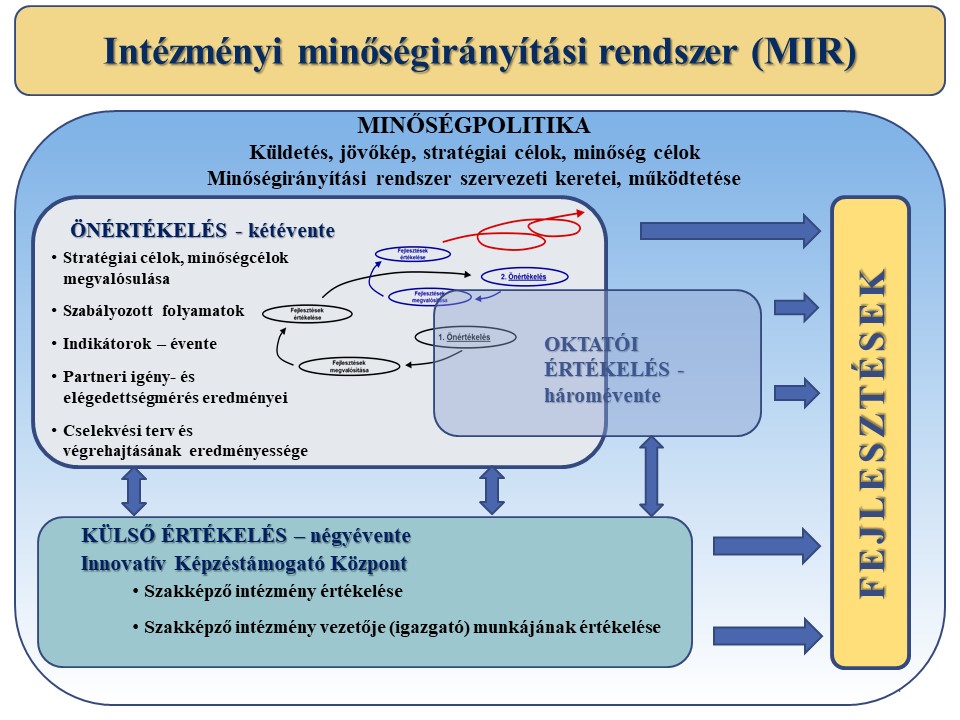 sz. ábra: A szakképző intézményi egységes minőségirányítási rendszer elemeiA szakképző intézményi MIR elemeiMinőségpolitikaAz intézmény meghatározza minőségpolitikáját, azon belül küldetését, jövőképét, stratégiai célrendszerét, és a minőségirányítás szervezeti kereteit.Önértékelés, külső értékelésAz önértékelés és a külső értékelés azonos szempont- és elvárásrendszer, valamint indikátorrendszer alapján történik. A két (önértékelési és külső értékelési) kézikönyv tartalmazza az értékelési szempontokat és elvárásokat, az eljárásrendet, a módszertant, az eszközöket (pl. kérdőívek), a szakképzési indikátorokat. Az intézmények a jelen Önértékelési Kézikönyv alapján készítik el a saját minőségirányítási rendszerüket. Az intézményi szempontok és az intézmény első számú vezetőjének értékelési szempontjait is tartalmazzák a kézikönyvek, amelyek ugyanazok, az utóbbiban a vezető szerepére és a vezetői kompetenciákra kerül a fókusz.A MIR működtetésének alapja, hangsúlyos eleme a rendszeres önértékelés, amely az indikátorok évenkénti gyűjtésével és elemzésével kétévente történik; az intézmény erősségeket és fejlesztendő területeket határoz meg és fejlesztéseket indít. A külső értékelés négyévente a rendszer működését vizsgálja, nézi az eredmények alakulását, de főként azt, hogy az intézmény figyelt-e ezekre, észlelte-e a hiányosságokat és megfelelő fejlesztő mechanizmusokat működtetett-e? Az önértékelés és a külső értékelés is az intézményt és annak vezetőjét értékeli. A külső értékelés az összegző jelentésben javaslatot tehet költségvetési, illetve fenntartói intézkedések megtételére, de minden esetben cselekvési terv készül az értékelések alapján.Oktatói értékelésAz oktatói értékelés intézményi hatáskör, a vezető feladata; az intézményvezető a háromévenkénti értékelés eredményére támaszkodik az oktatók bérmegállapításánál, egyéb differenciált juttatások, kedvezmények megadásánál, új feladatokkal történő megbízásnál.Az önértékelés és a külső értékelés során is értékelni kell az oktatói értékelési rendszer intézményi működtetését, és abban a vezetői feladatokat. Az oktatói értékelésre tíz szempont alapján kerül sor, ebből három a munkakört magát értékeli – kiemelten elismerve a munkaerőpiaci tapasztalatokat. A többi (hét) értékelési szempont az oktatók szakmai kompetenciáit méri és értékeli.Összhangban a vonatkozó jogszabályokkal, az önértékelés és a külső értékelés, valamint az oktatói értékelés elvárásrendszere és mérőeszközei az EQAVET Keretrendszer alapján kerültek kidolgozásra, oly módon, hogy azok az EQAVET intézményi szintre vonatkozó indikatív jellemzőket (elvárásokat) és az intézményi szinten értelmezhető, alkalmazható EQAVET indikátorokat tartalmazzák.Az önértékelés, a külső értékelés és az oktatói értékelés célja a folyamatos fejlesztés – így beszélhetünk a „tanuló szervezet” működéséről, amelynek alapja az önértékelésen alapuló minőségfejlesztés.Az EQAVET Minőségbiztosítási Ciklus következetes és szisztematikus alkalmazása, a minőségkör zárása, fejlesztések megvalósítása garanciát jelent(het) arra, hogy a minőségbiztosítási tevékenységek – a belső és a külső mérések, ellenőrzések és értékelések – által szolgáltatott adatokat az intézmények visszacsatolják a tervezésbe és felhasználják a szakképzés, a szakmai-pedagógiai munka és az intézményi működés javítására, fejlesztésére.Az intézmények a jelen Önértékelési Kézikönyv és az oktatók értékeléséhez kiadott módszertani javaslat alapján elkészítik a minőségirányítási rendszerük leírását.A minőségirányítási rendszer leírás tartalmazzaa minőségpolitikát: a küldetést, a jövőképet, a stratégiai célokat és a minőségcélokat,a minőségirányítás szervezeti kereteinek meghatározását, szabályozását,az intézményi folyamatmodell rögzítését (kötelező és választható folyamatok), a szabályozási ütemtervet, az önértékelési folyamat szabályozását, az intézményi szakképzési indikátorrendszer és a mérőeszközök (kötelező és helyi, saját intézményre szabott) meghatározását, az intézményi oktatói értékelési rendszer (módszerek, eszközök, indikátorok, eljárásrend) meghatározását.A szakképző intézmény minőségirányítási rendszerét, annak módosítását az igazgató készíti el, és azt – az oktatói testület és a képzési tanács véleményének kikérését követően – a fenntartó hagyja jóvá.A szakképző intézmények 2022. augusztus 31-ig elkészítik minőségirányítási rendszerüket. A MIR elkészítését és a véleményeztetést úgy kell ütemezni, hogy a MIR jóváhagyására a fenntartónak 30 nap álljon rendelkezésére.Szakképzési centrum szerepe a szakképző intézmény minőségirányítási rendszerébenAz Szkr. 47. § (4) alapján „a szakképzési centrum részeként működő szakképző intézmény esetében a főigazgató meghatározza a szakképzési centrum és a szakképző intézmény minőségirányítási feladatait”. A jogszabályokban rögzített minőségirányítási rendszert a szakképző intézmény szintjén kell megalkotni. A szakképzési centrumok, de bármelyik más fenntartó is, a minőségirányítással kapcsolatban meghatározhat közös alapokat, amelyeket minden intézményének alkalmaznia kell. Az a lehetőség is adott, hogy a jelen Önértékelési Kézikönyv alapján a centrumok szintjén is elkészüljön egy minőségirányítási rendszer, amelyhez kapcsolódnak az intézményi MIR-ek.A szakképzési centrum lehetséges feladatai, amelyek vonatkozásában a centrum dönt azok mélységéről, mértékéről:Küldetés, jövőkép, stratégiai célok és minőségcélokAmennyiben a szakképzési centrum rendelkezik ezekkel a célrendszerhez tartozó dokumentumokkal, akkor az intézménynek ezek figyelembevételével kell elkészítenie a saját stratégiai dokumentumait a minőségpolitikájában. Ha ezek nem állnak rendelkezésre, akkor a centrum meghatározhat intézményei számára – egységes alapelvek mellett akár intézményenkénti differenciálással – elvárásokat, kötelező célokat, minőségcélokat.A minőségirányítás szervezeti kereteinek meghatározása, szabályozásaA minőségirányítás szervezeti kereteinek szabályozásánál figyelembe kell venni a szakképző intézmény és a szakképzési centrum belső szabályzataiban meghatározott hatás- és felelősségi köröket. A szakképző intézménynek ezek alapján kell meghatároznia a minőségirányítási rendszer működtetésének feltételeit. A szakképzési centrum meghatározhatja az intézményre vonatkozó részletes működtetési feltételeket, de lehetséges, hogy csak a személyi és a pénzügyi kereteket adja meg, amelyeken belül az intézmény vezetője dönthet. Az intézményi minőségirányítási rendszerben a centrum által biztosított feltételek alapján kell a szabályozást elkészíteni.Az intézményi folyamatmodellA szakképzési centrum megteheti, hogy teljesen intézményi hatáskörben hagyja a folyamatszabályozást. Van lehetősége azonban arra is, hogy centrum szinten közös folyamatszabályozást ír elő, vagy a centrum szabályozott folyamataihoz kapcsolja az intézményi folyamatokat. A kötelezően szabályozandó folyamatokon túlmenően a centrum elvárhat további, centrum szinten kötelezően szabályozandó folyamatot a folyamatlistából (lásd a 6.3.5. fejezetet) vagy a helyi specialitások alapján azon túl is. Az önértékelési folyamat szabályozását kell a rendszer leírással egy időben elkészíteni, amelyhez kapcsolódik a folyamatok szabályozásának ütemterve. A centrum a folyamatmodellre vonatkozóan is meghatározhat elvárásokat módszertani megoldásokra, közös határidők alkalmazására, a szabályozási ütemtervre.Intézményi szakképzési indikátorrendszer és a mérőeszközökA szakképzési centrum megteheti, hogy teljesen intézményi hatáskörben hagyja az indikátorrendszer és a mérőeszközök meghatározását. A kötelezően gyűjtendő indikátorokon és a partneri kérdőívek kötelező kérdésein túl a centrumoknak lehetőségük van arra, hogy céljaikhoz kapcsolódva meghatározzanak közös, összehasonlítható indikátorokat, kiegészítsék a partneri mérőeszközöket. Oktatói értékelési rendszerA centrum az intézményei számára előírhat közös elvárás- és szempont értelmezést, kiegészítést. Az oktatói értékelés súlyozott pontszámaihoz a súlyszorzókat egységes alapelvek mentén, akár intézményi szinten, differenciáltan is meghatározhatja.Intézményi minőségpolitika, módszertani ajánlás az intézményi minőségpolitika elkészítéséhezA minőségpolitika fogalma, célja, jelentőségeA szakképző intézményeknek meg kell határozniuk minőségpolitikájukat. A minőségpolitika egy szervezetnek a minőségre vonatkozóan a felső vezetőség által hivatalosan kinyilvánított átfogó szándékai és irányvonala, az intézményi működés hosszú távú elveinek és azok megvalósításával kapcsolatos elképzeléseinek meghatározása.A minőségpolitika az intézményvezetés által hivatalosan kinyilvánított szándékok és irányvonal, a vezetés minőség iránti elkötelezettségének dokumentált kinyilatkoztatása; összhangban van a szervezet jövőképével és küldetésével, valamint keretet ad a minőségcélok kitűzéséhez. Az intézményi célokra, a partnerek igényeinek és elvárásainak teljesítésére kell vonatkoznia. A minőségpolitika elkészítéséhez az intézménynek az alábbi kérdésekre kell válaszolnia:Miben áll az intézmény szolgáltatásainak minősége?Milyen célokat kell megvalósítania az adott intézménynek ahhoz, hogy megfeleljen partnerei igényeinek?Milyen társadalmi, megrendelői igények iránti elkötelezettséget vállal?Hogyan járulhatnak hozzá a partnerek a célok megvalósításához?Milyen szerepet játszik a folyamatos minőségfejlesztés az intézmény életében?A minőségpolitikának összhangba kell kerülnie az intézmény jövőképével, és a releváns partnerek igényeinek kielégítésével tanúsítania kell, hogy a vezetés elkötelezett a minőség iránt, azaz mindent megtesz a minőség eléréséhez és állandó javításához szükséges erőforrások biztosítása érdekében. Az elkészült minőségpolitika lényegében az intézmény „hitvallása” a minőségről, a minőségirányítási dokumentáció része. Biztosítani kell, hogy a minőségpolitikát az intézmény minden szintjén megismerjék, megértsék, megvalósítsák és fenntartsák, szükség esetén módosítsák. A minőségpolitikát meg kell ismertetni az intézmény releváns partneri körével is. Az intézmények a minőségpolitikán belül meghatározzák a küldetésüket és a hosszú távú elképzeléseiket tartalmazó jövőképüket.Az intézmény küldetése és jövőképe A küldetést (misszió) és a jövőképet (vízió) két különböző kategóriaként értelmezzük, amelyeknek vannak közös és eltérő vonásai.A küldetés és a jövőkép közös jellemzői:az intézmény jövőre szóló elképzeléseinek viszonylag tartós építőelemei, a leghosszabb időtávra szóló elgondolásokat foglalják magukban,az intézmény legfontosabb törekvéseit, stratégiai szándékait jelenítik meg,üzeneteket közvetítenek a külvilág felé és a falakon belül azokról az alapvető célokról, nézetekről, amelyek mellett a döntéshozók elkötelezték magukat a folyamatos fejlődés és fejlesztése érdekében, szerves részét képezik az intézmény külső megjelenésének.A küldetés és a jövőkép különbözőségei:A küldetés (misszió) arra ad választ, hogy mi az intézmény létezésének célja, „mi végre van a világon”, milyen értékek, milyen elvek alapján működik. Többnyire érzelmi töltéssel rendelkezik, viselkedési módhoz kötődik, ellentétben a vízióval, amely inkább egy konkrét állapothoz. A vezetésben betöltött szerepe elsősorban az, hogy megteremtse az elkötelezettséget, formálja a szervezeti kultúrát. A missziót sosem kapcsolják időponthoz, időtávhoz. A missziót gyakran szervezeti krédó (hitvallás), szervezeti filozófia címszó alatt jelenítik meg.A küldetés az intézmény által hivatalosan elfogadott és dokumentált nyilatkozat, amely tartalmazza, hogy mi az intézmény létezésének célja, mely területeken kíván működni, milyen termékeket és szolgáltatásokat kíván nyújtani és kik lesznek ezek felhasználói.A jövőkép (vízió) az intézmény lehetséges és kívánatos jövőbeni állapotát, pozícióját rajzolja fel azokkal a kritériumokkal, amelyekkel az előrehaladását mérni tudja, kinyilvánított szándék arra, hogy az intézmény milyenné kíván válni. A jövőkép megmutatja, mivé lesz az intézmény a jövőben; az elérni kívánt jövőbeni pozíciót, tevékenységi köröket tartalmazza. A jövőkép alapvető, a missziótól megkülönböztető szerepe, hogy merész, de elérhető célok elérésére inspiráljon, a munkatársakat erőfeszítésekre ösztönözze.Az intézményi küldetés kialakításakor megválaszolandó legfontosabb kérdések:Mi az intézmény működési területe, mely területen nyújt szakképzési szolgáltatást?Milyen társadalmi szerepet kíván betölteni?Milyen értékei vannak?Milyen viselkedési normákat követ?Az intézményi jövőképben ezekre a kérdésekre kell választ adni:Milyen jövőbeni állapotot kíván az intézmény elérni 7-10 év távlatában?Milyen szakképzési és egyéb szakmai tevékenységekkel kíván foglalkozni?Milyen belső képességekkel rendelkezik, illetve kíván fejleszteni a céljai elérése érdekében?Az alábbi 1. sz. táblázat a jövőkép és a küldetés tartalmát segíti pontosítani.sz. táblázat: A jövőkép és a küldetés összehasonlításaA küldetés és a jövőkép kialakításánál a vezető szerepe meghatározó, a megalkotásukba azonban szükséges bevonni a munkatársakat, elérni, hogy közösen vállalt és vallott értékek és jövőbeni célok fogalmazódjanak meg ezekben a stratégiai dokumentumokban.Intézményi célrendszerA küldetés és a jövőkép alapján meg kell határozni az intézményi célrendszert.A célok egy állapotot, az intézmény által megfogalmazott fejlesztési irányokat, konkrét elérendő eredményeket jelentik, amelyek képessé teszik a szervezetet arra, hogy beteljesítse küldetését és valóra váltsa jövőképét.Az intézményi célok különböző szinteken kerülnek megfogalmazásra. Stratégiai célok: Az intézmény hosszú távú céljai, amelyek több évre vonatkozóan fogalmaznak meg magasabb szinten az elvárt stratégiához kapcsolódó fejlesztési irányokat, szándékokat, az intézmény jövőbeni fejlesztése során elérendő számszerű eredményeket.Minőségcélok: Az intézmény működtetéséhez kapcsolódó rövid-, közép- vagy hosszú távú célok, amelyek a stratégiai célokból vezethetők le, azok megvalósításához járulnak hozzá. A minőségcélokat a minőségpolitikából kell levezetni. Olyan célkitűzések, amelyeket az intézmény működési funkcióira, tevékenységére és az intézmény szintjeire, munkatársai számára tűznek ki, amelyekre törekszik az intézmény, vagy amit el akar érni.Fejlesztési célok: Fejlesztésre vonatkozó rövid-, közép- vagy hosszú távú célok, amelyek projektszerűen valósulnak meg. A fejlesztési célok szintén illeszkednek az intézmény stratégiai céljaihoz.Az intézményi célrendszer: Az intézmény küldetése, jövőképe és a stratégiai célok alapján meghatározott közép- és rövid távú célok, minőségcélok, fejlesztési célok, amelyek egységesen megjelennek az intézményi alapdokumentumokban. Biztosított a célok egymásra épülése, a célok hierarchiája, összhangja, a célok mérhetősége, értékelhetősége.A jól megfogalmazott cél:Értékelhető – Ha nem tudjuk eldönteni, hogy egy célt teljesítettünk-e, akkor mi alapján tudjuk azt mondani, hogy jól dolgoztunk? Mi alapján tudunk kollégáink között a szerint különbséget tenni, hogy ki milyen mértékben járult hozzá az eredményekhez? Honnan tudjuk, hogy kinek a munkáját kell elismerni, és kit kell elmarasztalni? Amit nem tudunk mérni, azt nem tudjuk értékelni. A „jó” cél tehát az, amiről eldönthető, hogy teljesítettük-e vagy sem.Teljesíthető – Egy cél akkor „jó”, ha elérése, teljesítése alapvetően az intézménytől függ.Meghatározott a teljesítés időpontja – A megvalósító számára egyértelmű, hogy mi a megvalósítás határideje.Ellentmondásmentes – Összhangban áll a magasabb szintű célokkal, illeszkedik az intézmény célrendszerébe és nem áll ellentétben más kitűzött céllal.Érthető és nyelvileg megformált – Mindenki számára, aki részt vesz a cél megvalósításában, egyértelmű, hogy mit kell tennie, érti a cél tartalmát.Szervezeti kultúrába illeszkedik – Figyelembe veszi az intézmény belső környezetét, a szervezet belső adottságait.Érdemi – Valóban előre viszi a szervezetet, hatással bír az intézményre, munkatársaira, partnereire.Elérhető – Reális tartalommal bír, figyelembe veszi a szervezetben rendelkezésre álló erőforrásokat.Motiváló – Pozitív hatást vált ki a munkatársakban oly módon, hogy cselekvésre ösztönöz, segíti az intézmény iránti elkötelezettséget.A célok meghatározásánál fontos figyelemmel lenni arra, hogy a cél nem azonos a feladattal. A feladat a cél megvalósítási folyamatában végzett cselekvés(ek), tevékenység(ek), amely(ek)nek felelőse, határideje és értékelhető eredménye van. A feladat a célok eléréséhez vezető út.A minőségirányítási rendszer működtetésének szervezeti keretei, intézményi feltételeiAz intézménynek meg kell határoznia a minőségirányítási rendszer működtetéséhez az intézmény által biztosított feltételrendszert, ezen belül a szervezeti kereteket, a szükséges infrastruktúra, továbbá a személyi feltételek biztosítását.A minőségpolitikában kinyilvánított vezetői elkötelezettség és támogatás szükséges az eredményes működtetéshez.A minőségirányítási rendszer működtetési feladataira létre kell hozni az intézményi minőségirányítási csoportot (MICS), és biztosítani kell a csoport felkészítését a minőségirányítással kapcsolatos feladatokra. Ehhez szükséges a minőségügyi tudás elsajátítása, amelyhez oktatói továbbképzések állnak rendelkezésre az intézmények számára. A MICS létszámát a szakképző intézmény létszámától függően 3-7 főben javasoljuk meghatározni. Javasolt az intézmény teljes szervezeti lefedése és az intézményvezetés képviselete is a csoportban. A MICS végzi az önértékelés feladatainak szervezését, a lebonyolítást, az önértékelés szervezési feladatait, de minden intézményi munkatársnak van feladata a minőségfejlesztési munkában. A MICS feladata az önértékelési folyamat során a vezetés és a munkatársak folyamatos tájékoztatása is.Szabályozni szükséges a munkatársak minőségirányítási feladatait: részvétel az önértékelésben, adatok gyűjtése és szolgáltatása, partneri mérésekben való közreműködés, az önértékelés értékelési területenkénti értékelési feladatai, részvétel a döntésekben, a célok meghatározásában, a folyamatszabályozásokat végző csoportokban, a fejlesztéseket kidolgozó fejlesztő csoportokban, a fejlesztések megvalósításában. Ezeket a szervezeti szabályozásokat célszerű rögzíteni az intézményi SZMSZ-ben és a munkaköri leírásokban is.Az önértékelés során meghatározott erősségek és fejlesztendő területek alapján kell fejlesztési célokat kitűzni és az intézményi fejlesztéseket elindítani. Ez a munka általában már nem a MICS, hanem a fejlesztő csoport (FCS) feladata. A fejlesztő csoport tagjait az intézményvezetés kéri fel és bízza meg a fejlesztendő terület ismeretében a releváns kompetenciákkal rendelkező vezetők, munkatársak köréből, de külső szakértőt is bevonhatnak ebbe a munkába. Az FCS szükség esetén elemzi a fejlesztendő területet, okkeresést, kiegészítő vizsgálatokat végezhet, kijelöli a fejlesztési célt (mérhető indikátorral), cselekvési tervet készít.A minőségirányítási tevékenységekhez biztosítani kell a személyi feltételeket és azok finanszírozását. A munkatársak rögzített (SZMSZ, munkaköri leírások) minőségirányítási feladatait a kötött munkaidőben a szakmai oktatással összefüggésben elrendelhető egyéb feladatok tevékenységi körben javasoljuk meghatározni.A MICS finanszírozásáról az intézményi sajátosságok és lehetőségek figyelembevételével az intézmény vezetője a fenntartó (a szakképzési centrum részeként működő szakképző intézmény esetén a szakképzési centrum) egyetértésével dönt. Javasoljuk a kötött munkaidő terhére végzett tevékenységként, vagy az osztott (oktató és minőségirányítási feladatok) részmunkaidős foglalkoztatással történő feladatvégzést. A nem rendszeres minőségirányítási feladatok esetében (pl. FCS) lehetőség van e feladatok többletfeladatként való finanszírozására is.Az intézménynek a minőségirányítási munkához biztosítania kell az infrastrukturális feltételeket, a megfelelő eszközöket, anyagokat, a digitális eszközrendszert.Az oktatók értékelési rendszerének módszertani leírása Jogszabályi háttérA Szakképzés 4.0 stratégia alapján „A szakképzés egyik legfontosabb feladata, hogy a szakterületük legfrissebb technológiáit is ismerő közismereti és szakmai oktatók tanítsanak a szakképző intézményekben.” Ezzel összhangban a Szkt. és az Szkr. értelmében a szakképző intézmény minőségirányítási rendszere a szakképzés feltételeinek folyamatos fejlesztésére irányul, ennek keretében az oktatók továbbképzésével és önképzésével elősegíti a személyi feltételek folyamatos fejlesztését.A szakképző intézmény a minőségpolitika keretében a szakképzésért felelős miniszter által kiadott módszertani javaslat alapján elkészíti az oktatók értékelési rendszerét.Az oktatók értékelését – a minőségpolitikában meghatározottak szerint – az igazgató végzi. Az oktatók értékelési rendszere keretében az igazgató a további intézményi vezetők és – döntése alapján – külső szakértő bevonásával háromévente értékeli az oktató munkáját: erősségeket és fejlesztendő területeket határoz meg, jóváhagyja az oktató által az értékelés megállapításaihoz kapcsolódóan készített cselekvési tervet. Vizsgálja az elvárásrendszer teljesülését, ennek keretében az oktatószakmai felkészültségét,a szakképzés-releváns korszerű módszertan alkalmazását,pedagógiai tervezését,pedagógiai értékelését,együttműködését más oktatókkal, a szülőkkel és az oktatási partnerekkel,személyiségfejlesztő, csoportvezetői, tanulás támogató tevékenységét,innovációs tevékenységét és szakmai elkötelezettségét.Az értékelési területek és szempontok elvárásokként definiálhatók a szakképzésben dolgozó oktatókra vonatkozóan, mert minőségi képzési rendszert nem lehet működtetni elkötelezett, felkészült oktatók és intézményi vezetők nélkül. Az intézményi vezetőkre vonatkozó értékelés abban különbözik az oktatói értékeléstől, hogy figyelembe veszi a vezetői munkát és kompetenciákat is. Az intézményi vezetők értékelését szintén az igazgató végzi az alábbi területeken:szakmai felkészültség,pedagógiai folyamatok irányítása,változások kezelése,vezetői kommunikáció,oktatói munka ellenőrzése, értékelése, fejlesztések támogatása,kapcsolatrendszer működtetése,innováció, intézmény menedzselése.Az oktatói értékelési rendszer céljaAz oktatói értékelési rendszer célja a szakképző intézmények szakmai fejlődésének támogatása. A nevelési-oktatási-képzési tevékenység egységes és nyilvános elvárások alapján történő értékelése képes lesz megmutatni az intézmény egyéni szakmai-pedagógiai arculatát, és erősíteni a tanulóközpontú oktatást-nevelést-képzést, valamint a minőségi szakmai-pedagógiai munkát.Hosszú távú célként jelenik meg az oktatók és az intézmények körében a pedagógiai értékek bemutatása, a jógyakorlatok elterjesztése és végső soron egy egységesen jó szakmai színvonalú szakképzés biztosítása. Olyan intézményrendszer megteremtése, ahol a tanulók, a képzésben részt vevő személyek lehetőséget kapnak képességeik fejlesztésére, kibontakoztatására, és amelyből értékes, alkotóképes és a társadalom számára hasznos felnőttként lépnek ki.ElőzményekAz új szakképzési törvény 2019-ben megteremtette a feltételeket a köznevelési törvénytől való eltérésre, ezzel együtt egy önálló, kifejezetten a szakképzés sajátosságaira épülő új minősítési rendszer kialakítására.Az Szkt. értelmében a szakképző intézmények alkalmazottai – akik a közismereti oktatási feladatokat, az ágazati alapoktatási és a szakirányú oktatási feladatokat ellátják –, az oktatók, az intézménnyel munkaviszonyban vagy megbízási jogviszonyban állnak. Az egyházi jogi személy által alapított, illetve fenntartott szakképző intézmény esetében a foglalkoztatásra irányuló jogviszony egyházi szolgálati viszonyként is létrehozható. Ezzel összefüggésben a munkabér 2020. évi megállapításánál figyelembe kellett venni, hogy az igazodjon a hasonló munkakört betöltők által elérhető havi jövedelemhez, továbbá legyen tekintettel a szakképző intézmény alkalmazottjának a szakképző intézménnyel fennálló jogviszonya időtartamára.A munka végzéséért járó ellenszolgáltatás mértékére ugyanakkor hatással volt, hogy az intézmény vezetője az oktatói értékelési szempontsor felhasználásával értékelte az oktatók teljesítményét, és ez alapján került meghatározásra az oktatók bére.A soron következő átfogó oktatói értékelésre 2023-ban kerül sor, majd ezt követően háromévente a továbbfejlesztett értékelési szempontrendszer és eljárásrend szerint kell azt az intézményeknek elvégezniük.A Módszertani javaslat tartalmaA részletes „Módszertani javaslat a szakképzésben alkalmazott oktatók és intézményi vezetők teljesítményértékeléséhez” – amely alapján az intézményeknek a saját magukra adaptált rendszert kell meghatározniuk 2022. augusztus 31-ig – külön dokumentumban található. Ebben a fejezetben röviden összefoglaljuk a javasolt módszertant. Az oktatói értékelés intézményi elvárásrendszerének meghatározásaAz intézmények saját elvárásaikat az általános elvárások mentén fogalmazzák meg. Az elvárások rögzítik az értékelési területeket, az értékelési szempontokat, a magyarázatot és a szempontok adatforrásait, amelyek az EQAVET elveknek és minőségjellemzőknek megfelelően írják le a jó, szakmailag felkészült oktató jellemzőit. Az intézmények céljaik alapján változtathatják a szakképzési centrum (fenntartó) szintjén egységes alapelvek alapján kialakításra került ún. súlyszorzókat. Az oktatói értékelés módszertana, eszközeiAz értékelés során használt módszerek: dokumentumelemzés, megfigyelés, kérdőív. A dokumentumelemzés és az óra/foglalkozáslátogatás szempontjainak, illetve a kérdőívek kérdéssorainak célja, hogy az értékelési területenként megadott szempontok vizsgálatához elegendő információt szolgáltassanak. Az oktatói értékelés értékelési területei, szempontjaiAz oktatói értékelési rendszer a szakképző intézmény minden oktatói munkakörére alkalmazandó (közismereti és szakmai oktatók, pszichológus, könyvtáros oktató, fejlesztő pedagógus, kollégiumi oktató).Az értékelési rendszer tíz értékelési területből áll:az 1-3. értékelési terület az adott munkakör értékelésére vonatkozik. a 4-10. értékelési terület a munkakört betöltő oktató szakmai kompetenciáinak teljesítményértékelése. Az értékelési szempontok az értékelési terület lebontását jelentik, amelyek az összes területtel és azon belül a szempontokkal együtt a teljes oktatói tevékenységet lefedik. A magyarázat segíti az adott értékelési szempont szakképző intézményi értelmezését. Az oktatói értékelés folyamataAz oktatói értékelés előkészítése során össze kell hangolni az egy centrumhoz, fenntartóhoz tartozó intézmények oktatói értékeléséhez tartozó értelmezést, közös eljárásrendet.Az oktatói értékelés végrehajtásához nélkülözhetetlen a rendszeres adatgyűjtés, amely segíti a megalapozott értékelés elvégzését. Fontos adatforrás a KRÉTA napló, a rendszeres óra/foglalkozáslátogatások és a releváns partnerek visszajelzései.A szakképző intézményi folyamatmodell, a folyamatszabályozás intézményi megvalósításának módszertana A szakképző intézményi folyamatmodell céljaAz EQAVET Keretrendszer meghatározza azokat az elemeket, amelyeket a szakképző intézményeknek alkalmazniuk kell a minőségirányítási és minőségfejlesztési tevékenységükben. A szakképző intézmény minőségirányítási rendszerében kerülnek azonosításra és szabályozásra azok a folyamatok, amelyek szabályozzák az intézményi működést a célok elérése érdekében.A folyamatok három területen (vezetési-irányítási, szakmai-képzési, támogató és erőforrás folyamat-területeken) kerülnek meghatározásra, ezeken belül azok az intézmény számára kötelezően szabályozandó folyamatok, amelyek az ágazati szakképzési stratégiában megfogalmazott legfontosabb célokhoz és az intézmény alapvető működtetéséhez kapcsolódnak. A javasolt folyamatok azok a lehetséges folyamatok, amelyek az intézményi működés értékelése alapján fejlesztendő területet jelentenek, illetve kiegészülnek az intézményi értékelések alapján fontos egyéb fejlesztendő területekre készült folyamatszabályozásokkal. A folyamatmodell folyamatai kapcsolódnak az egyes önértékelési területekhez, szempontokhoz és elvárásokhoz, így az önértékelés keretében a folyamatok működésének értékelése is megtörténik. Az Önértékelési Kézikönyvben javaslatot teszünk az önértékelési szempontok és a folyamatok kapcsolatára (2. sz. melléklet), de az intézmény az intézményi célrendszer alapján és a helyi sajátosságok figyelembevételével ezeket felülvizsgálhatja, és szükség esetén módosíthatja, kiegészítheti. A folyamat fogalmaA folyamat egymással kapcsolatban vagy kölcsönhatásban álló olyan tevékenységek sorozata, amelyek bemeneteket használnak fel egy tervezett eredmény létrehozására. A folyamatok szabályozásaA folyamatszabályozás céljaA folyamatszabályozás célja az intézményi működés legjobb gyakorlatának a kialakítása, a működés eredményességének javítása, a folyamat változékonyságának csökkentése, a célok megbízható teljesítése, valamint a szabályozott terület folyamatos fejlesztése. A célokat a folyamatok működtetésének segítségével érhetjük el; a folyamatszabályozás célorientált, gyakorlatközpontú és a PDCA logikára épül.Folyamatok azonosítása, folyamatleltár készítéseAz intézményi folyamatmodell készítése folyamán az intézményvezetés és a folyamatszabályozást végző csoport (lásd a 4.4. fejezetben) közösen azonosítja a folyamatokat.A folyamatazonosítás forrásai:a folyamatmodell alapján kötelezően szabályozandó folyamatok,a célokhoz kapcsolódó egyéb, intézményre jellemző működési folyamatok azonosítása, amelynek során az intézmény céljaihoz meg kell keresni az azok teljesülését elősegítő intézményi folyamatokat, tevékenységeket, működési elemeket,az intézményi dokumentumok vizsgálata, a meglévő intézményi folyamatok, eljárások célokhoz kapcsolása,az intézményi önértékelés EQAVET alapú értékelési területeinek, szempontjainak és elvárásainak vizsgálata, célokhoz kapcsolása, a célok megvalósítását biztosító folyamatok azonosítása,fenntartói, tulajdonosi előírások, rendeletek által előírt folyamatok meghatározása.A folyamatok kidolgozási és bevezetési ütemtervének elkészítéseA minőségirányítási rendszer leírás elkészítése során a MICS elkészíti a folyamatszabályozások kidolgozásának ütemtervét az azonosított és az intézményi folyamatmodellben szereplő összes folyamatra.Az intézmény minőségirányítási rendszerének hatálybalépéséig csak az intézményi önértékelés folyamatának szabályozását kell elkészíteni, a többi, az intézményi folyamatmodellben szereplő folyamat (további kötelező és az intézmény által választott, illetve meghatározott folyamat) szabályozását a MIR hatálybalépését követő egy év alatt kell elvégezni. Az intézmény ezt az ütemtervet rögzíti a folyamatmodellt tartalmazó leírásban. Az elkészült szabályozásnak az alábbi elemeket kell tartalmaznia:a folyamatgazda megnevezése,a folyamat célja, a folyamat vonatkoztatási területének lehatárolásaszervezetalapú (a szervezet mely területein érvényes?),tevékenységalapú (mely intézményi tevékenységekre terjed ki?),egyéb, a szabályozandó speciális területre vonatkozik,a folyamat algoritmusa (kezdőpontja, lépések sorrendje, végpontja),a folyamat értékkel bíró eredménye, kimenete, azaz produktuma,a folyamat mérésének indikátorai.Az intézmény az önértékelés során térjen ki a bevezetett folyamatszabályozás tartalmi elemeinek és eredményeinek áttekintésére és értékelésére is. A folyamatokat, a folyamat működtetésének eredményességét meghatározó indikátorokat, a partneri mérési eredményeket a jelen Önértékelési Kézikönyv és az intézményi sajátosságok figyelembevételével rendelje hozzá az önértékelés értékelési területeihez, szempontjaihoz, elvárásaihoz.A folyamatszabályozások elkészítése, próbaműködtetése, a szabályozás intézményi bevezetése, a folyamatok működésének mérése, értékelése A folyamatszabályozás folyamatatervezés (P)szabályozás (D): Ki…, Mit…, Miért…, Mikor…, Hol…, Hogyan…?ellenőrzés (minden benne van-e?) (C) Próbáljuk ki!javítás, módosítás, bevezetés (A)Írásbeli szabályozási technikákszöveges leírásfolyamatábramátrix (táblázat)elektronikus eszközökA folyamatok próbaműködtetésefolyamatgazdabevezetésa folyamat mérése: eredmény, hatás, hatékonyság, relevanciajavítás, fejlesztésA szabályozás intézményi bevezetésedöntés a bevezetésrőlbetanításerőforrások biztosításaA folyamatok működésének mérése, értékeléserendszeres önértékelés, értékelési szempontokhoz rendelésfolyamatok mérése, értékelésefolyamatindikátorokA folyamatok ellenőrzése, felülvizsgálata az önértékelés és a külső értékelés során történik, az intézmény azonban a folyamatok felülvizsgálatára belső és külső auditot is végezhet, továbbá más intézményekkel való együttműködés keretében alkalmazhatja a Peer Review értékelést is.Szakképző intézmények kötelezően szabályozandó és javasolt folyamatlistájaA szakképző intézmények által kötelezően szabályozandó folyamatok vastagon szedett dőlt betűkkel vannak jelölve a 2-4. sz. táblázatokban.Az intézmények a fent hivatkozott táblázatokban szereplő javasolt folyamatoktól eltérőeket is azonosíthatnak, szabályozhatnak: a folyamatok kiterjedtségét és tartalmi elemeit az intézményi sajátosságoknak megfelelően alakíthatják ki.sz. táblázat: Vezetési-irányítási folyamat-területsz. táblázat: Szakmai-képzési folyamat-területtáblázat: Támogató és erőforrás folyamat-területA szakképző intézmények által kötelezően szabályozandó folyamatok tartalma, kiterjedtségeAz intézmények a kötelező folyamatok szabályozását az alábbi keretek figyelembevételével készítik el, amelyektől az intézményi céloknak, a helyi sajátosságoknak megfelelően eltérhetnek.Vezetési-irányítási folyamat-területSzakmai-képzési folyamat-területTámogató és erőforrás folyamat-területPartneri igény- és elégedettség mérésekAz intézményi önértékelés lényege, hogy az értékelési területeken az intézmény megvizsgálja a működését és az adatokkal alátámasztott eredmények alapján erősségeket és fejlesztendő területeket határoz meg. Az eredmények vizsgálatához szükséges a releváns partneri kör véleménye is az intézményi és az intézményvezetői munkáról. A jelen Önértékelési Kézikönyv az elvárásrendszer alapján meghatározza azoknak a partnereknek a körét, akiknek/amelyeknek a véleményét az önértékelés kétéves ciklusában legalább egyszer partneri igény- és elégedettségmérés keretében ki kell kérni.A partnerség két vagy több szervezet közötti, formális vagy informális megállapodásban rögzített együttműködési forma, aminek célja valamely, a partnerek számára kívánatos és fontos helyi gazdasági vagy társadalmi cél elérése. Az együttműködés egyik leglényegesebb tulajdonsága, hogy a partnerségből eredő gazdasági és társadalmi haszon meghaladhatja az ugyanazon szervezetek által egyénileg megszerezhető előnyöket.Az azonosított partneri körön belül a partnerekkel való kapcsolat szorossága alapján az intézmény meghatározza releváns partnereit. A partnereket megkülönböztetjük aszerint is, hogy az intézményi működés külső vagy belső érintettjeiről van szó.A partnerek közül releváns partnerek azok, akik/amelyek az intézmény stratégiai céljaihoz kapcsolódóan kiemelt jelentőségűek, érdekeltek a szakképzés eredményességében, elvárásaik, elégedettségük meghatározó az intézmény számára, továbbá az intézmény eredményes, hatékony működéséhez elengedhetetlen a jó partneri együttműködés.A releváns partnerek közül az önértékelés során mérendő partnerek azt a kört jelentik, akik/amelyek elvárása és elégedettsége kulcsfontosságú az intézmény működésében, céljainak elérésében, ezért feltétlenül szükséges a mérésekbe való bevonásuk. Természetesen ezt a kört az intézmény tetszőlegesen ki is bővítheti.A külső partnerek közül relevánsak például a munkaerő-piaci partnerek, az általános iskolák, egyéb szakmai szervezetek, de közülük csak a duális képzésben együttműködő gazdasági társaságok, vállalkozások vagy a végzetteket foglalkoztató gazdálkodó szervezetek azok, akiknek/amelyeknek a véleményét az önértékelés kétéves ciklusában legalább egyszer partneri igény- és elégedettségmérés keretében ki kell kérni.A belső partnerek közül relevánsak a diákönkormányzat, a képzésben résztvevők vagy az egyéb alkalmazottak, de a tanulók, a törvényes képviselőik illetve az oktatók véleményét kell kikérni igény- és elégedettségmérés keretében.A kötelező partneri méréseken túl az intézmény a fejlesztési céljainak teljesülése, vagy a problémák okainak feltárása érdekében további partneri méréseket is alkalmazhat, illetve a méréseket kiegészítheti interjúval, fókuszcsoportos interjúval vagy más empirikus adatfelvételi módszerrel is.A szakképző intézményi és intézményvezetői önértékelés, valamint az oktatói teljesítményértékelés keretében az alábbi kötelező partneri méréseket kell elvégezni.A partneri igény- és elégedettségmérés kérdőíveiA partneri igény- és elégedettségmérés lebonyolításaA jelen Önértékelési Kézikönyv mellékletében szereplő partneri mérőeszközök, kérdőívek kérdéseit az intézmény szükség esetén – a helyi értelmezhetőség érdekében – módosíthatja, illetve a kérdéssoron túl kiegészítheti további kérdésekkel.A partneri mérések szervező, koordináló munkáját a MICS végzi, a mérések lebonyolításába további kollégák bevonása is szükséges lehet. A partneri mérések papíralapon is lebonyolíthatók, de javasoljuk az elektronikus kérdőívszerkesztő és kiértékelő programok használatát. A partneri méréseket úgy kell elvégezni, hogy a mintavételi arány figyelembevételével a felmérés érvényessége biztosított legyen. Ennek mértékét a MICS határozza meg.A partneri mérések ütemezését oly módon szükséges megtervezni, hogy az összesített adatok az önértékelést végző munkatársak számára időben rendelkezésre álljanak.A partneri igény- és elégedettségmérés folyamata nem része a szakképzési folyamatmodell kötelezően szabályozandó folyamatainak. Amennyiben az intézményben ez a folyamat nem kerül szabályozásra, akkor az önértékelés folyamatszabályozásában, vagy külön eljárásrendben javasolt szabályozni a partneri igény- és elégedettségmérés vonatkozásábana mérőeszközök frissítését, a kérdőívek elkészítését,az érintettek körének meghatározását,a mintavételt,az elfogadható válaszadási arányt, a mérések elvégzését, az adatok összesítését, az összefoglaló jelentések elkészítését.Adatfeldolgozás, az eredmények összegzése, az eredmények bemutatása a partnerek számáraA kérdőívek feldolgozása során érdemes feltétlenül valamilyen elektronikus adatrögzítőt használni, amely több éven keresztül is biztosítja az adatok összehasonlítható feldolgozását. Egy ilyen folyamatos elektronikus tárolás lehetővé teszi a jövőben, hogy adatokat idősorosan vagy tematikusan le lehessen kérdezni, illetve azok alkalmasak legyenek összehasonlítások, tematikus összesítések és elemzések elvégzésére. Vizsgálni szükséges a kérdésekre kapott válaszok számszerű összesítését, a válaszlehetőségek közötti megoszlást, az úgynevezett alapmegoszlást, a válaszok átlagértékét kérdésenként és összességében is. Javasolt a kérdőív eredményeinek grafikus megjelenítése is, amely segíti az elemző folyamatot.A teljes mérési folyamat során szükséges biztosítani a névtelenséget, az iratkezelési és adatvédelmi szabályok betartását.A partneri mérések összesített eredményeiről tájékoztatni szükséges a felmérésben részt vevő partnereket, hiszen ők joggal elvárják, hogy lássák annak eredményét, továbbá fontosnak érezzék a véleményük kinyilvánítását a továbbiakban is az intézmény munkájának fejlesztése érdekében.Szakképző intézményi indikátorrendszerBármely szervezet önmaga által végzett értékelésében kiemelt szerepe van az intézmény működéséhez kapcsolódó eredmények számszerű értékelésének. Ennek az értékelésnek fontos eleme az adatok idősoron történő elemzése, valamint az intézményi eredmények más szervezetek eredményeivel történő összehasonlítása. A szakképzési indikátorrendszer tartalmazza a szakképző intézmények értékeléséhez szükséges mutatókat. Ez a rendszer az indikátorok többségét az intézmény egyéb adatszolgáltatásaiból származtatja.A szakképzési indikátorok kapcsolódnak az intézményi célokhoz, és az azok elérése érdekében működtetett folyamatokhoz. Az indikátor fogalma, típusaiAz indikátor olyan jelzőszám, mutató, amelynek segítségével egy célkitűzés megvalósulásának adott szintjét lehet szemléltetni. Jelenthet egy felhasznált erőforrást, egy elért hatást, egy minőségi szintet, illetve valamilyen egyéb változót.Az intézményben gyűjtött adatok tehát akkor válnak indikátorrá, ha azt valamely cél elérésének mérésére, értékelésére használja az intézmény. Ehhez elengedhetetlen, hogy a célokhoz pontosan meghatározza az intézmény az elvárt eredményeket.Az indikátorokat több szempont alapján csoportosíthatjuk, például az információ feldolgozottsági foka szerint vagy az előrehaladás mértéke szerint.Az információ feldolgozottsági foka szerint az indikátorelemi,származtatott,összetett.Az elemi mutató olyan alapinformációt szolgáltat, amelyre más mutatók építhetők. (Például a tanulók összlétszáma egy adott időpontban, SNI-s tanulók száma egy adott időpontban.)A származtatott mutató két elemi mutató közötti arány számításán alapul. (Például az SNI-s tanulók aránya a tanulók összlétszámához viszonyítva.)Az összetett mutató több elemi vagy származtatott mutató súlyozott összege, vagy a mutatók összekapcsolt rendszere. Az intézmény egészének hatékonyságát csak összetett mutatóval lehet mérni.Az előrehaladást mérő indikátor lehetinput, forrás-indikátor,output, kimenet-indikátor,eredményindikátor,hatás-indikátor,hatékonyság-indikátor.Az input, forrásindikátorok szolgáltatnak információkat a célok elérése érdekében felhasznált erőforrásokra vonatkozóan. (Például a szakképző intézmény 9. évfolyamára jelentkezők vagy felvettek száma.)Az output, kimenet-indikátorok számszerűsítik egy tevékenység nyomán létrejövő közvetlen eredményeket. A tevékenység, döntés, cselekvés kimenetét, az erőfeszítéseket mérik. (Például sikeres vizsgát tett tanulók száma.)Az eredményindikátorok a tevékenység által bekövetkezett változásokról nyújtanak információt a kitűzött célhoz viszonyítva. (Például sikeres vizsgát tett tanulók aránya a vizsgára jelentkezők számához képest.)A hatásindikátorok a tevékenység hosszabb távon és nem közvetlenül jelentkező következményeire utalnak. (Például végzett tanulók pályakövetése.)A hatékonyság-indikátorok az eredmények és a ráfordított erőforrások viszonyát mutatják meg. (Például egy oktatóra elköltött továbbképzési költség.)Az indikátorokkal szemben támasztott követelményekAz indikátor legyenérvényes, releváns: pontosan tükrözze a mért, vizsgált fogalmat, mindenki számára egyértelmű és azonos legyen a jelentése és hasznos, használható legyen (jelen esetben) az önértékelés szempontjából,megbízható, statisztikailag pontos: azonos mérés két különböző személy által azonos értéket adjon,érthető és értelmezhető: az indikátor számításával kapott eredmény világos és meggyőző legyen a felhasználók számára,hozzáférhető: ami a könnyen előállíthatóság és számszerűsíthetőség követelményét jelenti,időszerű, naprakész,összehasonlítható az intézmény által évről évre gyűjtött adatokra vonatkozóan,valamilyen alkalmas referenciaszinthez mérhető (normativitás),valamint változása jól mutassa a tevékenység eredményességének változását.A jelen Önértékelési Kézikönyvben szereplő indikátorok intézményi szinten értelmezhető szakképzési indikátorok, amelyek a szakképzés eredményeire, az egész életen át tartó tanulásra, a munkaerőpiacra fókuszálnak, valamint a környezethez, a bemeneti követelményekhez, a szakképzési folyamatokhoz, a kimeneti követelményekhez kapcsolódó információkat tartalmaznak.A kötelezően mérendő intézményi szakképzési indikátorokA kötelező szakképzési indikátorok az eredményességet meghatározó alapvető szakmai minőségmutatók, amelyek mérése minden intézmény számára kötelező és az adatok túlnyomó részét a meglévő elektronikus adatszolgáltatásokból meg lehet határozni; a jelenleg még nem gyűjtött adatokat intézményi adatszolgáltatással kell biztosítani. Az intézmények azonban további szakképzési indikátorokat is használhatnak céljaik, fejlesztéseik eredményességének mérésére, folyamataik működésének ellenőrzésére és fejlesztéseik megalapozásához.A kötelezően mérendő szakképzési indikátorok az intézményi szinten értelmezhető és előállítható EQAVET indikátorokat is tartalmazzák.sz. táblázat: A szakképző intézmények által kötelezően mérendő intézményi szakképzési indikátorok felsorolásaAz indikátorok 1. sz. mellékletben részletezett leírása, és értelmezési, számítási útmutatója az indikátorok egységes értelmezéséhez és számításához kíván segítséget nyújtani, hogy ezáltal összehasonlíthatóvá váljanak az intézmények által felhasznált adatok, és a helyes értelmezéssel megalapozottá váljon az eredmények értékelése, elemzése. Az útmutató segíti továbbá, hogy a MIR-t működtető szakképző intézményekben a használt indikátorok esetén érvényesüljenek az indikátorokkal szemben támasztott, a 8.2. pontban részletezett követelmények. Intézményi önértékelésAz intézményi önértékelés célja, tartalma és szerepe az intézményi minőségfejlesztésbenA szakképzési jogszabályokban meghatározott minőségirányítási rendszerkövetelmények központi eleme az intézményi önértékelés, amelynek célja, hogy segítse az intézményeket a minél magasabb színvonalú, a partnerek elvárásait minél teljesebb mértékben kielégítő, a tanulók, a képzésben részt vevő személyek, a munkaadók érdekeinek megfelelő minőségi képzési szolgáltatás nyújtásában.Az önértékelés a minőség mérésének, értékelésének és fejlesztésének releváns eszköze, a hosszú távú szervezet- és minőségfejlesztés meghatározó eljárása. Vezetői eszköz, amely a tényeken alapuló, teljes körű értékelés alapján átfogó és átlátható képet ad az intézményvezetés számára az intézmény működéséről és teljesítményéről, ennek részeként az oktatási-nevelési-képzési tevékenységének eredményességéről, javítja az intézmény rezilienciáját és reagáló, alkalmazkodó képességét a változó körülményekhez, munkaerő-piaci igényekhez, és segíti a tényeken alapuló döntéshozatalt, a tényekre alapozott fejlesztések megvalósítását.A szakképző intézményi minőségirányítási rendszeren belül az intézményi önértékeléshez azonos szempont- és elvárásrendszer alapján rendszeres időszakonként – négyévente – elvégzett külső értékelés is társul.Az intézményi átfogó önértékelés keretében sor kerül az intézményvezető önértékelésére is (részletes leírását lásd a 10. fejezetben), amelyet célszerű az intézményi önértékeléssel egy időben elvégezni. Ily módon az önértékelés úgy definiálható, mint az intézmény vagy az egyén (intézményvezető) tevékenységeinek, kompetenciáinak és eredményeinek átfogó, szisztematikus és rendszeres gyakoriságú, meghatározott szakmai szempontok szerint történő (minőségalapú) átvizsgálása, értékelése.Az átfogó azt jelenti, hogy az önértékelés az intézmény minden területét érinti, valamint azt is, hogy az önértékelésben minden releváns partner szempontját megvizsgálják és, hogy nem csak az adatokat, hanem az azokra hatással lévő folyamatokat, módszereket is értékelik.A szisztematikusság a rendszerszemléletet, a tevékenységek tudatosságát, az EQAVET Minőségbiztosítási Ciklus következetes és tudatos alkalmazását jelenti, valamint azt, hogy az alkalmazott módszerek és az elért eredmények mellett az azok közötti kapcsolatot is értékelik. A tényszerűség, azaz az önértékelés tényekre, adatokra való építése szintén a szisztematikussághoz kapcsolható.A rendszeresség azt jelenti, hogy az intézmény az önértékelést rendszeres időközönként, újra meg újra megvalósítja, annak érdekében, hogy mérje az előrehaladást, az intézmény önmagához mérten elért fejlődését, és fenntartsa a folyamatos szervezeti tanulást, a szervezetfejlesztési és a szakmai fejlesztési folyamatokat. Az önértékelés így teszi lehetővé, hogy az intézmény alkalmazza a folyamatos minőségfejlesztés logikáját, és ezzel megalapozza a folyamatos fejlődését.A folyamatos fejlesztéshez az szükséges, hogy a szakképző intézmény időről időre információhoz jusson arról, hogy oktatási-képzési szolgáltatásaival hogyan tud megfelelni a vele szemben támasztott elvárásoknak; hogy a rendelkezésre álló erőforrások felhasználásával hogyan tudja fenntartani az egyensúlyt a különböző érdekeltek jelenlegi és jövőbeni igényei, szükségletei között. Ennek érdekében a szakképző intézmények a kétévente elvégzett önértékelésük során mérik és értékelik az oktatási-képzési szolgáltatásaikkal kapcsolatos partneri igényeket és elégedettséget, a munkaerőpiac igényeit, a végzetteket foglalkoztatók elégedettségét, vizsgálják a végzett tanulóik elhelyezkedését, munkaerő-piaci helyzetét. Továbbá az intézmény az önértékelés keretében méri és értékeli a stratégiai és a minőségcéljai megvalósulását, azt, hogy hol tart azok elérésében; az évente gyűjtendő szakképzési indikátorokat, a szabályozott folyamatok eredményességét, a cselekvési terv végrehajtásának eredményességét, az oktatói értékelési rendszer működtetését és eredményességét. Az intézményvezető önértékelésében a vezető egyes tevékenységekben vállalt feladataira, szerepére, és a vezetői kompetenciáira kerül a fókusz.Az önértékelés során az intézmény tényekre alapozva tudja tehát megállapítani azokat az erősségeit, amelyekre építve további sikereket tud elérni, és azonosítani tudja a fejlesztendő folyamatait, tevékenységeit és működési területeit is. Az intézmény fejlődéséhez azonban nem magán az önértékelésen van a hangsúly, hanem a minőségkör zárásán, azaz az önértékelés során feltárt fejlesztési lehetőségek megvalósításán, amellyel az intézmények javítani képesek saját teljesítményükön, belső működésükön és ezáltal a partnerek általi megítélésükön. Ezért az önértékelési folyamat szerves részét képezik a követő tevékenységek, amelyek célja a fejlesztések ösztönzése, a folyamatos fejlesztés és fejlődés előmozdítása: az önértékelés során feltárt fejlesztendő területekre az intézmények fejlesztési célokat határoznak meg, fejlesztési terveket készítenek és fejlesztési tevékenységeket valósítanak meg. Egy önfejlesztő folyamat indul el a szervezetben, az önértékelés a fejlesztő munka, az innováció alapjává, kiindulópontjává válik. A fejlesztések sikeres megvalósítása hozzájárul a szervezeti kultúra, az intézményi működés és az eredmények folyamatos tökéletesítéséhez. Így beszélhetünk a „tanuló szervezet” működéséről, aminek alapja az önértékelésen alapuló minőségfejlesztés.Mivel az intézményi önértékelés szempont- és elvárásrendszere az EQAVET Keretrendszeren alapszik, így az intézmény az önértékelés során az intézményi működés EQAVET indikatív jellemzőknek való megfelelés-vizsgálatát is elvégzi, azaz felméri, hogy milyen mértékben teljesítik a Keretrendszer részét alkotó európai közös minőségi alapkövetelményeket, elvárásokat, és megvizsgálja, hogy a Keretrendszerben megfogalmazott indikatív jellemzőknek hogyan tud megfelelni a saját működésében.Az intézményi önértékelés megvalósítása  Az önértékelési folyamat ütemezéseAz intézmény minőségirányítási tevékenysége keretében rendszeres időközönként – legalább kétévente – átfogó önértékelést végez.Az intézményi minőségirányítási rendszer kialakításával egyidejűleg, 2022. augusztus 31-ig az intézményeknek el kell készíteniük az intézményi önértékelési folyamat szabályozását. A kétéves önértékelési ciklus 2022. szeptember 1-jén indul. Az első átfogó intézményi önértékelést 2024. augusztus 31-ig kell az intézményeknek elkészíteniük.Az intézményi önértékelés szervezeti háttereAz intézményben a MICS tagjai irányítják, koordinálják az önértékelést, rajtuk kívül az egyes feladatokra további munkatársakat lehet/szükséges bevonni, figyelemmel arra, hogy az önértékelést végzők jól reprezentálják az EQAVET alapú önértékelési szempontsor (6. sz. táblázat) által lefedett intézményi működési területeket. Az önértékelésben részt vevők kiválasztása során előnyben kell részesíteni azokat a munkatársakat, akik elkötelezettek az intézmény fejlesztése iránt, rendelkeznek mérés-értékelési ismeretekkel, gyakorlattal és egy adott területen megfelelő rálátással rendelkeznek az intézmény működésére.Az önértékelésben részt vevő munkatársak számára szükséges a megbízást – a helyben szokásos módon – írásban rögzíteni, dokumentálni.Célszerű és javasolt, hogy a MICS legalább egy-két tagja részt vegyen a “Minőségirányítás a szakképzési intézményekben” tárgyú 30 órás oktatói továbbképzésen, amely felkészít az önértékeléssel kapcsolatos ismeretek elsajátítására, az önértékelés szervezeti, módszertani feladatainak az elvégzésére is.Az intézményi önértékelés területei, elvárásrendszereAz intézményi önértékelés fontos eleme az önértékeléshez alkalmazandó szempontsor, amely meghatározza azokat a működési területeket, elemeket, eredményeket, amelyeket az intézménynek át kell tekintenie és értékelnie kell az önértékelés során. Az intézményi önértékelési szempontsor a szakképző intézmények hatályos jogszabályi környezetéhez, feladataihoz és működéséhez, szakmai-működési sajátosságaihoz illeszkedő, szakképzés-specifikus önértékelési eszköz a teljes körű intézményi önértékeléshez, és ez által az intézményi fejlesztések megalapozásához.Az önértékelési szempontok a szakképzést folytató intézmény működésének és eredményességének minőségközpontú vizsgálatára irányulnak.Az intézményi önértékelési szempontsor az EQAVET Keretrendszer logikáját és felépítését követi.Alapja az EQAVET Keretrendszer szakképző intézményi szintre érvényes 25 indikatív jellemzője. Ezek olyan alapvető minőségkövetelményeket – elvárásokat – határoznak meg, amelyek valamennyi szakképzést folytató intézmény számára értelmezhetőek, és amelyeket minden szakképzést folytató intézménynek teljesítenie kell ahhoz, hogy jó képzési minőséget szolgáltasson. A szakképzés minőségbiztosításának és minőségfejlesztésének európai szinten meghatározott és konszenzussal elfogadott közös alapvető minőségkövetelményei azok az elvárások, amelyekhez képest mérhető bármely szakképzésre vonatkozó rendszer, gyakorlat, eljárás elvárható eredményessége és hatékonysága. Az EQAVET indikatív jellemzők a magyar sajátosságok figyelembevételével és a hazai szakterminológiának megfelelően átfogalmazásra kerültek. Az összetartozó, együtt vizsgálandó indikatív jellemzők összevonása révén az intézményeknek az önértékelésük során a négy önértékelési területen összesen 21 szempontot kell vizsgálniuk, értékelniük (Tervezés: 7, Megvalósítás: 7, Értékelés: 4, Felülvizsgálat: 3). Szerkezeti felépítését tekintve az intézményi önértékelési szempontsor három részre tagolódik: Önértékelési terület – Önértékelési szempont – Az önértékelési szemponthoz kapcsolódó elvárás.Az önértékelési szempontokhoz kapcsolódó értelmezések tovább bontják az adott szempontot, és leírják, értelmezik, magyarázzák, illusztrálják azokat az elvárásokat, amelyeket az intézményeknek teljesíteniük kell. A magyarázatok segítséget nyújtanak az intézmények számára az önértékelési szempontok megértésében, konkrétabbá tételében, testreszabásában, ráirányítják a figyelmet arra, hogy az adott önértékelési szempont esetében milyen módszerek, folyamatok, tevékenységek, eszközök, eredmények stb. bemutatása jöhet szóba. Ily módon az elvárások biztosítják, hogy az önértékelés az adott működési terület minden lényeges és releváns aspektusára kiterjedjen. A 21 önértékelési szemponthoz – ajánlásként – hozzárendelésre kerültek a szakképzési folyamatmodellből a kapcsolódó folyamatok, a szakképzési indikátorrendszerből a kapcsolódó kötelezően gyűjtendő indikátorok és a kapcsolódó kötelezően elvégzendő partneri mérések (2. sz. melléklet), annak érdekében, hogy az értékelés módszertani támogatással, és minél megalapozottabban történjen.Az önértékelési szempontokat és az azokhoz kapcsolódó elvárásokat az intézményeknek az értelmezés, magyarázat segítségével magukra, saját működésükre kell adaptálniuk, amelynek során meg kell jeleníteniük az intézmény-specifikus sajátosságaikat is. Az egyes önértékelési szempontokhoz az intézmények a kötelezőeken kívül egyéb intézményi folyamatokat és további indikátorokat is meghatározhatnak, amelyek a vizsgált szempont (folyamat, eljárás, tevékenység stb.) megvalósulásának eredményességéről, hatékonyságáról további információt, adatot szolgáltatnak.sz. táblázat: Intézményi önértékelési szempontsorIntézményi önértékelési szempontsorTervezésMegvalósításÉrtékelés FelülvizsgálatAz intézményi önértékelés folyamata és módszereisz. ábra: Az intézményi önértékelés folyamatának folyamatábrája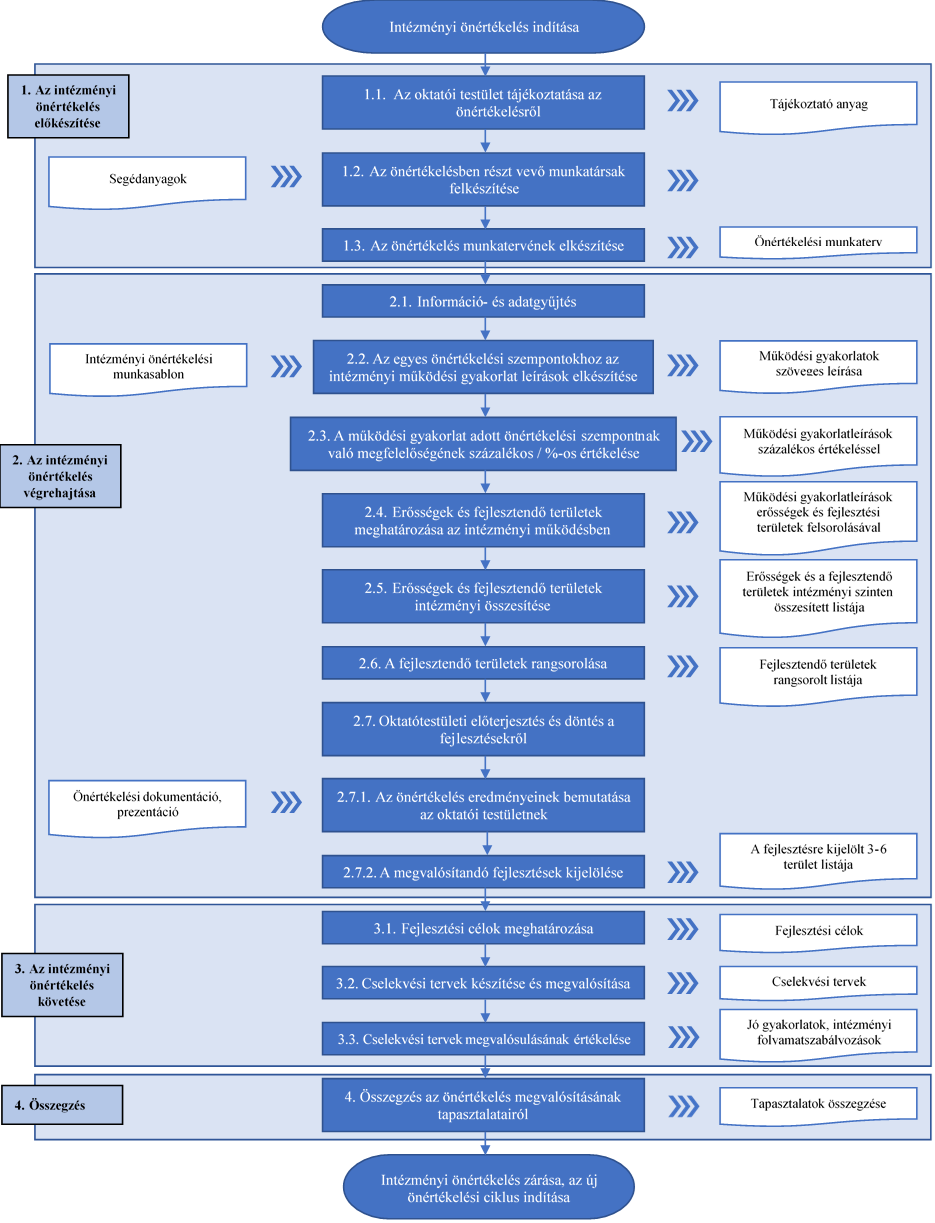 Az intézményi önértékelés folyamatának szakaszai és az egyes szakaszokhoz tartozó lépések – áttekintés1. Az intézményi önértékelés előkészítése1.1. Az oktatói testület tájékoztatása az önértékelésről 1.2. Az önértékelésben részt vevő munkatársak felkészítése 1.3. Az önértékelés munkatervének elkészítése 2. Az intézményi önértékelés végrehajtása2.1. Információ- és adatgyűjtés 2.2. Az egyes önértékelési szempontokhoz az intézményi működési gyakorlat leírások elkészítése 2.3. Az intézményi működési gyakorlat adott önértékelési szempontnak való megfelelőségének százalékos / %-os értékelése 2.4. Erősségek és fejlesztendő  területek meghatározása az intézményi működésben 2.5. Erősségek és fejlesztendő területek intézményi összesítése2.6. A fejlesztendő területek rangsorolása2.7. Oktatótestületi előterjesztés és döntés a fejlesztésekről2.7.1. Az önértékelés eredményeinek bemutatása az oktatói testületnek2.7.2. A megvalósítandó fejlesztések kijelölése3. Az intézményi önértékelés követése, további lépései 3.1. Fejlesztési célok meghatározása3.2. Cselekvési tervek készítése és megvalósítása 3.3. Cselekvési tervek megvalósulásának értékeléseÖsszegzés az önértékelés megvalósításának tapasztalatairólAz intézményi önértékelés során elvégzendő feladatok 1. Az intézményi önértékelés előkészítéseAz előkészítő szakasz célja egyrészt, hogy az önértékelést felkészült munkatársak végezzék, másrészt, hogy az önértékelés megvalósításához a munkatársak egyeztetett, dokumentált tervvel rendelkezzenek. Az előkészítő szakasz három lépésből áll.1.1. Az oktatói testület tájékoztatása az önértékelésről Elengedhetetlenül szükséges, hogy az önértékelés megkezdése előtt az oktatói testület tájékoztatást kapjon az önértékelés céljáról, az önértékelési munka és folyamat részleteiről, az elvégzendő feladatokról és az elvárt eredményről, a munkatársak feladatokba való bevonásáról. Ezek a feladatok vezetői felhatalmazást is adnak a munkához. A feladatok ismertetésén túl a munkatársak érdeklődésének a felkeltése, a felmerülő kérdések megválaszolása képezi az oktatói testületi tájékoztató elsődleges célját. A tájékoztatást a MICS tagjai végzik, vezetői támogatással. Nagyon fontos, hogy az intézmény vezetése támogassa ezt a munkát, hiszen az önértékelés egy fontos vezetői eszköz az intézmény szakmai-pedagógiai fejlesztése terén. A csoport tagjai adjanak tájékoztatást az oktatói testület részére az önértékelés céljáról, az elvárt eredményeiről, az EQAVET Keretrendszer céljáról, felépítéséről, előnyeiről, hozzáadott értékéről, az önértékelés folyamatáról, a szükséges erőforrásokról. Ajánlott, hogy egy önértékelési szempont és a hozzá kapcsolódó elvárás bemutatásán, elemzésén, az intézményi gyakorlattal való összevetésen keresztül szemléltessék az önértékelés módszertanát és az eredményt, amely az önértékelésen alapuló fejlesztésekben jelenik meg.Hasznos, ha az oktatói testület minden tagja részt vesz az önértékelési munkával kapcsolatos tájékoztatón. Célszerű egy rövid (legfeljebb 2-3 oldal terjedelmű) összefoglaló anyagot készíteni, amelyet a tájékoztató során minden jelenlévő kézhez kap, illetve amelyet a tájékoztatót követően elektronikus úton eljuttatnak minden, így az esetlegesen hiányzó oktatók számára is.1.2. Az önértékelésben résztvevő munkatársak felkészítése Az önértékelés szakszerű megvalósítása érdekében szükséges azoknak a munkatársaknak a felkészítése, akik aktív szerepet vállalnak az önértékelés megvalósításában. A felkészítést az oktatói továbbképzésen részt vett MICS tagoknak kell megtartaniuk, a képzés önértékelésre vonatkozó tematikája alapján és az ott átadott segédanyagok felhasználásával.A felkészítés célja, hogy az önértékelésben részt vevő munkatársak megismerjék az EQAVET Keretrendszert, annak alapelveit, logikáját, felépítését, valamint alaposan tanulmányozzák és egységesen értelmezzék az önértékelés szempont- és elvárásrendszerét. A közös munka során a szempontokhoz kapcsolt értelmezések (elvárások) segítségével határozzák meg, mit jelentenek az egyes önértékelési szempontok a saját intézményi kontextusukban, működési környezetükben. Tekintsék át, vizsgálják felül az egyes szempontokhoz rendelt intézményi folyamatokat és szakképzési indikátorokat, és az intézményi sajátosságok figyelembevételével egészítsék ki azokat, azaz a kötelezőeken kívül rendeljenek hozzájuk további intézményi folyamatokat, a folyamat működtetésének eredményességét meghatározó indikátorokat, saját intézményi indikátorokat, partneri mérési eredményeket, amelyek segítik az önértékelés tényszerű elvégzését.Az önértékelést végző munkatársaknak képesnek kell lenniük arra is, hogy alkalmazni tudják az önértékelés módszertanát, az önértékeléshez használt eszközöket, munkasablonokat, valamint hogy helyesen értékeljenek, és megfelelő módszerrel határozzák meg az erősségeket, a fejlesztendő területeket és a fejlesztési célokat. Az önértékelés módszertanát az önértékelési sablon logikája alapján, egy konkrét példán javasolt begyakorolni.A felkészítést tartók feladata, hogy minden résztvevő számára megfelelő képzési anyagot biztosítsanak. Ez minimálisan magában foglalja az EQAVET alapú intézményi önértékelési szempontsort, az önértékelési folyamat és módszertan rövid leírását, valamint az önértékelési munka sablonjait.1.3. Az önértékelés munkatervének elkészítéseAz önértékelés megvalósítását alapos, pontos tervezés kell, hogy megelőzze. Az önértékelés megvalósításához szükséges, hogy a MICS – vezetői támogatással és az önértékelésben részt vevő többi munkatárs közreműködésével – elkészítse az önértékelés munkatervét annak érdekében, hogy az elvégzendő feladatok és a megvalósításhoz szükséges erőforrások tervezhetőek legyenek. Az önértékelés folyamatát úgy kell ütemezni, hogy az önértékelés eredményeként elkészülő cselekvési terv jóváhagyására a fenntartónak 30 nap álljon rendelkezésére.A munkaterv részleteiben kell, hogy tartalmazza az önértékelés megvalósítási folyamatát, lépéseit, feladatait. A munkaterv rögzíti azt is, hogy az önértékelést végzők hogyan osztják fel egymás között a feladatokat, kik, mely területeken, milyen részfeladatokat és milyen ütemezés szerint végeznek.  A feladatok felosztása történhet egyrészt az összetartozó önértékelési szempontok alapján, az EQAVET Minőségbiztosítási Ciklus lépései szerint (Tervezés, Megvalósítás, Értékelés, Felülvizsgálat).A másik megoldás lehet az önértékelésben részt vevő munkatársak ismeretei, tapasztalatai szerinti felosztás: ki mely területekkel (önértékelési szempontokkal) kapcsolatban rendelkezik mélyebb ismeretekkel az intézményi működés tekintetében. Az önértékelés tervezése során figyelemmel kell lenni arra, hogy az intézményi önértékelést két-évente kell ugyan elvégezni, azonban vannak éves rendszerességgel elvégzendő feladatok is, mint az indikátorok évenkénti gyűjtése és elemzése. Ezért az önértékelés átfogó munkatervét célszerű a teljes kétéves megvalósítási folyamatra elkészíteni, és az adott tanévben elvégzendő önértékelési feladatokat a MICS éves önértékelési munkatervében részletesen meghatározni.Az önértékelési feladatokat – nagy lépésekben – be kell építeni az intézmény éves munkatervébe. Az önértékelési munkatervnek az alábbi elemeket javasolt tartalmaznia: az önértékelési munka célja, elvárt eredmények;a megvalósításhoz szükséges feladatok, lépések;a feladatok határideje és ütemezése;az önértékelés megvalósításához szükséges erőforrások tervezése:emberi erőforrások (MICS tagjai, egyéb közreműködő munkatársak),infrastrukturális erőforrások (terem, számítógép, nyomtató, projektor stb.),pénzügyi erőforrások. A munkaterv elkészítésénél figyelemmel kell lenni arra, hogy a megvalósítási folyamat lépései kövessék a folyamatos fejlesztés PDCA elvét. Az önértékelés munkatervének elkészítéséért a MICS vezetője a felelős, és javasolt, hogy a csoport tagjai készítsék el. Az elkészült munkatervet mindenképpen ismertetni és egyeztetni kell az intézmény vezetésével, és mindazokkal, akiknek a részvételére számítanak az intézmény önértékelésében. A munkatervet az intézmény vezetésének kell jóváhagynia, csak ezt követően történhet meg a megismertetése a munkatársakkal.2. Az intézményi önértékelés végrehajtásaAz önértékelés végrehajtása során az önértékelést végző munkatársak az EQAVET alapú intézményi önértékelési szempontsort, mint elvárás-rendszert figyelembe véve leírják az adott területen az intézmény működési gyakorlatát, majd ezek elemzése, értékelése alapján rögzítik az erősségeket és a fejlesztendő területeket. Az így kapott helyzetkép alapján az intézmény vissza tud csatolni, és szükség esetén be tud avatkozni a szakmai-képzési és egyéb működési folyamataiba. Az önértékelés végrehajtása hét, jól elkülöníthető lépésre bontható.2.1. Információ- és adatgyűjtés Az információ- és adatgyűjtés az önértékelési folyamat legmunkaigényesebb művelete, lépése, amely az önértékelési szempontsor és az intézményi működés alapos és mély ismeretét igényli.Az információ- és adatgyűjtés célja, hogy az önértékelési szempontokhoz és az azokhoz kapcsolódó elvárásokhoz rendelten az intézmény megkeresse és összegezze mindazokat az információkat, adatokat, tényeket, eredményeket, indikátorokat, amelyek jelenleg rendelkezésre állnak. Össze kell gyűjteni egyrészt azokat a módszereket, eljárásokat, gyakorlatokat, folyamatokat, amelyek bemutatják, hogyan működik az intézmény, másrészt pedig azt, hogy működése során milyen eredményeket ért el a célok, indikátorok megvalósulása, a folyamatok működtetése, a partnerek elégedettsége, a cselekvési terv(ek) végrehajtása terén. Az információ- és adatgyűjtés során elsődlegesen azt szükséges tisztáznia az intézménynek, hogy milyen információkra és adatokra van szükség, és hogy milyen forrásokból, illetve ki(k)től gyűjthetőek be ezek az információk, adatok.Az információ- és adatgyűjtés során – a munkatervben meghatározott felosztás szerint (lásd az 1.3. lépésben) és a munkatársak széles körének a bevonásával – az intézményben összegyűjtik az egyes önértékelési szempontok tekintetében mindazokat az információkat, adatokat és tényeket, amelyek az önértékelés elvégzését, az erősségek és a fejlesztendő területek feltárását, azonosítását támogatják, azaz az intézmény adott területen alkalmazott gyakorlatait és e gyakorlatok alkalmazása révén elért eredményeit. Ehhez az szükséges, hogy a MICS tagjai – az önértékelésbe bevont intézményi munkatársakkal együtt – áttanulmányozzák, közösen értelmezzék az önértékelési szempont- és elvárás-rendszert (lásd még az 1.2. lépést). Meg kell határozni azt is, hogy az intézményi működés feltárásához az intézményen belül kitől és honnan lehet a szükséges és megfelelő információt és adatokat beszerezni, mely dokumentumokat kell áttekinteni. Az intézményi önértékelés során alkalmazott információ- és adatgyűjtés meghatározó módszerei a dokumentumelemzés, a kérdőív és az interjú.A dokumentumelemzés során az írásban rögzített működési elemeket lehet feltárni, összegyűjteni. Ehhez tanulmányozni és tartalmilag elemezni kell az intézményi belső működés-szabályozó dokumentumokat (például SZMSZ, Házirend, Szakmai Program) és a belső szervezeti dokumentumokat (mint például az intézmény belső mérési rendszere és az általa szolgáltatott adatok, vagy a szervezeti nyilvántartások, jelentések, beszámolók). A kérdőívek elsősorban a releváns partnerek véleményének, igényeinek és elégedettségének a felmérésére, megismerésére adnak lehetőséget. Az intézmény az önértékelése során a kétéves önértékelési ciklusban legalább egyszer kérdőív segítségével vizsgálja a partnerek – a szülők, a tanulók és az oktatók – elégedettségét (3-4-5. sz. mellékletek), továbbá a duális képzőhelyek és a végzetteket foglalkoztató gazdálkodó szervezetek szintén elégedettségmérő kérdőívet (6-7. sz. mellékletek) töltenek ki.A partneri kérdőívekben szereplő, kötelezően alkalmazandó kérdéssorokat az intézmény igény szerint kiegészítheti olyan kérdésekkel, szempontokkal, amelyek az intézményi sajátosságokra vonatkoznak.(A partneri igény- és elégedettségmérésről bővebb információ a 7. fejezetben olvasható.)Az interjúk segítenek olyan működési elemek feltárásában, amelyek nem rögzítettek írásban, viszont az intézményben működő gyakorlat. Interjúkat lehet folytatni például a folyamatok felelőseivel, az intézményvezetőkkel, a munkaközösségek vezetőivel, a partneri kapcsolattartókkal. Az interjúk egyben segíthetnek a leírt szabályozások és a valós működés összevetésében, illetve további adatgyűjtési források azonosításában is. Ügyelni kell azonban arra, hogy az interjúk során begyűjtött információk, az interjúkból származó következtetések is tényszerűek, konkrétak legyenek.2.2. Az egyes önértékelési szempontokhoz az intézményi működési gyakorlat leírások elkészítéseEnnek a lépésnek a célja az adott önértékelési szemponthoz kapcsolódóan az intézmény oktatási-nevelési-képzési és egyéb tevékenységeinek, alkalmazott módszereinek tényeken alapuló feltárása és ez alapján az intézményi működési gyakorlat tényszerű leírása. Célszerű, hogy az intézményi működési gyakorlat leírásokat azok az önértékelésben részt vevő munkatársak készítsék el, akik az adott önértékelési szempont(ok)hoz az információ- és adatgyűjtést is végezték.A működési gyakorlat leírásához, annak meghatározásához, hogy mit is jelenthet az adott önértékelési szempont az intézmény működésében, milyen működési elemek, területek tartozhatnak hozzá, segítséget nyújt az önértékelési szemponthoz kapcsolódó elvárás, szöveges magyarázat, értelmezés, és ennek részeként az az útmutatás, hogy mit is kell vizsgálni az adott szempontnál az önértékelés során.Az intézményi működési gyakorlat leírásánál az alábbiakat célszerű szem előtt tartani:Van-e jól azonosítható folyamat az adott szempont, elvárás megvalósítására, és e folyamat végrehajtása során milyen módszer(eke)t, gyakorlatot alkalmaz az intézmény?Mióta és milyen gyakorisággal (mennyire rendszeresen) alkalmazza a kérdéses területen alkalmazott módszereit, gyakorlatát az intézmény?Mennyire jellemző („mindennapos”) ezeknek a módszer(ek)nek, gyakorlatnak alkalmazása és mennyire terjed ki az alkalmazás a teljes intézményre?Megvizsgálta-e az intézmény – és ha igen, akkor mikor és hogyan –, hogy az alkalmazott módszerei szakmailag megfelelőek, eredményesek-e?Hogyan és milyen, indikátorokkal mérik, értékelik a módszerek megfelelőségét?A felülvizsgálat és szükség esetén a mérési eredmények alapján az intézmény javítja-e, illetve továbbfejleszti-e a kérdéses területen alkalmazott gyakorlatát?Az intézményi működési gyakorlat leírása során különösen figyelni kell arra, hogy azok konkrét tényeket, és ne csak elveket és véleményeket tartalmazzanak. Ezért érdemes például folyamatba helyezni az adott tevékenységet és ennek alapján leírni a gyakorlatot. A tényszerűség érdekében a működési gyakorlat leírása során az alábbi elemeket kell bemutatni:ki (vagy kik),mit,mikor(tól),hogyan,milyen rendszerességgel,miért,milyen szabályozó dokumentumok, belső szabályok alapjánvégez(nek) tevékenységeket a kérdéses területen, és hogy az intézménynél működő gyakorlat mennyire van összhangban a működtetésre kialakított szabályozással. A működési gyakorlat leírása során az intézménynek szövegesen kell az adott önértékelési szemponthoz kapcsolódó működési gyakorlatát bemutatnia. Az intézménynek az EQAVET alapú intézményi önértékelési szempontsor minden egyes szempontjához ki kell fejtenie az alkalmazott működési gyakorlatát.  Gyakran előforduló, tipikus hiba, hogy az intézményi gyakorlat bemutatása nem a Hogyan?-ra, hanem csak a Mit? (csinálunk, csináltunk) kérdésre ad választ. A Miért? kérdésnél kell bemutatni, hogy milyen célok érdekében végzi az intézmény az adott tevékenységet. A Hol? kérdésnél a működési gyakorlat szervezeti életben való elhelyezéséről és az adott gyakorlat szabályozásának helyéről (hol és miben van szabályozva?) kell információt adni.Az intézményi működési gyakorlat leírása akkor megfelelő, ha kitér a Ki, Mit, Mikor, Hol, Hogyan, Miért? kérdésekre, továbbá az adott önértékelési szempontra / elvárásra vonatkozik, konkrétan arra és annak minden elemére válaszol, nem elveket, célokat, szándékokat közöl, hanem valós információkon, tényeken, gyakorlatban végzett tevékenységeken alapul és tartalmazza, bemutatja a kapcsolódó indikátorok, intézményi folyamatok, partneri és egyéb mérések eredményeit is. Azaz, az egyes önértékelési szempontokra vonatkozóan minél több, az intézményre jellemző adatot, indikátort, elégedettségmutatót és/vagy eredménymutatót kell meghatároznia az intézménynek, valamint az önértékelés során csak a tényeket kell leírni, és kerülni kell a tényekkel alá nem támasztott megállapításokat, megfogalmazásokat.A következő önértékelés során már csak az intézményi működési leírások felülvizsgálatát és korrekcióját kell az intézménynek elvégeznie.2.3. Az intézményi működés, gyakorlat adott önértékelési szempontnak való megfelelőségének százalékos / %-os értékeléseEbben a lépésben a bemutatott intézményi működési gyakorlatok elemzése és értékelése valósul meg. Az intézmény működésének értékeléséhez meg kell határozni, hogy az adott, jelenleg alkalmazott működési gyakorlat mennyire felel meg az önértékelési szempont által meghatározott elvárt intézményi működésnek. Fel kell tárni és rögzíteni kell a hiányosságokat, problémákat, amelyeket tapasztaltak és azt is, hogy mi működik jól.Az adott önértékelési szempont és a kapcsolódó elvárások teljesülésének mértékét százalékosan kell megadni, az alábbi értékelési kategóriák alkalmazásával. Értékelési kategóriák:nem felel meg		részben megfelel	többnyire megfelel   		 megfelel   0-20%	   	       21-50%		         51-80%		            81-100%2.4. Erősségek és fejlesztendő területek meghatározása az intézményi működésben Az intézményi működési gyakorlat önértékelése során a működési gyakorlat leírás,az önértékelési szempontban megfogalmazott elvárások, az adott önértékelési szemponthoz kapcsolódó, az intézmény eredményességét az adott területen jelző szakképzési indikátorok értékelése,a kapcsolódó folyamatok működésének az értékelése,a kapcsolódó partneri és egyéb mérések eredményeinek az értékelése,a cselekvési terv(ek) kapcsolódó megvalósult fejlesztéseinek az értékelése, elemzése alapján az intézménynek – önértékelési szempontonként – jó működési gyakorlatokat, erősségeket és problémákat, hiányosságokat, fejlesztendő területeket kell azonosítania, rögzítenie.A problémák, hiányosságok, fejlesztendő területek mellett – amelyekre épülnek az intézményi fejlesztések – fontos az intézmény erősségeinek a feltárása, összegzése is, hiszen az intézmény ezekre támaszkodhat a fejlesztő munka során, és szakmai-képzési tevékenysége, működése ezek erősítésével válhat még sikeresebbé, eredményesebbé.Fejlesztendő terület(ek) meghatározása azon önértékelési szempont esetében kötelező, ahol a megfelelőség százalékos értéke 60% alatt van. (Fejlesztendő területet akkor is meghatározhat az intézmény, ha a százalékos érték 60% felett van, de ez alatt kötelező.)Az önértékelés során az intézményi működést és eredményeket az alábbi szempontok mentén kell vizsgálni:Az intézmény az adott önértékelési szempont által elvárt működési gyakorlatot alakított ki.Ennek keretében vizsgálni kell a működési gyakorlatkiterjedtségét az adott önértékelési szempontra vonatkozóan,kiterjedtségét az intézményre vonatkozóan,szabályozottságát, egységes működtetését,időbeli szabályozottságát, rendszerességét.Az intézmény a vizsgált tevékenység területen olyan működést alakított ki, amely az intézmény céljain és a releváns partnerek elvárásain alapul.Az intézmény a vizsgált tevékenység területen egyértelmű szabályokat alakított ki, jól definiálta a tevékenység megvalósításának elemeit (kinek, mit és hogyan kell megtennie).A kialakított szabályokat, a sikeres megvalósításhoz szükséges mértékben, írásban rögzítették.Az előírásoknak, belső szabályoknak megfelelően valósul meg a tevékenység végrehajtása az intézmény mindennapi gyakorlatában.A kérdéses területre kialakított jó működési gyakorlatot az intézmény minden területén, minden munkaközösségében alkalmazzák.A kérdéses területre kialakított belső szabályozást rendszeresen, és amikor az szükséges, minden esetben alkalmazzák.Minden szükséges területen rendelkeznek mérési eredményekkel, számszerű adatokkal, amelyeket – ha van rá mód – összehasonlítanak más hasonló intézmények eredményeivel.Az indikátorok, mérési eredmények (legalább 3 év távlatában) folyamatosan javuló tendenciát mutatnak. A saját célokat elérik, illetve túlteljesítik. Az indikátorok, mérési eredmények vizsgálata alapján fejlesztéseket indítottak a megfelelő működési területeken.A fenti szempontok közül az, amelyik nem vagy csak részben teljesül, fejlesztendő terület lesz. A fejlesztendő területek közé tartoznak még azok a működési elemek, területek is, amelyekkel kapcsolatos elvárásokra az intézmény nem tudott választ adni, mivel az intézményben jelenleg nem foglalkoznak az adott terület tudatos kezelésével. Az is fejlesztendő területnek tekintendő továbbá, ha az intézmény egy adott tevékenységének értékelésével kapcsolatban nem rendelkezik tényekkel, azaz nem tudja mérési, értékelési adatokkal alátámasztani a vizsgált tevékenység eredményességét. Hasznos lehet, ha az adatgyűjtés és elemzés, értékelés során felmerült ötleteket, fontos információkat menet közben az önértékelési munkasablon (9. sz. melléklet) „Megjegyzés” rovatában rögzítik az önértékelők. Fontos azonban, hogy itt ne megoldási javaslatokat, hanem az elemzést segítő ötleteket, megállapításokat fogalmazzanak meg. Itt lehet rögzíteni az értékelés során feltárt olyan megjegyzéseket is, amelyek segíthetnek például a fejlesztendő terület okainak feltárásában. Az értékelés során azonban kerülni kell, hogy már a tények áttekintése során megfogalmazzák a problémák okait, illetve megtörténjen a konkrét megoldási javaslatok kidolgozása.Célszerű, hogy az egyes intézményi működési gyakorlatok értékelését első körben azok az önértékelésben részt vevő munkatársak végezzék el, és tegyenek javaslatot az erősségekre és a fejlesztendő területekre, akik az adott önértékelési szemponttal a kezdetektől dolgoztak. A végső értékelést, az erősségek és a fejlesztendő területek konszenzussal történő meghatározását csoportmunkában javasolt elvégezni. Az önértékelés elkészítésénél törekedni kell arra, hogy elsősorban a nagyobb jelentőségű, az intézmény fejlődése szempontjából meghatározó erősségeket és fejlesztési lehetőségeket tárja fel az értékelés, és ne vesszen el az apró részletekben. Mindvégig szem előtt kell tartani az önértékelés során, hogy ez egy vezetői értékelési eszköz, és nem az egyedi problémák, hanem a rendszer szinten jelentkező fejlesztési lehetőségek feltárása a célja. Azt kell meghatározni, hogy milyen mértékben teljesíti az adott önértékelési szempont elvárásait az intézmény, és ha nem vagy csak részben, akkor a fejlesztés érdekében mit kell tennie.2.5. Erősségek és fejlesztendő területek összesítéseAz erősségek és a fejlesztendő területek intézményi szintű összesítése során a MICS áttekinti az önértékelést, és konszenzussal meghatározza az önértékelésen belüli kapcsolatokat, összefüggéseket külön az egyes önértékelési szempontok esetében azonosított erősségek és külön a fejlesztendő területek között. Itt azt kell áttekinteni, hogy vannak-e olyan, az egyes szempontokban azonosított erősségek vagy fejlesztendő területek, amelyek összefüggenek egymással és így az intézmény egy nagyobb területének a megfelelő vagy nem megfelelő működését erősítik meg, támasztják alá. Továbbá azt kell megvizsgálni, hogy vannak-e olyan erősségek vagy fejlesztendő területek, amelyek azonos okokra vezethetőek vissza, ezért kezelésük is azonos módon történhet.Ebben a lépésben tehát az intézménynek át kell gondolnia az egész önértékelését, és el kell készítenie az Erősségek és a fejlesztendő területek intézményi szinten összesített listáját, amelyben már összekapcsolják és átfogalmazzák az összetartozó erősségeket és az összetartozó fejlesztendő területeket. Ebből a listából látható, hogy hol szükséges a beavatkozás, annak érdekében, hogy az intézményi működés megfeleljen az önértékelési szempontokban megfogalmazott szakképzés-specifikus elvárásoknak.Az összegzés segíthet az intézmény számára áttekinteni és összefoglalni az önértékelés tényeit, nem csupán egy-egy önértékelési szemponthoz kapcsolódóan, hanem komplex módon, a belső összefüggéseket feltárva, az intézmény egészének vonatkozásában.2.6. A fejlesztendő területek rangsorolásaFontos, hogy az Erősségek és a fejlesztendő területek intézményi szinten összesített listájának elkészültét követően egy külön lépésben meghatározásra kerüljenek az összegzett fejlesztendő területeken belüli prioritások, elkészüljön az intézmény fejlesztendő területeinek priorizált listája.A fejlesztendő területek rangsorolásának célja, hogy iránymutatást adjon arra vonatkozóan, hogy mely fejlesztendő területtel, területekkel célszerű elsődlegesen foglalkoznia az intézménynek.A rangsorolás eredményeként a MICS az Erősségek és a fejlesztendő területek összesített listájában szereplő fejlesztendő területek sorrendjét határozza meg, így elkészül a Fejlesztendő területek rangsorolt listája. Javasolt, hogy az intézményvezető vegyen részt az erősségek és a fejlesztendő területek összesítésében, valamint a fejlesztendő területek rangsorolásában. Ez egyfajta vezetői kontrollt, és a MICS-csel együtt az önértékelés és az önértékelés eredményeinek a minőségbiztosítását is jelenti.2.7. Oktatói testületi előterjesztés és döntés a fejlesztésekrőlAz önértékelés eredményeit szükséges megismertetni az oktatói testület tagjaival, amely során az oktatói testület megvitatja és elfogadja az önértékelés eredményeit, továbbá kijelöli a megvalósítandó fejlesztéseket.2.7.1. Az önértékelés eredményeinek bemutatása az oktatói testületnek Az oktatói testületi előterjesztés célja, hogy a munkatársak megismerjék az önértékelés eredményeit, főbb megállapításait, és ennek részeként azokat a fejlesztendő területeket, amelyekkel – az önértékelés során feltárt információk alapján – elsődlegesen foglalkoznia kell az intézménynek, és döntsenek arról, hogy mely fejlesztés(eke)t indítják el az intézményben. Az előterjesztést megelőzően a MICS az intézményvezető közreműködésével – az intézményi önértékelés és a hozzá tartozó elemzések (kitöltött önértékelési sablonok, Erősségek és a fejlesztendő területek intézményi szinten összesített listája (részletes leírását lásd az önértékelés folyamatának 2.5. lépésében), Fejlesztendő területek rangsorolt listája (részletes leírását lásd az önértékelés folyamatának 2.6. lépésében)) alapján – meghatározza, hogy milyen információkat és milyen formában szeretnének megosztani az oktatói testülettel, annak érdekében, hogy közösen kijelölhessék a fejlesztési irányokat. Az oktatói testületi előterjesztés két fő elemből áll: az önértékelési dokumentációból és a szóbeli prezentációból. A szóbeli prezentáció egy lehetséges szerkezete lehet az alábbi:Az önértékelés célja.Az önértékelési munka folyamatának és módszertanának áttekintése.Az önértékelés főbb megállapításai – az intézményi működés főbb erősségei, azaz, hogy mi működik jól, miben felelnek meg az önértékelési szempontoknak? főbb fejlesztendő területei, azaz, hogy hol, milyen területeken és milyen fejlesztéseket kell indítani a jövőben az önértékelési szempontoknak való megfelelés érdekében?A kiválasztandó fejlesztendő területekre tett javaslatok.A prezentáció legyen megfelelően előkészített, hiteles személy tartsa, aki – röviden és áttekinthetően – objektív, hiteles helyzetképet mutasson be, az erősségeket és a fejlesztendő területeket egyaránt ismertesse. Fontos, hogy az intézményvezető és a vezetés többi tagja részt vegyen a prezentáción.2.7.2. A megvalósítandó fejlesztések kijelöléseA MICS-nek a Fejlesztendő területek rangsorolt listája alapján az intézményvezetővel egyeztetett javaslatokkal kell rendelkeznie a fejlesztendő területeket illetően, és ezeket elő kell terjesztenie az oktatói tantestület számára abból a célból, hogy az kiválassza és döntsön arról a 3-6 releváns fejlesztendő területről, amelyekre vonatkozóan az intézmény célokat tűz ki és intézkedéseket hoz, cselekvési tervet készít.Általánosan 3-6 fejlesztés elindítása javasolt az önértékelés után. A legalább három fejlesztés elindítását az indokolja, hogy amennyiben egy fejlesztés valamilyen ok miatt meghiúsul, még mindig legyen lehetősége az intézménynek a másik kettő esetében sikereket elérni. A maximális hatos szám az intézmény erőforrásainak korlátosságából adódik, ugyanis a tapasztalatok alapján hatnál több fejlesztés megvalósítása már túl sok erőforrást vonna el a szervezettől. A fejlesztések kiválasztásánál érdemes figyelembe venni az intézményben már folyamatban lévő fejlesztéseket, illetve az egyes projektek, programok keretében indított fejlesztések ütemezését is, hiszen ezek korlátoz(hat)ják az elindítható új fejlesztések számát.3. Az intézményi önértékelés követése, további lépéseiAz önértékelést követő lépések nagyon fontosak az intézmény (minőség)fejlesztése szempontjából. Az önértékelés ugyanis megalapozza az intézményben a folyamatos fejlesztés képességének kialakítását, működtetését, az intézmény „tanuló szervezetté” válását. Az önértékelés értéke, haszna minimális, ha az önértékelés eredményei alapján nem követi azt fejlesztés, beavatkozás és ezek eredményét nem értékelik, valamint nem mutatják be rendszeresen az oktatói testületnek, az egyéb alkalmazottaknak és az intézmény releváns partnereinek.A következő folyamatlépésekben bemutatjuk, hogy az intézményi önértékelés eredményeként milyen lépésekben végezhető az intézményi minőségfejlesztő tevékenység.3.1. Fejlesztési célok meghatározásaAz első lépés az önértékelés eredményei alapján kiválasztott fejlesztendő területekre fejlesztési célok meghatározása, kitűzése, amelyet meg kell, hogy előzzön a problémák okainak a feltárása és elemzése. A célok megfogalmazásánál mindenképpen ügyelni kell arra, hogy az pontos, konkrét, megvalósítható, mérhető, reális (SMART) legyen, az adott problémára (fejlesztendő területre) vonatkozzon (vagyis arra, hogy miért nem felel meg az intézményi működési gyakorlat az önértékelési szempont elvárásainak) és valóban a probléma, hiányosság, fejlesztendő terület megszüntetését eredményezze. (Lásd még a 4.3. – Intézményi célrendszer – fejezetet!)A cél megfogalmazásánál igen fontos, hogy az a megfelelő intézményi szinten és hatáskörben történjen, és hogy a munkatársak megismerjék a kitűzött célokat. 3.2. Cselekvési tervek készítése és megvalósítása A kijelölt fejlesztési feladatok megtervezésére és megvalósítására cselekvési terveket (10. sz. melléklet) kell készítenie az intézménynek, amelyeket az oktatói testület fogad el és a fenntartó hagy jóvá.A cselekvési terv készítésének célja, hogy az intézmény meghatározza a kitűzött fejlesztési célok elérésének részletes útját.Minden egyes fejlesztési célra külön cselekvési tervet kell készíteni. A cselekvési terveket érdemes az intézmény éves munkatervével összehangolni, hogy elegendő erőforrás álljon rendelkezésre a cselekvési tervekben foglalt feladatok megvalósításához. Fontos, hogy a cselekvési tervek tartalmazzák az alábbi szükséges elemeket, amelyek biztosítják a feladatok megvalósítását: a fejlesztés eredményes megvalósításához szükséges feladatokat;a feladatok végrehajtásának elvárt eredményeit;a feladatok ütemezését (időigény, határidő);a feladatok végrehajtásában résztvevőket (felelős, közreműködő); a fejlesztés főbb mérföldköveit, ellenőrzési pontjait;a fejlesztés megvalósításához szükséges erőforrásokat.A fejlesztési célok kitűzése, a cselekvési tervek készítése és megvalósítása már általában nem a MICS, hanem az FCS-k feladata, amelyeket az adott fejlesztési területen releváns kompetenciákkal rendelkező vezetők, munkatársak (oktatók, egyéb alkalmazottak) alkotnak, de külső szakértőt is bevonhatnak ebbe a munkába. Hasznos azonban, ha a feladatok koordinálása és az önértékeléssel való összhang biztosítása érdekében az FCS-ben részt vesz a MICS egy-egy tagja is. Fontos továbbá, hogy az FCS-k vezetői felhatalmazással végezzék a munkájukat. A cselekvési tervek megvalósításának folyamatában rendszeresen tájékoztatni kell az intézmény munkatársait a feladatok megvalósulásának állásáról, arról, hogy hol tart és milyen eredményesen folyik a fejlesztő csoport munkája. Ez a tudatos, rendszeres információátadás és kommunikáció teremti meg a lehetőséget a munkatársak számára, hogy megismerjék az elért eredményeket, lássák a további feladatokat és így bármikor be tudjanak kapcsolódni a fejlesztésekbe, ezzel is segítve a fejlesztések megvalósítását.3.3. Cselekvési tervek megvalósulásának értékeléseA fejlesztések megvalósítását követően – a következő önértékelés során – értékelni kell, hogy a befejezett fejlesztések elérték-e a kívánt céljukat, és ennek eredményeképpen az intézmény kielégíti-e az önértékelési szempontokban megfogalmazott elvárásokat, a kapcsolódó követelményeket. Amennyiben a vizsgált fejlesztés elérte a kitűzött célját, az intézmény elsődleges feladata a szabályozott működés biztosítása, azaz az új folyamat működtetése. Amennyiben nem érte el a fejlesztés a kívánt célját, úgy az intézménynek korrekciót kell végrehajtania, vagy előfordulhat, hogy új fejlesztést kell indítania a vizsgált területre vonatkozóan.A cselekvési tervekbe beépített ellenőrzési pontok, mérföldkövek is biztosítják, hogy a fejlesztési folyamat ne akadjon el és elérje az elvárt eredményt. A cselekvési tervek megvalósítását a tanév végi értékelések során a mérföldköveknek megfelelően értékelni kell. A következő önértékelés során szükséges értékelni a fejlesztések eredményét, eredményességét. A sikeres cselekvési tervek jó gyakorlatként vagy intézményi folyamatszabályozásként beépülhetnek az intézményi dokumentumokba.4. Összegzés az önértékelés megvalósításának tapasztalatairól Az önértékelés folyamatának lezárását követően el kell végezni az önértékelési munka áttekintését, értékelését, a megvalósítás pozitív és negatív tapasztalatainak az összegyűjtését, valamint az önértékelés intézményi folyamatának, módszereinek és eszközeinek a felülvizsgálatát és javítását. Mindezek elengedhetetlenül szükségesek a továbbfejlesztéshez, amely biztosítja, hogy a következő alkalommal az intézmény az önértékelését még hatékonyabban és eredményesebben végezhesse el.A tapasztalatok alapján érdemes áttekinteni, felülvizsgálni az önértékelés folyamatának már elkészült szabályozását, és megvizsgálni, hogy szükséges-e a folyamat módosítása, illetve hogy az önértékelési gyakorlat mennyiben felel meg a szabályozásban rögzített folyamatnak. Az intézmény a fenntarthatóság érdekében írásban rögzítse az önértékelés továbbfejlesztett folyamatát, vagyis azt a gyakorlatot, ahogyan a jövőben végezni fogja az önértékelését.A végső cél az intézmény önértékelési rendszerének a kialakítása és folyamatos, hosszútávon történő működtetése. Az önértékelési rendszer kialakítása során az alábbi szempontokat érdemes átgondolni, hiszen ezek határozzák meg azt, hogy mitől lesz rendszer a rendszer:Mi az önértékelés célja? Mit vár el az intézmény az önértékelés alkalmazásától?Melyek az önértékelés során alkalmazott módszerek és eszközök?Mi az önértékelés eljárásrendje?Hogyan gyűjti, biztosítja az intézmény az önértékeléshez szükséges információkat, adatokat, tényeket?Hogyan történik az eredmények felhasználása, a fejlesztések meghatározása?Hogyan történik a fejlesztések értékelése, a visszacsatolás, az EQAVET Minőségbiztosítási Ciklus szisztematikus alkalmazása?Az intézmény vezetőjének önértékeléseA szakképző intézmény minőségirányítási rendszerének meghatározó része az intézmény átfogó önértékelése. Az intézményi önértékelés rendszerét úgy kell kialakítani, hogy annak keretében sor kerüljön az intézményvezető önértékelésére is, alkalmazva az Szkr. 124. § (5) bekezdésében előírtakat, amely szerint „az igazgató munkáját az oktatói testület és a képzési tanács a vezető megbízásának második és negyedik évében személyazonosításra alkalmatlan kérdőíves felmérés alapján értékeli”.Az intézményvezetői önértékelés ilyen módon az intézményi önértékelésre és az Szkr-ben előírt kérdőíves értékelésre épül, amely során a vezető egyes tevékenységekben vállalt feladataira, szerepére és vezetői kompetenciáira kerül a fókusz.Az intézményvezetői önértékelés szervezeti kereteinek, eljárásrendjének meghatározásaAz intézményvezetői önértékelés előkészítését a MICS koordinálja. Az intézményvezető önértékelése kapcsolódik az intézményi önértékelés folyamatához, mert az előkészítő lépéseket követően a vezető akkor kezdheti meg önértékelési tevékenységét, ha az intézményi önértékelés folyamatában elkészült az intézményi működési gyakorlat önértékelési szempontonkénti leírása, megtörtént az adott szempontnak való megfelelősség értékelése, az értékelés indoklása és az erősségek, fejlesztendő területek meghatározása, hiszen mindezek és az intézményvezető tevékenységéről és vezetői kompetenciáiról szóló partneri visszajelzések szolgáltatják az intézményvezetői önértékelés alapját. A partneri körnek ebben az esetben az oktatókat, a képzési tanácsot és a munkaerő-piaci partnereket (duális képzőhelyek oktatói) kell tekinteni.Az intézményvezetői önértékelés folyamata1. Az intézményvezetői önértékelés előkészítése1.1. Az elvárások mentén a MICS összeállítja a partneri kérdőíveket, amely alapján az oktatói testület, a képzési tanács és a munkaerő-piaci partnerek értékelik az intézményvezető munkáját. Amennyiben képzési tanács működik az intézményben, a tagok az oktatói kérdőív kitöltésével nyilváníthatnak véleményt a vezető munkájáról. A partneri kérdőívek összeállítását segíti a jelen Kézikönyv 6-7. és 12. sz. mellékletében szereplő kérdőívsablon. A MICS dönti el, hogy az intézmény kizárólag a sablonokban lévő kérdéseket használja a partnerek megkérdezése során, vagy azokat kiegészíti, olyan kérdésekkel, amelyek az intézményi sajátosságokra vonatkoznak. A kérdőíveknek a sablonok kérdéseit az eredményes intézményvezetői önértékelés érdekében mindenképpen tartalmazniuk kell.1.2. A MICS koordinálásával megtörténik a partnerek kérdőíves megkérdezése.1.3. A MICS összesíti a beérkezett kérdőíveket, és az intézményi önértékelés eredményét tartalmazó dokumentummal együtt átadja az intézményvezetőnek.2. Az intézményvezetői önértékelés végrehajtásaA megkapott dokumentumok alapján az intézményvezető megkezdi önértékelését, amelynek során 2.1. megvizsgálja és elemzi az intézményi önértékelés során önértékelési szempontonként megfogalmazott működési gyakorlat leírásokat, a működési gyakorlatok százalékos és szöveges értékelését, és a szempontonként feltárt erősségeket és fejlesztendő területeket,az értékelési szempontokhoz kapcsolódó, saját munkájára vonatkozó partneri mérési eredményeket (oktatói testület, képzési tanács, munkaerő-piaci partnerek megkérdezésének eredményei).2.2. elkészít egy intézményvezetői önértékelési dokumentumot, amelyben az intézményvezető meghatározza és leírja a saját magára megfogalmazott erősségeket és fejlesztendő területeket, úgy, hogy egy-egy erősség vagy fejlesztendő terület egy vagy több önértékelési szempontra is vonatkozhat. A dokumentumban bemutatja, hogy az összegyűjtött fejlesztendő területek alapján milyen fejlesztéseket kíván megvalósítani saját tevékenységére vonatkozóan, továbbá röviden kifejtheti a kiválasztott fejlesztések indokait, mi ösztönözte a választását, milyen vezetői képességek, kompetenciák fejlődését célozza meg azokkal. Az intézményvezetőnek saját fejlesztési céljai kiválasztásánál ajánlott figyelembe vennie az intézményre vonatkozóan meghatározott fejlesztéseket, hiszen a vezető és az intézmény fejlesztési céljai egymást erősítik, összehangolásuk a minőségfejlesztés eredményességét növeli. A fejlesztések eredményessége érdekében legfeljebb hat vezetői fejlesztési cél kitűzését javasoljuk.3. Az intézményvezetői önértékelés követése, további lépéseiAz intézményvezető megvalósítani kívánt fejlesztési feladatainak megtervezésére és megvalósítására cselekvési tervet (10. sz. melléklet) készít, amely tartalmazzaa fejlesztés eredményes megvalósításához szükséges feladatokat;a feladatok végrehajtásának elvárt eredményeit;a feladatok ütemezését (időigény, határidő);a feladatok végrehajtásában résztvevőket (közreműködő); a fejlesztés főbb mérföldköveit, ellenőrzési pontjait;a fejlesztés megvalósításához szükséges erőforrásokat.Az elkészített intézményvezetői önértékelési dokumentumot és cselekvési tervet az intézményvezető az intézményi cselekvési tervvel egyidőben megküldi az intézmény fenntartójának.Intézményvezetői önértékelési szempontsorAz intézményvezetői önértékelési szempontsor (11. sz. melléklet) azonos az intézményi önértékelés szempontsorával. Az intézményvezetőnek az önértékelését azonban a szerint kell elvégeznie, hogy az intézményi tevékenységekben hogyan mutatkoznak meg vállalt feladatai, személyes szerepvállalása és vezetői kompetenciái. Mellékleteksz. melléklet: Szakképző intézményi indikátorrendszer értelmezési és számítási útmutatóÚtmutató az Önértékelési Kézikönyv 8. fejezetében „A szakképző intézmények által kötelezően mérendő intézményi szakképzési indikátorok felsorolása” című 5. sz. táblázatban feltüntetett indikátorok számításáhozA szakképzési indikátorok kiszámításánál alkalmazandó alapszabályok:az indikátorok számításához szükséges adatok gyűjtését 2022. szeptember 1-jétől kell megkezdenie az intézményeknek a 2022/2023-as tanévre vonatkozóan (a korábbi adataikat, amennyiben rendelkezésre állnak, az így kialakított egységes adatbázis adattartalmához célszerű igazítani),az indikátorok elnevezésénél, értelmezésénél használt kategóriák, fogalmak az Szkt.-hez és az Szkr.-hez igazodnak,ha az indikátor elnevezéséből, értelmezéséből más nem adódik, akkor az indikátorok számításánál a vizsgálatba bevontak köre a technikumi és a szakképző iskolai szakmai oktatásban résztvevő tanulók, függetlenül attól, hogy a tanuló tanulói vagy felnőttképzési jogviszonyban áll-e az intézménnyel,ha az indikátorok adatforrásaként a KRÉTA rendszer került megjelölésre, akkor az adatok megbízhatóságának érdekében fontos biztosítani évről évre a KRÉTA azonos módon történő adatfeltöltését,amelyik indikátor elemzésénél a trendvizsgálatnak van szerepe, ott trendvizsgálat elvégzése is szükséges (például a Tanulólétszám indikátor esetében),a trendvizsgálathoz, az évenkénti összehasonlításhoz fontos, hogy az adott indikátor számításához használt adatok minden évben/tanévben azonos időpontra/időszakra vonatkozzanak és a vizsgálatba bevontak köre is azonos módszerrel kerüljön kiválasztásra.Az alábbi „Kötelezően mérendő szakképzési indikátorok részletes leírása, értelmezési és számítási útmutatója” táblázat 1. oszlopában megtalálható a kötelezően mérendő szakképzési indikátor megnevezése. A 2. oszlopban található a szakképzési indikátor meghatározása, részletes leírása, értelmezése és a számítási útmutató. A 3. oszlop további információt szolgáltat arról, hogy mire használható még az indikátor, mit mutat meg. A 4. oszlopban a mutató számításához szükséges adatok pontosítását és forrását találjuk, ami többségében az intézmények által már feltöltött elektronikus adatbázisokat (KRÉTA, KIFIR, szakmai vizsgák törzslapnyilvántartása, kétszintű érettségi szoftver) jelenti. Cél a teljes körű elektronikus adatszolgáltatás és a szakképzési indikátor automatikus előállítása, képzése.Kötelezően mérendő szakképzési indikátorok részletes leírása, értelmezési és számítási útmutatójasz. melléklet: Kapcsolódó folyamatok, indikátorok és partneri mérések hozzárendelése az intézményi önértékelési szempontokhozKapcsolódó folyamatok, indikátorok és partneri mérések hozzárendeléseaz intézményi önértékelési szempontokhozTervezésMegvalósításÉrtékelés Felülvizsgálatsz. melléklet: Az intézményi önértékelés keretében a tanulók elégedettségét mérő kérdőívTanulói kérdőívKérjük, gondolja végig és értékelje, hogy a felsorolt állítások közül melyik milyen mértékben igaz. Válassza ki a véleményét tükröző értéket (a legördülő menü segítségével) 0 és 4 között, ahol: teljesen igaz = 4általában igaz = 3többnyire nem igaz = 2egyáltalán nem igaz = 1nincs információm = 0.A „0” megjelölést az átlagba nem számítjuk bele!Pontos válaszai segítenek abban, hogy az iskola munkájáról valós képet kaphassunk.Az iskola rendszeresen tájékoztat (például a diákönkormányzaton, osztályfőnökön keresztül) a tanév feladatairól és ezek megvalósulásáról.Olyan szakmák oktatását indítja az iskola, amelyekkel a végzést követően könnyen el lehet helyezkedni a térségben.Az iskola figyelembe veszi a tanulók véleményét, javaslatait (pl. működtet diákönkormányzatot, ötletláda áll rendelkezésre, stb.).A tanulók igényeiknek megfelelően részt vehetnek fejlesztő órákon, védőnő, pszichológus, gyógypedagógus, gyógytestnevelő vagy egyéb előadók által tartott foglalkozásokon.Az iskola eredményesen segíti a tanulmányaikban lemaradó tanulókat.Az iskola lehetőséget teremt a tehetség kibontakoztatására.Az iskola lehetőséget biztosít a tanórán kívüli tevékenységekre (szakkör, szabadidős tevékenységek).Az iskola nagy hangsúlyt fektet a vizsgákra (ágazati alapvizsgára, érettségi vizsgára, szakmai vizsgára) történő felkészítésre.Az iskolában alkalmazzák a projektoktatást.Az iskolában változatos módszereket alkalmaznak, mint pl. csoportmunka, számítógéppel végzendő feladatok, szemléltetés, magyarázat stb.Az iskola az elsajátítandó szakmai tartalmak kialakítása során figyelembe veszi azoknak a vállalkozásoknak a véleményét, ahol a tanulók munkaszerződéssel tanulnak.Az iskola egyértelműen meghatározza a tanulók értékelésének a módszereit, az értékelés eljárásrendjét, amelyeket megismertetnek a tanulókkal.Az oktatók azonos elvek mentén kialakított értékelési módszereket, eljárásokat alkalmaznak.Az iskola biztosítja a digitális oktatás feltételrendszerét a digitális tartalom, az oktatói tudás és az eszközpark területén.A vállalkozások (kiemelten azok, ahol a tanulók munkaszerződéssel tanulnak) az iskolában vagy a vállalkozásnál bemutatják a legmodernebb eszközöket, technológiákat, digitális eszközöket, szoftvereket.Az iskola nagy hangsúlyt fektet arra, hogy a tanulók digitális felkészültsége megfelelő legyen.Az iskola a szakmai órákon nagy hangsúlyt fektet a környezeti fenntarthatóságra, és erre ösztönzi a tanulókat is, illetve nagy figyelmet fordít arra, hogy a tanulók tudása fejlődjön a fenntarthatóság terén.Az iskola az energiatakarékosságot és a környezettudatosságot érvényesíti minden területen (pl. hulladékminimalizálás, szelektív hulladékgyűjtés, modern világítás, zöld növények, szellőzés, energiatakarékosság, az anyagok újrahasznosítható papírra való nyomtatása, stb.).Az iskola hatékony pályaorientációs és pályaválasztási tevékenységet folytat.sz. melléklet: Az intézményi önértékelés keretében a szülők elégedettségét mérő kérdőívSzülői kérdőívKérjük, gondolja végig és értékelje, hogy a felsorolt állítások közül melyik milyen mértékben igaz. Válassza ki a véleményét tükröző értéket (a legördülő menü segítségével) 0 és 4 között, ahol: teljesen igaz = 4általában igaz = 3többnyire nem igaz = 2egyáltalán nem igaz = 1nincs információm = 0.A „0” megjelölést az átlagba nem számítjuk bele!Pontos válaszai segítenek abban, hogy az iskola munkájáról valós képet kaphassunk.Az iskola rendszeresen tájékoztat az osztályfőnökön, szülői munkaközösségen keresztül a tanév feladatairól, és ezek megvalósulásáról.Olyan képzéseket indít az iskola, amelyekkel a végzést követően könnyen el lehet helyezkedni a térségben.Az iskola megfelelő tájékoztatást ad a duális (munkahelyi) képzésről, a tanulók képzési lehetőségeiről.Az iskola eredményesen segíti a tanulmányaikban lemaradó tanulókat.Az iskola lehetőséget teremt a tehetség kibontakoztatására.Az iskola lehetőséget biztosít a tanórán kívüli tevékenységekre (szakkör, szabadidős tevékenységek).Az iskolában kiemelt oktatási cél a tanulók digitális tudásának fejlesztése.Az iskola hangsúlyt fektet a tanulók környezet- és egészségtudatos nevelésére.A tanulók igényeiknek megfelelően részt vehetnek fejlesztő órákon, védőnő, pszichológus, gyógypedagógus, gyógytestnevelő vagy egyéb előadók által tartott foglalkozásokon.Az iskolával való kapcsolattartás formái megfelelőek, hatékonyan biztosítják a szülők számára, hogy hozzájussanak az iskolával, duális képzőhellyel és a gyermekükkel kapcsolatos információkhoz.Az oktatók egyértelműen meghatározzák a tanulók értékelésének a módszereit, az értékelés eljárásrendjét, amelyet megismertetnek a tanulókkal. Az oktatók azonos elvek mentén kialakított értékelési módszereket, eljárásokat alkalmaznak.A tanulók munkájának ellenőrzése rendszeres.A szülők rendszeresen visszajelzést kapnak gyermekük előrehaladásáról.Az iskola az energiatakarékosságot és a környezettudatosságot érvényesíti minden területen (pl. hulladékminimalizálás, szelektív hulladékgyűjtés, modern világítás, zöld növények, szellőzés, energiatakarékosság, az anyagok újrahasznosítható papírra való nyomtatása stb.).Az iskola hatékony pályaorientációs, pályaválasztási tevékenységet folytat.sz. melléklet: Az intézményi önértékelés keretében az oktatók elégedettségét mérő kérdőívOktatói kérdőívKérjük, gondolja végig és értékelje, hogy a felsorolt állítások közül melyik milyen mértékben igaz. Válassza ki a véleményét tükröző értéket (a legördülő menü segítségével) 0 és 4 között, ahol: teljesen igaz = 4általában igaz = 3többnyire nem igaz = 2egyáltalán nem igaz = 1nincs információm = 0.A „0” megjelölést az átlagba nem számítjuk bele!Pontos válaszai segítenek abban, hogy az intézmény munkájáról valós képet kaphassunk.Az intézmény megalapozottan és egyértelműen meghatározta a céljait, célkitűzéseit, és biztosítja ezek mérhetőségét. A képzések és a képzési programok összhangban vannak a stratégiai célokkal.Egyértelműen meghatározták az intézmény minőségpolitikai céljait, ehhez kapcsolódóan a minőségirányítás szervezeti kereteit és a munkatársak minőségirányítással kapcsolatos feladatait, felelősségét.Az intézmény biztosítja a munkatársak, különösképpen az oktatói testület tagjai részvételét az intézményi célok és tervek kialakításában.Az intézmény azonosítja a releváns külső és belső partnereit, az intézményi célok elérése érdekében együttműködési rendszert alakít ki az azonosított partnerekkel, és ennek a tervezése megjelenik az intézményi dokumentumokban.Az intézmény rendelkezik adatvédelmi szabályzattal, és megfelelő intézkedéseket határoz meg a biztonságos adatkezelés, adattárolás és adattovábbítás biztosítására. Az intézmény a jogszabályban előírt adatok kezelése mellett biztosítja a minőségirányítási tevékenységekből származó adatok kezelését, védelmét.Az intézmény megvalósítja az emberi és anyagi erőforrások elosztását, meghatározza az erőforrás-elosztás alapelveit, és azok segítik az intézményi célok megvalósulását.Az intézmény kialakítja és működteti az oktatók közötti együttműködés kereteit, és az intézményi célok elérése érdekében megvalósul az oktatók közötti szakmai együttműködés, amelyet az intézmény támogat és ösztönöz.Az intézmény kialakítja és működteti az oktatók továbbképzési rendszerét, az intézmény mindenkori céljaival összhangban felméri, értékeli az oktatók szakmai tudását és képességeit, és támogatja az oktatók képzettségének növelését, egyéni kompetenciafejlesztését.Az intézmény továbbképzési programot és éves beiskolázási tervet készít, amelyben figyelembe veszi az oktatók szakmai felkészültségének és szakmai munkájának értékeléséből adódó egyéni fejlesztési célokat. Az intézményben a továbbképzéseken szerzett tudás, tapasztalatok továbbadása megtörténik.Az intézményben alkalmazzák azokat a módszereket, munkaformákat, amelyek hozzájárulnak az elvárt tanulási eredmények eléréséhez. Az intézmény biztosítja a tanulók számára az egyéni haladás lehetőségeit. A szakmai program készítésébe, módosításába bevonják a duális képzőhelyeket, és a szakmai programban megjelennek a gazdaság helyi igényei.Az intézmény a duális képzőhelyek bevonásával egyértelműen meghatározza a tanulók értékelésének a módszereit, az értékelés eljárásrendjét, és az elvárásokat megismertetik a tanulókkal. Az intézményben alkalmazzák a szakmai programban meghatározott és leírt értékelési módszereket, eljárásokat.Az intézmény rendelkezik digitális oktatási stratégiával, illetve biztosítja a digitális oktatás feltételrendszerét a digitális tartalom, az oktatói tudás és az infrastruktúra területén.A duális képzőhelyeket bevonják a termelésben és a szolgáltatásban alkalmazott korszerű digitális eszközök, szoftverek megismertetésébe.Az oktatókat ösztönzik a digitális tananyagok fejlesztésére, a digitális tartalmak, módszerek és eszközök használatára.Az önértékelés fontos szerepet tölt be az intézmény minőségirányítási és minőségfejlesztési rendszerében. Az oktatók értékelési rendszerének szabályozása, működtetése és eredményei támogatják az intézményi célok elérését.Az intézmény partneri méréseket alkalmaz a környezeti fenntarthatóságának az értékelése során, és az értékelés eredménye koherens az intézményi célokkal.Elemzik, értékelik és felhasználják az önértékelés és a külső értékelés során megállapított erősségeket és fejlesztendő területeket, a fejlesztések értékelésének eredményeit a célok elérése érdekében, a szakmai-pedagógiai munka és az intézményi működés folyamatos fejlesztésére.Bevonják a partnereket a fejlesztendő területek, a fejlesztési célok kijelölésébe, valamint a cselekvési tervek elkészítésébe és végrehajtásába.Az intézmény az önértékelés és a külső értékelés eredményeit felhasználja a szakmai-pedagógiai munka fejlesztése érdekében.Az intézmény működése során törekszik a fenntarthatóság elvének érvényesítésére.A fenntartható, környezettudatos gondolkodás a képzési tartalmakban, tanulói programokban előtérbe került.Az iskola biztosítja a digitális hozzáférést az oktatók és a tanulók részére, korszerű digitális módszereket alkalmaznak az iskolai és az otthoni tanulásban.Az intézmény ösztönzi az oktatókat az oktatást segítő digitális tartalmak létrehozására, virtuális tanulási környezet alkalmazására.sz. melléklet: Az intézményi önértékelés és az intézményvezetői önértékelés keretében a duális képzőhelyek elégedettségét mérő kérdőívDuális képzőhelyek kérdőíveKérjük, gondolja végig és értékelje, hogy a felsorolt állítások közül melyik milyen mértékben igaz. Válassza ki a véleményét tükröző értéket (a legördülő menü segítségével) 0 és 4 között, ahol:teljesen igaz = 4általában igaz = 3többnyire nem igaz = 2egyáltalán nem igaz = 1nincs információm = 0.A „0” megjelölést az átlagba nem számítjuk bele!Pontos válaszai segítenek abban, hogy az intézmény és az intézményvezető munkájáról valós képet kaphassunk.Melyik szakképzési ágazatban kapcsolódik a szakképző intézmény képzési tevékenységéhez?Kérjük, adja meg a megfelelő ágazato(ka)t!……………………………………………………..Az intézmény képzési szerkezete megfelel a munkaerő-piaci igényeknek, és összhangban van az intézmény stratégiai céljaival.Az intézmény figyelmet fordít arra, hogy megismerje a változó helyi munkaerő-piaci és egyéni képzési igényeket.Az intézmény minőségirányítási rendszert működtet.Az intézmény együttműködik a duális képzőhelyekkel, megteremti annak szervezeti kereteit, a partneri együttműködések területén gyakorlati megoldásokat alkalmaz.Megvalósul a (duális képzőhelyi és intézményi) oktatók közötti szakmai együttműködés, az intézmény támogatja, ösztönzi ezt.Az intézmény továbbképzési programja biztosítja oktatói számára a korszerű szakmai tudás megszerzését.Az intézmény együttműködik a duális képzőhellyel a tanulói értékelési rendszer kialakításában és a tanulók közös értékelésében. Az intézmény biztosítja a tanulók számára a megfelelő digitális felkészülést.A duális képzőhelyeket bevonják a termelésben és a szolgáltatásban alkalmazott korszerű digitális eszközök, szoftverek megismertetésébe.A tanulók megfelelő tudással rendelkeznek a fenntarthatóság területén.Az intézmény vezetője irányítja és szervezi az intézmény stratégiai és éves tervezési folyamatait, valamint azokban személyes feladatot vállal.Az intézmény vezetője irányítja és szervezi a képzési igényeket megjelenítő partnerekkel folytatott konzultációt és információmegosztást, az együttműködés megtervezését és lebonyolítását, valamint ezekben a tevékenységekben személyes feladatot is vállal.Az intézményvezető irányítja és szervezi a szakmai programban és a duális képzőhelyekkel együtt kialakított képzési programban dokumentált közös oktatási tevékenységet.Az intézményvezető biztosítja a tanulók tanulási eredményeinek értékelésére vonatkozó érvényes, pontos és megbízható módszerek, eljárásrendek kialakítását és dokumentálását az oktatók és a duális képzőhelyek együttműködése mellett. Az intézmény vezetője személyesen részt vesz az önértékelés és a külső értékelés eredményei alapján a fejlesztési célok, célkitűzések meghatározásában, a cselekvési tervek elkészítésében, és ebbe a munkába bevonja a partnereit.sz. melléklet: Az intézményi önértékelés és az intézményvezetői önértékelés keretében a szakképző intézményben végzetteket foglalkoztató gazdálkodó szervezetek elégedettségét mérő kérdőívA szakképző intézményben végzetteket foglalkoztató gazdálkodó szervezetek kérdőíveKérjük, gondolja végig és értékelje, hogy a felsorolt állítások közül melyik milyen mértékben igaz. Válassza ki a véleményét tükröző értéket (a legördülő menü segítségével) 0 és 4 között, ahol: teljesen igaz = 4általában igaz = 3többnyire nem igaz = 2egyáltalán nem igaz = 1nincs információm = 0.A „0” megjelölést az átlagba nem számítjuk bele!Pontos válaszai segítenek abban, hogy az intézmény és az intézményvezető munkájáról valós képet kaphassunk.Melyik szakképzési ágazatban kapcsolódik a szakképző intézmény képzési tevékenységéhez, milyen ágazatban foglalkoztatja a végzett tanulókat?Kérjük, adja meg a megfelelő ágazato(ka)t!……………………………………………………..Az intézmény képzési szerkezete megfelel a munkaerő-piaci igényeknek, és ez összhangban van az intézmény stratégiai céljaival.Az intézmény figyelmet fordít arra, hogy megismerje a változó helyi munkaerő-piaci és egyéni képzési igényeket.Az intézmény biztosítja duális partnerei részére a konzultációt, bevonja őket a szakképzéssel kapcsolatos tervezési-végrehajtási feladataiba, kikéri a véleményüket.Az intézményben végzettek rendelkeznek a munkavégzéshez szükséges szakmai kompetenciákkal.Az intézményben végzettek rendelkeznek a munkavégzéshez szükséges általános munkavállalói kompetenciákkal (pl. pontos munkakezdés, problémamegoldó képesség, együttműködésre való készség, alkalmazkodó készség, kreativitás, innovációs képesség).Az intézményben végzettek rendelkeznek a munkavégzéshez szükséges digitális kompetenciákkal.A duális képzőhelyeket bevonják a termelésben és a szolgáltatásban alkalmazott korszerű digitális eszközök, szoftverek megismertetésébe.Az intézményben elemzik, értékelik és felhasználják az önértékelés és a külső értékelés során megállapított erősségeket és fejlesztendő területeket, a partnereket bevonják a fejlesztendő területek, a fejlesztési célok kijelölésébe, a cselekvési tervek elkészítésébe és végrehajtásába.Az intézmény vezetője irányítja és szervezi az intézmény stratégiai és éves tervezési folyamatait, valamint azokban személyes feladatot vállal.Az intézmény vezetője irányítja és szervezi a partnerekkel folytatott konzultációt és abban személyes feladatot vállal. Az intézmény vezetője a képzési szerkezet kialakításában figyelembe veszi a munkaerő-piaci környezet igényeit.Az intézmény vezetője személyesen részt vesz az önértékelés és a külső értékelés eredményei alapján a fejlesztési célok, célkitűzések meghatározásában, a cselekvési tervek elkészítésében.sz. melléklet: Szakképző intézmény minőségirányítási rendszere (MIR) sablon…. Szakképző Intézmény minőségirányítási rendszereHatályos 2022. szeptember 1-jétőlJóváhagyás dátuma:Jóváhagyta: AláírásTartalomjegyzékI.	Bevezetés	4II.	Minőségpoltika	41.	Az intézmény küldetése	42.	Az intézmény jövőképe	43.	Intézményi célrendszer	44.	A minőségirányítási rendszer működtetésének szervezeti keretei, intézményi feltételei	45.	Az oktatók értékelési rendszere	4III.	Az intézmény mérési rendszere (indikátorok, partneri mérések)	51.	Intézményi indikátorrendszer	52.	Partneri igény- és elégedettség mérések	5IV.	Intézményi folyamatmodell	51.	Vezetési-irányítási folyamatok	52.	Szakmai-képzési folyamatok	53.	Támogató és erőforrás folyamatok	54.	Folyamatszabályozások elkészítésének intézményi ütemterve	5V.	Intézményi önértékelés	61.	Az intézményi önértékelési szempontsor	62.	Az intézményi önértékelés folyamata	63.	Az intézményi önértékelés sablonjai	6VI.	Intézmény vezetőjének önértékelése	61.	Az intézményvezetői önértékelés szervezeti kereteinek, eljárásrendjének meghatározása	62.	Az intézményvezetői önértékelés folyamata	63.	Intézményvezetői önértékelési szempontsor	6VII.	Mellékletek	71.	Intézményi indikátorrendszer	72.	Az intézményi önértékelés során alkalmazandó partneri mérőeszközök	73.	Az oktatók értékelésének eszközei	73.1.	Az oktatói értékelés szempontsora	73.2.	Az oktatói értékelés vonatkozó módszertani eszközei, sablonjai	73.3.	Az oktatói értékelés során alkalmazandó partneri mérőeszközök	74.	Intézményi folyamatok szabályozása	74.1.	Vezetési-irányítási folyamatok	74.2.	Szakmai-képzési folyamatok	74.3.	Támogató és erőforrás folyamatok	75.	Az intézményvezető önértékelésének dokumentumai	75.1.	Az intézményvezetői önértékelés partneri mérőeszközei	75.2.	Az intézményvezetői önértékelés munkasablonjai	7Bevezetés{Szakképző intézmény bemutatása.} {Minőségirányítási rendszer személyi és szervezeti hatálya.}{Elfogadás, felülvizsgálat, módosítás.}{…}MinőségpolitikaAz intézmény küldetése{Az intézmény hitvallása, mi az intézmény működésének a célja, milyen értékek és elvek alapján működik.}Az intézmény jövőképe{Milyen jövőbeni állapotot kíván az intézmény elérni 7–10 év távlatában?}Intézményi célrendszer{Stratégiai célok}{Minőségcélok}{Fejlesztési célok}A minőségirányítási rendszer működtetésének szervezeti keretei, intézményi feltételei{A minőségirányítási csoport működtetésének feltételei: személyi, infrastrukturális, finanszírozási…}{A munkatársak minőségirányítási feladatai.}Az oktatók értékelési rendszere{A kiadott módszertani ajánlás alapján az oktatók és az intézményi vezetők intézményi értékelésének eljárásrendje, személyi feltételei, alkalmazott módszerek, eszközök, az értékelések ütemezése.}{Az értékelési szempontsort, az oktatók és az intézményi vezetők értékelésére vonatkozó módszertani eszközök, partneri mérések sablonjait javasoljuk a mellékletben bemutatni.}Az intézmény mérési rendszere (indikátorok, partneri mérések)Intézményi indikátorrendszer{Az indikátorok gyűjtésének, felhasználásának szervezeti keretei – tanévenkénti/évenkénti adatgyűjtés.}{Az Önértékelési Kézikönyvben kiadott ajánlás alapján a kötelező és az egyedi intézményi indikátorok körének meghatározása, az indikátorok felsorolása.}{Az intézmény által meghatározott egyedi indikátorok értelmezési és számítási útmutatóit javasoljuk mellékletként bemutatni.}Partneri igény- és elégedettségmérések{A partneri mérések elvégzésének szervezeti keretei – önértékelési ciklusonként legalább egy mérés, a mérések ütemezése, mintavétel.}{Az Önértékelési Kézikönyvben kiadott ajánlás alapján a kötelező és a válaszható partneri mérések körének felsorolása.}{Javasoljuk a konkrét mérőeszközöket mellékletként bemutatni.}Intézményi folyamatmodellVezetési-irányítási folyamatok{Az Önértékelési Kézikönyvben kiadott ajánlás alapján a kötelező és a válaszható vezetési-irányítási folyamatok meghatározása.}Szakmai-képzési folyamatok{Az Önértékelési Kézikönyvben kiadott ajánlás alapján a kötelező és a válaszható szakmai-képzési folyamatok meghatározása.}Támogató és erőforrás folyamatok{Az Önértékelési Kézikönyvben kiadott ajánlás alapján a kötelező és a válaszható támogató és erőforrás folyamatok meghatározása.}Folyamatszabályozások elkészítésének intézményi ütemterveIntézményi önértékelésAz intézményi önértékelési szempontsor{Az Önértékelési Kézikönyvben kiadott ajánlás alapján és az intézményi sajátosságok figyelembevételével az értékelési szempontokhoz a kapcsolódó folyamatok, indikátorok és partneri mérések hozzárendelése.}Az intézményi önértékelés folyamata{Az Önértékelési Kézikönyvben meghatározott tartalomnak megfelelő, a konkrét intézményre vonatkozó folyamatszabályozás elkészítése. Ki, mit, mikor és hogyan végez?}Az intézményi önértékelés sablonjai{Az intézményi önértékelés folyamatában használt sablonok felsorolása, tartalmi, formai elvárások.}{A konkrét sablonokat javasoljuk a mellékletben bemutatni.}Az intézmény vezetőjének önértékeléseAz intézményvezetői önértékelés szervezeti kereteinek, eljárásrendjének meghatározása{Az Önértékelési Kézikönyvben kiadott ajánlás alapján az önértékelés ütemezése, partneri mérések elkészítése, erősségek és fejlesztendő területek meghatározása, cselekvési terv készítése.}Az intézményvezetői önértékelés folyamata{Az Önértékelési Kézikönyvben kiadott ajánlás alapján az intézményi minőségirányítási csoport intézményvezetői önértékelésével kapcsolatos feladatainak meghatározása.}{Az Önértékelési Kézikönyvben kiadott ajánlás alapján az intézményvezető önértékelési feladatainak meghatározása.}Intézményvezetői önértékelési szempontsorMellékletekIntézményi indikátorrendszerAz intézményi önértékelés során alkalmazandó partneri mérőeszközökAz oktatók értékelésének eszközeiAz oktatói értékelés szempontsoraAz oktatói értékelés vonatkozó módszertani eszközei, sablonjaiAz oktatói értékelés során alkalmazandó partneri mérőeszközökIntézményi folyamatok szabályozásaVezetési-irányítási folyamatokSzakmai-képzési folyamatokTámogató és erőforrás folyamatokAz intézményvezető önértékelésének dokumentumaiAz intézményvezetői önértékelés partneri mérőeszközeiAz intézményvezetői önértékelés munkasablonjaisz. melléklet: Munkasablon az intézményi önértékeléshezINTÉZMÉNYI ÖNÉRTÉKELÉSÖnértékelési munkasablonIntézmény neve:Az önértékelés időpontja:sz. melléklet: Cselekvési terv sablonA cselekvési terv száma és megnevezése:A cselekvési terv célja:A cselekvési terv célértéke:A célérték elérésének mérési módja:A projekt vezetője:A projekt időtartama:sz. melléklet: Intézményvezetői önértékelési szempontsorIntézményvezetői önértékelési szempontsorTervezésMegvalósításÉrtékelés Felülvizsgálatsz. melléklet: Az intézményvezetői önértékelés keretében az oktatók / képzési tanács elégedettségét mérő kérdőívOktatói / Képzési tanács kérdőívaz intézményvezetői önértékeléshezKérjük, gondolja végig és értékelje, hogy a felsorolt állítások közül melyik milyen mértékben igaz az intézmény vezetőjére vonatkozóan. Válassza ki a véleményét tükröző értéket (a legördülő menü segítségével) 0 és 4 között, ahol: teljesen igaz = 4általában igaz = 3többnyire nem igaz = 2egyáltalán nem igaz = 1nincs információm = 0.A „0” megjelölést az átlagba nem számítjuk bele!Pontos válaszai segítenek abban, hogy az intézményvezető saját munkájáról valós képet kaphasson.Az intézmény vezetője irányítja, szervezi a stratégiai és az éves tervezési folyamatot és személyesen közreműködik az intézmény szakképzési céljainak meghatározásában.Az intézmény vezetője a tervezés során ösztönzi az intézményi innovációkat.Az intézmény vezetője a tervezési tevékenység során konkrét, megvalósítható, mérhető és reális célok megfogalmazására törekszik.Az intézmény vezetője biztosítja, hogy a tervezett képzések és képzési programok a stratégiai célokkal összhangban legyenek.Az intézmény vezetője irányítja, szervezi a képzési igényeket megjelenítő releváns partnerekkel folytatott konzultáció megtervezését, megszervezését és lebonyolítását, és személyes feladatot is vállal ezekben a tevékenységekben. Az intézmény vezetője irányítja, szervezi a minőségirányítási rendszer kidolgozását, és személyes feladatot vállal a minőségirányítási rendszer kialakításában és működtetésében.Az intézmény vezetője úgy irányítja, szervezi a minőségirányítási tevékenységet és szabályozza a minőségirányítással kapcsolatos felelősségi köröket, hogy az intézményben mindenki számára egyértelmű, kinek mi a feladata, felelőssége. Az intézmény vezetője bevonja az oktatókat a tervezési munkába, az intézményi célok és tervek kialakításába.Az intézmény vezetője konkrét feladatot vállal a belső és a külső partnerekkel való együttműködés formáinak tervezésében, kialakításában.Az intézmény vezetője biztosítja a humán és az anyagi erőforrásokat, az azokkal való hatékony gazdálkodást az intézmény céljainak elérése érdekében.Az intézmény vezetője biztosítja a munkatársak egyenletes terhelését.Az intézményi célok elérése érdekében az intézményvezető megosztja feladatait vezetőtársaival, az oktatókkal és az egyéb alkalmazottakkal.Az intézményvezető együttműködési rendszert működtet a duális partnerekkel, biztosítja az oktatók és a duális képzőhelyek összehangolt szakmai munkáját.Az intézményvezető a sikeres partneri együttműködés biztosításához többféle kommunikációs csatornát alkalmaz.Az intézményvezető ösztönzi és támogatja az oktatók együttműködését.Az intézményvezető szervezi és irányítja a belső kommunikációt, az információáramlást, az értekezletek intézményi rendjét.Az intézményvezető támogatja és ösztönzi a belső szakmai és módszertani tudásmegosztást, az eltérő tudással, képességekkel, készségekkel rendelkező kollégák együttműködését.Az intézményvezető gondoskodik az oktatók együttműködéséről a kiemelt figyelmet igénylő tanulók támogatása terén, irányítja a korai iskolaelhagyás megelőzése érdekében történő együttműködést.Az intézményvezető a továbbképzési rendszerrel biztosítja az intézményi célok és az oktatók egyéni szakmai fejlődési igényének/szakmai karriertervének az összhangját.Az intézményvezető munkájában látható, hogy figyelmet fordít vezetői kompetenciáinak fejlesztésére.Az intézményvezető úgy szervezi és irányítja a módszertani fejlesztést, hogy biztosítva legyenek azok az alkalmazandó módszerek, munkaformák, amelyek a tanulók aktív közreműködésére építenek és elősegítik az elvárt tanulási eredmények elérését, kiemelt figyelmet fordítva az egyéni haladás és az egyéni tanulási utak kialakításának lehetőségére.Az intézményvezető biztosítja, hogy az oktatók és a duális partnerek megismerjék és alkalmazzák a tanulók tanulási eredményeinek értékelésére vonatkozó szabályokat.Az intézményvezető megfelelő feltételek biztosításával támogatja a digitális tartalmak, módszerek és eszközök használatát az oktatási folyamatban.Az intézményvezető a belső és külső kommunikációjában, információközlésében alkalmazza a digitális eszközöket.Az intézményvezető az oktatók értékelése során méri és értékeli a digitális felkészültségüket, a digitális oktatási módszerek alkalmazását.Az intézményvezető az oktatók értékelése során méri és értékeli a környezeti fenntarthatóság alapelveinek a megjelenését a tanítási-tanulási tevékenységekben.Az intézmény vezetője kialakította az intézményi célrendszernek megfelelő korai jelzőrendszert, eredményeit ismeri és felhasználja a szakmai-pedagógiai munka értékeléséhez és fejlesztéséhez.Az intézmény vezetője személyesen részt vesz az önértékelés és a külső értékelés eredményei alapján a fejlesztési célok, célkitűzések meghatározásában, a cselekvési tervek elkészítésében, bevonja ebbe a munkába az oktatókat. Az intézményvezető gondoskodik arról, hogy a fejlesztési célok bekerüljenek az intézményi célrendszerbe, biztosítja a megfelelő humán és infrastrukturális erőforrásokat a cselekvési tervek elkészítéséhez és végrehajtásához.Az intézmény vezetője személyes szerepet vállal az oktatói értékelés eredményei alapján a fejlesztések indításában.Az intézmény vezetője biztosítja, hogy széles körben és nyilvánosan hozzáférhetők legyenek az intézményi önértékelés eredményei.Az intézményvezető az oktatók értékelésének végrehajtása során biztosítja az átláthatóságot és az objektivitást.Az intézményvezető oktatókra vonatkozó értékelése szakszerű, fejlesztő hatású.Az intézményvezető az oktatói értékelésbe bevonja vezető munkatársait.Az intézmény vezetője többféle értékelési módszer (óra/foglalkozáslátogatás, dokumentumelemzés, megfigyelés) alkalmazásával törekszik az oktatók tevékenységének átfogó értékelésére. Az intézményvezető biztosítja a megfelelő erőforrásokat az oktatók cselekvési terveinek megvalósításához. A cselekvési tervekben megfogalmazott feladatok megvalósítását támogatja és nyomon követi.A jövőképek tartalmazhatnak:A küldetések (missziók) tartalmazhatnak:szándékolt jövőbeni pozíciót,ezen belül:a szakmaszerkezetben elérendő pozíciót,a földrajzi környezetben elérendő pozíciót,a megcélzott munkaerőpiaci szegmensben vagya partnereknél elérendő pozíciót.belső értékeket, amelyek az intézmény működésének legfontosabb jellemzőit foglalják magukban, olyan alapvető viselkedési normákat, elvárásokat jelenítenek meg, amelyek szerint az intézmény él. Követésük az intézmény vezetői és munkatársai számára kötelező.szándékolt jövőbeni pozíciót,ezen belül:a szakmaszerkezetben elérendő pozíciót,a földrajzi környezetben elérendő pozíciót,a megcélzott munkaerőpiaci szegmensben vagya partnereknél elérendő pozíciót.partneri együttműködésben követendőmagatartási elveket, amelyeken belül megfogalmazhatunk:egyetlen partneri körrel szemben követendő magatartási elvet,több partneri körrel szemben követendő magatartási elvet, esetleg megjelölve a prioritási sorrendet is a partnerek között, melyek elvárásainak való megfelelést ítéli szükségesnek.tervezett tevékenységi kört (portfóliót),ezen belül megjelölhetjük:meglévő tevékenységeink közül mivel fogunk foglalkozni és mivel nem,milyen új tevékenységek felé nyitunk, milyen új szakmai képzési irányokat tervezünk indítani,milyen szolgáltatásokat kívánunk bevezetni,milyen lesz a teljes tevékenységi körünkpartneri együttműködésben követendőmagatartási elveket, amelyeken belül megfogalmazhatunk:egyetlen partneri körrel szemben követendő magatartási elvet,több partneri körrel szemben követendő magatartási elvet, esetleg megjelölve a prioritási sorrendet is a partnerek között, melyek elvárásainak való megfelelést ítéli szükségesnek.tervezett tevékenységi kört (portfóliót),ezen belül megjelölhetjük:meglévő tevékenységeink közül mivel fogunk foglalkozni és mivel nem,milyen új tevékenységek felé nyitunk, milyen új szakmai képzési irányokat tervezünk indítani,milyen szolgáltatásokat kívánunk bevezetni,milyen lesz a teljes tevékenységi körünkműködési vezérelveket, amelyek a legfontosabb tevékenységi területekre vonatkozóan adnak követendő alapelveketképzelőerőre építő, új szükségletek felismerésén alapuló innovatív célokat: amelyek arról szólnak, hogy a szervezet a teljesen új (olykor partnerek által még fel sem ismert) szükségleteket milyen módon lesz képes kielégíteni, például milyen új szakmákkal, szolgáltatásokkal tud előállni.működési vezérelveket, amelyek a legfontosabb tevékenységi területekre vonatkozóan adnak követendő alapelveketsz.Vezetési-irányítási folyamat-terület folyamataiV1.Stratégiai tervezésV2.Tanévi tervezésV3.Emberi erőforrások menedzselése (kiválasztási és betanítási rend működtetése, továbbképzési rendszer működtetése)V4.Intézményi önértékelésV5.Vezetői ellenőrzésV6.Jogi követelmények biztosításaV7.Partnerek azonosítása, a partnerek igényeinek és elégedettségének méréseV8.Kommunikáció a partnerekkelV9.Információáramlás V10.…..sz.Szakmai-képzési folyamat-terület folyamataiSZK1.Szakmai-képzési tervezésSZK2.Pályaorientáció, beiskolázás, tanulói felvételSZK3.Oktatók szakmai-képzési együttműködéseSZK4.Módszertani kultúra és eszköztár működtetése, fejlesztéseSZK5.Tanulás támogatásaSZK6.A tanulók mérése és értékeléseSZK7.Mentálhigiéné és prevencióSZK8.….sz.Támogató és erőforrás folyamat-terület folyamataiT1.Gazdasági erőforrások biztosítása, beszerzési tevékenység működtetéseT2.Intézményi adminisztráció, KRÉTA rendszer kezeléseT3.PanaszkezelésT4.Pályázati rendszer működtetéseT5.Pénzügyi-, gazdasági tevékenység működtetéseT6.Infrastrukturális (épület, eszköz, felszerelés) fejlesztések tervezéseT7.Megfelelő, biztonságos munkakörnyezet biztosításaT8.…Vezetési-irányítási folyamat-terület kötelezően szabályozandó folyamataiVezetési-irányítási folyamat-terület kötelezően szabályozandó folyamataiVezetési-irányítási folyamat-terület kötelezően szabályozandó folyamataiVezetési-irányítási folyamat-terület kötelezően szabályozandó folyamataiSorszámFolyamat elnevezéseFolyamat tartalma, kiterjedtségeA folyamat szabályozásánál figyelembe kell venni1.Stratégiai tervezés  Az intézményi stratégiai célrendszer (küldetés, jövőkép, szakmai program, képzési program, képzési együttműködési rendszer) kialakításának, mérésének és felülvizsgálatának folyamata.az országos szakképzési stratégia jogszabályok által megfogalmazott elvárásait, a partneri elvárásokat, a munkaerő-piaci adatokat és információkat, a regionális fejlesztési stratégiát, a fenntartói, tulajdonosi döntéseket, a szakmai elvárásokat,az intézmény célrendszerét,az intézmény működési környezetének szociokulturális jellemzőit, gazdasági fejlesztéseit, munkaerő-piaci trendjeit.2.Tanévi tervezésTanévi célok kijelölése, a tanévi működés megtervezése, az éves munkaterv elkészítésének, az intézményi működés rendjének biztosítása, a dokumentációs és adminisztrációs rend kialakítása.Tantárgyfelosztás, órarend készítése.az intézmény célrendszerét,az önértékelés és külső értékelés eredményeit,az ágazati irányítás és a fenntartó által meghatározott feladatokat,a tanév rendjéről szóló rendeletet,az intézményi SZMSZ által meghatározott szervezeti kereteket, adminisztrációs és dokumentálási szabályokat,a duális partneri kör elvárásait, működési feltételeit.3.Emberi erőforrá-sok menedzselése (kiválasztási és betanítási rend működtetése, továbbképzési rendszer működtetése)Az intézmény emberi erőforrásokkal való gazdálkodásának szabályozása, az egymáshoz kapcsolódó folyamat(ok)nak, az emberi erőforrás-gazdálkodás kapcsolatrendszerének meghatározása az intézmény más szakmai folyamataival. (Lehetőség van ezen folyamat alfolyamatokra, vagy több folyamatra bontására is.)Az intézmény célrendszerének, a szakképzés követelményrendszerének figyelembevételével az oktatók és az egyéb alkalmazottak kiválasztási szempontjainak, a kiválasztás folyamatának a megtervezése.A betanítás során a közös intézményi értékrend, a szervezeti kultúra elemeinek és a biztonságos munkavégzés szabályainak az átadása.A továbbképzési rendszer működtetésében a szakképzés tartalmi és módszertani követelményeinek érvényesítése, a gazdasági szereplők és a duális partneri kör továbbképzési lehetőségeinek alkalmazása.A belső tudásátadás rendszerének, a tanulószervezet működtetési feltételeinek a szabályozása.a foglalkoztatás jogszabályi előírásait,a munkatársak alkalmazásának jogszabályi előírásait, a képesítési követelményeket, az oktatói értékelés elvárásait; az intézményközi együttműködés, a közös foglalkoztatás elvárásait, kereteit,az intézmény célrendszerét, annak a szakmai-képzési, módszertani célkitűzéseit,a betanítási rend intézményi hagyományait, a szervezeti struktúrát,a továbbképzési rendszernek az intézményi céloknak és a szakképzés tartalmi és módszertani elvárásainak megfelelően történő kialakítását,  a meglévő és megszerzett belső tudás multiplikációjának megvalósítását, a szervezeti keretek biztosításával.4.Intézményi önértékelésAz intézmény munkájának értékelése a jelen Önértékelési Kézikönyvben meghatározott szempontok és gyakoriság alapján; az intézményi önértékelés gyakoriságának, módszereinek és az értékelési eredmények felhasználásának szabályozása.A mérési rendszer évenkénti (tanéves és naptári éves indikátorok, partneri mérések) működtetése, amely illeszkedik az intézményi célrendszerhez és az ahhoz kapcsolódó folyamatokhoz. A mérési rendszer alapját képezi a rendszeres kétévenkénti intézményi önértékelésnek. Az önértékelés lépéseinek, feladatainak, szervezeti kereteinek, ütemezésének megtervezése.A rendszeres felülvizsgálat, az elemzés és a beavatkozás szabályainak és az ehhez kapcsolódó hatásköri feladatoknak, valamint az intézmény külső értékelésre való felkészülésének a megtervezése.az önértékelési és a külső értékelési kézikönyveket, az oktatói értékelés intézményi szabályozásának elvárásait, szempontrendszerét, módszertani előírásait,az intézményi folyamatmodellt,az intézmény indikátorrendszerét, partneri méréseit,a minőségirányítás szervezeti kereteit,a célrendszer kialakításának intézményi szabályait,az értékelések, elemzések, felülvizsgálat, beavatkozás kapcsolatrendszerét.Szakmai-képzési folyamat-terület kötelezően szabályozandó folyamataiSzakmai-képzési folyamat-terület kötelezően szabályozandó folyamataiSzakmai-képzési folyamat-terület kötelezően szabályozandó folyamataiSzakmai-képzési folyamat-terület kötelezően szabályozandó folyamataiSorszámFolyamat elnevezéseFolyamat tartalma, kiterjedtségeA folyamat szabályozásánál figyelembe kell venni1.Szakmai-képzési tervezésA szakképzés tartalmi szabályozásának megfelelően az ágazati alapoktatás és a szakirányú oktatás infrastrukturális és humánerőforrás tervezése.A képzési program tervezése az ágazati és szakirányú oktatás időszakában, a duális képzőhellyel közös képzési program kialakítása.A képzési együttműködés tervezése a duális képzőhelyekkel, az ágazati képzőközponttal.Az oktatói együttműködés megtervezése a közismereti oktatók, a szakmai oktatók és a duális képzőhelyek oktatói között.A tanulói értékelési rendszer kialakítása a szakirányú oktatás során a duális képzőhelyekkel való együttműködés kereteiben.a szakmajegyzéket,a képzési és kimeneti követelményeket (szakmai követelmények, vizsgáztatási követelmények), a programtantervet,az intézmény szakmai programját (célrendszert, tanulói értékelés rendjét),az intézmény duális partneri körét, az ágazati képző központ, és a duális partnerek képzési munkamegosztását,a tanévi tervezés intézményi szabályait, az intézmény munkarendjét, a tantárgyfelosztást, az órarend készítés intézményi szabályait.2.Pályaorientáció, beiskolázás, tanulói felvételAz intézmény beiskolázási folyamatának, ezen belül az intézményi beiskolázási marketing tevékenységnek, a papíralapú, illetve online kiadványok készítésének, a rendezvények szervezésének, a szakmai bemutatók, nyílt napok, sajtó-megjelenések, szakmai versenyek szervezésének, a felnőttek oktatása ügyfélszolgálati tevékenységének a szabályozása.A beiskolázási eljárás jogszabály szerinti megvalósítási folyamatának, szervezeti kereteinek, időtervének, adminisztrációs feladatainak a meghatározása. A folyamatban a jogszabályi döntési pontok meghatározása. a marketing lehetőségeinek feltárását a partneri rendszerben történő együttműködés keretében,a pályaorientáció terén folytatott együttműködést a gazdasági szereplőkkel,a fenntartó alapító okiraton alapuló képzési kereteit, a szakmai és a képzési programban meghatározott képzési kínálatot, az intézményi és az intézményközi együttműködéssel biztosított tanulási utakat,az intézménynek a fenntartó által meghatározott képzési profilját és az engedélyezett beiskolázási létszámát, a felvételi eljárás szabályait,a felnőttek felnőttképzési szerződés keretében folyó oktatásának előírásait, szabályait,a tanév rendjét,az intézményi humánerőforrás- és infrastrukturális kapacitásokat,a duális partneri kör képzési lehetőségeit, részvételét a pályaorientációban.3.Oktatók szakmai- képzési együttműködéseAz oktatók együttműködésére vonatkozó szervezeti, szakmai keretek kialakítása, az ezekkel kapcsolatos követelmények megfogalmazása.  A megfogalmazott közös követelmények vonatkoznak az egy osztályban-, képzési csoportban tanítók közösségére, a szakmai munkaközösségek együttműködésére, a szakképzésben együttműködő oktatókra, a tantermi oktatásban résztvevő közismereti oktatókra, a szakmai oktatókra, a belső és külső gyakorlóhelyek oktatóira és a kollégiumi oktatókra. Az intézmény más intézmények oktatóival való képzési és szakmai együttműködésének szabályozása. az intézmény szervezeti felépítését, a szabályozott feladat- és hatásköröket,a szakképzési centrumok keretében működő szakképző intézmény esetében a közös együttműködési szabályokat,a szakmai program, képzési program tartalmi szabályozásait, módszertani elvárásait az oktatói együttműködés szempontjából,az intézmény szervezeti kultúráját,az együttműködési hagyományokat, az ezzel kapcsolatos partneri elégedettséget, elvárásokat.4.Módszertani kultúra és eszköztár működtetése, fejlesztéseAz intézmény meghatározza a cél- és feladatrendszeréhez kapcsolódó módszereket és eszköztárat, a módszertani kultúra fejlesztésének, az eszköztár bővítésének intézményi gyakorlatát,a belső módszertani tudás, tapasztalatok átadásának módszereit, szervezeti és formai kereteit, más intézményekkel az együttműködés rendjét a tudásátadás, a módszertani eszköztár működtetése terén,  a szakképzés követelményeinek megfelelő tanulási útmutatók, módszertani segédletek, feladatleírások, műveleti lapok, mérőeszközök kidolgozásának, közös használatának, értékelésének és fejlesztésének rendjét az intézményen belül és a lehetőségekhez mérten azon kívül is,a digitális tartalomkezelés rendszerének kialakí-tását az intézményben.az intézmény célrendszerét,a szakmai és a képzési programot, az oktatók szakmai kompetenciáit és módszertani tudását,a szakképzési továbbképzési kínálatot,a szakmai munkaközösségek feladatrendszerét, hatáskörét,a megvalósított módszertani továbbképzéseket és a továbbképzésekre rendelkezésekre álló forrásokat,a más intézményekkel, duális partnerekkel meglévő szakmai együttműködési rendszer lehetőségeit.Támogató és erőforrás folyamat-terület kötelezően szabályozandó folyamataiTámogató és erőforrás folyamat-terület kötelezően szabályozandó folyamataiTámogató és erőforrás folyamat-terület kötelezően szabályozandó folyamataiTámogató és erőforrás folyamat-terület kötelezően szabályozandó folyamataiSorszámFolyamat elnevezéseFolyamat tartalma, kiterjedtségeA folyamat szabályozásánál figyelembe kell venni1.Gazdasági erőforrások biztosítása, beszerzési tevékenység működtetéseAz intézmény gazdasági erőforrásainak biztosítása, infrastruktúra, eszköz, anyag, szakmai anyag biztosításának intézményi folyamata az igény felmerülésétől a használatbavételig, jogosultságok, döntési pontok meghatározása.az intézmény gazdasági önállóságának fokából adódó specialitásokat, az intézményi együttműködési rendszer közös tevékenységeit, az együttműködés pénzügyi, gazdasági kereteit, az adminisztráció jogszabályi előírásait, az iratkezelés jogi és személyiségjogi szabályait,az intézmény pénzügyi, gazdasági szabályzatait, az intézmény szervezeti felépítését, munkaköri hatásköreit,a takarékos, ésszerű gazdálkodás követelményét.2.Intézményi adminisztráció, KRÉTA rendszer kezeléseAz intézményi oktatói adminisztráció szabályozása a feladatok, ellenőrzési pontok és a felelősségi kör meghatározásával.A KRÉTA rendszer használatára vonatkozó intézményi szabályok meghatározása, a szervezeti felépítésnek megfelelő jogosultságok, feladatok, felelősségi körök kialakítása. Az adminisztráció, a KRÉTA használat belső ellenőrzési rendszerének működtetése, az adatok felhasználása az intézményi fejlesztésekhez.a jogszabályok alapján előírt iratkezelési, adatkezelési szabályokat,a KRÉTA rendszer kézikönyvét, működési szabályait,az intézményi SZMSZ feladat-, hatáskör- és felelősségi szabályait. 3.PanaszkezelésA panaszkezelés, ezen belül a jogszabályi kötelezettség alapján előírt jogorvoslati tevékenység, a feladatok és a hatáskörök szabályozása.A szülők, a tanulók, a képzésben részt vevő személyek panaszai kezelésének, az intézményen belüli döntési, tájékoztatási jogköröknek a szabályozása.a jogorvoslati eljárást szabályozó jogszabályokat,az intézmény szervezeti felépítését, az SZMSZ és a munkaköri leírások által szabályozott hatásköröket.Partnerikérdőív típusaA kérdőívfelhasználásiterületeMilyen körben kell a partneri mérést elvégezni?Milyen mintán kell a partneri mérést elvégezni?Megjegyzés /Melléklet számaOktatói kérdőívintézményi önértékelésAz intézményben foglalkoztatott oktatók.100 %-os minta5. sz. mellékletOktatói/képzési tanács kérdőívintézményvezetői önértékelésAz intézményben foglalkoztatott oktatók.100 %-os minta12. sz. mellékletAmennyiben működik az intézményben képzési tanács, úgy a tagokkal ezt a kérdőívet kell kitöltetni.Tanulói kérdőívintézményi önértékelésAz intézménnyel tanulói jogviszonyban álló tanulók.100 %-os minta3. sz. mellékletSzülői kérdőívintézményi önértékelésAz intézménnyel tanulói jogviszonyban álló tanulók szülei.Reprezentatív felmérés, minden ágazatot, évfolyamot lefedő 20%-os mintavétellel.4. sz. mellékletDuális képzőhely kérdőív1intézményi és intézményvezetői önértékelésAz intézményben munkaszerződés vagy tanulószerződés keretében képzést végző gazdálkodó szervezetek.Reprezentatív felmérés, minden ágazatot lefedő legalább 50%-os mintavétellel.6. sz. mellékletVégzetteket foglalkoztató gazdálkodó szervezet kérdőívintézményi és intézményvezetői önértékelésAz elmúlt három tanévben végzett tanulókat foglalkoztató gazdálkodó szervezetek.Reprezentatív felmérés, minden ágazatot lefedő legalább 20%-os mintavétellel.7. sz. mellékletTanulói kérdőív az oktatói értékeléshezoktatói értékelésAz adott oktató által oktatott, az intézménnyel tanulói jogviszonyban álló tanulók.100 %-os mintaMódszertani javaslat az oktatói értékeléshez, 6. sz. mellékletSzülői kérdőív az oktatói értékeléshez(Nem kötelező)oktatói értékelésAz adott oktató által oktatott, az intézménnyel tanulói jogviszonyban álló tanulók szülei.20 %-os mintaMódszertani javaslat az oktatói értékeléshez, 6. sz. melléklet Helyettesíthető más adatforrással is (beszámoló, interjú stb.).Duális képzőhely kérdőív2 az oktatói értékeléshez(Nem kötelező)oktatói értékelésAz adott oktatóval szakmai oktatóként és/vagy csoportvezetőként kapcsolatban álló duális képzőhelyek.20 %-os mintaMódszertani javaslat az oktatói értékeléshez,6.sz. melléklet Helyettesíthető más adat- vagy információforrással is (beszámoló, interjú stb.).Sor-számKötelezően mérendő intézményi szakképzési indikátorok megnevezéseA szakképzési indikátor részletezettségeTanulólétszámintézménytípusonként, ágazatonként, szakmánkéntA szakképző intézmény 9. évfolyamára jelentkezők és felvettek száma és aránya intézménytípusonként, ágazatonkéntA szakképző intézményben egy oktatóra jutó tanulói jogviszonyú szakképző intézményi tanulók száma feladatellátási helyenként számított oktatólétszám alapjánA szakképző intézményben szakképzési munkaszerződéssel rendelkezők aránya az intézmény szakirányú oktatásában résztvevő tanulók összlétszámához viszonyítvaintézménytípusonként, ágazatonként, szakmánkéntA szakmai oktatásban felnőttképzési jogviszonnyal résztvevők aránya az intézmény teljes tanulói létszámához viszonyítvaOrszágos kompetenciamérés eredményeiNSZFH mérések eredményeiSzakmai, közismereti, kulturális és sporteredményeknemzetközi, országos, regionális, megyei és település szintenElhelyezkedési mutatóA végzett tanulók és a munkaadók elégedettsége a megszerzett képességekkel / kompetenciákkalVizsgaeredményekérettségi vizsga, ágazati alapvizsga, szakmai vizsgaSikeres szakmai vizsgát tett tanulók aránya, az összes, adott vizsgaidőszakban vizsgázók számához viszonyítva összesen, szakmánkéntIntézményi elismerések intézmény, intézményi csoport szintenSzakmai bemutatók, konferenciák, szakmai rendezvényekIntézményi lemorzsolódási mutató Elégedettségmérés eredményei szülő, oktató, tanuló, duális képzőhely, munkaerőpiacIntézményi neveltségi mutatók fegyelmi esetek, igazolatlan mulasztások száma, dicséretekHátrányos helyzetű tanulók aránya a teljes tanulói létszámhoz viszonyítvaSajátos nevelési igényű tanulók aránya a teljes tanulói létszámhoz viszonyítvaDobbantó programban tanulók aránya a teljes tanulói létszámhoz viszonyítvaMűhelyiskolában részszakmát szerzők aránya a képzésben résztvevők összlétszámához viszonyítvaSzakmai továbbképzésen részt vevő oktatók aránya és a továbbképzésbe fektetett összegSzakértői, szaktanácsadói, vizsgáztatói tevékenységet folytató oktatók aránya a teljes oktatói testület létszámához viszonyítvaA szakképző intézmény nyertes pályázatainak száma és az elnyert összegekÖnértékelési területÖnértékelési szempontAz önértékelési szemponthoz kapcsolódó elvárásAz EQAVET Minőségbiztosítási Ciklus 4 lépése: Tervezés, Megvalósítás, Értékelés, Felülvizsgálat.21 vizsgálandó, értékelendő EQAVET alapú szakmai szempont, amelyekre erősségeket és fejlesztendő területeket kell meg-határozniuk az intézményeknek.Az adott önértékelési szempont hazai szakképzési jogszabályi környezethez, a szakképző intézmények működési sajátosságaihoz igazított kifejtése, értelmezése: Mit jelent(het) az adott szempont a hazai szakképző intézmények működésében?Mit kell vizsgálni, értékelni az adott szempontnál az önértékelés során?Önértékelési területÖnértékelési szempontAz önértékelési szemponthoz kapcsolódó elvárás TERVEZÉSA tervezés tükrözi az intézménynek a releváns partnerekkel közösen kialakított stratégiai jövőképét, és egyértelműen meghatározott célokat, intézkedéseket és indikátorokat tartalmaz.T1Az intézmény által kitűzött helyi célok tükrözik az európai, országos és regionális szakképzés-politikai célokat.Az intézmény az európai, országos, regionális és helyi szakképzés-politikai célokat figyelembe véve stratégiai és éves célokat határoz meg, amelyek egymásra épülnek.A szakképzés jelenleg érvényben lévő európai stratégiai céljait az Európai Tanács 2020. november 24-i Ajánlása „A fenntartható versenyképességet, társadalmi méltányosságot és rezilienciát célzó szakképzésről”, az országos célokat a „Szakképzés 4.0 - A szakképzés és felnőttképzés megújításának középtávú szakmapolitikai stratégiája, a szakképzési rendszer válasza a negyedik ipari forradalom kihívásaira” című stratégia határozza meg. A regionális célok a regionális, megyei és helyi munkaerő-piaci stratégiában jelennek meg.A szakképzésről szóló 2019. év LXXX. törvényben és a szakképzésről szóló törvény végrehajtásáról szóló 12/2020. (II.7.) Kormányrendeletben tükröződnek az európai stratégiai célok és a Szakképzés 4.0 Stratégia céljai.Az intézmény fenti dokumentumok alapján meghatározott hosszú távú céljai a szakmai program részét képezik, valamint nyomon követhetőek az egyéb dokumentumokban: a vezetői pályázatban/vezetési programban, szervezeti és működési szabályzatban, házirendben, továbbképzési programban, és amennyiben releváns, a fejlesztési tervekben, alapkészség-fejlesztési tervben, a komplex pedagógiai módszertani fejlesztés tervében, marketing tervben, nemzetköziesítési stratégiában, digitális oktatási stratégiában.Az intézmény éves tervezési dokumentumai (munkatervek, beiskolázási terv, amennyiben releváns cselekvési, illetve intézkedési tervek) összhangban vannak az intézmény hosszú távú céljaival. Ennél a szempontnál azt kell megvizsgálni, hogy az intézmény a célrendszerében megfogalmazta-e a szakképzés-politikai célokkal és az intézményi sajátosságokkal összhangban a szakképzésre vonatkozó céljait, célkitűzéseit.  TERVEZÉSA tervezés tükrözi az intézménynek a releváns partnerekkel közösen kialakított stratégiai jövőképét, és egyértelműen meghatározott célokat, intézkedéseket és indikátorokat tartalmaz.T2Az intézmény egyértelműen meghatározza a célokat és figyelemmel kíséri a megvalósulásukat.A képzéseket úgy alakítja ki, tervezi meg, hogy elérjék a kitűzött szakképzés-politikai célokat.Az intézmény konkrét, egyértelmű és mérhető célokat, célkitűzéseket fogalmaz meg, ezzel biztosítja az értékelhetőséget és a visszacsatolást.A meghatározott célokhoz az intézmény önállóan vagy a fenntartóval, illetve a szakképzési centrummal egyeztetve konkrét mérőszámokat, értékelési sikerkritériumokat rendel, amelyekkel rendszeres mérés és adatgyűjtés mellett figyelemmel kíséri és értékeli a kitűzött célok elérését.Az intézmény stratégiai céljait lebontják a gyakorlati megvalósítás szintjére és azok megjelennek a képzések tervezésében, tartalmában, módszertanában és az oktatás-szervezésben.  Ennél a szempontnál azt kell megvizsgálni, hogy az intézmény megalapozottan és egyértelműen meghatározta-e a céljait, célkitűzéseit, és hogyan biztosítja ezek mérhetőségét. Vizsgálni kell továbbá, hogy a képzések és a képzési programok összhangban vannak-e a stratégiai célokkal.TERVEZÉSA tervezés tükrözi az intézménynek a releváns partnerekkel közösen kialakított stratégiai jövőképét, és egyértelműen meghatározott célokat, intézkedéseket és indikátorokat tartalmaz.T3Az intézmény a helyi munkaerő-piaci és az egyéni képzési igények meghatározása érdekében konzultációt folytat a releváns partnerekkel.Az intézmény a célok kialakításához azonosítja a képzési igényeket megjelenítő releváns partnereit.A helyi munkaerő-piaci/képzési igényeket elsősorban a munkaerő-piaci partnerek (a duális képzésben együttműködő gazdasági társaságok, vállalkozások, a végzetteket foglalkoztató gazdálkodó szervezetek, a munkaerőpiac érdekképviseleti szervezetei), az ágazati képzőközpontok, az illetékes kamarák jelenítik meg, de más intézmények, szervezetek (egyetemek, tankerületi központok, általános iskolák, kulturális és sportszervezetek, egészségügyi, szociális támogató intézmények, egyéb szakmai szervezetek) is közvetíthetnek ilyen igényeket.Az egyéni képzési igényeket a jelenlegi vagy leendő tanulók, a szülők, a képzésben részt vevő személyek, az oktatók jelenítik meg.Az intézmény a helyi munkaerő-piaci igények felmérése, valamint az egyéni képzési igények feltárása érdekében konzultációt, párbeszédet folytat, valamint adatot, információt és visszajelzéseket gyűjt a releváns partnerei körében. Az adatok, információk és visszajelzések feldolgozásába és elemzésébe bevonja a releváns partnereit, kiemelten a munkatársakat.Ennél a szempontnál azt kell megvizsgálni, hogy az intézmény hogyan biztosítja a releváns partnerei részére a konzultációt, amely révén megismeri a helyi munkaerő-piaci és az egyéni képzési igényeket.Vizsgálni kell továbbá, hogy az intézmény hogyan azonosítja a változó helyi munkaerő-piaci és egyéni képzési igényeket, mennyire tudatos és szabályozott tevékenység ez az intézményben.T4Az intézmény egyértelműen meghatározott és átlátható minőségirányítási rendszerrel rendelkezik. Meghatározza a minőségirányítás szervezeti kereteit és a minőségirányítással kapcsolatos felelősségi köröket.Az intézmény tevékenységét minőségirányítási rendszer alapján végzi, amely minőségpolitikából, önértékelésből és az ezekre épülő beavatkozó, fejlesztő tevékenységekből áll. Az intézményi minőségirányítási rendszernek része az oktatók értékelési rendszere is.Az intézmény a minőségpolitikában megalkotja a küldetését, és a jövőképét, és azokhoz kapcsolódóan stratégiai célokat és minőségcélokat határoz meg. A minőségpolitikában és a kapcsolódó minőségcélokban kinyilvánítja a minőségirányítás és a minőségfejlesztés iránti vezetői és intézményi elkötelezettséget, valamint meghatározza a minőségirányítási rendszer működtetésének szervezeti kereteit, ezen belül azt, hogy ki miért felelős.  Az intézmény a szervezeti és működési szabályzatban, és a munkaköri leírásokban rögzíti az intézmény szervezeti egységei és a teljes munkatársi kör minőségirányítással kapcsolatos felelősségét és feladatait.Ennél a szempontnál azt kell megvizsgálni, hogy az intézmény a vonatkozó jogszabályi követelményeknek és az ágazati irányítás által biztosított módszertani támogatásnak megfelelően alakította-e ki a minőségirányítási rendszerét.Vizsgálni kell továbbá, hogy egyértelműen meghatározták-e az intézmény minőségpolitikai céljait, ehhez kapcsolódóan a minőségirányítás szervezeti kereteit és a munkatársak minőségirányítással kapcsolatos feladatait, felelősségét.T5Az intézmény bevonja a munkatársakat az intézményi célok és tervek kialakításába.Az intézmény bevonja a munkatársakat (oktatókat, egyéb alkalmazottakat) és a duális képzőhely oktatóit az intézmény cél-meghatározási, tervezési folyamataiba, ideértve a minőségfejlesztési tevékenységek megtervezését is.Az intézmény vezetése a munkatársak bevonásával alkotja meg hosszú távú és operatív terveit, kompetenciájuk szerint bevonják őket a célok megfogalmazásába. Az intézmény munkatársait széleskörűen bevonják az intézményi önértékelés és az azt követő fejlesztések meghatározásának, a fejlesztési célok kijelölésének és a fejlesztések megvalósításának a folyamatába.Az intézmény bevonja a munkatársakat az intézményi szintű döntések meghozatalába is. Az oktatói testület dönt az intézmény szakmai programjának, a duális szakirányú képzés képzési programjának, a szervezeti és működési szabályzatának, házirendjének, éves munkatervének, továbbképzési programjának elfogadásáról.Ennél a szempontnál azt kell megvizsgálni, hogy az intézmény biztosítja-e és hogyan a munkatársak, különösképpen az oktatói testület tagjainak a részvételét az intézményi célok és tervek kialakításában.T6Az intézmény meghatározza a partneri körét és együttműködéseket tervez a releváns partnerekkel.Az intézmény a szakmai programjával összhangban azonosítja a külső partnereit, és kijelöli a releváns külső partnereket. A külső partnerek körét megismertetik az intézmény munkatársaival, tanulóival és a szülőkkel.Az intézmény a szabályozó dokumentumaiban, terveiben szakmai-képzési együttműködési rendszert tervez és szervez más szakképző intézményekkel, a duális képzőhelyekkel, a területi kamarákkal, a munkaerő-piaci partnerekkel, a szakmai szervezetekkel, a pályaorientációs és pályaválasztási tevékenysége során partnerként megjelenő oktatási intézményekkel, a leendő tanulókkal és szüleikkel, és meghatározza az egyes partnerekkel folytatott együttműködés tartalmát.Az intézmény együttműködést tervez a működési területén a többi szakképző intézménnyel a képzési kínálat kialakításában, összehangolásában és a duális szakképzés feltételeinek biztosításában.Az intézmény együttműködési formát alakít ki a területi munkaerő-piaci szervezetekkel a képzési igények megismerése, a duális képzés megszervezése, a képzőhelyek szakmai támogatása, az oktatói továbbképzések terén.Az intézmény a nevelési és egészségnevelési program tervezése során együttműködik kulturális és sportszervezetekkel, egészségügyi, szociális támogató intézményekkel, egyéb szakmai szervezetekkel.Az intézmény a szakmai programjával összhangban azonosítja a belső partnereit. Az intézmény a működésével kapcsolatos döntések előkészítése, végrehajtása és ellenőrzése érdekében – jogszabályban meghatározottak szerint – megtervezi az együttműködését az oktatókkal, a tanulókkal, a kiskorú tanulók törvényes képviselőivel, a képzésben részt vevő személyekkel, a képzési tanáccsal és a diákönkormányzattal, valamint kölcsönös tájékoztatást tervez a vele tanulói jogviszonyban álló tanulók elhelyezését biztosító kollégiummal.Ennél a szempontnál azt kell megvizsgálni, hogy az intézmény azonosítja-e és hogyan a releváns külső és belső partnereit, az intézményi célok elérése érdekében milyen együttműködési rendszert alakít ki az azonosított partnerekkel és hogyan jelennek meg ezek a tervek az intézményi dokumentumokban.T7Az intézmény intézkedéseket határoz meg az adatvédelmi szabályoknak való megfelelés biztosítására.Az intézmény az adatkezelési szabályzatában meghatározza a természetes személyek személyes adatai kezelésének, az adatokhoz való hozzáférésnek, az adatok tárolásának és továbbításának intézményi rendjét. Az adatkezelési szabályzat elkészítésénél, módosításánál az intézmény a jogszabályi előírásoknak megfelelően kikéri a képzési tanács és a diákönkormányzat véleményét.Az intézmény adatvédelmi szabályzata a tanuló, a képzésben részt vevő személy, az alkalmazottak szakmai oktatással összefüggésben kezelt személyes adatai mellett tartalmazza a minőségirányítási tevékenységekből (mérések, értékelések, kérdőíves megkérdezések stb.) származó adatok kezelésének szabályait is.Ennél a szempontnál azt kell megvizsgálni, hogy az intézmény rendelkezik-e adatvédelmi szabályzattal, és megfelelő intézkedéseket határoz-e meg a biztonságos adatkezelés, adattárolás és adattovábbítás biztosítására.Vizsgálni kell továbbá, hogy a jogszabályban előírt adatok kezelése mellett biztosítja-e a minőségirányítási tevékenységekből származó adatok kezelését, védelmét, valamint a közérdekű adatok nyilvánosságát, ezekre milyen szabályok vonatkoznak.Önértékelési területÖnértékelési szempont Az önértékelési szemponthoz kapcsolódó elvárás MEGVALÓSÍTÁSAz intézmény a releváns partnerekkel együttműködésben összeállított terveket a kitűzött célok elérése érdekében megvalósítja. M1Az intézmény a célok elérése érdekében megtervezett tevékenységek megvalósítását a szükséges erőforrások elosztásával biztosítja.  Az intézmény célrendszerében meghatározott célok koherensen megjelennek a szakmai programban és az intézmény éves terveiben. Az intézmény az éves munkatervezéshez kapcsolódóan erőforrás-tervezést végez, amely során biztosítja a szükséges szervezeti kereteket, a humán és az anyagi erőforrásokat.A megvalósítás során biztosítja a szükséges anyagi erőforrásokat a szakmai oktatáshoz (közismereti oktatás, ágazati alapoktatás, szakirányú oktatás) és az intézmény működtetéséhez (infrastruktúra karbantartása, munkavédelmi és védőfelszerelések, higiénia) szükséges feltételek terén.A humán erőforrás-tervezésben biztosítja a munkatársak egyenletes terhelését.Ennél a szempontnál azt kell megvizsgálni, hogy az intézmény hogyan valósítja meg az erőforrások elosztását, meghatározza-e az erőforrás-elosztás alapelveit, és azok hogyan segítik az intézményi célok megvalósulását.MEGVALÓSÍTÁSAz intézmény a releváns partnerekkel együttműködésben összeállított terveket a kitűzött célok elérése érdekében megvalósítja. M2Az intézmény az eltervezett intézkedések megvalósítása érdekében egyértelműen meghatározott módon támogatja a szoros szakmai együttműködésen alapuló partnerségek kialakítását, kiemelten a duális képzőhelyekkel történő együttműködést. Az intézmény a célok és a képzési eredményesség érdekében szakmai-képzési együttműködési rendszert működtet más szakképző intézményekkel, a duális képzőhelyekkel, a területi kamarákkal, a munkaerő-piaci partnerekkel, a szakmai szervezetekkel, a pályaorientációs és pályaválasztási tevékenysége során partnerként megjelenő oktatási intézményekkel, a leendő tanulókkal és szüleikkel, és hatékony együttműködési munkaformákat működtet az egyes partnerekkel.Az intézmény a szakmai programjának részét képező képzési programját a duális partnerek bevonásával készíti el. A duális képzőhelyen szakképzési munkaszerződéssel foglalkoztatott tanulók szakmai vizsgára történő felkészítésében minden érdekelt fél részt vesz a képzési programban meghatározottak szerint. A duális képzőhelyen folyó szakirányú oktatás keretében a tanulók értékelésében a jogszabályban és a szakmai programban rögzített szabályok alapján egységes gyakorlatot alkalmaz.Az intézmény együttműködik a működési területén a többi szakképző intézménnyel a képzési kínálat kialakításában, összehangolásában és a duális szakképzés feltételeinek biztosításában.Az intézmény együttműködik a területi munkaerő-piaci szervezetekkel a képzési igények megismerésében, a duális képzés működtetésében, a képzőhelyek támogatásában, a gazdasági partnereivel a szakmai oktatói továbbképzések megvalósításában.Az intézmény a nevelési és egészségnevelési program megvalósítása során együttműködik kulturális és sportszervezetekkel, egészségügyi, szociális támogató intézményekkel, egyéb szakmai szervezetekkel.Ennél a szempontnál azt kell megvizsgálni, hogy az intézmény hogyan működteti a partnerekkel folytatott szakmai együttműködések szervezeti kereteit, milyen gyakorlati megoldásokat alkalmaz a partneri együttműködések területén, milyen munkamegosztást, egyéni feladatokat határoz meg, és azok mennyire támogatják az intézményi célok elérését. Vizsgálni szükséges az alkalmazott gyakorlat kiterjedését, a teljes partneri kör bevonását.MEGVALÓSÍTÁSAz intézmény a releváns partnerekkel együttműködésben összeállított terveket a kitűzött célok elérése érdekében megvalósítja. M3Az intézményben a képzési célok elérése érdekében megvalósul az oktatók együttműködése.  Az intézmény oktatói a szakmai program, illetve a duális képzőhelyekkel egyeztetett képzési program alapján, közösen végzik az oktatási tevékenységüket. Az intézmény a képzési célok elérése érdekében működteti az oktatók (egy osztályban tanító oktatók, szakmai oktatók, projekteket megvalósító oktatók) együttműködési rendszerét, közös szabályokat alkalmaz a pedagógiai tervezésben, a tanulók értékelésében, működteti a szakmai-képzési belső együttműködést, a belső tudásmegosztást. Az oktatók munkatervben rögzített munkaközösségi értekezleteken, projektértekezleteken történő egyeztetések alapján, a képzési és kimeneti követelmények, a programtantervek, a szakmai program figyelembevételével készítik el a projektterveket, tanmeneteket.A projektek megvalósításában a szakmai és a közismereti oktatók egyaránt részt vesznek.A tanulók versenyfelkésztése és felzárkóztatása az oktatók együttműködésével valósul meg. Ennél a szempontnál azt kell megvizsgálni, hogy az intézmény hogyan alakítja ki és működteti az oktatók közötti együttműködés kereteit, és az intézményi célok elérése érdekében hogyan valósul meg az oktatók közötti szakmai együttműködés, az intézmény hogyan támogatja, ösztönzi ezt.MEGVALÓSÍTÁSAz intézmény a releváns partnerekkel együttműködésben összeállított terveket a kitűzött célok elérése érdekében megvalósítja. M4Az intézményben az intézményi célokkal összhangban működik az oktatók továbbképzési rendszere. Az intézmény az oktatók továbbképzése céljából hosszú távú továbbképzési programot és ez alapján éves beiskolázási tervet készít.A továbbképzési programot az intézmény szakmai programjának, szakmaszerkezetének, a fejlesztési terveinek, a korszerű szakképzési tartalmaknak és a szakképzési releváns módszertanoknak megfelelően, az intézményi célok figyelembevételével tervezik és valósítják meg.A továbbképzések tervezésében és megvalósításában az intézmény szakmai fejlesztési igénye mellett figyelembe veszik az oktatói értékelés eredményeit és az intézményi célokat támogató egyéni oktatói kompetenciák fejlesztésére irányuló képzési szükségleteket és igényeket. Az éves beiskolázási tervben biztosítják az egyenletes továbbképzési terhelést, annak érdekében, hogy megvalósuljon az oktatók jogszabályban meghatározott négyévenként legalább hatvan óra továbbképzése.A szakirányú oktatásban oktatott tantárgy oktatójának továbbképzése esetén a továbbképzés elsősorban vállalati környezetben vagy képzőközpontban történik, amelynek célja, hogy az oktatók új technológiákat, eljárásokat, anyagokat ismerjenek meg, piacképes szakmai tudást szerezzenek, új eljárásokat, módszereket ismerjenek meg és beépítsék azokat a szakképzési gyakorlatukba.A továbbképzésben részt vevők rendszeresen tájékoztatják az érintetteket, köztük a szakirányú oktatásban részt vevő többi érintettet a továbbképzéseken tapasztaltakról. Az intézmény értékeli a továbbképzések eredményességét, biztosítja a megszerzett tudás belső továbbadását.Ennél a szempontnál azt kell megvizsgálni, hogy az intézmény hogyan alakítja ki és működteti az oktatók továbbképzési rendszerét, az intézmény mindenkori céljaival összhangban hogyan méri fel, értékeli az oktatók szakmai tudását és képességeit, és hogyan támogatja az oktatók képzettségének növelését, egyéni kompetencia-fejlesztését.  Vizsgálni kell azt is, hogyan készíti az intézmény a továbbképzési programot és az éves beiskolázási tervet, hogyan veszi ennél figyelembe az oktatók szakmai felkészültségének és szakmai munkájának értékeléséből adódó egyéni fejlesztési célokat. Vizsgálni kell továbbá, hogyan történik az intézményben a négyéves továbbképzési kötelezettség teljesítésének egyéni szintű tervezése, a továbbképzéseken szerzett tudás, tapasztalatok továbbadása.MEGVALÓSÍTÁSAz intézmény a releváns partnerekkel együttműködésben összeállított terveket a kitűzött célok elérése érdekében megvalósítja. M5A tanulóközpontú intézmény szakmai programja lehetővé teszi a tanulók számára, hogy elérjék az elvárt tanulási eredményeket, valamint hogy aktívan részt vegyenek a tanulási folyamatban.Az intézmény a közismereti kerettantervek, a képzési és kimeneti követelmények és a programtantervek alapján, a helyi igények figyelembevételével kialakítja a szakmai programját, amely tartalmazza az oktatás-képzés folyamatában alkalmazott oktatási, nevelési, pedagógiai stratégiákat, a tanulási eredmény alapú megközelítést, a kimeneti követelmények által vezérelt tartalomszabályozást, továbbá a képzésben alkalmazott korszerű szakképzési releváns módszereket, munkaformákat, kiemelten a projektmódszert.A képzési és kimeneti követelmények alapján az intézmény képzési programja egyértelműen meghatározza az elvárt tanulási eredményeket, amelyek eléréséhez az intézmény olyan módszereket alkalmaz, amelyek a tanulókat aktív tevékenységre, a tanulási folyamatban való aktív részvételre ösztönzik (pl. projektoktatás).  Az intézmény szakmai programja tartalmazza az egyéni tanulói képzési igényeknek való megfelelés módjait, az egyéni tanulási utak lehetőségeit, az előzetes tudás beszámításának szabályait, valamint a hátrányokkal küzdő (SNI, BTMN, HH, HHH) tanulók részére ajánlott sajátos nevelési, oktatási eljárásokat. Az intézmény a szakmai programot rendszeresen felülvizsgálja és az értékelés alapján fejleszti azt.Ennél a szempontnál azt kell megvizsgálni, hogy az intézmény szakmai programjában megjelennek-e és hogyan a jogszabályban előírt tartalmak, hogyan alkalmazzák azokat, milyen módszereket, munkaformákat, alkalmaznak az elvárt tanulási eredmények elérése érdekében, illetve azt, hogy az intézmény hogyan biztosítja a tanulók számára az egyéni haladás lehetőségeit. Vizsgálni kell továbbá, hogyan történik a szakmai program felülvizsgálata, hogyan vonják be ebbe a duális képzőhelyeket, és a felülvizsgálat során hogyan jelennek meg a szakmai programban a gazdaság helyi igényei.MEGVALÓSÍTÁSAz intézmény a releváns partnerekkel együttműködésben összeállított terveket a kitűzött célok elérése érdekében megvalósítja. M6Az intézmény érvényes, pontos és megbízható módszereket alkalmaz a tanulók tanulási eredményeinek az értékelésére.Az intézmény szakmai programja tartalmazza az oktatás-nevelés-képzés folyamatában alkalmazott értékelési eljárásokat, a tanulmányok alatti vizsgák részeit, annak követelményrendszerét, és egyértelműen leírja a továbbhaladás minimumkövetelményeit. A gyakorlatban működtetett értékelési eljárásokban érvényesül a kimenet-szabályozás, a tanulási eredmény alapú megközelítés és a vizsgáztatás során is alkalmazandó portfólió módszere.A képzési programban a duális képzőhelyekkel egyeztetve meghatározzák az értékelés módszereit, eljárásrendjét, szabályait, amelyekkel pontosan és megbízhatóan tudják a képzőhelyekkel közösen értékelni a tanulók elért tanulási eredményeit. Az értékelés módszereit, eljárásrendjét, szabályait a tanulókkal ismertetik.Ennél a szempontnál azt kell megvizsgálni, hogy az intézmény egyértelműen meghatározza-e és hogyan a tanulók értékelésének a módszereit, kiemelten az egyének tanulási eredményeinek az értékelésére alkalmas módszereket, az értékelés eljárásrendjét, kialakításuk során hogyan vonja be a duális képzőhelyeket, és az elvárásokat hogyan ismertetik meg a tanulókkal. Vizsgálni kell azt is, hogy az intézményben hogyan alkalmazzák a szakmai programban meghatározott és leírt értékelési módszereket, eljárásokat.MEGVALÓSÍTÁSAz intézmény a releváns partnerekkel együttműködésben összeállított terveket a kitűzött célok elérése érdekében megvalósítja. M7Az intézmény a digitális technológiák és az online tanulási eszközök használatával ösztönzi az innovációt a tanítási és tanulási tartalmak és módszerek terén, az iskolában és a duális képzőhelyen egyaránt.Az intézmény biztosítja a digitális oktatás feltételrendszerét a digitális tartalom, az oktatói tudás és az infrastruktúra területén.Az intézmény szakmai programjában és azon belül kiemelten a képzési programban megjelennek az ágazati alap- és a szakmai vizsgák sikeres teljesítéséhez szükséges, gyakorlatban alkalmazható digitális tudástartalmak.Az intézményben az alapvető informatikai felszereltség mellett a duális képzőhelyek bevonásával a képzésben megjelennek az adott ágazatban jellemző digitális hardverek és szoftverek, a termelésben és a szolgáltatásban alkalmazott legkorszerűbb megoldások és eszközök. Az intézmény ösztönzi és támogatja a digitális tananyagtartalmak fejlesztését és használatát az oktatók körében és a duális képzőhelyeken egyaránt.A digitális technológiák és az online tanulási eszközök használatát az oktatói értékelésben is értékelik, figyelembe veszik a fejlesztési irányok meghatározásánál, a továbbképzési lehetőségek biztosításánál.Ennél a szempontnál azt kell megvizsgálni, hogy az intézmény rendelkezik-e digitális oktatási stratégiával, illetve hogyan biztosítja az intézmény a digitális oktatás feltételrendszerét: a digitális tartalom, az oktatói tudás és az infrastruktúra területén.Vizsgálni kell azt is, hogy a duális képzőhelyeket hogyan vonják be a termelésben és a szolgáltatásban alkalmazott korszerű digitális eszközök, szoftverek intézményi megismertetésébe, valamint hogy az oktatókat hogyan ösztönzik a digitális tananyagok fejlesztésére, a digitális tartalmak, módszerek és eszközök használatára. Önértékelési területÖnértékelési szempontAz önértékelési szemponthoz kapcsolódó elvárás ÉRTÉKELÉSAz intézményben az eredményeket és a folyamatokat rendszeresen ellenőrzik, értékelik, és ezt mérésekkel támasztják alá.É1  Az intézmény minőségirányítási tevékenysége keretében rendszeres önértékelést végez.A szakképzési jogszabályok alapján az intézmény minőségirányítási rendszere önértékelésre épül. Az intézmény szabályozza, ezen belül meghatározza az önértékelés szervezeti kereteit, az eljárásrendet és működteti önértékelési rendszerét, indikátorokat és mérőeszközöket alkalmaz. Az intézmény rendszeres mérés és adatgyűjtés mellett legalább kétévenként átfogó önértékelést végez. Az önértékelés magában foglalja az adatok gyűjtését és felhasználását, és eljárásokat tartalmaz a belső és a külső partnerek bevonására. Az önértékelés során az intézmény erősségeket és fejlesztendő területeket határoz meg.Ennél a szempontnál azt kell megvizsgálni, hogy az önértékelés milyen szerepet tölt be az intézmény minőségirányítási és minőségfejlesztési rendszerében. Vizsgálni kell továbbá, hogy az intézmény hogyan végzi az önértékelést a jelen Önértékelési Kézikönyvben meghatározott eljárásrend alapján, valamint hogy az intézményi szabályozás és a működési gyakorlat mennyire van összhangban egymással.ÉRTÉKELÉSAz intézményben az eredményeket és a folyamatokat rendszeresen ellenőrzik, értékelik, és ezt mérésekkel támasztják alá.É2Az intézmény az önértékelés keretében méri és értékeli a stratégiai és a minőségcélok megvalósulását, a szakképzési indikátorokat, a partnerek igényét és elégedettségét, a szabályozott folyamatok eredményességét, a cselekvési terv végrehajtásának eredményességét, az oktatói értékelési rendszer működtetését és eredményességét. Az intézmény évente gyűjti a szakképzési indikátorokat, vizsgálja azok trendjét, az önértékelés során vizsgálja a célkitűzések teljesülését, a tanév végi beszámolók megállapításait, az előző értékelések során elkészített cselekvési tervek megvalósulását és eredményességét.Az intézmény a jelen Önértékelési Kézikönyvben meghatározott folyamatmodell alapján szabályozza és működteti az intézményi folyamatokat a vezetési-irányítási, a szakmai-képzési, a támogató és erőforrás folyamat-területeken. A folyamatokhoz kapcsolt indikátorokkal, a szabályozás és a működési gyakorlat összhangjának a vizsgálatával rendszeresen méri és értékeli az intézményi folyamatok működésének eredményességét. Az intézmény az önértékelés keretében a kétéves önértékelési ciklusonként legalább egyszer méri a szakképzési alapfeladat-ellátás partnereinek (tanulók, szülők, munkatársak, duális képzőhelyek, a végzett tanulókat alkalmazó gazdálkodó szervezetek) igényét és elégedettségét. Az önértékelés során az intézmény értékeli az oktatói értékelés helyi szabályozását, működtetését és eredményességét. A stratégiai és a minőségcélok megvalósulásának, a szakképzési indikátoroknak, a partneri mérések eredményeinek, a szabályozott folyamatok, a cselekvési terv, az oktatói értékelési rendszer eredményességének az önértékelése során az intézmény erősségeket és fejlesztendő területeket határoz meg.Ennél a szempontnál azt kell megvizsgálni, hogy az önértékelés során a stratégiai és a minőségcélok megvalósulásának, a szakképzési indikátoroknak, a partnerek elégedettségének, a szabályozott folyamatok, a cselekvési terv, az oktatói értékelési rendszer eredményességének a mérése és értékelése megtörténik-e, és hogyan. Vizsgálni kell továbbá, hogy az intézmény releváns indikátorokat és partneri méréseket alkalmaz-e a fenti területek értékelése során, és hogy az értékelés eredménye koherens-e az intézményi célokkal. A szempont vizsgálata során ki kell térni arra is, hogy az oktatók értékelési rendszerének szabályozása, működtetése és eredményei hogyan támogatják az intézményi célok elérését.ÉRTÉKELÉSAz intézményben az eredményeket és a folyamatokat rendszeresen ellenőrzik, értékelik, és ezt mérésekkel támasztják alá.É3 Az intézmény önértékelése kiterjed az intézmény digitális felkészültségének és környezeti fenntarthatóságának a felmérésére és értékelésére is.Az intézmény méri és értékeli a digitális felkészültséget a vezetők, a munkatársak és a tanulók körében. A digitális felkészültség értékeléséhez felhasználja az indikátorokat, a partneri mérési eredményeket, vizsgálja az alkalmazott digitális stratégiát, módszertant, az intézmény infrastrukturális feltételrendszerét.  Az intézmény a környezeti fenntarthatóság értékelése érdekében vizsgálja a fenntartható fejlődés követelményeinek, a környezet-tudatosságnak, a környezetvédelmi szempontoknak és intézkedéseknek a megjelenését az oktatás és képzés, és az intézményi működés területén. Az intézmény a digitális felkészültségének és a környezeti fenntarthatóságának az önértékelése során erősségeket és fejlesztendő területeket határoz meg.Ennél a szempontnál azt kell megvizsgálni, hogy az önértékelés során az intézmény digitális felkészültségének és környezeti fenntarthatóságának a mérése és értékelése megtörténik-e, és hogyan. Vizsgálni kell továbbá, hogy az intézmény releváns indikátorokat és partneri méréseket alkalmaz-e a digitális felkészültségének és a környezeti fenntarthatóságának az értékelése során, és hogy az értékelés eredménye koherens-e az intézményi célokkal. ÉRTÉKELÉSAz intézményben az eredményeket és a folyamatokat rendszeresen ellenőrzik, értékelik, és ezt mérésekkel támasztják alá.É4Az intézményben a stratégiai célok elérése érdekében korai jelzőrendszer működik.Az intézmény a korai iskolaelhagyás megelőzése érdekében folyamatosan gyűjti a releváns adatokat (pl. a tanulókra vonatkozó lemorzsolódási és a hiányzási adatokat, az ágazati alapvizsga, a szakmai vizsga, az érettségi vizsga eredményeit). Az értékeléshez felhasználja a KRÉTA rendszer korai jelzőrendszereit. Az intézmény elemzi az országos tanulói kompetenciamérés eredményeit. Az intézmény kiemelt stratégiai céljai alapján (pl. beiskolázási tevékenység, duális képzés, felnőttek oktatása) további korai figyelmeztető jelzéseket határoz meg és nyomon követi azok alakulását. Mindezek figyelembevételével, a korai jelzőrendszer alapján azonosítja a fejlesztendő területeket és fejlesztéseket indít.Ennél a szempontnál azt kell megvizsgálni, hogy az intézmény hogyan használja fel a KRÉTA rendszer jelzéseit, rendszeres-e azok értékelése, az értékelés kiterjed-e a teljes érintett oktatói körre és hogy az értékelések eredményei kapcsolódnak-e az intézményi fejlesztő tevékenységekhez. Vizsgálni kell azt is, hogy az intézmény milyen további korai jelzéseket vesz figyelembe, és a céljainak elérése érdekében hogyan használja fel azokat, hogyan reagál rájuk.Önértékelési területÖnértékelési szempont Az önértékelési szemponthoz kapcsolódó elvárás FELÜLVIZSGÁLAT(visszacsatolás, fejlesztés)Az intézmény hasznosítja az értékelés és a felülvizsgálat eredményeit, megvalósítja a szükséges visszacsatolásokat és fejlesztéseket.  F1Az intézmény az önértékelés és a külső értékelés eredményeit megvitatja a releváns partnerekkel, felhasználja a szakmai-pedagógiai munka folyamatos fejlesztésére, megfelelő cselekvési tervet állít össze.Az intézmény az önértékelés és a külső értékelés eredményeit megvitatja a releváns partnerekkel, kiemelten az oktatói testülettel.Az intézmény az önértékelés és a külső értékelés során meghatározott fejlesztendő területek alapján az intézményi célok figyelembevételével fejlesztési célokat határoz meg, amelyekhez cselekvési terveket készít. A fejlesztések kijelölésébe, a cselekvési tervek elkészítésébe és végrehajtásába bevonja a releváns partnereit, kiemelten a duális képzőhelyeket, a végzett tanulókat alkalmazó gazdálkodó szervezeteket. Az intézmény erőforrásokat biztosít a cselekvési tervek végrehajtásához, azok teljesülését rendszeresen értékeli. A visszacsatolási mechanizmus alapján nyomon követhető az önértékelést és a külső értékelést követő fejlesztések beépülése a szakmai-pedagógiai munkába és az intézményi működésbe.Ennél a szempontnál azt kell megvizsgálni, hogy az intézmény miként alkalmazza az intézmény fejlesztésénél az EQAVET Minőségbiztosítási Ciklus „Felülvizsgálat, fejlesztés” elemét. Azt kell tehát megvizsgálni, hogy hogyan elemzik, értékelik és használják fel az önértékelés és a külső értékelés során megállapított erősségeket és fejlesztendő területeket, a fejlesztések értékelésének eredményeit a célok elérése érdekében, a szakmai-pedagógiai munka és az intézményi működés folyamatos fejlesztésére, hogyan vonják be a partnereket a fejlesztendő területek, a fejlesztési célok kijelölésébe, a cselekvési tervek elkészítésébe és végrehajtásába.FELÜLVIZSGÁLAT(visszacsatolás, fejlesztés)Az intézmény hasznosítja az értékelés és a felülvizsgálat eredményeit, megvalósítja a szükséges visszacsatolásokat és fejlesztéseket.  F2A visszacsatolási és a felülvizsgálati eljárások támogatják az intézmény tanuló szervezetként való működését, a szakmai-pedagógiai fejlesztéseket és javítják a tanulók, a képzésben résztvevő személyek esélyeit.A fejlesztési célok és a cselekvési tervek nyomon követhetően kapcsolódnak az önértékelési folyamathoz, az intézmény stratégiai célkitűzéseinek elérését szolgálják, elősegítik a szakképzés minőségének javítását. Az intézmény önértékelési folyamata biztosítja az adatalapú értékelést, az erősségek és a fejlesztendő területek partnerek bevonásával történő meghatározását, a fejlesztendő területek priorizálását, a cselekvési tervek elkészítésének szakmaiságát, a tervek eredményeinek értékelése során a visszacsatolást. Az intézmény a fenti önértékelési ciklus alkalmazásával képes tanuló szervezetként működni, biztosítva a folyamatos fejlesztést. Ennél a szempontnál azt kell megvizsgálni, hogy az intézmény az önértékelés és a külső értékelés eredményeit hogyan használja fel szakmai-pedagógiai fejlesztése érdekében szisztematikusan (tudatosan, rendszeresen és módszeresen) alkalmazza-e az EQAVET Minőségbiztosítási Ciklust. Vizsgálni kell továbbá, hogy az intézményi célok és a fejlesztések összhangban vannak-e egymással, a szakmai-pedagógia fejlesztések hogyan támogatják a tanulókat, a képzésben résztvevő személyeket, hogyan javítják a munkaerő-piaci esélyeiket és hogyan teremtenek hozzáadott értéket az intézmény partnerei számára.FELÜLVIZSGÁLAT(visszacsatolás, fejlesztés)Az intézmény hasznosítja az értékelés és a felülvizsgálat eredményeit, megvalósítja a szükséges visszacsatolásokat és fejlesztéseket.  F3Az intézmény széles körben és nyilvánosan hozzáférhetővé teszi az értékelés és a felülvizsgálat eredményeit. Az intézmény az értékelések (önértékelés, országos kompetenciamérés, partneri mérések, pályakövetés, megvalósított fejlesztések) eredményeit bemutatja a partnereknek. Az intézmény maga dönti el, hogy mely partnerek számára és hogyan, milyen formában teszi nyilvánossá az értékelések, visszajelzések eredményeit. A vonatkozó szakképzési jogszabályok értelmében azonban a külső értékelés eredményét az intézménynek kötelező a honlapján nyilvánosságra hoznia.Az intézmény a meghatározott fejlesztési célokat, a cselekvési terveket is hozzáférhetővé teszi a partnerei számára, azok megvalósításában számít a közreműködésükre. Ennél a szempontnál azt kell megvizsgálni, hogy az intézmény milyen módon és milyen formában biztosítja a partneri kör tájékoztatását az értékelés és a felülvizsgálat eredményeiről: mely partnerek számára milyen csatornákon keresztül, milyen fórumokon, milyen gyakorisággal, milyen felelősi rendszerben teszi elérhetővé, ismertté az értékelések, visszajelzések eredményeit. Ssz.Kötelezően mérendő szakképzési indikátor Szakképzési indikátor definiálása, kiszámításaMire használható az indikátor, mit mutat meg?AdatforrásTanulólétszámA szakképző intézményben adott tanév október 1-jén szakmai oktatásban tanulók száma.A trendvizsgálathoz a szakképző intézmény évente gyűjti az október 1-jei létszámadatát azonos bontásban/kategóriában (intézménytípus, ágazat, szakma). A trendvizsgálathoz legalább 3 év adata szükséges, mert a vizsgálat célja annak bemutatása, hogy a létszám adott kategóriában tendenciáját tekintve növekszik vagy csökken-e.A vizsgálat történhet az éves adatok grafikus ábrázolásával (vonaldiagram, oszlopdiagram) vagy időbeli viszonyszám (lánc- vagy bázisviszonyszám) számításával és azok elemzésével.Időbeli viszonyszám számítása esetén:A második adatgyűjtési évtől kezdődően vizsgálja kategóriánként az időbeli változást. A változás mértékének számításánál a viszonyítás alapja lehet az előző tanév adata vagy az első adatgyűjtés évének adata. [%]A mutató számításaMegjegyzés: A létszámváltozás vizsgálatánál figyelni kell az intézmény rendhagyó ütemezésű képzéseiből adódó változások kiszűrésére (keresztféléves képzések, felnőttek oktatása keretében tanév közben indult képzések).A trendvizsgálat az intézmények figyelmét ráirányítja az egyes évek „kiugró” adatain túlmutató tényezőkre.Példa: Egy szakmában az elmúlt 5 évben a létszámadatok (fő) alakulása rendre: 73, 86, 94, 45, 98. A trendvizsgálat alapján egy növekedési tendencia mutatkozik az adott szakma esetén. Célszerű a 45 fős adat okát megvizsgálni, de általánosságban elmondható, hogy ha az eddigi tevékenységét hasonlóan folytatja az intézmény, akkor ezzel a szakmával nem lesz problémája.A szakképző intézményben adott tanév október 1-jén szakmai oktatásban tanulók száma: KRÉTA.Megjegyzés (amire figyelni érdemes): Az érettségi utáni 2 éves képzések miatt a szakmánkénti létszám csak akkor lesz évről évre összehasonlítható, ha már a képzés megkezdésekor beállításra kerül a KRÉTÁban a szakma, és nem csak az ágazati alapvizsgát követően.A szakképző intézmény 9. évfolyamára jelentkezők és felvettek száma [fő] és aránya [%] intézménytípusonként, ágazatonkéntAz indikátor azt mutatja meg, hogy mekkora a „túljelentkezés” adott ágazat, intézménytípus esetén.A mutató számításaAz arány évről évre történő vizsgálata segíti az intézményeket annak eldöntésében, hogy melyik szakmára vonatkozóan kell nagyobb intenzitású pályaorientációs tevékenységet folytatniuk annak érdekében, hogy az adott szakma osztályszinten indítható legyen. A szakképző intézmény 9. évfolyamára jelentkezők száma és a szakképző intézmény 9. évfolyamára felvettek száma: KIFIR.A szakképző intézményben egy oktatóra jutó tanulói jogviszonyú szakképző intézményi tanulók számaA szakképző intézménybe járó tanulói jogviszonyban lévő tanulók számát kell a szakképző intézményben tanító oktatók számára vetíteni. A mutató számítása:ahola számított oktatói létszám = heti órakeret/22 óra,heti órakeret, a fenntartó által adott tanévre engedélyezett heti óratömeg a duális partnerek óraszámai nélkül.Példa:A fenntartó által adott tanévre engedélyezett heti óratömeg a duális partnerek óraszámai nélkül 1320 óra/hét.Szakképzésben tanító oktatók számított létszáma = 1320/22 óra = 60 főTanulói jogviszonyú tanulók száma a szakképző iskolában: 550 főA mutató számítása tehát 550 fő/60 fő = 9,17 tanuló/oktató.Megjegyzés: A számított oktatói létszám esetén csak a szakmai oktatásban résztvevő oktatók óraszámát kell figyelembe venni, nem tartozik ide például a kollégiumi nevelőtanár óraszáma. A tanulói jogviszonnyal rendelkező tanulókat minden esetben 1 főként vesszük figyelembe, akkor is, ha mint kollégista több feladatellátási helyhez is tartozik a tanuló.E mutató évről-évre történő alakulásának vizsgálata is szolgálhat fontos információval az értékeléshez, elemzéshez, ezért trendvizsgálat itt is szükséges lehet.Az intézmény működésének, emberi erőforrás menedzselésének hatékonyságát mutatja a mutató.Tanulói jogviszonyú tanulók száma: KRÉTAHeti órakeret: KRÉTA tantárgyfelosztásA szakképző intézményben szakképzési munkaszerződéssel rendelkezők aránya az intézmény szakirányú oktatásában résztvevő tanulók összlétszámához viszonyítva[%]A mutató számítása:Példa:A vizsgált tanévben az intézménytípusonkénti összesítés alapján a szakképzési munkaszerződéssel rendelkező tanulók száma 325 fő volt. A szakképző intézményben szakirányú oktatásban részt vevő tanulók összlétszáma 611 fő.A mutató számítása tehát (325 fő/611 fő)*100 = 53,19%.Megjegyzés: Az érettségi utáni képzések első évfolyamán (Ksz/11., 1/13.) tanulók szakképzési munkaszerződéseinek száma az október 1-jei adatban még nem jelenik meg, mert csak az első félévet lezáró ágazati alapvizsgát követően tudnak munkaszerződést kötni. Az adatok értékelésénél, elemzésénél ezt az időbeli eltérést érdemes figyelembe venni.Az indikátor megmutatja, hogy az intézmény mennyire tud megfelelni azon elvárásnak, hogy a képzés során a tanulót a munkaerőpiacon hasznosítható tudáshoz juttassa.Szakképzési munkaszerződéssel rendelkező tanulói jogviszonyú tanulók száma: KRÉTA.Szakirányú oktatásban résztvevő tanulói jogvi-szonyú tanulók összlétszáma: KRÉTA.A szakmai oktatásban felnőttképzési jogviszonnyal résztvevők aránya az intézmény teljes tanulói létszámához viszonyítvaAz indikátor megmutatja, hogy a tanulók hány százaléka olyan tanuló, aki szakmai oktatásban felnőttképzési jogviszonnyal vesz részt.A mutató számítása:Példa:Október 1-jén szakmai oktatásban tanulók összlétszáma 913 fő. Október 1-jén felnőttképzési jogviszonyú tanulók száma 265 fő.A mutató számítása tehát (265 fő/913 fő)*100= 29,03%.Megjegyzés: A mutató számításánál figyelni kell az intézmény rendhagyó ütemezésű képzéseire (keresztféléves képzések, felnőttek oktatása keretében tanév közben indult képzések). Ilyen esetben érdemes a mutatót az adott tanév második félévének megkezdését követően is kiszámítani, például február 1-jei időpontra.Az indikátor információt nyújt, hogy az intézmény milyen mértékben támogatja az élethosszig tartó tanulás céljait. Biztosítja-e, hogy az általa képzett alapszakmákhoz való hozzáférés minél szélesebb körű legyen.A szakképző intézményben adott tanév október 1-jén szakmai oktatásban tanulók száma: KRÉTA.A szakképző intézményben adott tanév október 1-jén szakmai oktatásban felnőttképzési jogviszonnyal tanulók száma: KRÉTA.Országos kompetenciamérés eredményeiA vizsgált tanévben megvalósított országos kompetenciamérés eredményeinek átlageredményét kell intézménytípus és vizsgálati terület szerinti bontásban megadni szakképző intézményként, feladatellátási helyenként (telephelyenként), mérési területenként (pl. matematika, olvasás-szövegértés) külön megadva. Az eredmények trendvizsgálatát is el kell végezni. Vizsgálni kell továbbá, hogy hogyan viszonyul a szakképző intézmény mérési teljesítménye az országos átlaghoz és a hozzá hasonló intézmények átlagához.Példa:Szakképző iskola országos kompetenciamérésének eredménye:Matematika: 408Szövegértés: 418Megjegyzés: A mutató esetén külön kell kimutatni a kompetenciamérések vizsgálati területei szerinti eredményt is (pl. matematika, olvasás-szövegértés).Az indikátor kiszámításánál az intézménytípusok adatai nem összegezhetők (pl. szakképző iskola és technikum).Az Oktatási Hivatal honlapján közzétett jelentések (https:// www.kir.hu/okmfit).A jelentések közül a Telephelyi jelentés használata adja a legrészletesebb adatokat az értékeléshez, elemzéshez.NSZFH mérések eredményeiA vizsgált tanévben megvalósított mérés eredményeinek intézménytípusonkénti összegzése.Vizsgálati lehetőségek:25% alatt teljesítő tanulók aránya az összes vizsgálatban részt vett tanulóhoz viszonyítva intézménytípusonként, kompetenciaterületenként (anyanyelv, matematika),25 és 80% között teljesítő tanulók aránya az összes vizsgálatban részt vett tanulóhoz viszonyítva intézménytípusonként, kompetenciaterületenként (anyanyelv, matematika).Az országos adatok rendelkezésre állása esetén megtörténhet az intézmény tanulói eredményeinek az országos átlageredményekhez viszonyított elemzése.Megjegyzés: Az indikátor számítása csak olyan szakképzési intézmények esetében kötelező, ahol a Nemzeti Szakképzési és Felnőttképzési Hivatal GINOP-6.2.2-VEKOP-15-2016-00001 azonosító számú, „A szakképzést végzettség nélkül elhagyók számának csökkentése” elnevezésű kiemelt projektje által szervezett országos kompetenciamérés folyt.Az NSZFH által megküldött eredményeket tartalmazó Excel-tábla.A Nemzeti Szakképzési és Felnőttképzési Hivatal GINOP-6.2.2-VEKOP-15-2016-00001 azonosító számú, „A szakképzést végzettség nélkül elhagyók számának csökkentése” elnevezésű kiemelt projektje által szervezett országos kompetenciamérés célja a lemorzsolódással veszélyeztetett 9. évfolyamos tanulók nyomon követése, és az alapkészségek fejlesztésének támogatása.Szakmai, közismereti, kulturális és sporteredményekAz eredmények tanévenkénti bemutatása és a tanévenkénti eredmények összehasonlítása nemzetközi, országos, regionális, megyei és település szinten.Lehet a KRÉTA, az intézmény éves beszámolója, a szakképző intézmények versenyeredményeinek nyilvántartására használt adatbázis.Elhelyezkedési mutatóA szakmai oktatásban sikeresen végzettek elhelyezkedési aránya.A mutató számítása:Elhelyezkedőnek kell tekinteni mindazokat, akik: szakképző iskolában végeztek és érettségire felkészítő képzésben tanultak tovább,technikumban végeztek és felsőoktatásban tanultak tovább,szakképző iskolában vagy technikumban végeztek és második vagy további szakképesítés megszerzéséért tanultak tovább,szakképző iskolában vagy technikumban végeztek és a sikeresen befejezett szakmai oktatásban sikeresen megszerzett szakmai végzettségüknek megfelelő munkakörben helyezkedtek el.Példa:Adott tanévben a szakmai oktatásban végzettek száma 250 fő.A végzést követően 6 hónappal a pályakövetési rendszerben visszaérkezett adatok alapján a 250 végzett tanuló közül 113 fő dolgozik végzettségének megfelelő munkakörben, 56 fő érettségire felkészítő képzésben vesz részt, 35 fő pedig további szakma megszerzésére irányuló képzésben vesz részt.A mutató számítása tehát [(113 fő + 56 fő + 35 fő) / 250 fő] *100 = 81,6%Megjegyzés: a fenti mutatók intézménytípusonként, ágazatonként, szakmánként olyan bontásban számítandók, amely az adott intézménynek az önértékeléséhez, fejlesztéseihez megfelelő információkat szolgáltat.Adatot szolgáltat, hogy a sikeresen végzett tanulók milyen arányban tanulnak tovább vagy helyezkednek el a munkaerőpiacon. Segíti az intézményeket jövőbeni képzési kínálatuk alakításában.Szakmai oktatásban sikeresen végzett tanulók száma: KRÉTA. (Fontos megemlíteni, hogy a KRÉTA október 1-jei SZIR-STAT adattáblája az előző tanévben végzettekre vonatkozóan tartalmaz adatot.)A sikeresen végzett tanulók közül az érettségire felkészítő képzésben résztvevők száma, a felsőoktatásban továbbtanulók száma, a további szakma vagy szakképesítés megszerzése érdekében továbbtanulók száma, a szakmájukban elhelyezkedettek száma: a szakképző intézmény által működtetett pályakövetési rendszer.A végzett tanulók és a munkaadók elégedettsége a megszerzett képességekkel / kompetenciákkal1. Az intézményben a szakmai oktatást 12–36 hónappal korábban sikeresen befejezett tanulókat foglalkoztató munkáltatók százalékos elégedettsége a szakmájuknak megfelelő munkakörben foglalkoztatott munkavállalóik felkészítésével, a munkavégzéshez szükséges szakmai kompetenciáikkal.Indikátor kiszámítása: A képzést 12–36 hónappal korábban sikeresen befejezett munkavállalókat foglalkoztató munkáltatók elégedettségének egyedi és átlagos százalékos értéke, amely megmutatja, hogy mennyire elégedettek az adott képzést sikeresen befejezett, a szakmájuknak megfelelő munkakörben foglalkoztatott munkavállalóik felkészítésével, a munkavégzéshez szükséges kompetenciáikkal.2. Az intézményben a szakmai oktatást 12–36 hónappal korábban sikeresen befejezett tanulókat foglalkoztató munkáltatók százalékos elégedettsége a munkavállalóik általános munkavállalói kompetenciáival.Indikátor kiszámítása:A szakmai oktatást 12–36 hónappal korábban sikeresen befejezett munkavállalókat foglalkoztató munkáltatók elégedettségének egyedi és átlagos százalékos értéke, amely megmutatja, hogy mennyire elégedettek a szakmai oktatást sikeresen befejezett munkavállalóik általános munkavállalói kompetenciáival.Megjegyzés: Mindkét indikátor értelmezhető az intézmény egészére, ágazatonként, szakmánként. Segíti az intézményt a szakmai programban, helyi tantervekben, tanmenetekben megjelenő módszerek, tudástartalmak, fejlesztendő kompetenciák, készségek felülvizsgálatában, módosításában az eredményes és hatékony szakmai oktatás érdekében.Az indikátor értékelése növeli az intézmény alkalmazkodó képességét a munkaerő-piac változó igényeihez.A szakképző intézmény által működtetett pályakövetési rendszer.Vizsgaeredmények (érettségi vizsga, szakmai vizsga, ágazati alapvizsga)A szakképző intézményben a tanulmányokat lezáró eredmények, tantárgyankénti / szakmánkénti / ágazatonkénti átlaga.Példa:Matematika érettségi tantárgyi átlaga: 3,5.Szakács szakmában végzettek érdemjegyeinek átlaga 3,8.Turizmus-vendéglátás ágazatban ágazati alapvizsgát tett tanulók eredményének átlaga: 4,2.Megjegyzés: Egy adott tanév vizsgáinak átlageredményei nem elegendőek az intézményben folyó tevékenység értékeléséhez, ezért ajánlott az átlagok trendvizsgálata.Az intézmények számára az indikátor megmutatja, hogy mely intézménytípus / műveltségi terület / ágazat / szakma igényel beavatkozást az eredményesség javítása érdekében. Lehetséges adatforrás érettségi vizsga esetén: kétszintű érettségi szoftver.Lehetséges adatforrás szakmai vizsga esetén: iskolai rendszerű törzslapnyilvántartási felület vagy KRÉTA.Lehetséges adatforrás ágazati alapvizsga esetén: KRÉTA.Sikeres szakmai vizsgát tett tanulók aránya, az összes, adott vizsgaidőszakban vizsgázók számához viszonyítva összesen és szakmánként[%]A mutató megmutatja, hogy a vizsgára bocsátható tanulók hány százaléka tesz sikeres vizsgát.A mutató számítása:Példa: A május–júniusi vizsgaidőszakban az összes vizsgázó, azaz az összes vizsgára bocsátható tanuló száma 428 fő. A május–júniusi vizsgaidőszakban sikeresen szakmai vizsgát tett tanulók száma 402 fő.A mutató számítása tehát (402 fő / 428 fő)*100 = 93,93%.Megjegyzés: A mutató számításánál torzíthatja az eredményt a pótló/javító vizsgázók száma, ezért ki kell szűrni az ilyen vizsgázók adatait.Megmutatja az intézményi oktatási-képzési tevékenységének eredményességét. Az ágazatonkénti, szakmánkénti vizsgálat segíti az intézményt, hogy mely képzési területeken kell beavatkoznia.A szakmai vizsga törzslapnyilvántartási rendszere vagy KRÉTA.Intézményi elismerések (intézmény, intézményi csoport szinten)Az indikátor értékeléséhez nem az egyéni kitüntetések, díjak, elismerések figyelembevétele szükséges, hanem az intézményt, mint szervezetet érintő elismerések összegyűjtése. Ezek lehetnek helyi, régiós és országos díjak, továbbá bármilyen területen (pl. sport, kultúra, közélet, szakma) elnyert intézményi elismerések.Az indikátor egy-egy tanévben megszerzett elismerések összegyűjtését, felsorolását teszi szükségessé. Fontos, hogy az egymást követő tanévek összeállított listáin szereplő elismeréseket az intézmény tanévről tanévre összehasonlítsa. Megjegyzés: A tanulói elismeréseket, versenyeredményeket itt nem kell figyelembe venni.Az indikátor megmutatja, hogy az intézményben folyó szakmai tevékenységnek milyen a külső érintettek általi megítélése, milyen az együttműködés a helyi gazdasággal (a duális partnereken és a végzetteket foglalkoztató gazdálkodókon kívül), milyen a tehetségtámogatás, a felzárkózás támogatása az intézményben. Azt is megmutatja, hogy a szakmapolitikai célok közül melyek megvalósításában nyújt kiemelkedő teljesítményt az intézmény, illetve hogy ezen eredményeit hogyan mutatja be.A vizsgált tanévben a szakképző intézmény által elnyert elismerések, kitűntetések, díjak: az intézmény saját nyilvántartása alapján.Szakmai bemutatók, konferenciák, szakmai rendezvényekMinden olyan jellegű szakmai bemutatót, konferenciát, rendezvényt ide kell sorolni, amely az intézmény vagy más szervezetek szakmai tudásának az átadását támogatja, és amelynek a fő szervezője az intézmény.Ilyen lehet például: szakmai konferencia, országos vagy regionális szakmai versenyek, új technológiákat és piaci szereplőket bemutató szakmai nap vagy vásár.Példa:Az intézmény adott tanévben egy szakmában megszervezte az OSZTV döntőjét, egy klímatechnikai bemutató napot szervezett, és a kamarával közösen náluk szervezték meg a Regionális Épületgépészeti Konferenciát, továbbá a már öt éve az intézmény által szervezett saját szakmai versenyét is megtartotta.Az indikátor egy-egy tanévben megszervezett alkalmak összegyűjtését, felsorolását teszi szükségessé. Fontos, hogy az egymást követő tanévek összeállított listáin szereplő alkalmakat az intézmény tanévről tanévre összehasonlítsa.Megjegyzés: A kizárólag PR-tevékenységhez kapcsolódó rendezvényeket (pl. nyílt nap) nem kell szerepeltetnie az intézménynek az által szervezett szakmai bemutatók között.Az indikátor megmutatja, hogy az intézmény részt vesz-e az országos, regionális, helyi tudásmegosztást ösztönző együttműködésekben, amelyek biztosítják a szakmai tantárgyakat oktatók számára, hogy naprakészen követni tudják a szakmájukhoz kapcsolódó fejlődést.A vizsgált tanévben a szakképző intézmény által – intézményen belül és/vagy kívül – megrendezett szakmai bemutatók listája saját nyilvántartás alapján.Intézményi lemorzsolódási mutató[%]A mutató azt mutatja meg, hogy az intézményt elhagyók/kilépettek/lemorzsolódók száma milyen arányú az intézménybe adott tanévben beiratkozottak számához viszonyítva.A mutató számítása:ahola lemorzsolódó tanulók száma: az adott tanévben az intézményt október 1. után sikeres végzés nélkül elhagyók száma, amibe nem tartozik bele az a tanuló, akinél a jogviszony megszűnésének oka:külföldre költözés,másik intézménybe való átvétel;az október 1-jei létszám: a szakképző intézményben adott tanév október 1-jén tanulók száma;a belépett tanulók: az adott tanévben a képzésbe október 1. után, de június 16. előtt belépett tanulók száma.Példa:Adott intézményben a tanév október 1-jei létszáma 1024 fő. Október 1. után a képzésbe belépők száma 102 fő. A képzést október 1. után elhagyók száma 151 fő.A mutató számítása tehát [151 fő / (1024 fő + 102)] *100=13,41%.Megjegyzés: Célszerű az indikátor trendvizsgálata. (A mutató számításánál a tanulói és felnőttképzési jogviszonyban tanulók külön vizsgálata is információtartalommal bírhat.)Hosszabb távon a tendencia megmutatja, hogy az intézményt a végzés előtt elhagyók terén meghozott intézményi intézkedések hatékonyak, eredményesek voltak-e.A szakképző intézményben adott tanítási év október 1-jén tanulók száma: KRÉTA.Az adott tanítási évben az intézménybe október 1. után, de június 16. előtt belépett tanulók száma: KRÉTA.Az adott tanévben az intézményből október 1. után kilépett tanulók száma: KRÉTA.Elégedettségmérés eredményei (szülő, oktató, tanuló, duális képzőhely, munkaerőpiac)Az adott partner százalékos elégedettsége az elégedettségi kérdőívben felmerülő témákra vonatkozóan.Az indikátor kiszámítása: Az adott partner elégedettségének egyedi és átlagos százalékos értéke, amely megmutatja, hogy mennyire elégedett az adott témában az intézmény működésével, folyamataival.Megjegyzés: Az indikátor értelmezhető az intézmény egészére, ágazatonként, szakmánként. A mutató adatot szolgáltat az önértékeléshez. Segít feltárni az intézmény erősségeit, fejlesztendő területeit. Egyaránt segíti a stratégiai és az operatív tervezést.Adatforrás: Partneri elégedettségi kérdőív eredménye.Intézményi neveltségi mutatók (fegyelmi esetek, igazolatlan mulasztások száma, dicséretek)[db/tanév][óra/tanév]A mutató az adott tanévre vonatkozóan tartalmaz információt a fegyelmi esetek, dicséretek és az igazolatlan mulasztások számáról.A mutatót az intézmény házirendjében szabályozott fegyelmezési intézkedések formáira vonatkozóan kell számolni (pl. szaktanári figyelmeztetés, osztályfőnöki figyelmeztetés, igazgatói intés, …).Példa: Fegyelmi esetek száma: 186 db/tanév (A mutató megadható típusonként is: igazgatói figyelmeztetés 21 db/tanév, igazgatói megrovás 2 db/tanév stb.)Dicséretek száma: 253 db/ tanévIgazolatlan mulasztások: 10214 óra/tanévMegjegyzés: A mutató olyan bontásban számítandó, amelynek felhasználása segítséget jelent a pedagógiai munka fejlesztése során (osztályonként, szakmánként, jogviszonyonként). Trendvizsgálat alkalmazása itt is ajánlott. Megállapítható-e azon intézményi gyakorlat, amely során az intézmény vizsgálja a neveltségi mutatók alakulását és az eredményeket felhasználja pedagógiai munkája során?A neveltségi mutatók segítenek a pedagógiai tevékenység során alkalmazott módszerek hatékonyságának vizsgálatában, az eltérő tanulócsoportokhoz igazodó leghatékonyabb módszer megtalálásában.Adatforrás lehet a KRÉTA vagy az intézmény saját nyilvántartása.Hátrányos helyzetű (HH) tanulók aránya a teljes tanulói létszámhoz viszonyítva[%]A mutató számítása:Példa:Adott tanévben a jogviszonnyal rendelkező tanulók létszáma (tanulói összlétszám) 1024 fő. A hátrányos helyzetű tanulók száma ugyanebben a tanévben 77 fő.A mutató számítása tehát (77 fő / 1024 fő) * 100 = 7,52%.A hátrányos helyzetű csoportok számára elérhetők az intézmény által kínált képzések.Az intézmény működési környezetét, helyzetét is megmutatja a mutató. Jogviszonnyal rendelkező tanulók (tanulói és felnőttképzési) október 1-jei létszáma: KRÉTA.Hátrányos helyzetű tanulók száma október 1-jén: KRÉTA.Sajátos nevelési igényű (SNI) tanulók aránya a teljes tanulói létszámhoz viszonyítva[%]A mutató számítása:Példa: Adott tanévben a tanulói jogviszonnyal rendelkező tanulók létszáma (tanulói összlétszám) 938 fő. A sajátos nevelési igényű tanulók száma ugyanebben a tanévben 102 fő.A mutató számítása tehát (102 fő / 938 fő) * 100 = 10,87%.A sajátos nevelési igényű csoportok számára elérhetők az intézmény által kínált képzések.Tanulói jogviszonnyal rendelkező tanulók október 1-jei létszáma:KRÉTA.Sajátos nevelési igényű tanulók száma október 1-jén: KRÉTA.Dobbantó programban tanulók aránya a teljes tanulói létszámhoz viszonyítva[%]A mutató számítása:Példa:Adott tanévben a tanulói jogviszonnyal rendelkező tanulók létszáma (tanulói összlétszám) 562 fő. A Dobbantó programban tanulók száma ugyanebben a tanévben 32 fő.A mutató számítása tehát (32 fő / 562 fő) * 100 = 5,69%.A mutató megmutatja, hogy az intézmény (amennyiben a jogszabály számára lehetővé teszi) milyen mértékben járul hozzá a magatartási és tanulási zavarokkal küzdő, az iskolai rendszerű oktatásban lemaradó, vagy a rendszerből már kisodródott 15–25 éves fiataloknak a szakiskolai képzés bázisán az oktatás vagy a munka világába történő visszavezetéséhez, a sikeres egyéni életút megtalálásához eljuttató lehetőség biztosításához.A szakképző intézményben adott tanév október 1-jén jogviszonnyal rendelkező tanulók száma: KRÉTA.Az adott tanévben Dobbantó programban tanulók száma október 1-jén: KRÉTA.Műhelyiskolában részszakmát szerzők aránya a képzésben résztvevők összlétszámához viszonyítvaA mutató számítása:Példa: Adott tanévben a műhelyiskolában tanulók összlétszáma 11 fő. A műhelyiskolai képzést részszakma szerzésével befejezők száma 7 fő.A mutató számítása tehát (7 fő / 11 fő) * 100 = 63,6%.A mutató megmutatja, hogy az intézmény a műhelyiskolában tanulók mekkora arányát tudja részszakma megszerzéséhez hozzásegíteni.A szakképző intézményben adott tanévben műhelyiskolában tanulók száma: KRÉTA.Az adott tanévben műhelyiskolában tanulók közül résszakmát szerzők száma: KRÉTA.Szakmai továbbképzésen résztvevő oktatók aránya [%] és a továbbképzésbe fektetett összeg [Ft/fő]1. A mutató számítása:aholszakmai továbbképzésen résztvevő oktatók száma: az október 1-jén a szakmai továbbképzésen résztvevő, teljes munkaidőben és részmunkaidőben foglalkoztatott oktatók száma (a vizsgálatnál az elmúlt év október 1. óta továbbképzésen részt vettek számát kell figyelembe venni),oktatók összlétszáma: az október 1-jén teljes munkaidőben és részmunkaidőben foglalkoztatott oktatók száma.Példa: Adott tanévben október 1-jei adatok alapján a teljes és a részmunkaidőben foglalkoztatottak száma 107 fő, a továbbképzésen résztvevő oktatók száma az október 1-jei adat alapján 19 fő. A mutató számítása tehát (19 fő / 107 fő) * 100 = 17,8%.2. A mutató számítása:Példa (előző folytatása): Továbbképzésre fordított összeg az intézményben október 1. és október 1. között 1 825 000 Ft volt.A szakmai képzésre fordított, egy főre jutó költség számítása tehát 1 825 000 Ft/19 fő = 96 053 Ft/fő.A mutató azt mutatja, hogy az intézmény eleget tesz-e azon szakmapolitikai céloknak, hogy a szakképzés érzékenyebben reagáljon a munkaerőpiaci igényekre, hogy az oktatók folyamatosan kövessék a szakmájukban mutatkozó fejlődést és megfeleljenek a szakmai és módszertani elvárásoknak.Oktatók összlétszáma október 1-jén: KRÉTA.Szakmai továbbképzésen résztvevő oktatók száma október 1-jén: KRÉTA.Szakmai továbbképzésen résztvevő oktatók száma: KRÉTA.Továbbképzésre fordított összeg: SAP.Szakértői, szaktanácsadói, vizsgáztatói tevékenységet folytató oktatók aránya a teljes oktatói testület létszámához viszonyítvaA mutató számítása:aholszakértői, szaktanácsadói, vizsgaelnöki tevékenységet folytatók száma: az október 1-jén a szakértői, szaktanácsadói, vizsgáztatói tevékenységben rész vevő, teljes munkaidőben foglalkozatott oktatók és a részmunkaidőben foglalkoztatott oktatók száma (minden oktatót egy főnek számítva, függetlenül attól, hogy milyen mértékű a részmunkaidő),oktatók összlétszáma: az október 1-jén teljes munkaidőben foglalkozatott oktatók és a részmunkaidőben foglalkoztatott oktatók száma.Példa folytatása: Adott tanévben október 1-jei adatok alapján az oktatók teljes létszáma 106 fő, a szakértői, szaktanácsadói, vizsgáztatási tevékenységet folytató oktatók száma az október 1-jei adat alapján 8 fő. A mutató számítása tehát (8 fő / 106 fő) * 100 = 7,5%.Oktatók összlétszáma október 1-jén: KRÉTA.Szakértői, szaktanácsadói, vizsgáztatói tevékenységet folytató oktatók száma október 1-jén: KRÉTA vagy az intézmény saját nyilvántartása.A szakképző intézmény nyertes pályázatainak száma és az elnyert összegekAz indikátor az egy-egy tanévben megnyert pályázatok összegyűjtését, felsorolását teszi szükségessé. Fontos, hogy az egymást követő tanévek összeállított listáit az intézmény tanévről tanévre összehasonlítsa.Az indikátor megmutatja, hogy az intézmény milyen aktív pályázati tevékenységet folytat, milyen módon illeszkednek a pályázati célok az intézmény célrendszeréhez, a fenntartó által biztosított forrásokon kívül milyen forrásokat tud még bevonni a gazdálkodásába.Az intézmény nyilvántartása.Önértékelési területÖnértékelési szempontKapcsolódó folyamatokKapcsolódó indikátorokKapcsolódó partneri mérésekTERVEZÉSA tervezés tükrözi az intézménynek a releváns partnerekkel közösen kialakított stratégiai jövőképét, és egyértelműen meghatározott célokat, intézkedéseket és indikátorokat tartalmaz.T1Az intézmény által kitűzött helyi célok tükrözik az európai, országos és regionális szakképzés-politikai célokat.V1V212459101524duális képzőhelyeka végzetteket foglalkoztató gazdálkodó szervezetekTERVEZÉSA tervezés tükrözi az intézménynek a releváns partnerekkel közösen kialakított stratégiai jövőképét, és egyértelműen meghatározott célokat, intézkedéseket és indikátorokat tartalmaz.T2Az intézmény egyértelműen meghatározza a célokat és figyelemmel kíséri a megvalósulásukat. A képzéseket úgy alakítja ki, tervezi meg, hogy elérjék a kitűzött szakképzés-politikai célokat.V2V4SZK1SZK4T11345szülőitanulóioktatóiduális képzőhelyekTERVEZÉSA tervezés tükrözi az intézménynek a releváns partnerekkel közösen kialakított stratégiai jövőképét, és egyértelműen meghatározott célokat, intézkedéseket és indikátorokat tartalmaz.T3Az intézmény a helyi munkaerő-piaci és az egyéni képzési igények meghatározása érdekében konzultációt folytat a releváns partnerekkel.V1V7V8SZK1SZK24514duális képzőhelyeka végzetteket foglalkoztató gazdálkodó szervezetekT4Az intézmény egyértelműen meghatározott és átlátható minőségirányítási rendszerrel rendelkezik. Meghatározza a minőségirányítás szervezeti kereteit és a minőségirányítással kapcsolatos felelősségi köröket.V3V4V5V7T1T3145910oktatóiduális képzőhelyekT5Az intézmény bevonja a munkatársakat az intézményi célok és tervek kialakításába.V1V2V3V8SZK1142223oktatóiduális képzőhelyekT6Az intézmény meghatározza a partneri körét és együttműködéseket tervez a releváns partnerekkel.V1V2V7V8SZK1SZK224514tanulóiszülőioktatóiduális képzőhelyekT7Az intézmény intézkedéseket határoz meg az adatvédelmi szabályoknak való megfelelés biztosítására.V6V9T2T3oktatóiÖnértékelési területÖnértékelési szempont Kapcsolódó folyamatokKapcsolódó indikátorokKapcsolódó partneri mérésekMEGVALÓSÍTÁSAz intézmény a releváns partnerekkel együttműködésben összeállított terveket a kitűzött célok elérése érdekében megvalósítja. M1Az intézmény a célok elérése érdekében megtervezett tevékenységek megvalósítását a szükséges erőforrások elosztásával biztosítja. V3T1T4T5T6T732224oktatóiMEGVALÓSÍTÁSAz intézmény a releváns partnerekkel együttműködésben összeállított terveket a kitűzött célok elérése érdekében megvalósítja. M2Az intézmény az eltervezett intézkedések megvalósítása érdekében egyértelműen meghatározott módon támogatja a szoros szakmai együttműködésen alapuló partnerségek kialakítását, kiemelten a duális képzőhelyekkel történő együttműködést.V7V8SZK1SZK2SZK3345101424duális képzőhelyekMEGVALÓSÍTÁSAz intézmény a releváns partnerekkel együttműködésben összeállított terveket a kitűzött célok elérése érdekében megvalósítja. M3Az intézményben a képzési célok elérése érdekében megvalósul az oktatók együttműködése.V8V9SZK3SZK567811121819oktatóiduális képzőhelyekMEGVALÓSÍTÁSAz intézmény a releváns partnerekkel együttműködésben összeállított terveket a kitűzött célok elérése érdekében megvalósítja. M4Az intézményben az intézményi célokkal összhangban működik az oktatók továbbképzési rendszere.V3V9SZK3SZK42223oktatóiduális képzőhelyekMEGVALÓSÍTÁSAz intézmény a releváns partnerekkel együttműködésben összeállított terveket a kitűzött célok elérése érdekében megvalósítja. M5A tanulóközpontú intézmény szakmai programja lehetővé teszi a tanulók számára, hogy elérjék az elvárt tanulási eredményeket, valamint hogy aktívan részt vegyenek a tanulási folyamatban.V1SZK1SZK4SZK5SZK710121718192021oktatóitanulóia végzetteket foglalkoztató gazdálkodó szervezetekMEGVALÓSÍTÁSAz intézmény a releváns partnerekkel együttműködésben összeállított terveket a kitűzött célok elérése érdekében megvalósítja. M6Az intézmény érvényes, pontos és megbízható módszereket alkalmaz a tanulók tanulási eredményeinek az értékelésére.SZK3SZK4SZK6T3671112tanulói oktatóiszülőiduális képzőhelyekMEGVALÓSÍTÁSAz intézmény a releváns partnerekkel együttműködésben összeállított terveket a kitűzött célok elérése érdekében megvalósítja. M7Az intézmény a digitális technológiák és az online tanulási eszközök használatával ösztönzi az innovációt a tanítási és tanulási tartalmak és módszerek terén, az iskolában és a duális képzőhelyen egyaránt.SZK1SZK4T1T4T6T7810111424oktatóitanulóiduális képzőhelyeka végzetteket foglalkoztató gazdálkodó szervezetekÖnértékelési területÖnértékelési szempontKapcsolódó folyamatokKapcsolódó indikátorokKapcsolódó partneri mérésekKapcsolódó partneri mérésekÉRTÉKELÉSAz intézményben az eredményeket és a folyamatokat rendszeresen ellenőrzik, értékelik, és ezt mérésekkel támasztják alá.É1 Az intézmény minőségirányítási tevékenysége keretében rendszeres önértékelést végez.V4V7V8V9oktatóiÉRTÉKELÉSAz intézményben az eredményeket és a folyamatokat rendszeresen ellenőrzik, értékelik, és ezt mérésekkel támasztják alá.É2Az intézmény az önértékelés keretében méri és értékeli a stratégiai és a minőségcélok megvalósulását, a szakképzési indikátorokat, a partnerek igényét és elégedettségét, a szabályozott folyamatok eredményességét, a cselekvési terv végrehajtásának eredményességét, az oktatói értékelési rendszer működtetését és eredményességét.V4V7V8V9145910145910oktatóiÉRTÉKELÉSAz intézményben az eredményeket és a folyamatokat rendszeresen ellenőrzik, értékelik, és ezt mérésekkel támasztják alá.É3 Az intézmény önértékelése kiterjed az intézmény digitális felké-szültségének és környezeti fenntarthatóságának a felmérésére és értékelésére is.V1V4V7SZK1T6T7810111424810111424oktatóitanulóiÉRTÉKELÉSAz intézményben az eredményeket és a folyamatokat rendszeresen ellenőrzik, értékelik, és ezt mérésekkel támasztják alá.É4Az intézményben a stratégiai célok elérése érdekében korai jelzőrendszer működik.V1V2SZK5SZK7T22451524515oktatóiÖnértékelésiterületÖnértékelési szempontKapcsolódófolyamatokKapcsolódóindikátorokKapcsolódópartneri mérésekFELÜLVIZSGÁLAT(visszacsatolás, fejlesztés)Az intézmény hasznosítja az értékelés és a felülvizsgálat eredményeit, megvalósítja a szükséges visszacsatolásokat és fejlesztéseket.F1Az intézmény az önértékelés és a külső értékelés eredményeit megvitatja a releváns partnerekkel, felhasználja azokat a szakmai-pedagógiai munka folyamatos fejlesztésére, megfelelő cselekvési tervet állít össze.V1V2V4V514591015oktatóiduális képzőhelyeka végzett tanulókat foglalkoztató gazdálkodó szervezetekFELÜLVIZSGÁLAT(visszacsatolás, fejlesztés)Az intézmény hasznosítja az értékelés és a felülvizsgálat eredményeit, megvalósítja a szükséges visszacsatolásokat és fejlesztéseket.F2A visszacsatolási és a felülvizsgálati eljárások támogatják az intézmény tanuló szervezetként való működését és a szakmai-pedagógiai fejlesztéseket, valamint javítják a tanulók, a képzésben résztvevő személyek esélyeit.V1V2SZK114591015oktatóiFELÜLVIZSGÁLAT(visszacsatolás, fejlesztés)Az intézmény hasznosítja az értékelés és a felülvizsgálat eredményeit, megvalósítja a szükséges visszacsatolásokat és fejlesztéseket.F3Az intézmény széles körben és nyilvánosan hozzáférhetővé teszi az értékelés és a felülvizsgálat eredményeit.V4V6V9Önértékelési területTERVEZÉSA tervezés tükrözi az intézménynek a releváns partnerekkel közösen kialakított stratégiai jövőképét, és egyértelműen meghatározott célokat, intézkedéseket és indikátorokat tartalmaz.TERVEZÉSA tervezés tükrözi az intézménynek a releváns partnerekkel közösen kialakított stratégiai jövőképét, és egyértelműen meghatározott célokat, intézkedéseket és indikátorokat tartalmaz.TERVEZÉSA tervezés tükrözi az intézménynek a releváns partnerekkel közösen kialakított stratégiai jövőképét, és egyértelműen meghatározott célokat, intézkedéseket és indikátorokat tartalmaz.Önértékelési szempontT1Az intézmény által kitűzött helyi célok tükrözik az európai, országos és regionális szakképzés-politikai célokat.T1Az intézmény által kitűzött helyi célok tükrözik az európai, országos és regionális szakképzés-politikai célokat.T1Az intézmény által kitűzött helyi célok tükrözik az európai, országos és regionális szakképzés-politikai célokat.Az önértékelési szemponthoz kapcsolódó elvárásAz önértékelési szemponthoz kapcsolódó elvárásAz önértékelési szemponthoz kapcsolódó elvárásIntézményi működési gyakorlat leírásaAz intézmény az európai, országos, regionális és helyi szakképzés-politikai célokat figyelembe véve stratégiai és éves célokat határoz meg, amelyek egymásra épülnek.A szakképzés jelenleg érvényben lévő európai stratégiai céljait az Európai Tanács 2020. november 24-i Ajánlása „A fenntartható versenyképességet, társadalmi méltányosságot és rezilienciát célzó szakképzésről”, az országos célokat a „Szakképzés 4.0 - A szakképzés és felnőttképzés megújításának középtávú szakmapolitikai stratégiája, a szakképzési rendszer válasza a negyedik ipari forradalom kihívásaira” című stratégia határozza meg. A regionális célok a regionális, megyei és helyi munkaerő-piaci stratégiában jelennek meg. A szakképzésről szóló 2019. év LXXX. törvényben és a szakképzésről szóló törvény végrehajtásáról szóló 12/2020. (II.7.) Kormányrendeletben tükröződnek az európai stratégiai célok és a Szakképzés 4.0 Stratégia céljai.Az intézmény fenti dokumentumok alapján meghatározott hosszú távú céljai a szakmai program részét képezik, valamint nyomon követhetőek az egyéb dokumentumokban: a vezetői pályázatban/vezetési programban, szervezeti és működési szabályzatban, házirendben, továbbképzési programban, és amennyiben releváns, a fejlesztési tervekben, alapkészség-fejlesztési tervben, a komplex pedagógiai módszertani fejlesztés tervében, marketing tervben, nemzetköziesítési stratégiában, digitális oktatási stratégiában. Az intézmény éves tervezési dokumentumai (munkatervek, beiskolázási terv, amennyiben releváns cselekvési, illetve intézkedési tervek) összhangban vannak az intézmény hosszú távú céljaival. Ennél a szempontnál azt kell megvizsgálni, hogy az intézmény a célrendszerében megfogalmazta-e a szakképzés-politikai célokkal és az intézményi sajátosságokkal összhangban a szakképzésre vonatkozó céljait, célkitűzéseit.Az intézmény az európai, országos, regionális és helyi szakképzés-politikai célokat figyelembe véve stratégiai és éves célokat határoz meg, amelyek egymásra épülnek.A szakképzés jelenleg érvényben lévő európai stratégiai céljait az Európai Tanács 2020. november 24-i Ajánlása „A fenntartható versenyképességet, társadalmi méltányosságot és rezilienciát célzó szakképzésről”, az országos célokat a „Szakképzés 4.0 - A szakképzés és felnőttképzés megújításának középtávú szakmapolitikai stratégiája, a szakképzési rendszer válasza a negyedik ipari forradalom kihívásaira” című stratégia határozza meg. A regionális célok a regionális, megyei és helyi munkaerő-piaci stratégiában jelennek meg. A szakképzésről szóló 2019. év LXXX. törvényben és a szakképzésről szóló törvény végrehajtásáról szóló 12/2020. (II.7.) Kormányrendeletben tükröződnek az európai stratégiai célok és a Szakképzés 4.0 Stratégia céljai.Az intézmény fenti dokumentumok alapján meghatározott hosszú távú céljai a szakmai program részét képezik, valamint nyomon követhetőek az egyéb dokumentumokban: a vezetői pályázatban/vezetési programban, szervezeti és működési szabályzatban, házirendben, továbbképzési programban, és amennyiben releváns, a fejlesztési tervekben, alapkészség-fejlesztési tervben, a komplex pedagógiai módszertani fejlesztés tervében, marketing tervben, nemzetköziesítési stratégiában, digitális oktatási stratégiában. Az intézmény éves tervezési dokumentumai (munkatervek, beiskolázási terv, amennyiben releváns cselekvési, illetve intézkedési tervek) összhangban vannak az intézmény hosszú távú céljaival. Ennél a szempontnál azt kell megvizsgálni, hogy az intézmény a célrendszerében megfogalmazta-e a szakképzés-politikai célokkal és az intézményi sajátosságokkal összhangban a szakképzésre vonatkozó céljait, célkitűzéseit.Az intézmény az európai, országos, regionális és helyi szakképzés-politikai célokat figyelembe véve stratégiai és éves célokat határoz meg, amelyek egymásra épülnek.A szakképzés jelenleg érvényben lévő európai stratégiai céljait az Európai Tanács 2020. november 24-i Ajánlása „A fenntartható versenyképességet, társadalmi méltányosságot és rezilienciát célzó szakképzésről”, az országos célokat a „Szakképzés 4.0 - A szakképzés és felnőttképzés megújításának középtávú szakmapolitikai stratégiája, a szakképzési rendszer válasza a negyedik ipari forradalom kihívásaira” című stratégia határozza meg. A regionális célok a regionális, megyei és helyi munkaerő-piaci stratégiában jelennek meg. A szakképzésről szóló 2019. év LXXX. törvényben és a szakképzésről szóló törvény végrehajtásáról szóló 12/2020. (II.7.) Kormányrendeletben tükröződnek az európai stratégiai célok és a Szakképzés 4.0 Stratégia céljai.Az intézmény fenti dokumentumok alapján meghatározott hosszú távú céljai a szakmai program részét képezik, valamint nyomon követhetőek az egyéb dokumentumokban: a vezetői pályázatban/vezetési programban, szervezeti és működési szabályzatban, házirendben, továbbképzési programban, és amennyiben releváns, a fejlesztési tervekben, alapkészség-fejlesztési tervben, a komplex pedagógiai módszertani fejlesztés tervében, marketing tervben, nemzetköziesítési stratégiában, digitális oktatási stratégiában. Az intézmény éves tervezési dokumentumai (munkatervek, beiskolázási terv, amennyiben releváns cselekvési, illetve intézkedési tervek) összhangban vannak az intézmény hosszú távú céljaival. Ennél a szempontnál azt kell megvizsgálni, hogy az intézmény a célrendszerében megfogalmazta-e a szakképzés-politikai célokkal és az intézményi sajátosságokkal összhangban a szakképzésre vonatkozó céljait, célkitűzéseit.Intézményi működési gyakorlat értékelése Százalékos /%-os értékIntézményi működési gyakorlat értékelése ErősségekIntézményi működési gyakorlat értékelése Fejlesztendő területekMegjegyzés:Önértékelési területTERVEZÉSA tervezés tükrözi az intézménynek a releváns partnerekkel közösen kialakított stratégiai jövőképét, és egyértelműen meghatározott célokat, intézkedéseket és indikátorokat tartalmaz.TERVEZÉSA tervezés tükrözi az intézménynek a releváns partnerekkel közösen kialakított stratégiai jövőképét, és egyértelműen meghatározott célokat, intézkedéseket és indikátorokat tartalmaz.TERVEZÉSA tervezés tükrözi az intézménynek a releváns partnerekkel közösen kialakított stratégiai jövőképét, és egyértelműen meghatározott célokat, intézkedéseket és indikátorokat tartalmaz.Önértékelési szempontT2Az intézmény egyértelműen meghatározza a célokat és figyelemmel kíséri a megvalósulásukat. A képzéseket úgy alakítja ki, tervezi meg, hogy elérjék a kitűzött szakképzés-politikai célokat.T2Az intézmény egyértelműen meghatározza a célokat és figyelemmel kíséri a megvalósulásukat. A képzéseket úgy alakítja ki, tervezi meg, hogy elérjék a kitűzött szakképzés-politikai célokat.T2Az intézmény egyértelműen meghatározza a célokat és figyelemmel kíséri a megvalósulásukat. A képzéseket úgy alakítja ki, tervezi meg, hogy elérjék a kitűzött szakképzés-politikai célokat.Az önértékelési szemponthoz kapcsolódó elvárásAz önértékelési szemponthoz kapcsolódó elvárásAz önértékelési szemponthoz kapcsolódó elvárásIntézményi működési gyakorlat leírásaAz intézmény konkrét, egyértelmű és mérhető célokat, célkitűzéseket fogalmaz meg, ezzel biztosítja az értékelhetőséget és a visszacsatolást.A meghatározott célokhoz az intézmény önállóan vagy a fenntartóval, illetve a szakképzési centrummal egyeztetve konkrét mérőszámokat, értékelési sikerkritériumokat rendel, amelyekkel rendszeres mérés és adatgyűjtés mellett figyelemmel kíséri és értékeli a kitűzött célok elérését.Az intézmény stratégiai céljait lebontják a gyakorlati megvalósítás szintjére és azok megjelennek a képzések tervezésében, tartalmában, módszertanában és az oktatás-szervezésben. Ennél a szempontnál azt kell megvizsgálni, hogy az intézmény megalapozottan és egyértelműen meghatározta-e a céljait, célkitűzéseit, és hogyan biztosítja ezek mérhetőségét. Vizsgálni kell továbbá, hogy a képzések és a képzési programok összhangban vannak-e a stratégiai célokkal. Az intézmény konkrét, egyértelmű és mérhető célokat, célkitűzéseket fogalmaz meg, ezzel biztosítja az értékelhetőséget és a visszacsatolást.A meghatározott célokhoz az intézmény önállóan vagy a fenntartóval, illetve a szakképzési centrummal egyeztetve konkrét mérőszámokat, értékelési sikerkritériumokat rendel, amelyekkel rendszeres mérés és adatgyűjtés mellett figyelemmel kíséri és értékeli a kitűzött célok elérését.Az intézmény stratégiai céljait lebontják a gyakorlati megvalósítás szintjére és azok megjelennek a képzések tervezésében, tartalmában, módszertanában és az oktatás-szervezésben. Ennél a szempontnál azt kell megvizsgálni, hogy az intézmény megalapozottan és egyértelműen meghatározta-e a céljait, célkitűzéseit, és hogyan biztosítja ezek mérhetőségét. Vizsgálni kell továbbá, hogy a képzések és a képzési programok összhangban vannak-e a stratégiai célokkal. Az intézmény konkrét, egyértelmű és mérhető célokat, célkitűzéseket fogalmaz meg, ezzel biztosítja az értékelhetőséget és a visszacsatolást.A meghatározott célokhoz az intézmény önállóan vagy a fenntartóval, illetve a szakképzési centrummal egyeztetve konkrét mérőszámokat, értékelési sikerkritériumokat rendel, amelyekkel rendszeres mérés és adatgyűjtés mellett figyelemmel kíséri és értékeli a kitűzött célok elérését.Az intézmény stratégiai céljait lebontják a gyakorlati megvalósítás szintjére és azok megjelennek a képzések tervezésében, tartalmában, módszertanában és az oktatás-szervezésben. Ennél a szempontnál azt kell megvizsgálni, hogy az intézmény megalapozottan és egyértelműen meghatározta-e a céljait, célkitűzéseit, és hogyan biztosítja ezek mérhetőségét. Vizsgálni kell továbbá, hogy a képzések és a képzési programok összhangban vannak-e a stratégiai célokkal. Intézményi működési gyakorlat értékeléseSzázalékos /%-os értékIntézményi működési gyakorlat értékeléseErősségekIntézményi működési gyakorlat értékeléseFejlesztendő területekMegjegyzés:Önértékelési területTERVEZÉSA tervezés tükrözi az intézménynek a releváns partnerekkel közösen kialakított stratégiai jövőképét, és egyértelműen meghatározott célokat, intézkedéseket és indikátorokat tartalmaz.TERVEZÉSA tervezés tükrözi az intézménynek a releváns partnerekkel közösen kialakított stratégiai jövőképét, és egyértelműen meghatározott célokat, intézkedéseket és indikátorokat tartalmaz.TERVEZÉSA tervezés tükrözi az intézménynek a releváns partnerekkel közösen kialakított stratégiai jövőképét, és egyértelműen meghatározott célokat, intézkedéseket és indikátorokat tartalmaz.Önértékelési szempontT3Az intézmény a helyi munkaerő-piaci és az egyéni képzési igények meghatározása érdekében konzultációt folytat a releváns partnerekkel.T3Az intézmény a helyi munkaerő-piaci és az egyéni képzési igények meghatározása érdekében konzultációt folytat a releváns partnerekkel.T3Az intézmény a helyi munkaerő-piaci és az egyéni képzési igények meghatározása érdekében konzultációt folytat a releváns partnerekkel.Az önértékelési szemponthoz kapcsolódó elvárásAz önértékelési szemponthoz kapcsolódó elvárásAz önértékelési szemponthoz kapcsolódó elvárásIntézményi működési gyakorlat leírásaAz intézmény a célok kialakításához azonosítja a képzési igényeket megjelenítő releváns partnereit. A helyi munkaerő-piaci/képzési igényeket elsősorban a munkaerő-piaci partnerek (a duális képzésben együttműködő gazdasági társaságok, vállalkozások, a végzetteket foglalkoztató gazdálkodó szervezetek, a munkaerőpiac érdekképviseleti szervezetei), az ágazati képzőközpontok, az illetékes kamarák jelenítik meg, de más intézmények, szervezetek (egyetemek, tankerületi központok, általános iskolák, kulturális és sportszervezetek, egészségügyi, szociális támogató intézmények, egyéb szakmai szervezetek) is közvetíthetnek ilyen igényeket. Az egyéni képzési igényeket a jelenlegi vagy leendő tanulók, a szülők, a képzésben részt vevő személyek, az oktatók jelenítik meg. Az intézmény a helyi munkaerő-piaci igények felmérése, valamint az egyéni képzési igények feltárása érdekében konzultációt, párbeszédet folytat, valamint adatot, információt és visszajelzéseket gyűjt a releváns partnerei körében. Az adatok, információk és visszajelzések feldolgozásába és elemzésébe bevonja a releváns partnereit, kiemelten a munkatársakat. Ennél a szempontnál azt kell megvizsgálni, hogy az intézmény hogyan biztosítja a releváns partnerei részére a konzultációt, amely révén megismeri a helyi munkaerő-piaci és az egyéni képzési igényeket. Vizsgálni kell továbbá, hogy az intézmény hogyan azonosítja a változó helyi munkaerő-piaci és egyéni képzési igényeket, mennyire tudatos és szabályozott tevékenység ez az intézményben.Az intézmény a célok kialakításához azonosítja a képzési igényeket megjelenítő releváns partnereit. A helyi munkaerő-piaci/képzési igényeket elsősorban a munkaerő-piaci partnerek (a duális képzésben együttműködő gazdasági társaságok, vállalkozások, a végzetteket foglalkoztató gazdálkodó szervezetek, a munkaerőpiac érdekképviseleti szervezetei), az ágazati képzőközpontok, az illetékes kamarák jelenítik meg, de más intézmények, szervezetek (egyetemek, tankerületi központok, általános iskolák, kulturális és sportszervezetek, egészségügyi, szociális támogató intézmények, egyéb szakmai szervezetek) is közvetíthetnek ilyen igényeket. Az egyéni képzési igényeket a jelenlegi vagy leendő tanulók, a szülők, a képzésben részt vevő személyek, az oktatók jelenítik meg. Az intézmény a helyi munkaerő-piaci igények felmérése, valamint az egyéni képzési igények feltárása érdekében konzultációt, párbeszédet folytat, valamint adatot, információt és visszajelzéseket gyűjt a releváns partnerei körében. Az adatok, információk és visszajelzések feldolgozásába és elemzésébe bevonja a releváns partnereit, kiemelten a munkatársakat. Ennél a szempontnál azt kell megvizsgálni, hogy az intézmény hogyan biztosítja a releváns partnerei részére a konzultációt, amely révén megismeri a helyi munkaerő-piaci és az egyéni képzési igényeket. Vizsgálni kell továbbá, hogy az intézmény hogyan azonosítja a változó helyi munkaerő-piaci és egyéni képzési igényeket, mennyire tudatos és szabályozott tevékenység ez az intézményben.Az intézmény a célok kialakításához azonosítja a képzési igényeket megjelenítő releváns partnereit. A helyi munkaerő-piaci/képzési igényeket elsősorban a munkaerő-piaci partnerek (a duális képzésben együttműködő gazdasági társaságok, vállalkozások, a végzetteket foglalkoztató gazdálkodó szervezetek, a munkaerőpiac érdekképviseleti szervezetei), az ágazati képzőközpontok, az illetékes kamarák jelenítik meg, de más intézmények, szervezetek (egyetemek, tankerületi központok, általános iskolák, kulturális és sportszervezetek, egészségügyi, szociális támogató intézmények, egyéb szakmai szervezetek) is közvetíthetnek ilyen igényeket. Az egyéni képzési igényeket a jelenlegi vagy leendő tanulók, a szülők, a képzésben részt vevő személyek, az oktatók jelenítik meg. Az intézmény a helyi munkaerő-piaci igények felmérése, valamint az egyéni képzési igények feltárása érdekében konzultációt, párbeszédet folytat, valamint adatot, információt és visszajelzéseket gyűjt a releváns partnerei körében. Az adatok, információk és visszajelzések feldolgozásába és elemzésébe bevonja a releváns partnereit, kiemelten a munkatársakat. Ennél a szempontnál azt kell megvizsgálni, hogy az intézmény hogyan biztosítja a releváns partnerei részére a konzultációt, amely révén megismeri a helyi munkaerő-piaci és az egyéni képzési igényeket. Vizsgálni kell továbbá, hogy az intézmény hogyan azonosítja a változó helyi munkaerő-piaci és egyéni képzési igényeket, mennyire tudatos és szabályozott tevékenység ez az intézményben.Intézményi működési gyakorlat értékeléseSzázalékos /%-os értékIntézményi működési gyakorlat értékeléseErősségekIntézményi működési gyakorlat értékeléseFejlesztendő területekMegjegyzés:Önértékelési területTERVEZÉSA tervezés tükrözi az intézménynek a releváns partnerekkel közösen kialakított stratégiai jövőképét, és egyértelműen meghatározott célokat, intézkedéseket és indikátorokat tartalmaz.TERVEZÉSA tervezés tükrözi az intézménynek a releváns partnerekkel közösen kialakított stratégiai jövőképét, és egyértelműen meghatározott célokat, intézkedéseket és indikátorokat tartalmaz.TERVEZÉSA tervezés tükrözi az intézménynek a releváns partnerekkel közösen kialakított stratégiai jövőképét, és egyértelműen meghatározott célokat, intézkedéseket és indikátorokat tartalmaz.Önértékelési szempontT4Az intézmény egyértelműen meghatározott és átlátható minőségirányítási rendszerrel rendelkezik. Meghatározza a minőségirányítás szervezeti kereteit és a minőségirányítással kapcsolatos felelősségi köröket. T4Az intézmény egyértelműen meghatározott és átlátható minőségirányítási rendszerrel rendelkezik. Meghatározza a minőségirányítás szervezeti kereteit és a minőségirányítással kapcsolatos felelősségi köröket. T4Az intézmény egyértelműen meghatározott és átlátható minőségirányítási rendszerrel rendelkezik. Meghatározza a minőségirányítás szervezeti kereteit és a minőségirányítással kapcsolatos felelősségi köröket. Az önértékelési szemponthoz kapcsolódó elvárásAz önértékelési szemponthoz kapcsolódó elvárásAz önértékelési szemponthoz kapcsolódó elvárásIntézményi működési gyakorlat leírásaAz intézmény tevékenységét minőségirányítási rendszer alapján végzi, amely minőségpolitikából, önértékelésből és az ezekre épülő beavatkozó, fejlesztő tevékenységekből áll. Az intézményi minőségirányítási rendszernek része az oktatók értékelési rendszere is.Az intézmény a minőségpolitikában megalkotja a küldetését, és a jövőképét, és azokhoz kapcsolódóan stratégiai célokat és minőségcélokat határoz meg. A minőségpolitikában és a kapcsolódó minőségcélokban kinyilvánítja a minőségirányítás és a minőségfejlesztés iránti vezetői és intézményi elkötelezettséget, valamint meghatározza a minőségirányítási rendszer működtetésének szervezeti kereteit, ezen belül azt, hogy ki miért felelős. Az intézmény a szervezeti és működési szabályzatban, és a munkaköri leírásokban rögzíti az intézmény szervezeti egységei és a teljes munkatársi kör minőségirányítással kapcsolatos felelősségét és feladatait.Ennél a szempontnál azt kell megvizsgálni, hogy az intézmény a vonatkozó jogszabályi követelményeknek és az ágazati irányítás által biztosított módszertani támogatásnak megfelelően alakította-e ki a minőségirányítási rendszerét. Vizsgálni kell továbbá, hogy egyértelműen meghatározták-e az intézmény minőségpolitikai céljait, ehhez kapcsolódóan a minőségirányítás szervezeti kereteit és a munkatársak minőségirányítással kapcsolatos feladatait, felelősségét.Az intézmény tevékenységét minőségirányítási rendszer alapján végzi, amely minőségpolitikából, önértékelésből és az ezekre épülő beavatkozó, fejlesztő tevékenységekből áll. Az intézményi minőségirányítási rendszernek része az oktatók értékelési rendszere is.Az intézmény a minőségpolitikában megalkotja a küldetését, és a jövőképét, és azokhoz kapcsolódóan stratégiai célokat és minőségcélokat határoz meg. A minőségpolitikában és a kapcsolódó minőségcélokban kinyilvánítja a minőségirányítás és a minőségfejlesztés iránti vezetői és intézményi elkötelezettséget, valamint meghatározza a minőségirányítási rendszer működtetésének szervezeti kereteit, ezen belül azt, hogy ki miért felelős. Az intézmény a szervezeti és működési szabályzatban, és a munkaköri leírásokban rögzíti az intézmény szervezeti egységei és a teljes munkatársi kör minőségirányítással kapcsolatos felelősségét és feladatait.Ennél a szempontnál azt kell megvizsgálni, hogy az intézmény a vonatkozó jogszabályi követelményeknek és az ágazati irányítás által biztosított módszertani támogatásnak megfelelően alakította-e ki a minőségirányítási rendszerét. Vizsgálni kell továbbá, hogy egyértelműen meghatározták-e az intézmény minőségpolitikai céljait, ehhez kapcsolódóan a minőségirányítás szervezeti kereteit és a munkatársak minőségirányítással kapcsolatos feladatait, felelősségét.Az intézmény tevékenységét minőségirányítási rendszer alapján végzi, amely minőségpolitikából, önértékelésből és az ezekre épülő beavatkozó, fejlesztő tevékenységekből áll. Az intézményi minőségirányítási rendszernek része az oktatók értékelési rendszere is.Az intézmény a minőségpolitikában megalkotja a küldetését, és a jövőképét, és azokhoz kapcsolódóan stratégiai célokat és minőségcélokat határoz meg. A minőségpolitikában és a kapcsolódó minőségcélokban kinyilvánítja a minőségirányítás és a minőségfejlesztés iránti vezetői és intézményi elkötelezettséget, valamint meghatározza a minőségirányítási rendszer működtetésének szervezeti kereteit, ezen belül azt, hogy ki miért felelős. Az intézmény a szervezeti és működési szabályzatban, és a munkaköri leírásokban rögzíti az intézmény szervezeti egységei és a teljes munkatársi kör minőségirányítással kapcsolatos felelősségét és feladatait.Ennél a szempontnál azt kell megvizsgálni, hogy az intézmény a vonatkozó jogszabályi követelményeknek és az ágazati irányítás által biztosított módszertani támogatásnak megfelelően alakította-e ki a minőségirányítási rendszerét. Vizsgálni kell továbbá, hogy egyértelműen meghatározták-e az intézmény minőségpolitikai céljait, ehhez kapcsolódóan a minőségirányítás szervezeti kereteit és a munkatársak minőségirányítással kapcsolatos feladatait, felelősségét.Intézményi működési gyakorlat értékeléseSzázalékos /%-os értékIntézményi működési gyakorlat értékeléseErősségekIntézményi működési gyakorlat értékeléseFejlesztendő területekMegjegyzés:Önértékelési területTERVEZÉSA tervezés tükrözi az intézménynek a releváns partnerekkel közösen kialakított stratégiai jövőképét, és egyértelműen meghatározott célokat, intézkedéseket és indikátorokat tartalmaz.TERVEZÉSA tervezés tükrözi az intézménynek a releváns partnerekkel közösen kialakított stratégiai jövőképét, és egyértelműen meghatározott célokat, intézkedéseket és indikátorokat tartalmaz.TERVEZÉSA tervezés tükrözi az intézménynek a releváns partnerekkel közösen kialakított stratégiai jövőképét, és egyértelműen meghatározott célokat, intézkedéseket és indikátorokat tartalmaz.Önértékelési szempontT5Az intézmény bevonja a munkatársakat az intézményi célok és tervek kialakításába.T5Az intézmény bevonja a munkatársakat az intézményi célok és tervek kialakításába.T5Az intézmény bevonja a munkatársakat az intézményi célok és tervek kialakításába.Az önértékelési szemponthoz kapcsolódó elvárásAz önértékelési szemponthoz kapcsolódó elvárásAz önértékelési szemponthoz kapcsolódó elvárásIntézményi működési gyakorlat leírásaAz intézmény bevonja a munkatársakat (oktatókat, egyéb alkalmazottakat) és a duális képzőhely oktatóit az intézmény cél-meghatározási, tervezési folyamataiba, ideértve a minőségfejlesztési tevékenységek megtervezését is. Az intézmény vezetése a munkatársak bevonásával alkotja meg hosszú-távú és operatív terveit, kompetenciájuk szerint bevonják őket a célok megfogalmazásába. Az intézmény munkatársait széleskörűen bevonják az intézményi önértékelés és az azt követő fejlesztések meghatározásának, a fejlesztési célok kijelölésének és a fejlesztések megvalósításának a folyamatába. Az intézmény bevonja a munkatársakat az intézményi szintű döntések meghozatalába is. Az oktatói testület dönt az intézmény szakmai programjának, a duális szakirányú képzés képzési programjának, a szervezeti és működési szabályzatának, házirendjének, éves munkatervének, továbbképzési programjának elfogadásáról.Ennél a szempontnál azt kell megvizsgálni, hogy az intézmény biztosítja-e és hogyan a munkatársak, különösképpen az oktatói testület tagjainak a részvételét az intézményi célok és tervek kialakításában. Az intézmény bevonja a munkatársakat (oktatókat, egyéb alkalmazottakat) és a duális képzőhely oktatóit az intézmény cél-meghatározási, tervezési folyamataiba, ideértve a minőségfejlesztési tevékenységek megtervezését is. Az intézmény vezetése a munkatársak bevonásával alkotja meg hosszú-távú és operatív terveit, kompetenciájuk szerint bevonják őket a célok megfogalmazásába. Az intézmény munkatársait széleskörűen bevonják az intézményi önértékelés és az azt követő fejlesztések meghatározásának, a fejlesztési célok kijelölésének és a fejlesztések megvalósításának a folyamatába. Az intézmény bevonja a munkatársakat az intézményi szintű döntések meghozatalába is. Az oktatói testület dönt az intézmény szakmai programjának, a duális szakirányú képzés képzési programjának, a szervezeti és működési szabályzatának, házirendjének, éves munkatervének, továbbképzési programjának elfogadásáról.Ennél a szempontnál azt kell megvizsgálni, hogy az intézmény biztosítja-e és hogyan a munkatársak, különösképpen az oktatói testület tagjainak a részvételét az intézményi célok és tervek kialakításában. Az intézmény bevonja a munkatársakat (oktatókat, egyéb alkalmazottakat) és a duális képzőhely oktatóit az intézmény cél-meghatározási, tervezési folyamataiba, ideértve a minőségfejlesztési tevékenységek megtervezését is. Az intézmény vezetése a munkatársak bevonásával alkotja meg hosszú-távú és operatív terveit, kompetenciájuk szerint bevonják őket a célok megfogalmazásába. Az intézmény munkatársait széleskörűen bevonják az intézményi önértékelés és az azt követő fejlesztések meghatározásának, a fejlesztési célok kijelölésének és a fejlesztések megvalósításának a folyamatába. Az intézmény bevonja a munkatársakat az intézményi szintű döntések meghozatalába is. Az oktatói testület dönt az intézmény szakmai programjának, a duális szakirányú képzés képzési programjának, a szervezeti és működési szabályzatának, házirendjének, éves munkatervének, továbbképzési programjának elfogadásáról.Ennél a szempontnál azt kell megvizsgálni, hogy az intézmény biztosítja-e és hogyan a munkatársak, különösképpen az oktatói testület tagjainak a részvételét az intézményi célok és tervek kialakításában. Intézményi működési gyakorlat értékeléseSzázalékos /%-os értékIntézményi működési gyakorlat értékeléseErősségekIntézményi működési gyakorlat értékeléseFejlesztendő területekMegjegyzés:Önértékelési területTERVEZÉSA tervezés tükrözi az intézménynek a releváns partnerekkel közösen kialakított stratégiai jövőképét, és egyértelműen meghatározott célokat, intézkedéseket és indikátorokat tartalmaz.TERVEZÉSA tervezés tükrözi az intézménynek a releváns partnerekkel közösen kialakított stratégiai jövőképét, és egyértelműen meghatározott célokat, intézkedéseket és indikátorokat tartalmaz.TERVEZÉSA tervezés tükrözi az intézménynek a releváns partnerekkel közösen kialakított stratégiai jövőképét, és egyértelműen meghatározott célokat, intézkedéseket és indikátorokat tartalmaz.Önértékelési szempontT6Az intézmény meghatározza a partneri körét és együttműködéseket tervez a releváns partnerekkel. T6Az intézmény meghatározza a partneri körét és együttműködéseket tervez a releváns partnerekkel. T6Az intézmény meghatározza a partneri körét és együttműködéseket tervez a releváns partnerekkel. Az önértékelési szemponthoz kapcsolódó elvárásAz önértékelési szemponthoz kapcsolódó elvárásAz önértékelési szemponthoz kapcsolódó elvárásIntézményi működési gyakorlat leírásaAz intézmény a szakmai programjával összhangban azonosítja a külső partnereit, és kijelöli a releváns külső partnereket. A külső partnerek körét megismertetik az intézmény munkatársaival, tanulóival és a szülőkkel. Az intézmény a szabályozó dokumentumaiban, terveiben szakmai-képzési együttműködési rendszert tervez és szervez más szakképző intézményekkel, a duális képzőhelyekkel, a területi kamarákkal, a munkaerő-piaci partnerekkel, a szakmai szervezetekkel, a pályaorientációs és pályaválasztási tevékenysége során partnerként megjelenő oktatási intézményekkel, a leendő tanulókkal és szüleikkel, és meghatározza az egyes partnerekkel folytatott együttműködés tartalmát.Az intézmény együttműködést tervez a működési területén a többi szakképző intézménnyel a képzési kínálat kialakításában, összehangolásában és a duális szakképzés feltételeinek biztosításában. Az intézmény együttműködési formát alakít ki a területi munkaerő-piaci szervezetekkel a képzési igények megismerése, a duális képzés megszervezése, a képzőhelyek szakmai támogatása, az oktatói továbbképzések terén.Az intézmény a nevelési és egészségnevelési program tervezése során együttműködik kulturális és sportszervezetekkel, egészségügyi, szociális támogató intézményekkel, egyéb szakmai szervezetekkel.Az intézmény a szakmai programjával összhangban azonosítja a belső partnereit. Az intézmény a működésével kapcsolatos döntések előkészítése, végrehajtása és ellenőrzése érdekében – jogszabályban meghatározottak szerint – megtervezi az együttműködését az oktatókkal, a tanulókkal, a kiskorú tanulók törvényes képviselőivel, a képzésben részt vevő személyekkel, a képzési tanáccsal és a diákönkormányzattal, valamint kölcsönös tájékoztatást tervez a vele tanulói jogviszonyban álló tanulók elhelyezését biztosító kollégiummal.Ennél a szempontnál azt kell megvizsgálni, hogy az intézmény azonosítja-e és hogyan a releváns külső és belső partnereit, az intézményi célok elérése érdekében milyen együttműködési rendszert alakít ki az azonosított partnerekkel és hogyan jelennek meg ezek a tervek az intézményi dokumentumokban.Az intézmény a szakmai programjával összhangban azonosítja a külső partnereit, és kijelöli a releváns külső partnereket. A külső partnerek körét megismertetik az intézmény munkatársaival, tanulóival és a szülőkkel. Az intézmény a szabályozó dokumentumaiban, terveiben szakmai-képzési együttműködési rendszert tervez és szervez más szakképző intézményekkel, a duális képzőhelyekkel, a területi kamarákkal, a munkaerő-piaci partnerekkel, a szakmai szervezetekkel, a pályaorientációs és pályaválasztási tevékenysége során partnerként megjelenő oktatási intézményekkel, a leendő tanulókkal és szüleikkel, és meghatározza az egyes partnerekkel folytatott együttműködés tartalmát.Az intézmény együttműködést tervez a működési területén a többi szakképző intézménnyel a képzési kínálat kialakításában, összehangolásában és a duális szakképzés feltételeinek biztosításában. Az intézmény együttműködési formát alakít ki a területi munkaerő-piaci szervezetekkel a képzési igények megismerése, a duális képzés megszervezése, a képzőhelyek szakmai támogatása, az oktatói továbbképzések terén.Az intézmény a nevelési és egészségnevelési program tervezése során együttműködik kulturális és sportszervezetekkel, egészségügyi, szociális támogató intézményekkel, egyéb szakmai szervezetekkel.Az intézmény a szakmai programjával összhangban azonosítja a belső partnereit. Az intézmény a működésével kapcsolatos döntések előkészítése, végrehajtása és ellenőrzése érdekében – jogszabályban meghatározottak szerint – megtervezi az együttműködését az oktatókkal, a tanulókkal, a kiskorú tanulók törvényes képviselőivel, a képzésben részt vevő személyekkel, a képzési tanáccsal és a diákönkormányzattal, valamint kölcsönös tájékoztatást tervez a vele tanulói jogviszonyban álló tanulók elhelyezését biztosító kollégiummal.Ennél a szempontnál azt kell megvizsgálni, hogy az intézmény azonosítja-e és hogyan a releváns külső és belső partnereit, az intézményi célok elérése érdekében milyen együttműködési rendszert alakít ki az azonosított partnerekkel és hogyan jelennek meg ezek a tervek az intézményi dokumentumokban.Az intézmény a szakmai programjával összhangban azonosítja a külső partnereit, és kijelöli a releváns külső partnereket. A külső partnerek körét megismertetik az intézmény munkatársaival, tanulóival és a szülőkkel. Az intézmény a szabályozó dokumentumaiban, terveiben szakmai-képzési együttműködési rendszert tervez és szervez más szakképző intézményekkel, a duális képzőhelyekkel, a területi kamarákkal, a munkaerő-piaci partnerekkel, a szakmai szervezetekkel, a pályaorientációs és pályaválasztási tevékenysége során partnerként megjelenő oktatási intézményekkel, a leendő tanulókkal és szüleikkel, és meghatározza az egyes partnerekkel folytatott együttműködés tartalmát.Az intézmény együttműködést tervez a működési területén a többi szakképző intézménnyel a képzési kínálat kialakításában, összehangolásában és a duális szakképzés feltételeinek biztosításában. Az intézmény együttműködési formát alakít ki a területi munkaerő-piaci szervezetekkel a képzési igények megismerése, a duális képzés megszervezése, a képzőhelyek szakmai támogatása, az oktatói továbbképzések terén.Az intézmény a nevelési és egészségnevelési program tervezése során együttműködik kulturális és sportszervezetekkel, egészségügyi, szociális támogató intézményekkel, egyéb szakmai szervezetekkel.Az intézmény a szakmai programjával összhangban azonosítja a belső partnereit. Az intézmény a működésével kapcsolatos döntések előkészítése, végrehajtása és ellenőrzése érdekében – jogszabályban meghatározottak szerint – megtervezi az együttműködését az oktatókkal, a tanulókkal, a kiskorú tanulók törvényes képviselőivel, a képzésben részt vevő személyekkel, a képzési tanáccsal és a diákönkormányzattal, valamint kölcsönös tájékoztatást tervez a vele tanulói jogviszonyban álló tanulók elhelyezését biztosító kollégiummal.Ennél a szempontnál azt kell megvizsgálni, hogy az intézmény azonosítja-e és hogyan a releváns külső és belső partnereit, az intézményi célok elérése érdekében milyen együttműködési rendszert alakít ki az azonosított partnerekkel és hogyan jelennek meg ezek a tervek az intézményi dokumentumokban.Intézményi működési gyakorlat értékeléseSzázalékos /%-os értékIntézményi működési gyakorlat értékeléseErősségekIntézményi működési gyakorlat értékeléseFejlesztendő területekMegjegyzés:Önértékelési területTERVEZÉSA tervezés tükrözi az intézménynek a releváns partnerekkel közösen kialakított stratégiai jövőképét, és egyértelműen meghatározott célokat, intézkedéseket és indikátorokat tartalmaz.TERVEZÉSA tervezés tükrözi az intézménynek a releváns partnerekkel közösen kialakított stratégiai jövőképét, és egyértelműen meghatározott célokat, intézkedéseket és indikátorokat tartalmaz.TERVEZÉSA tervezés tükrözi az intézménynek a releváns partnerekkel közösen kialakított stratégiai jövőképét, és egyértelműen meghatározott célokat, intézkedéseket és indikátorokat tartalmaz.Önértékelési szempontT7Az intézmény intézkedéseket határoz meg az adatvédelmi szabályoknak való megfelelés biztosítására.T7Az intézmény intézkedéseket határoz meg az adatvédelmi szabályoknak való megfelelés biztosítására.T7Az intézmény intézkedéseket határoz meg az adatvédelmi szabályoknak való megfelelés biztosítására.Az önértékelési szemponthoz kapcsolódó elvárásAz önértékelési szemponthoz kapcsolódó elvárásAz önértékelési szemponthoz kapcsolódó elvárásIntézményi működési gyakorlat leírásaAz intézmény az adatkezelési szabályzatában meghatározza a természetes személyek személyes adatai kezelésének, az adatokhoz való hozzáférésnek, az adatok tárolásának és továbbításának intézményi rendjét. Az adatkezelési szabályzat elkészítésénél, módosításánál az intézmény a jogszabályi előírásoknak megfelelően kikéri a képzési tanács és a diákönkormányzat véleményét.Az intézmény adatvédelmi szabályzata a tanuló, a képzésben részt vevő személy, az alkalmazottak szakmai oktatással összefüggésben kezelt személyes adatai mellett tartalmazza a minőségirányítási tevékenységekből (mérések, értékelések, kérdőíves megkérdezések stb.) származó adatok kezelésének szabályait is. Ennél a szempontnál azt kell megvizsgálni, hogy az intézmény rendelkezik-e adatvédelmi szabályzattal, és megfelelő intézkedéseket határoz-e meg a biztonságos adatkezelés, adattárolás és adattovábbítás biztosítására. Vizsgálni kell továbbá, hogy a jogszabályban előírt adatok kezelése mellett biztosítja-e a minőségirányítási tevékenységekből származó adatok kezelését, védelmét, valamint a közérdekű adatok nyilvánosságát, ezekre milyen szabályok vonatkoznak.Az intézmény az adatkezelési szabályzatában meghatározza a természetes személyek személyes adatai kezelésének, az adatokhoz való hozzáférésnek, az adatok tárolásának és továbbításának intézményi rendjét. Az adatkezelési szabályzat elkészítésénél, módosításánál az intézmény a jogszabályi előírásoknak megfelelően kikéri a képzési tanács és a diákönkormányzat véleményét.Az intézmény adatvédelmi szabályzata a tanuló, a képzésben részt vevő személy, az alkalmazottak szakmai oktatással összefüggésben kezelt személyes adatai mellett tartalmazza a minőségirányítási tevékenységekből (mérések, értékelések, kérdőíves megkérdezések stb.) származó adatok kezelésének szabályait is. Ennél a szempontnál azt kell megvizsgálni, hogy az intézmény rendelkezik-e adatvédelmi szabályzattal, és megfelelő intézkedéseket határoz-e meg a biztonságos adatkezelés, adattárolás és adattovábbítás biztosítására. Vizsgálni kell továbbá, hogy a jogszabályban előírt adatok kezelése mellett biztosítja-e a minőségirányítási tevékenységekből származó adatok kezelését, védelmét, valamint a közérdekű adatok nyilvánosságát, ezekre milyen szabályok vonatkoznak.Az intézmény az adatkezelési szabályzatában meghatározza a természetes személyek személyes adatai kezelésének, az adatokhoz való hozzáférésnek, az adatok tárolásának és továbbításának intézményi rendjét. Az adatkezelési szabályzat elkészítésénél, módosításánál az intézmény a jogszabályi előírásoknak megfelelően kikéri a képzési tanács és a diákönkormányzat véleményét.Az intézmény adatvédelmi szabályzata a tanuló, a képzésben részt vevő személy, az alkalmazottak szakmai oktatással összefüggésben kezelt személyes adatai mellett tartalmazza a minőségirányítási tevékenységekből (mérések, értékelések, kérdőíves megkérdezések stb.) származó adatok kezelésének szabályait is. Ennél a szempontnál azt kell megvizsgálni, hogy az intézmény rendelkezik-e adatvédelmi szabályzattal, és megfelelő intézkedéseket határoz-e meg a biztonságos adatkezelés, adattárolás és adattovábbítás biztosítására. Vizsgálni kell továbbá, hogy a jogszabályban előírt adatok kezelése mellett biztosítja-e a minőségirányítási tevékenységekből származó adatok kezelését, védelmét, valamint a közérdekű adatok nyilvánosságát, ezekre milyen szabályok vonatkoznak.Intézményi működési gyakorlat értékeléseSzázalékos /%-os értékIntézményi működési gyakorlat értékeléseErősségekIntézményi működési gyakorlat értékeléseFejlesztendő területekMegjegyzés:Önértékelési területMEGVALÓSÍTÁSAz intézmény a releváns partnerekkel együttműködésben összeállított terveket a kitűzött célok elérése érdekében megvalósítja. MEGVALÓSÍTÁSAz intézmény a releváns partnerekkel együttműködésben összeállított terveket a kitűzött célok elérése érdekében megvalósítja. MEGVALÓSÍTÁSAz intézmény a releváns partnerekkel együttműködésben összeállított terveket a kitűzött célok elérése érdekében megvalósítja. Önértékelési szempontM1Az intézmény a célok elérése érdekében megtervezett tevékenységek megvalósítását a szükséges erőforrások elosztásával biztosítja. M1Az intézmény a célok elérése érdekében megtervezett tevékenységek megvalósítását a szükséges erőforrások elosztásával biztosítja. M1Az intézmény a célok elérése érdekében megtervezett tevékenységek megvalósítását a szükséges erőforrások elosztásával biztosítja. Az önértékelési szemponthoz kapcsolódó elvárásAz önértékelési szemponthoz kapcsolódó elvárásAz önértékelési szemponthoz kapcsolódó elvárásIntézményi működési gyakorlat leírásaAz intézmény célrendszerében meghatározott célok koherensen megjelennek a szakmai programban és az intézmény éves terveiben. Az intézmény az éves munkatervezéshez kapcsolódóan erőforrás-tervezést végez, amely során biztosítja a szükséges szervezeti kereteket, a humán és az anyagi erőforrásokat.A megvalósítás során biztosítja a szükséges anyagi erőforrásokat a szakmai oktatáshoz (közismereti oktatás, ágazati alapoktatás, szakirányú oktatás) és az intézmény működtetéséhez (infrastruktúra karbantartása, munkavédelmi és védőfelszerelések, higiénia) szükséges feltételek terén.A humán erőforrás-tervezésben biztosítja a munkatársak egyenletes terhelését.Ennél a szempontnál azt kell megvizsgálni, hogy az intézmény hogyan valósítja meg az erőforrások elosztását, meghatározza-e az erőforrás-elosztás alapelveit, és azok hogyan segítik az intézményi célok megvalósulását.Az intézmény célrendszerében meghatározott célok koherensen megjelennek a szakmai programban és az intézmény éves terveiben. Az intézmény az éves munkatervezéshez kapcsolódóan erőforrás-tervezést végez, amely során biztosítja a szükséges szervezeti kereteket, a humán és az anyagi erőforrásokat.A megvalósítás során biztosítja a szükséges anyagi erőforrásokat a szakmai oktatáshoz (közismereti oktatás, ágazati alapoktatás, szakirányú oktatás) és az intézmény működtetéséhez (infrastruktúra karbantartása, munkavédelmi és védőfelszerelések, higiénia) szükséges feltételek terén.A humán erőforrás-tervezésben biztosítja a munkatársak egyenletes terhelését.Ennél a szempontnál azt kell megvizsgálni, hogy az intézmény hogyan valósítja meg az erőforrások elosztását, meghatározza-e az erőforrás-elosztás alapelveit, és azok hogyan segítik az intézményi célok megvalósulását.Az intézmény célrendszerében meghatározott célok koherensen megjelennek a szakmai programban és az intézmény éves terveiben. Az intézmény az éves munkatervezéshez kapcsolódóan erőforrás-tervezést végez, amely során biztosítja a szükséges szervezeti kereteket, a humán és az anyagi erőforrásokat.A megvalósítás során biztosítja a szükséges anyagi erőforrásokat a szakmai oktatáshoz (közismereti oktatás, ágazati alapoktatás, szakirányú oktatás) és az intézmény működtetéséhez (infrastruktúra karbantartása, munkavédelmi és védőfelszerelések, higiénia) szükséges feltételek terén.A humán erőforrás-tervezésben biztosítja a munkatársak egyenletes terhelését.Ennél a szempontnál azt kell megvizsgálni, hogy az intézmény hogyan valósítja meg az erőforrások elosztását, meghatározza-e az erőforrás-elosztás alapelveit, és azok hogyan segítik az intézményi célok megvalósulását.Intézményi működési gyakorlat értékeléseSzázalékos /%-os értékIntézményi működési gyakorlat értékeléseErősségekIntézményi működési gyakorlat értékeléseFejlesztendő területekMegjegyzés:Önértékelési területMEGVALÓSÍTÁSAz intézmény a releváns partnerekkel együttműködésben összeállított terveket a kitűzött célok elérése érdekében megvalósítja.MEGVALÓSÍTÁSAz intézmény a releváns partnerekkel együttműködésben összeállított terveket a kitűzött célok elérése érdekében megvalósítja.MEGVALÓSÍTÁSAz intézmény a releváns partnerekkel együttműködésben összeállított terveket a kitűzött célok elérése érdekében megvalósítja.Önértékelési szempontM2Az intézmény az eltervezett intézkedések megvalósítása érdekében egyértelműen meghatározott módon támogatja a szoros szakmai együttműködésen alapuló partnerségek kialakítását, kiemelten a duális képzőhelyekkel történő együttműködést.M2Az intézmény az eltervezett intézkedések megvalósítása érdekében egyértelműen meghatározott módon támogatja a szoros szakmai együttműködésen alapuló partnerségek kialakítását, kiemelten a duális képzőhelyekkel történő együttműködést.M2Az intézmény az eltervezett intézkedések megvalósítása érdekében egyértelműen meghatározott módon támogatja a szoros szakmai együttműködésen alapuló partnerségek kialakítását, kiemelten a duális képzőhelyekkel történő együttműködést.Az önértékelési szemponthoz kapcsolódó elvárásAz önértékelési szemponthoz kapcsolódó elvárásAz önértékelési szemponthoz kapcsolódó elvárásIntézményi működési gyakorlat leírásaAz intézmény a célok és a képzési eredményesség érdekében szakmai-képzési együttműködési rendszert működtet más szakképző intézményekkel, a duális képzőhelyekkel, a területi kamarákkal, a munkaerő-piaci partnerekkel, a szakmai szervezetekkel, a pályaorientációs és pályaválasztási tevékenysége során partnerként megjelenő oktatási intézményekkel, a leendő tanulókkal és szüleikkel, és hatékony együttműködési munkaformákat működtet az egyes partnerekkel.Az intézmény a szakmai programjának részét képező képzési programját a duális partnerek bevonásával készíti el. A duális képzőhelyen szakképzési munkaszerződéssel foglalkoztatott tanulók szakmai vizsgára történő felkészítésében minden érdekelt fél részt vesz a képzési programban meghatározottak szerint. A duális képzőhelyen folyó szakirányú oktatás keretében a tanulók értékelésében a jogszabályban és a szakmai programban rögzített szabályok alapján egységes gyakorlatot alkalmaz.Az intézmény együttműködik a működési területén a többi szakképző intézménnyel a képzési kínálat kialakításában, összehangolásában és a duális szakképzés feltételeinek biztosításában. Az intézmény együttműködik a területi munkaerő-piaci szervezetekkel a képzési igények megismerésében, a duális képzés működtetésében, a képzőhelyek támogatásában, a gazdasági partnereivel a szakmai oktatói továbbképzések megvalósításában.Az intézmény a nevelési és egészségnevelési program megvalósítása során együttműködik kulturális és sportszervezetekkel, egészségügyi, szociális támogató intézményekkel, egyéb szakmai szervezetekkel.Ennél a szempontnál azt kell megvizsgálni, hogy az intézmény hogyan működteti a partnerekkel folytatott szakmai együttműködések szervezeti kereteit, milyen gyakorlati megoldásokat alkalmaz a partneri együttműködések területén, milyen munkamegosztást, egyéni feladatokat határoz meg, és azok mennyire támogatják az intézményi célok elérését. Vizsgálni szükséges az alkalmazott gyakorlat kiterjedését, a teljes partneri kör bevonását.Az intézmény a célok és a képzési eredményesség érdekében szakmai-képzési együttműködési rendszert működtet más szakképző intézményekkel, a duális képzőhelyekkel, a területi kamarákkal, a munkaerő-piaci partnerekkel, a szakmai szervezetekkel, a pályaorientációs és pályaválasztási tevékenysége során partnerként megjelenő oktatási intézményekkel, a leendő tanulókkal és szüleikkel, és hatékony együttműködési munkaformákat működtet az egyes partnerekkel.Az intézmény a szakmai programjának részét képező képzési programját a duális partnerek bevonásával készíti el. A duális képzőhelyen szakképzési munkaszerződéssel foglalkoztatott tanulók szakmai vizsgára történő felkészítésében minden érdekelt fél részt vesz a képzési programban meghatározottak szerint. A duális képzőhelyen folyó szakirányú oktatás keretében a tanulók értékelésében a jogszabályban és a szakmai programban rögzített szabályok alapján egységes gyakorlatot alkalmaz.Az intézmény együttműködik a működési területén a többi szakképző intézménnyel a képzési kínálat kialakításában, összehangolásában és a duális szakképzés feltételeinek biztosításában. Az intézmény együttműködik a területi munkaerő-piaci szervezetekkel a képzési igények megismerésében, a duális képzés működtetésében, a képzőhelyek támogatásában, a gazdasági partnereivel a szakmai oktatói továbbképzések megvalósításában.Az intézmény a nevelési és egészségnevelési program megvalósítása során együttműködik kulturális és sportszervezetekkel, egészségügyi, szociális támogató intézményekkel, egyéb szakmai szervezetekkel.Ennél a szempontnál azt kell megvizsgálni, hogy az intézmény hogyan működteti a partnerekkel folytatott szakmai együttműködések szervezeti kereteit, milyen gyakorlati megoldásokat alkalmaz a partneri együttműködések területén, milyen munkamegosztást, egyéni feladatokat határoz meg, és azok mennyire támogatják az intézményi célok elérését. Vizsgálni szükséges az alkalmazott gyakorlat kiterjedését, a teljes partneri kör bevonását.Az intézmény a célok és a képzési eredményesség érdekében szakmai-képzési együttműködési rendszert működtet más szakképző intézményekkel, a duális képzőhelyekkel, a területi kamarákkal, a munkaerő-piaci partnerekkel, a szakmai szervezetekkel, a pályaorientációs és pályaválasztási tevékenysége során partnerként megjelenő oktatási intézményekkel, a leendő tanulókkal és szüleikkel, és hatékony együttműködési munkaformákat működtet az egyes partnerekkel.Az intézmény a szakmai programjának részét képező képzési programját a duális partnerek bevonásával készíti el. A duális képzőhelyen szakképzési munkaszerződéssel foglalkoztatott tanulók szakmai vizsgára történő felkészítésében minden érdekelt fél részt vesz a képzési programban meghatározottak szerint. A duális képzőhelyen folyó szakirányú oktatás keretében a tanulók értékelésében a jogszabályban és a szakmai programban rögzített szabályok alapján egységes gyakorlatot alkalmaz.Az intézmény együttműködik a működési területén a többi szakképző intézménnyel a képzési kínálat kialakításában, összehangolásában és a duális szakképzés feltételeinek biztosításában. Az intézmény együttműködik a területi munkaerő-piaci szervezetekkel a képzési igények megismerésében, a duális képzés működtetésében, a képzőhelyek támogatásában, a gazdasági partnereivel a szakmai oktatói továbbképzések megvalósításában.Az intézmény a nevelési és egészségnevelési program megvalósítása során együttműködik kulturális és sportszervezetekkel, egészségügyi, szociális támogató intézményekkel, egyéb szakmai szervezetekkel.Ennél a szempontnál azt kell megvizsgálni, hogy az intézmény hogyan működteti a partnerekkel folytatott szakmai együttműködések szervezeti kereteit, milyen gyakorlati megoldásokat alkalmaz a partneri együttműködések területén, milyen munkamegosztást, egyéni feladatokat határoz meg, és azok mennyire támogatják az intézményi célok elérését. Vizsgálni szükséges az alkalmazott gyakorlat kiterjedését, a teljes partneri kör bevonását.Intézményi működési gyakorlat értékeléseSzázalékos /%-os értékIntézményi működési gyakorlat értékeléseErősségekIntézményi működési gyakorlat értékeléseFejlesztendő területekMegjegyzés:Önértékelési területMEGVALÓSÍTÁSAz intézmény a releváns partnerekkel együttműködésben összeállított terveket a kitűzött célok elérése érdekében megvalósítja.MEGVALÓSÍTÁSAz intézmény a releváns partnerekkel együttműködésben összeállított terveket a kitűzött célok elérése érdekében megvalósítja.MEGVALÓSÍTÁSAz intézmény a releváns partnerekkel együttműködésben összeállított terveket a kitűzött célok elérése érdekében megvalósítja.Önértékelési szempontM3Az intézményben a képzési célok elérése érdekében megvalósul az oktatók együttműködése.M3Az intézményben a képzési célok elérése érdekében megvalósul az oktatók együttműködése.M3Az intézményben a képzési célok elérése érdekében megvalósul az oktatók együttműködése.Az önértékelési szemponthoz kapcsolódó elvárásAz önértékelési szemponthoz kapcsolódó elvárásAz önértékelési szemponthoz kapcsolódó elvárásIntézményi működési gyakorlat leírásaAz intézmény oktatói a szakmai program, illetve a duális képzőhelyekkel egyeztetett képzési program alapján, közösen végzik az oktatási tevékenységüket. Az intézmény a képzési célok elérése érdekében működteti az oktatók (egy osztályban tanító oktatók, szakmai oktatók, projekteket megvalósító oktatók) együttműködési rendszerét, közös szabályokat alkalmaz a pedagógiai tervezésben, a tanulók értékelésében, működteti a szakmai-képzési belső együttműködést, a belső tudásmegosztást. Az oktatók munkatervben rögzített munkaközösségi értekezleteken, projektértekezleteken történő egyeztetések alapján, a képzési és kimeneti követelmények, a programtantervek, a szakmai program figyelembevételével készítik el a projektterveket, tanmeneteket.A projektek megvalósításában a szakmai és a közismereti oktatók egyaránt részt vesznek.A tanulók versenyfelkésztése és felzárkóztatása az oktatók együttműködésével valósul meg. Ennél a szempontnál azt kell megvizsgálni, hogy az intézmény hogyan alakítja ki és működteti az oktatók közötti együttműködés kereteit, és az intézményi célok elérése érdekében hogyan valósul meg az oktatók közötti szakmai együttműködés, az intézmény hogyan támogatja, ösztönzi ezt.Az intézmény oktatói a szakmai program, illetve a duális képzőhelyekkel egyeztetett képzési program alapján, közösen végzik az oktatási tevékenységüket. Az intézmény a képzési célok elérése érdekében működteti az oktatók (egy osztályban tanító oktatók, szakmai oktatók, projekteket megvalósító oktatók) együttműködési rendszerét, közös szabályokat alkalmaz a pedagógiai tervezésben, a tanulók értékelésében, működteti a szakmai-képzési belső együttműködést, a belső tudásmegosztást. Az oktatók munkatervben rögzített munkaközösségi értekezleteken, projektértekezleteken történő egyeztetések alapján, a képzési és kimeneti követelmények, a programtantervek, a szakmai program figyelembevételével készítik el a projektterveket, tanmeneteket.A projektek megvalósításában a szakmai és a közismereti oktatók egyaránt részt vesznek.A tanulók versenyfelkésztése és felzárkóztatása az oktatók együttműködésével valósul meg. Ennél a szempontnál azt kell megvizsgálni, hogy az intézmény hogyan alakítja ki és működteti az oktatók közötti együttműködés kereteit, és az intézményi célok elérése érdekében hogyan valósul meg az oktatók közötti szakmai együttműködés, az intézmény hogyan támogatja, ösztönzi ezt.Az intézmény oktatói a szakmai program, illetve a duális képzőhelyekkel egyeztetett képzési program alapján, közösen végzik az oktatási tevékenységüket. Az intézmény a képzési célok elérése érdekében működteti az oktatók (egy osztályban tanító oktatók, szakmai oktatók, projekteket megvalósító oktatók) együttműködési rendszerét, közös szabályokat alkalmaz a pedagógiai tervezésben, a tanulók értékelésében, működteti a szakmai-képzési belső együttműködést, a belső tudásmegosztást. Az oktatók munkatervben rögzített munkaközösségi értekezleteken, projektértekezleteken történő egyeztetések alapján, a képzési és kimeneti követelmények, a programtantervek, a szakmai program figyelembevételével készítik el a projektterveket, tanmeneteket.A projektek megvalósításában a szakmai és a közismereti oktatók egyaránt részt vesznek.A tanulók versenyfelkésztése és felzárkóztatása az oktatók együttműködésével valósul meg. Ennél a szempontnál azt kell megvizsgálni, hogy az intézmény hogyan alakítja ki és működteti az oktatók közötti együttműködés kereteit, és az intézményi célok elérése érdekében hogyan valósul meg az oktatók közötti szakmai együttműködés, az intézmény hogyan támogatja, ösztönzi ezt.Intézményi működési gyakorlat értékeléseSzázalékos /%-os értékIntézményi működési gyakorlat értékeléseErősségekIntézményi működési gyakorlat értékeléseFejlesztendő területekMegjegyzés:Önértékelési területMEGVALÓSÍTÁSAz intézmény a releváns partnerekkel együttműködésben összeállított terveket a kitűzött célok elérése érdekében megvalósítja. MEGVALÓSÍTÁSAz intézmény a releváns partnerekkel együttműködésben összeállított terveket a kitűzött célok elérése érdekében megvalósítja. MEGVALÓSÍTÁSAz intézmény a releváns partnerekkel együttműködésben összeállított terveket a kitűzött célok elérése érdekében megvalósítja. Önértékelési szempontM4Az intézményben az intézményi célokkal összhangban működik az oktatók továbbképzési rendszere. M4Az intézményben az intézményi célokkal összhangban működik az oktatók továbbképzési rendszere. M4Az intézményben az intézményi célokkal összhangban működik az oktatók továbbképzési rendszere. Az önértékelési szemponthoz kapcsolódó elvárásAz önértékelési szemponthoz kapcsolódó elvárásAz önértékelési szemponthoz kapcsolódó elvárásIntézményi működési gyakorlat leírásaAz intézmény az oktatók továbbképzése céljából hosszú-távú továbbképzési programot és ez alapján éves beiskolázási tervet készít.A továbbképzési programot az intézmény szakmai programjának, szakmaszerkezetének, a fejlesztési terveinek, a korszerű szakképzési tartalmaknak és a szakképzési releváns módszertanoknak megfelelően, az intézményi célok figyelembevételével tervezik és valósítják meg.A továbbképzések tervezésében és megvalósításában az intézmény szakmai fejlesztési igénye mellett figyelembe veszik az oktatói értékelés eredményeit és az intézményi célokat támogató egyéni oktatói kompetenciák fejlesztésére irányuló képzési szükségleteket és igényeket. Az éves beiskolázási tervben biztosítják az egyenletes továbbképzési terhelést, annak érdekében, hogy megvalósuljon az oktatók jogszabályban meghatározott négyévenként legalább hatvan óra továbbképzése.A szakirányú oktatásban oktatott tantárgy oktatójának továbbképzése esetén a továbbképzés elsősorban vállalati környezetben vagy képzőközpontban történik, amelynek célja, hogy az oktatók új technológiákat, eljárásokat, anyagokat ismerjenek meg, piacképes szakmai tudást szerezzenek, új eljárásokat, módszereket ismerjenek meg és beépítsék azokat a szakképzési gyakorlatukba.A továbbképzésben részt vevők rendszeresen tájékoztatják az érintetteket, köztük a szakirányú oktatásban részt vevő többi érintettet, a továbbképzéseken tapasztaltakról. Az intézmény értékeli a továbbképzések eredményességét, biztosítja a megszerzett tudás belső továbbadását.Ennél a szempontnál azt kell megvizsgálni, hogy az intézmény hogyan alakítja ki és működteti az oktatók továbbképzési rendszerét, az intézmény mindenkori céljaival összhangban hogyan méri fel, értékeli az oktatók szakmai tudását és képességeit, és hogyan támogatja az oktatók képzettségének növelését, egyéni kompetencia-fejlesztését. Vizsgálni kell azt is, hogyan készíti az intézmény a továbbképzési programot és az éves beiskolázási tervet, hogyan veszi ennél figyelembe az oktatók szakmai felkészültségének és szakmai munkájának értékeléséből adódó egyéni fejlesztési célokat. Vizsgálni kell továbbá, hogyan történik az intézményben a négyéves továbbképzési kötelezettség teljesítésének egyéni szintű tervezése, a továbbképzéseken szerzett tudás, tapasztalatok továbbadása.Az intézmény az oktatók továbbképzése céljából hosszú-távú továbbképzési programot és ez alapján éves beiskolázási tervet készít.A továbbképzési programot az intézmény szakmai programjának, szakmaszerkezetének, a fejlesztési terveinek, a korszerű szakképzési tartalmaknak és a szakképzési releváns módszertanoknak megfelelően, az intézményi célok figyelembevételével tervezik és valósítják meg.A továbbképzések tervezésében és megvalósításában az intézmény szakmai fejlesztési igénye mellett figyelembe veszik az oktatói értékelés eredményeit és az intézményi célokat támogató egyéni oktatói kompetenciák fejlesztésére irányuló képzési szükségleteket és igényeket. Az éves beiskolázási tervben biztosítják az egyenletes továbbképzési terhelést, annak érdekében, hogy megvalósuljon az oktatók jogszabályban meghatározott négyévenként legalább hatvan óra továbbképzése.A szakirányú oktatásban oktatott tantárgy oktatójának továbbképzése esetén a továbbképzés elsősorban vállalati környezetben vagy képzőközpontban történik, amelynek célja, hogy az oktatók új technológiákat, eljárásokat, anyagokat ismerjenek meg, piacképes szakmai tudást szerezzenek, új eljárásokat, módszereket ismerjenek meg és beépítsék azokat a szakképzési gyakorlatukba.A továbbképzésben részt vevők rendszeresen tájékoztatják az érintetteket, köztük a szakirányú oktatásban részt vevő többi érintettet, a továbbképzéseken tapasztaltakról. Az intézmény értékeli a továbbképzések eredményességét, biztosítja a megszerzett tudás belső továbbadását.Ennél a szempontnál azt kell megvizsgálni, hogy az intézmény hogyan alakítja ki és működteti az oktatók továbbképzési rendszerét, az intézmény mindenkori céljaival összhangban hogyan méri fel, értékeli az oktatók szakmai tudását és képességeit, és hogyan támogatja az oktatók képzettségének növelését, egyéni kompetencia-fejlesztését. Vizsgálni kell azt is, hogyan készíti az intézmény a továbbképzési programot és az éves beiskolázási tervet, hogyan veszi ennél figyelembe az oktatók szakmai felkészültségének és szakmai munkájának értékeléséből adódó egyéni fejlesztési célokat. Vizsgálni kell továbbá, hogyan történik az intézményben a négyéves továbbképzési kötelezettség teljesítésének egyéni szintű tervezése, a továbbképzéseken szerzett tudás, tapasztalatok továbbadása.Az intézmény az oktatók továbbképzése céljából hosszú-távú továbbképzési programot és ez alapján éves beiskolázási tervet készít.A továbbképzési programot az intézmény szakmai programjának, szakmaszerkezetének, a fejlesztési terveinek, a korszerű szakképzési tartalmaknak és a szakképzési releváns módszertanoknak megfelelően, az intézményi célok figyelembevételével tervezik és valósítják meg.A továbbképzések tervezésében és megvalósításában az intézmény szakmai fejlesztési igénye mellett figyelembe veszik az oktatói értékelés eredményeit és az intézményi célokat támogató egyéni oktatói kompetenciák fejlesztésére irányuló képzési szükségleteket és igényeket. Az éves beiskolázási tervben biztosítják az egyenletes továbbképzési terhelést, annak érdekében, hogy megvalósuljon az oktatók jogszabályban meghatározott négyévenként legalább hatvan óra továbbképzése.A szakirányú oktatásban oktatott tantárgy oktatójának továbbképzése esetén a továbbképzés elsősorban vállalati környezetben vagy képzőközpontban történik, amelynek célja, hogy az oktatók új technológiákat, eljárásokat, anyagokat ismerjenek meg, piacképes szakmai tudást szerezzenek, új eljárásokat, módszereket ismerjenek meg és beépítsék azokat a szakképzési gyakorlatukba.A továbbképzésben részt vevők rendszeresen tájékoztatják az érintetteket, köztük a szakirányú oktatásban részt vevő többi érintettet, a továbbképzéseken tapasztaltakról. Az intézmény értékeli a továbbképzések eredményességét, biztosítja a megszerzett tudás belső továbbadását.Ennél a szempontnál azt kell megvizsgálni, hogy az intézmény hogyan alakítja ki és működteti az oktatók továbbképzési rendszerét, az intézmény mindenkori céljaival összhangban hogyan méri fel, értékeli az oktatók szakmai tudását és képességeit, és hogyan támogatja az oktatók képzettségének növelését, egyéni kompetencia-fejlesztését. Vizsgálni kell azt is, hogyan készíti az intézmény a továbbképzési programot és az éves beiskolázási tervet, hogyan veszi ennél figyelembe az oktatók szakmai felkészültségének és szakmai munkájának értékeléséből adódó egyéni fejlesztési célokat. Vizsgálni kell továbbá, hogyan történik az intézményben a négyéves továbbképzési kötelezettség teljesítésének egyéni szintű tervezése, a továbbképzéseken szerzett tudás, tapasztalatok továbbadása.Intézményi működési gyakorlat értékeléseSzázalékos /%-os értékIntézményi működési gyakorlat értékeléseErősségekIntézményi működési gyakorlat értékeléseFejlesztendő területekMegjegyzés:Önértékelési területMEGVALÓSÍTÁSAz intézmény a releváns partnerekkel együttműködésben összeállított terveket a kitűzött célok elérése érdekében megvalósítja.MEGVALÓSÍTÁSAz intézmény a releváns partnerekkel együttműködésben összeállított terveket a kitűzött célok elérése érdekében megvalósítja.MEGVALÓSÍTÁSAz intézmény a releváns partnerekkel együttműködésben összeállított terveket a kitűzött célok elérése érdekében megvalósítja.Önértékelési szempontM5A tanulóközpontú intézmény szakmai programja lehetővé teszi a tanulók számára, hogy elérjék az elvárt tanulási eredményeket, valamint hogy aktívan részt vegyenek a tanulási folyamatban.M5A tanulóközpontú intézmény szakmai programja lehetővé teszi a tanulók számára, hogy elérjék az elvárt tanulási eredményeket, valamint hogy aktívan részt vegyenek a tanulási folyamatban.M5A tanulóközpontú intézmény szakmai programja lehetővé teszi a tanulók számára, hogy elérjék az elvárt tanulási eredményeket, valamint hogy aktívan részt vegyenek a tanulási folyamatban.Az önértékelési szemponthoz kapcsolódó elvárásAz önértékelési szemponthoz kapcsolódó elvárásAz önértékelési szemponthoz kapcsolódó elvárásIntézményi működési gyakorlat leírásaAz intézmény a közismereti kerettantervek, a képzési és kimeneti követelmények és a programtantervek alapján, a helyi igények figyelembevételével kialakítja a szakmai programját, amely tartalmazza az oktatás-képzés folyamatában alkalmazott oktatási, nevelési, pedagógiai stratégiákat, a tanulási eredmény alapú megközelítést, a kimeneti követelmények által vezérelt tartalomszabályozást, továbbá a képzésben alkalmazott korszerű szakképzési releváns módszereket, munkaformákat, kiemelten a projektmódszert.A képzési és kimeneti követelmények alapján az intézmény képzési programja egyértelműen meghatározza az elvárt tanulási eredményeket, amelyek eléréséhez az intézmény olyan módszereket alkalmaz, amelyek a tanulókat aktív tevékenységre, a tanulási folyamatban való aktív részvételre ösztönzik (pl. projektoktatás). Az intézmény szakmai programja tartalmazza az egyéni tanulói képzési igényeknek való megfelelés módjait, az egyéni tanulási utak lehetőségeit, az előzetes tudás beszámításának szabályait, valamint a hátrányokkal küzdő (SNI, BTMN, HH, HHH) tanulók részére ajánlott sajátos nevelési, oktatási eljárásokat. Az intézmény a szakmai programot rendszeresen felülvizsgálja és az értékelés alapján fejleszti azt.Ennél a szempontnál azt kell megvizsgálni, hogy az intézmény szakmai programjában megjelennek-e és hogyan a jogszabályban előírt tartalmak, hogyan alkalmazzák azokat, milyen módszereket, munkaformákat, alkalmaznak az elvárt tanulási eredmények elérése érdekében, illetve azt, hogy az intézmény hogyan biztosítja a tanulók számára az egyéni haladás lehetőségeit. Vizsgálni kell továbbá, hogyan történik a szakmai program felülvizsgálata, hogyan vonják be ebbe a duális képzőhelyeket, és a felülvizsgálat során hogyan jelennek meg a szakmai programban a gazdaság helyi igényei.Az intézmény a közismereti kerettantervek, a képzési és kimeneti követelmények és a programtantervek alapján, a helyi igények figyelembevételével kialakítja a szakmai programját, amely tartalmazza az oktatás-képzés folyamatában alkalmazott oktatási, nevelési, pedagógiai stratégiákat, a tanulási eredmény alapú megközelítést, a kimeneti követelmények által vezérelt tartalomszabályozást, továbbá a képzésben alkalmazott korszerű szakképzési releváns módszereket, munkaformákat, kiemelten a projektmódszert.A képzési és kimeneti követelmények alapján az intézmény képzési programja egyértelműen meghatározza az elvárt tanulási eredményeket, amelyek eléréséhez az intézmény olyan módszereket alkalmaz, amelyek a tanulókat aktív tevékenységre, a tanulási folyamatban való aktív részvételre ösztönzik (pl. projektoktatás). Az intézmény szakmai programja tartalmazza az egyéni tanulói képzési igényeknek való megfelelés módjait, az egyéni tanulási utak lehetőségeit, az előzetes tudás beszámításának szabályait, valamint a hátrányokkal küzdő (SNI, BTMN, HH, HHH) tanulók részére ajánlott sajátos nevelési, oktatási eljárásokat. Az intézmény a szakmai programot rendszeresen felülvizsgálja és az értékelés alapján fejleszti azt.Ennél a szempontnál azt kell megvizsgálni, hogy az intézmény szakmai programjában megjelennek-e és hogyan a jogszabályban előírt tartalmak, hogyan alkalmazzák azokat, milyen módszereket, munkaformákat, alkalmaznak az elvárt tanulási eredmények elérése érdekében, illetve azt, hogy az intézmény hogyan biztosítja a tanulók számára az egyéni haladás lehetőségeit. Vizsgálni kell továbbá, hogyan történik a szakmai program felülvizsgálata, hogyan vonják be ebbe a duális képzőhelyeket, és a felülvizsgálat során hogyan jelennek meg a szakmai programban a gazdaság helyi igényei.Az intézmény a közismereti kerettantervek, a képzési és kimeneti követelmények és a programtantervek alapján, a helyi igények figyelembevételével kialakítja a szakmai programját, amely tartalmazza az oktatás-képzés folyamatában alkalmazott oktatási, nevelési, pedagógiai stratégiákat, a tanulási eredmény alapú megközelítést, a kimeneti követelmények által vezérelt tartalomszabályozást, továbbá a képzésben alkalmazott korszerű szakképzési releváns módszereket, munkaformákat, kiemelten a projektmódszert.A képzési és kimeneti követelmények alapján az intézmény képzési programja egyértelműen meghatározza az elvárt tanulási eredményeket, amelyek eléréséhez az intézmény olyan módszereket alkalmaz, amelyek a tanulókat aktív tevékenységre, a tanulási folyamatban való aktív részvételre ösztönzik (pl. projektoktatás). Az intézmény szakmai programja tartalmazza az egyéni tanulói képzési igényeknek való megfelelés módjait, az egyéni tanulási utak lehetőségeit, az előzetes tudás beszámításának szabályait, valamint a hátrányokkal küzdő (SNI, BTMN, HH, HHH) tanulók részére ajánlott sajátos nevelési, oktatási eljárásokat. Az intézmény a szakmai programot rendszeresen felülvizsgálja és az értékelés alapján fejleszti azt.Ennél a szempontnál azt kell megvizsgálni, hogy az intézmény szakmai programjában megjelennek-e és hogyan a jogszabályban előírt tartalmak, hogyan alkalmazzák azokat, milyen módszereket, munkaformákat, alkalmaznak az elvárt tanulási eredmények elérése érdekében, illetve azt, hogy az intézmény hogyan biztosítja a tanulók számára az egyéni haladás lehetőségeit. Vizsgálni kell továbbá, hogyan történik a szakmai program felülvizsgálata, hogyan vonják be ebbe a duális képzőhelyeket, és a felülvizsgálat során hogyan jelennek meg a szakmai programban a gazdaság helyi igényei.Intézményi működési gyakorlat értékeléseSzázalékos /%-os értékIntézményi működési gyakorlat értékeléseErősségekIntézményi működési gyakorlat értékeléseFejlesztendő területekMegjegyzés:Önértékelési területMEGVALÓSÍTÁSAz intézmény a releváns partnerekkel együttműködésben összeállított terveket a kitűzött célok elérése érdekében megvalósítja.MEGVALÓSÍTÁSAz intézmény a releváns partnerekkel együttműködésben összeállított terveket a kitűzött célok elérése érdekében megvalósítja.MEGVALÓSÍTÁSAz intézmény a releváns partnerekkel együttműködésben összeállított terveket a kitűzött célok elérése érdekében megvalósítja.Önértékelési szempontM6Az intézmény érvényes, pontos és megbízható módszereket alkalmaz a tanulók tanulási eredményeinek az értékelésére.M6Az intézmény érvényes, pontos és megbízható módszereket alkalmaz a tanulók tanulási eredményeinek az értékelésére.M6Az intézmény érvényes, pontos és megbízható módszereket alkalmaz a tanulók tanulási eredményeinek az értékelésére.Az önértékelési szemponthoz kapcsolódó elvárásAz önértékelési szemponthoz kapcsolódó elvárásAz önértékelési szemponthoz kapcsolódó elvárásIntézményi működési gyakorlat leírásaAz intézmény szakmai programja tartalmazza az oktatás-nevelés-képzés folyamatában alkalmazott értékelési eljárásokat, a tanulmányok alatti vizsgák részeit, annak követelményrendszerét, és egyértelműen leírja a továbbhaladás minimumkövetelményeit. A gyakorlatban működtetett értékelési eljárásokban érvényesül a kimenet-szabályozás, a tanulási eredmény alapú megközelítés és a vizsgáztatás során is alkalmazandó portfólió módszere.A képzési programban a duális képzőhelyekkel egyeztetve meghatározzák az értékelés módszereit, eljárásrendjét, szabályait, amelyekkel pontosan és megbízhatóan tudják a képzőhelyekkel közösen értékelni a tanulók elért tanulási eredményeit. Az értékelés módszereit, eljárásrendjét, szabályait a tanulókkal ismertetik.Ennél a szempontnál azt kell megvizsgálni, hogy az intézmény egyértelműen meghatározza-e és hogyan a tanulók értékelésének a módszereit, kiemelten az egyének tanulási eredményeinek az értékelésére alkalmas módszereket, az értékelés eljárásrendjét, kialakításuk során hogyan vonja be a duális képzőhelyeket, és az elvárásokat hogyan ismertetik meg a tanulókkal.Vizsgálni kell azt is, hogy az intézményben hogyan alkalmazzák a szakmai programban meghatározott és leírt értékelési módszereket, eljárásokat.Az intézmény szakmai programja tartalmazza az oktatás-nevelés-képzés folyamatában alkalmazott értékelési eljárásokat, a tanulmányok alatti vizsgák részeit, annak követelményrendszerét, és egyértelműen leírja a továbbhaladás minimumkövetelményeit. A gyakorlatban működtetett értékelési eljárásokban érvényesül a kimenet-szabályozás, a tanulási eredmény alapú megközelítés és a vizsgáztatás során is alkalmazandó portfólió módszere.A képzési programban a duális képzőhelyekkel egyeztetve meghatározzák az értékelés módszereit, eljárásrendjét, szabályait, amelyekkel pontosan és megbízhatóan tudják a képzőhelyekkel közösen értékelni a tanulók elért tanulási eredményeit. Az értékelés módszereit, eljárásrendjét, szabályait a tanulókkal ismertetik.Ennél a szempontnál azt kell megvizsgálni, hogy az intézmény egyértelműen meghatározza-e és hogyan a tanulók értékelésének a módszereit, kiemelten az egyének tanulási eredményeinek az értékelésére alkalmas módszereket, az értékelés eljárásrendjét, kialakításuk során hogyan vonja be a duális képzőhelyeket, és az elvárásokat hogyan ismertetik meg a tanulókkal.Vizsgálni kell azt is, hogy az intézményben hogyan alkalmazzák a szakmai programban meghatározott és leírt értékelési módszereket, eljárásokat.Az intézmény szakmai programja tartalmazza az oktatás-nevelés-képzés folyamatában alkalmazott értékelési eljárásokat, a tanulmányok alatti vizsgák részeit, annak követelményrendszerét, és egyértelműen leírja a továbbhaladás minimumkövetelményeit. A gyakorlatban működtetett értékelési eljárásokban érvényesül a kimenet-szabályozás, a tanulási eredmény alapú megközelítés és a vizsgáztatás során is alkalmazandó portfólió módszere.A képzési programban a duális képzőhelyekkel egyeztetve meghatározzák az értékelés módszereit, eljárásrendjét, szabályait, amelyekkel pontosan és megbízhatóan tudják a képzőhelyekkel közösen értékelni a tanulók elért tanulási eredményeit. Az értékelés módszereit, eljárásrendjét, szabályait a tanulókkal ismertetik.Ennél a szempontnál azt kell megvizsgálni, hogy az intézmény egyértelműen meghatározza-e és hogyan a tanulók értékelésének a módszereit, kiemelten az egyének tanulási eredményeinek az értékelésére alkalmas módszereket, az értékelés eljárásrendjét, kialakításuk során hogyan vonja be a duális képzőhelyeket, és az elvárásokat hogyan ismertetik meg a tanulókkal.Vizsgálni kell azt is, hogy az intézményben hogyan alkalmazzák a szakmai programban meghatározott és leírt értékelési módszereket, eljárásokat.Intézményi működési gyakorlat értékeléseSzázalékos /%-os értékIntézményi működési gyakorlat értékeléseErősségekIntézményi működési gyakorlat értékeléseFejlesztendő területekMegjegyzés:Önértékelési területMEGVALÓSÍTÁSAz intézmény a releváns partnerekkel együttműködésben összeállított terveket a kitűzött célok elérése érdekében megvalósítja. MEGVALÓSÍTÁSAz intézmény a releváns partnerekkel együttműködésben összeállított terveket a kitűzött célok elérése érdekében megvalósítja. MEGVALÓSÍTÁSAz intézmény a releváns partnerekkel együttműködésben összeállított terveket a kitűzött célok elérése érdekében megvalósítja. Önértékelési szempontM7Az intézmény a digitális technológiák és az online tanulási eszközök használatával ösztönzi az innovációt a tanítási és tanulási tartalmak és módszerek terén, az iskolában és a duális képzőhelyen egyaránt.M7Az intézmény a digitális technológiák és az online tanulási eszközök használatával ösztönzi az innovációt a tanítási és tanulási tartalmak és módszerek terén, az iskolában és a duális képzőhelyen egyaránt.M7Az intézmény a digitális technológiák és az online tanulási eszközök használatával ösztönzi az innovációt a tanítási és tanulási tartalmak és módszerek terén, az iskolában és a duális képzőhelyen egyaránt.Az önértékelési szemponthoz kapcsolódó elvárásAz önértékelési szemponthoz kapcsolódó elvárásAz önértékelési szemponthoz kapcsolódó elvárásIntézményi működési gyakorlat leírásaAz intézmény biztosítja a digitális oktatás feltételrendszerét a digitális tartalom, az oktatói tudás és az infrastruktúra területén.Az intézmény szakmai programjában és azon belül kiemelten a képzési programban megjelennek az ágazati alap- és a szakmai vizsgák sikeres teljesítéséhez szükséges, gyakorlatban alkalmazható digitális tudástartalmak.Az intézményben az alapvető informatikai felszereltség mellett a duális képzőhelyek bevonásával a képzésben megjelennek az adott ágazatban jellemző digitális hardverek és szoftverek, a termelésben és a szolgáltatásban alkalmazott legkorszerűbb megoldások és eszközök. Az intézmény ösztönzi és támogatja a digitális tananyagtartalmak fejlesztését és használatát az oktatók körében és a duális képzőhelyeken egyaránt.A digitális technológiák és az online tanulási eszközök használatát az oktatói értékelésben is értékelik, figyelembe veszik a fejlesztési irányok meghatározásánál, a továbbképzési lehetőségek biztosításánál.Ennél a szempontnál azt kell megvizsgálni, hogy az intézmény rendelkezik-e digitális oktatási stratégiával, illetve hogyan biztosítja az intézmény a digitális oktatás feltételrendszerét: a digitális tartalom, az oktatói tudás és az infrastruktúra területén.Vizsgálni kell azt is, hogy a duális képzőhelyeket hogyan vonják be a termelésben és a szolgáltatásban alkalmazott korszerű digitális eszközök, szoftverek intézményi megismertetésébe, valamint hogy az oktatókat hogyan ösztönzik a digitális tananyagok fejlesztésére, a digitális tartalmak, módszerek és eszközök használatára.Az intézmény biztosítja a digitális oktatás feltételrendszerét a digitális tartalom, az oktatói tudás és az infrastruktúra területén.Az intézmény szakmai programjában és azon belül kiemelten a képzési programban megjelennek az ágazati alap- és a szakmai vizsgák sikeres teljesítéséhez szükséges, gyakorlatban alkalmazható digitális tudástartalmak.Az intézményben az alapvető informatikai felszereltség mellett a duális képzőhelyek bevonásával a képzésben megjelennek az adott ágazatban jellemző digitális hardverek és szoftverek, a termelésben és a szolgáltatásban alkalmazott legkorszerűbb megoldások és eszközök. Az intézmény ösztönzi és támogatja a digitális tananyagtartalmak fejlesztését és használatát az oktatók körében és a duális képzőhelyeken egyaránt.A digitális technológiák és az online tanulási eszközök használatát az oktatói értékelésben is értékelik, figyelembe veszik a fejlesztési irányok meghatározásánál, a továbbképzési lehetőségek biztosításánál.Ennél a szempontnál azt kell megvizsgálni, hogy az intézmény rendelkezik-e digitális oktatási stratégiával, illetve hogyan biztosítja az intézmény a digitális oktatás feltételrendszerét: a digitális tartalom, az oktatói tudás és az infrastruktúra területén.Vizsgálni kell azt is, hogy a duális képzőhelyeket hogyan vonják be a termelésben és a szolgáltatásban alkalmazott korszerű digitális eszközök, szoftverek intézményi megismertetésébe, valamint hogy az oktatókat hogyan ösztönzik a digitális tananyagok fejlesztésére, a digitális tartalmak, módszerek és eszközök használatára.Az intézmény biztosítja a digitális oktatás feltételrendszerét a digitális tartalom, az oktatói tudás és az infrastruktúra területén.Az intézmény szakmai programjában és azon belül kiemelten a képzési programban megjelennek az ágazati alap- és a szakmai vizsgák sikeres teljesítéséhez szükséges, gyakorlatban alkalmazható digitális tudástartalmak.Az intézményben az alapvető informatikai felszereltség mellett a duális képzőhelyek bevonásával a képzésben megjelennek az adott ágazatban jellemző digitális hardverek és szoftverek, a termelésben és a szolgáltatásban alkalmazott legkorszerűbb megoldások és eszközök. Az intézmény ösztönzi és támogatja a digitális tananyagtartalmak fejlesztését és használatát az oktatók körében és a duális képzőhelyeken egyaránt.A digitális technológiák és az online tanulási eszközök használatát az oktatói értékelésben is értékelik, figyelembe veszik a fejlesztési irányok meghatározásánál, a továbbképzési lehetőségek biztosításánál.Ennél a szempontnál azt kell megvizsgálni, hogy az intézmény rendelkezik-e digitális oktatási stratégiával, illetve hogyan biztosítja az intézmény a digitális oktatás feltételrendszerét: a digitális tartalom, az oktatói tudás és az infrastruktúra területén.Vizsgálni kell azt is, hogy a duális képzőhelyeket hogyan vonják be a termelésben és a szolgáltatásban alkalmazott korszerű digitális eszközök, szoftverek intézményi megismertetésébe, valamint hogy az oktatókat hogyan ösztönzik a digitális tananyagok fejlesztésére, a digitális tartalmak, módszerek és eszközök használatára.Intézményi működési gyakorlat értékeléseSzázalékos /%-os értékIntézményi működési gyakorlat értékeléseErősségekIntézményi működési gyakorlat értékeléseFejlesztendő területekMegjegyzés:Önértékelési területÉRTÉKELÉSAz intézményben az eredményeket és a folyamatokat rendszeresen ellenőrzik, értékelik, és ezt mérésekkel támasztják alá.ÉRTÉKELÉSAz intézményben az eredményeket és a folyamatokat rendszeresen ellenőrzik, értékelik, és ezt mérésekkel támasztják alá.ÉRTÉKELÉSAz intézményben az eredményeket és a folyamatokat rendszeresen ellenőrzik, értékelik, és ezt mérésekkel támasztják alá.Önértékelési szempontÉ1Az intézmény minőségirányítási tevékenysége keretében rendszeres önértékelést végez.É1Az intézmény minőségirányítási tevékenysége keretében rendszeres önértékelést végez.É1Az intézmény minőségirányítási tevékenysége keretében rendszeres önértékelést végez.Az önértékelési szemponthoz kapcsolódó elvárásAz önértékelési szemponthoz kapcsolódó elvárásAz önértékelési szemponthoz kapcsolódó elvárásIntézményi működési gyakorlat leírásaA szakképzési jogszabályok alapján az intézmény minőségirányítási rendszere önértékelésre épül. Az intézmény szabályozza, ezen belül meghatározza az önértékelés szervezeti kereteit, az eljárásrendet és működteti önértékelési rendszerét, indikátorokat és mérőeszközöket alkalmaz. Az intézmény rendszeres mérés és adatgyűjtés mellett legalább kétévenként átfogó önértékelést végez. Az önértékelés magában foglalja az adatok gyűjtését és felhasználását, és eljárásokat tartalmaz a belső és a külső partnerek bevonására. Az önértékelés során az intézmény erősségeket és fejlesztendő területeket határoz meg.Ennél a szempontnál azt kell megvizsgálni, hogy az önértékelés milyen szerepet tölt be az intézmény minőségirányítási és minőségfejlesztési rendszerében. Vizsgálni kell továbbá, hogy az intézmény hogyan végzi az önértékelést a jelen Önértékelési Kézikönyvben meghatározott eljárásrend alapján, valamint hogy az intézményi szabályozás és a működési gyakorlat mennyire van összhangban egymással.A szakképzési jogszabályok alapján az intézmény minőségirányítási rendszere önértékelésre épül. Az intézmény szabályozza, ezen belül meghatározza az önértékelés szervezeti kereteit, az eljárásrendet és működteti önértékelési rendszerét, indikátorokat és mérőeszközöket alkalmaz. Az intézmény rendszeres mérés és adatgyűjtés mellett legalább kétévenként átfogó önértékelést végez. Az önértékelés magában foglalja az adatok gyűjtését és felhasználását, és eljárásokat tartalmaz a belső és a külső partnerek bevonására. Az önértékelés során az intézmény erősségeket és fejlesztendő területeket határoz meg.Ennél a szempontnál azt kell megvizsgálni, hogy az önértékelés milyen szerepet tölt be az intézmény minőségirányítási és minőségfejlesztési rendszerében. Vizsgálni kell továbbá, hogy az intézmény hogyan végzi az önértékelést a jelen Önértékelési Kézikönyvben meghatározott eljárásrend alapján, valamint hogy az intézményi szabályozás és a működési gyakorlat mennyire van összhangban egymással.A szakképzési jogszabályok alapján az intézmény minőségirányítási rendszere önértékelésre épül. Az intézmény szabályozza, ezen belül meghatározza az önértékelés szervezeti kereteit, az eljárásrendet és működteti önértékelési rendszerét, indikátorokat és mérőeszközöket alkalmaz. Az intézmény rendszeres mérés és adatgyűjtés mellett legalább kétévenként átfogó önértékelést végez. Az önértékelés magában foglalja az adatok gyűjtését és felhasználását, és eljárásokat tartalmaz a belső és a külső partnerek bevonására. Az önértékelés során az intézmény erősségeket és fejlesztendő területeket határoz meg.Ennél a szempontnál azt kell megvizsgálni, hogy az önértékelés milyen szerepet tölt be az intézmény minőségirányítási és minőségfejlesztési rendszerében. Vizsgálni kell továbbá, hogy az intézmény hogyan végzi az önértékelést a jelen Önértékelési Kézikönyvben meghatározott eljárásrend alapján, valamint hogy az intézményi szabályozás és a működési gyakorlat mennyire van összhangban egymással.Intézményi működési gyakorlat értékeléseSzázalékos /%-os értékIntézményi működési gyakorlat értékeléseErősségekIntézményi működési gyakorlat értékeléseFejlesztendő területekMegjegyzés:Önértékelési területÉRTÉKELÉSAz intézményben az eredményeket és a folyamatokat rendszeresen ellenőrzik, értékelik, és ezt mérésekkel támasztják alá.ÉRTÉKELÉSAz intézményben az eredményeket és a folyamatokat rendszeresen ellenőrzik, értékelik, és ezt mérésekkel támasztják alá.ÉRTÉKELÉSAz intézményben az eredményeket és a folyamatokat rendszeresen ellenőrzik, értékelik, és ezt mérésekkel támasztják alá.Önértékelési szempontÉ2Az intézmény az önértékelés keretében méri és értékeli a stratégiai és a minőségcélok megvalósulását, a szakképzési indikátorokat, a partnerek igényét és elégedettségét, a szabályozott folyamatok eredményességét, a cselekvési terv végrehajtásának eredményességét, az oktatói értékelési rendszer működtetését és eredményességét.É2Az intézmény az önértékelés keretében méri és értékeli a stratégiai és a minőségcélok megvalósulását, a szakképzési indikátorokat, a partnerek igényét és elégedettségét, a szabályozott folyamatok eredményességét, a cselekvési terv végrehajtásának eredményességét, az oktatói értékelési rendszer működtetését és eredményességét.É2Az intézmény az önértékelés keretében méri és értékeli a stratégiai és a minőségcélok megvalósulását, a szakképzési indikátorokat, a partnerek igényét és elégedettségét, a szabályozott folyamatok eredményességét, a cselekvési terv végrehajtásának eredményességét, az oktatói értékelési rendszer működtetését és eredményességét.Az önértékelési szemponthoz kapcsolódó elvárásAz önértékelési szemponthoz kapcsolódó elvárásAz önértékelési szemponthoz kapcsolódó elvárásIntézményi működési gyakorlat leírásaAz intézmény évente gyűjti a szakképzési indikátorokat, vizsgálja azok trendjét, az önértékelés során vizsgálja a célkitűzések teljesülését, a tanév végi beszámolók megállapításait, az előző értékelések során elkészített cselekvési tervek megvalósulását és eredményességét.Az intézmény a jelen Önértékelési Kézikönyvben meghatározott folyamatmodell alapján szabályozza és működteti az intézményi folyamatokat a vezetési-irányítási, a szakmai-képzési, a támogató és erőforrás folyamat-területeken. A folyamatokhoz kapcsolt indikátorokkal, a szabályozás és a működési gyakorlat összhangjának a vizsgálatával rendszeresen méri és értékeli az intézményi folyamatok működésének eredményességét. Az intézmény az önértékelés keretében a kétéves önértékelési ciklusonként legalább egyszer méri a szakképzési alapfeladat-ellátás partnereinek (tanulók, szülők, munkatársak, duális képzőhelyek, a végzett tanulókat alkalmazó gazdálkodó szervezetek) igényét és elégedettségét. Az önértékelés során az intézmény értékeli az oktatói értékelés helyi szabályozását, működtetését és eredményességét. A stratégiai és a minőségcélok megvalósulásának, a szakképzési indikátoroknak, a partneri mérések eredményeinek, a szabályozott folyamatok, a cselekvési terv, az oktatói értékelési rendszer eredményességének az önértékelése során az intézmény erősségeket és fejlesztendő területeket határoz meg.Ennél a szempontnál azt kell megvizsgálni, hogy az önértékelés során a stratégiai és a minőségcélok megvalósulásának, a szakképzési indikátoroknak, a partnerek elégedettségének, a szabályozott folyamatok, a cselekvési terv, az oktatói értékelési rendszer eredményességének a mérése és értékelése megtörténik-e, és hogyan. Vizsgálni kell továbbá, hogy az intézmény releváns indikátorokat és partneri méréseket alkalmaz-e a fenti területek értékelése során, és hogy az értékelés eredménye koherens-e az intézményi célokkal. A szempont vizsgálata során ki kell térni arra is, hogy az oktatók értékelési rendszerének szabályozása, működtetése és eredményei hogyan támogatják az intézményi célok elérését.Az intézmény évente gyűjti a szakképzési indikátorokat, vizsgálja azok trendjét, az önértékelés során vizsgálja a célkitűzések teljesülését, a tanév végi beszámolók megállapításait, az előző értékelések során elkészített cselekvési tervek megvalósulását és eredményességét.Az intézmény a jelen Önértékelési Kézikönyvben meghatározott folyamatmodell alapján szabályozza és működteti az intézményi folyamatokat a vezetési-irányítási, a szakmai-képzési, a támogató és erőforrás folyamat-területeken. A folyamatokhoz kapcsolt indikátorokkal, a szabályozás és a működési gyakorlat összhangjának a vizsgálatával rendszeresen méri és értékeli az intézményi folyamatok működésének eredményességét. Az intézmény az önértékelés keretében a kétéves önértékelési ciklusonként legalább egyszer méri a szakképzési alapfeladat-ellátás partnereinek (tanulók, szülők, munkatársak, duális képzőhelyek, a végzett tanulókat alkalmazó gazdálkodó szervezetek) igényét és elégedettségét. Az önértékelés során az intézmény értékeli az oktatói értékelés helyi szabályozását, működtetését és eredményességét. A stratégiai és a minőségcélok megvalósulásának, a szakképzési indikátoroknak, a partneri mérések eredményeinek, a szabályozott folyamatok, a cselekvési terv, az oktatói értékelési rendszer eredményességének az önértékelése során az intézmény erősségeket és fejlesztendő területeket határoz meg.Ennél a szempontnál azt kell megvizsgálni, hogy az önértékelés során a stratégiai és a minőségcélok megvalósulásának, a szakképzési indikátoroknak, a partnerek elégedettségének, a szabályozott folyamatok, a cselekvési terv, az oktatói értékelési rendszer eredményességének a mérése és értékelése megtörténik-e, és hogyan. Vizsgálni kell továbbá, hogy az intézmény releváns indikátorokat és partneri méréseket alkalmaz-e a fenti területek értékelése során, és hogy az értékelés eredménye koherens-e az intézményi célokkal. A szempont vizsgálata során ki kell térni arra is, hogy az oktatók értékelési rendszerének szabályozása, működtetése és eredményei hogyan támogatják az intézményi célok elérését.Az intézmény évente gyűjti a szakképzési indikátorokat, vizsgálja azok trendjét, az önértékelés során vizsgálja a célkitűzések teljesülését, a tanév végi beszámolók megállapításait, az előző értékelések során elkészített cselekvési tervek megvalósulását és eredményességét.Az intézmény a jelen Önértékelési Kézikönyvben meghatározott folyamatmodell alapján szabályozza és működteti az intézményi folyamatokat a vezetési-irányítási, a szakmai-képzési, a támogató és erőforrás folyamat-területeken. A folyamatokhoz kapcsolt indikátorokkal, a szabályozás és a működési gyakorlat összhangjának a vizsgálatával rendszeresen méri és értékeli az intézményi folyamatok működésének eredményességét. Az intézmény az önértékelés keretében a kétéves önértékelési ciklusonként legalább egyszer méri a szakképzési alapfeladat-ellátás partnereinek (tanulók, szülők, munkatársak, duális képzőhelyek, a végzett tanulókat alkalmazó gazdálkodó szervezetek) igényét és elégedettségét. Az önértékelés során az intézmény értékeli az oktatói értékelés helyi szabályozását, működtetését és eredményességét. A stratégiai és a minőségcélok megvalósulásának, a szakképzési indikátoroknak, a partneri mérések eredményeinek, a szabályozott folyamatok, a cselekvési terv, az oktatói értékelési rendszer eredményességének az önértékelése során az intézmény erősségeket és fejlesztendő területeket határoz meg.Ennél a szempontnál azt kell megvizsgálni, hogy az önértékelés során a stratégiai és a minőségcélok megvalósulásának, a szakképzési indikátoroknak, a partnerek elégedettségének, a szabályozott folyamatok, a cselekvési terv, az oktatói értékelési rendszer eredményességének a mérése és értékelése megtörténik-e, és hogyan. Vizsgálni kell továbbá, hogy az intézmény releváns indikátorokat és partneri méréseket alkalmaz-e a fenti területek értékelése során, és hogy az értékelés eredménye koherens-e az intézményi célokkal. A szempont vizsgálata során ki kell térni arra is, hogy az oktatók értékelési rendszerének szabályozása, működtetése és eredményei hogyan támogatják az intézményi célok elérését.Intézményi működési gyakorlat értékeléseSzázalékos /%-os értékIntézményi működési gyakorlat értékeléseErősségekIntézményi működési gyakorlat értékeléseFejlesztendő területekMegjegyzés:Önértékelési területÉRTÉKELÉSAz intézményben az eredményeket és a folyamatokat rendszeresen ellenőrzik, értékelik, és ezt mérésekkel támasztják alá.ÉRTÉKELÉSAz intézményben az eredményeket és a folyamatokat rendszeresen ellenőrzik, értékelik, és ezt mérésekkel támasztják alá.ÉRTÉKELÉSAz intézményben az eredményeket és a folyamatokat rendszeresen ellenőrzik, értékelik, és ezt mérésekkel támasztják alá.Önértékelési szempontÉ3 Az intézmény önértékelése kiterjed az intézmény digitális felkészültségének és környezeti fenntarthatóságának a felmérésére és értékelésére is.É3 Az intézmény önértékelése kiterjed az intézmény digitális felkészültségének és környezeti fenntarthatóságának a felmérésére és értékelésére is.É3 Az intézmény önértékelése kiterjed az intézmény digitális felkészültségének és környezeti fenntarthatóságának a felmérésére és értékelésére is.Az önértékelési szemponthoz kapcsolódó elvárásAz önértékelési szemponthoz kapcsolódó elvárásAz önértékelési szemponthoz kapcsolódó elvárásIntézményi működési gyakorlat leírásaAz intézmény méri és értékeli a digitális felkészültséget a vezetők, a munkatársak és a tanulók körében. A digitális felkészültség értékeléséhez felhasználja az indikátorokat, a partneri mérési eredményeket, vizsgálja az alkalmazott digitális stratégiát, módszertant, az intézmény infrastrukturális feltételrendszerét. Az intézmény a környezeti fenntarthatóság értékelése érdekében vizsgálja a fenntartható fejlődés követelményeinek, a környezet-tudatosságnak, a környezetvédelmi szempontoknak és intézkedéseknek a megjelenését az oktatás és képzés, és az intézményi működés területén. Az intézmény a digitális felkészültségének és a környezeti fenntarthatóságának az önértékelése során erősségeket és fejlesztendő területeket határoz meg.Ennél a szempontnál azt kell megvizsgálni, hogy az önértékelés során az intézmény digitális felkészültségének és környezeti fenntarthatóságának a mérése és értékelése megtörténik-e, és hogyan. Vizsgálni kell továbbá, hogy az intézmény releváns indikátorokat és partneri méréseket alkalmaz-e a digitális felkészültségének és a környezeti fenntarthatóságának az értékelése során, és hogy az értékelés eredménye koherens-e az intézményi célokkal. Az intézmény méri és értékeli a digitális felkészültséget a vezetők, a munkatársak és a tanulók körében. A digitális felkészültség értékeléséhez felhasználja az indikátorokat, a partneri mérési eredményeket, vizsgálja az alkalmazott digitális stratégiát, módszertant, az intézmény infrastrukturális feltételrendszerét. Az intézmény a környezeti fenntarthatóság értékelése érdekében vizsgálja a fenntartható fejlődés követelményeinek, a környezet-tudatosságnak, a környezetvédelmi szempontoknak és intézkedéseknek a megjelenését az oktatás és képzés, és az intézményi működés területén. Az intézmény a digitális felkészültségének és a környezeti fenntarthatóságának az önértékelése során erősségeket és fejlesztendő területeket határoz meg.Ennél a szempontnál azt kell megvizsgálni, hogy az önértékelés során az intézmény digitális felkészültségének és környezeti fenntarthatóságának a mérése és értékelése megtörténik-e, és hogyan. Vizsgálni kell továbbá, hogy az intézmény releváns indikátorokat és partneri méréseket alkalmaz-e a digitális felkészültségének és a környezeti fenntarthatóságának az értékelése során, és hogy az értékelés eredménye koherens-e az intézményi célokkal. Az intézmény méri és értékeli a digitális felkészültséget a vezetők, a munkatársak és a tanulók körében. A digitális felkészültség értékeléséhez felhasználja az indikátorokat, a partneri mérési eredményeket, vizsgálja az alkalmazott digitális stratégiát, módszertant, az intézmény infrastrukturális feltételrendszerét. Az intézmény a környezeti fenntarthatóság értékelése érdekében vizsgálja a fenntartható fejlődés követelményeinek, a környezet-tudatosságnak, a környezetvédelmi szempontoknak és intézkedéseknek a megjelenését az oktatás és képzés, és az intézményi működés területén. Az intézmény a digitális felkészültségének és a környezeti fenntarthatóságának az önértékelése során erősségeket és fejlesztendő területeket határoz meg.Ennél a szempontnál azt kell megvizsgálni, hogy az önértékelés során az intézmény digitális felkészültségének és környezeti fenntarthatóságának a mérése és értékelése megtörténik-e, és hogyan. Vizsgálni kell továbbá, hogy az intézmény releváns indikátorokat és partneri méréseket alkalmaz-e a digitális felkészültségének és a környezeti fenntarthatóságának az értékelése során, és hogy az értékelés eredménye koherens-e az intézményi célokkal. Intézményi működési gyakorlat értékeléseSzázalékos /%-os értékIntézményi működési gyakorlat értékeléseErősségekIntézményi működési gyakorlat értékeléseFejlesztendő területekMegjegyzés:Önértékelési területÉRTÉKELÉSAz intézményben az eredményeket és a folyamatokat rendszeresen ellenőrzik, értékelik, és ezt mérésekkel támasztják alá.ÉRTÉKELÉSAz intézményben az eredményeket és a folyamatokat rendszeresen ellenőrzik, értékelik, és ezt mérésekkel támasztják alá.ÉRTÉKELÉSAz intézményben az eredményeket és a folyamatokat rendszeresen ellenőrzik, értékelik, és ezt mérésekkel támasztják alá.Önértékelési szempontÉ4Az intézményben a stratégiai célok elérése érdekében korai jelzőrendszer működik.É4Az intézményben a stratégiai célok elérése érdekében korai jelzőrendszer működik.É4Az intézményben a stratégiai célok elérése érdekében korai jelzőrendszer működik.Az önértékelési szemponthoz kapcsolódó elvárásAz önértékelési szemponthoz kapcsolódó elvárásAz önértékelési szemponthoz kapcsolódó elvárásIntézményi működési gyakorlat leírásaAz intézmény a korai iskolaelhagyás megelőzése érdekében folyamatosan gyűjti a releváns adatokat (pl. a tanulókra vonatkozó lemorzsolódási és a hiányzási adatokat, az ágazati alapvizsga, a szakmai vizsga, az érettségi vizsga eredményeit). Az értékeléshez felhasználja a KRÉTA rendszer korai jelzőrendszereit. Az intézmény elemzi az országos tanulói kompetenciamérés eredményeit. Az intézmény kiemelt stratégiai céljai alapján (pl. beiskolázási tevékenység, duális képzés, felnőttek oktatása) további korai figyelmeztető jelzéseket határoz meg és nyomon követi azok alakulását. Mindezek figyelembevételével, a korai jelzőrendszer alapján azonosítja a fejlesztendő területeket és fejlesztéseket indít.Ennél a szempontnál azt kell megvizsgálni, hogy az intézmény hogyan használja fel a KRÉTA rendszer jelzéseit, rendszeres-e azok értékelése, az értékelés kiterjed-e a teljes érintett oktatói körre és hogy az értékelések eredményei kapcsolódnak-e az intézményi fejlesztő tevékenységekhez. Vizsgálni kell azt is, hogy az intézmény milyen további korai jelzéseket vesz figyelembe, és a céljainak elérése érdekében hogyan használja fel azokat, hogyan reagál rájuk.Az intézmény a korai iskolaelhagyás megelőzése érdekében folyamatosan gyűjti a releváns adatokat (pl. a tanulókra vonatkozó lemorzsolódási és a hiányzási adatokat, az ágazati alapvizsga, a szakmai vizsga, az érettségi vizsga eredményeit). Az értékeléshez felhasználja a KRÉTA rendszer korai jelzőrendszereit. Az intézmény elemzi az országos tanulói kompetenciamérés eredményeit. Az intézmény kiemelt stratégiai céljai alapján (pl. beiskolázási tevékenység, duális képzés, felnőttek oktatása) további korai figyelmeztető jelzéseket határoz meg és nyomon követi azok alakulását. Mindezek figyelembevételével, a korai jelzőrendszer alapján azonosítja a fejlesztendő területeket és fejlesztéseket indít.Ennél a szempontnál azt kell megvizsgálni, hogy az intézmény hogyan használja fel a KRÉTA rendszer jelzéseit, rendszeres-e azok értékelése, az értékelés kiterjed-e a teljes érintett oktatói körre és hogy az értékelések eredményei kapcsolódnak-e az intézményi fejlesztő tevékenységekhez. Vizsgálni kell azt is, hogy az intézmény milyen további korai jelzéseket vesz figyelembe, és a céljainak elérése érdekében hogyan használja fel azokat, hogyan reagál rájuk.Az intézmény a korai iskolaelhagyás megelőzése érdekében folyamatosan gyűjti a releváns adatokat (pl. a tanulókra vonatkozó lemorzsolódási és a hiányzási adatokat, az ágazati alapvizsga, a szakmai vizsga, az érettségi vizsga eredményeit). Az értékeléshez felhasználja a KRÉTA rendszer korai jelzőrendszereit. Az intézmény elemzi az országos tanulói kompetenciamérés eredményeit. Az intézmény kiemelt stratégiai céljai alapján (pl. beiskolázási tevékenység, duális képzés, felnőttek oktatása) további korai figyelmeztető jelzéseket határoz meg és nyomon követi azok alakulását. Mindezek figyelembevételével, a korai jelzőrendszer alapján azonosítja a fejlesztendő területeket és fejlesztéseket indít.Ennél a szempontnál azt kell megvizsgálni, hogy az intézmény hogyan használja fel a KRÉTA rendszer jelzéseit, rendszeres-e azok értékelése, az értékelés kiterjed-e a teljes érintett oktatói körre és hogy az értékelések eredményei kapcsolódnak-e az intézményi fejlesztő tevékenységekhez. Vizsgálni kell azt is, hogy az intézmény milyen további korai jelzéseket vesz figyelembe, és a céljainak elérése érdekében hogyan használja fel azokat, hogyan reagál rájuk.Intézményi működési gyakorlat értékeléseSzázalékos /%-os értékIntézményi működési gyakorlat értékeléseErősségekIntézményi működési gyakorlat értékeléseFejlesztendő területekMegjegyzés:Önértékelési területFELÜLVIZSGÁLAT (visszacsatolás, fejlesztés)Az intézmény hasznosítja az értékelés és a felülvizsgálat eredményeit, megvalósítja a szükséges visszacsatolásokat és fejlesztéseket. FELÜLVIZSGÁLAT (visszacsatolás, fejlesztés)Az intézmény hasznosítja az értékelés és a felülvizsgálat eredményeit, megvalósítja a szükséges visszacsatolásokat és fejlesztéseket. FELÜLVIZSGÁLAT (visszacsatolás, fejlesztés)Az intézmény hasznosítja az értékelés és a felülvizsgálat eredményeit, megvalósítja a szükséges visszacsatolásokat és fejlesztéseket. Önértékelési szempontF1Az intézmény az önértékelés és a külső értékelés eredményeit megvitatja a releváns partnerekkel, felhasználja a szakmai-pedagógiai munka folyamatos fejlesztésére, megfelelő cselekvési tervet állít össze.F1Az intézmény az önértékelés és a külső értékelés eredményeit megvitatja a releváns partnerekkel, felhasználja a szakmai-pedagógiai munka folyamatos fejlesztésére, megfelelő cselekvési tervet állít össze.F1Az intézmény az önértékelés és a külső értékelés eredményeit megvitatja a releváns partnerekkel, felhasználja a szakmai-pedagógiai munka folyamatos fejlesztésére, megfelelő cselekvési tervet állít össze.Az önértékelési szemponthoz kapcsolódó elvárásAz önértékelési szemponthoz kapcsolódó elvárásAz önértékelési szemponthoz kapcsolódó elvárásIntézményi működési gyakorlat leírásaAz intézmény az önértékelés és a külső értékelés eredményeit megvitatja a releváns partnerekkel, kiemelten az oktatói testülettel. Az intézmény az önértékelés és a külső értékelés során meghatározott fejlesztendő területek alapján az intézményi célok figyelembevételével fejlesztési célokat határoz meg, amelyekhez cselekvési terveket készít. A fejlesztések kijelölésébe, a cselekvési tervek elkészítésébe és végrehajtásába bevonja a releváns partnereit, kiemelten a duális képzőhelyeket, a végzett tanulókat alkalmazó gazdálkodó szervezeteket. Az intézmény erőforrásokat biztosít a cselekvési tervek végrehajtásához, azok teljesülését rendszeresen értékeli. A visszacsatolási mechanizmus alapján nyomon követhető az önértékelést és a külső értékelést követő fejlesztések beépülése a szakmai-pedagógiai munkába és az intézményi működésbe.Ennél a szempontnál azt kell megvizsgálni, hogy az intézmény miként alkalmazza az intézmény fejlesztésénél az EQAVET Minőségbiztosítási Ciklus „Felülvizsgálat, fejlesztés” elemét. Azt kell tehát megvizsgálni, hogy hogyan elemzik, értékelik és használják fel az önértékelés és a külső értékelés során megállapított erősségeket és fejlesztendő területeket, a fejlesztések értékelésének eredményeit a célok elérése érdekében, a szakmai-pedagógiai munka és az intézményi működés folyamatos fejlesztésére, hogyan vonják be a partnereket a fejlesztendő területek, a fejlesztési célok kijelölésébe, a cselekvési tervek elkészítésébe és végrehajtásába.Az intézmény az önértékelés és a külső értékelés eredményeit megvitatja a releváns partnerekkel, kiemelten az oktatói testülettel. Az intézmény az önértékelés és a külső értékelés során meghatározott fejlesztendő területek alapján az intézményi célok figyelembevételével fejlesztési célokat határoz meg, amelyekhez cselekvési terveket készít. A fejlesztések kijelölésébe, a cselekvési tervek elkészítésébe és végrehajtásába bevonja a releváns partnereit, kiemelten a duális képzőhelyeket, a végzett tanulókat alkalmazó gazdálkodó szervezeteket. Az intézmény erőforrásokat biztosít a cselekvési tervek végrehajtásához, azok teljesülését rendszeresen értékeli. A visszacsatolási mechanizmus alapján nyomon követhető az önértékelést és a külső értékelést követő fejlesztések beépülése a szakmai-pedagógiai munkába és az intézményi működésbe.Ennél a szempontnál azt kell megvizsgálni, hogy az intézmény miként alkalmazza az intézmény fejlesztésénél az EQAVET Minőségbiztosítási Ciklus „Felülvizsgálat, fejlesztés” elemét. Azt kell tehát megvizsgálni, hogy hogyan elemzik, értékelik és használják fel az önértékelés és a külső értékelés során megállapított erősségeket és fejlesztendő területeket, a fejlesztések értékelésének eredményeit a célok elérése érdekében, a szakmai-pedagógiai munka és az intézményi működés folyamatos fejlesztésére, hogyan vonják be a partnereket a fejlesztendő területek, a fejlesztési célok kijelölésébe, a cselekvési tervek elkészítésébe és végrehajtásába.Az intézmény az önértékelés és a külső értékelés eredményeit megvitatja a releváns partnerekkel, kiemelten az oktatói testülettel. Az intézmény az önértékelés és a külső értékelés során meghatározott fejlesztendő területek alapján az intézményi célok figyelembevételével fejlesztési célokat határoz meg, amelyekhez cselekvési terveket készít. A fejlesztések kijelölésébe, a cselekvési tervek elkészítésébe és végrehajtásába bevonja a releváns partnereit, kiemelten a duális képzőhelyeket, a végzett tanulókat alkalmazó gazdálkodó szervezeteket. Az intézmény erőforrásokat biztosít a cselekvési tervek végrehajtásához, azok teljesülését rendszeresen értékeli. A visszacsatolási mechanizmus alapján nyomon követhető az önértékelést és a külső értékelést követő fejlesztések beépülése a szakmai-pedagógiai munkába és az intézményi működésbe.Ennél a szempontnál azt kell megvizsgálni, hogy az intézmény miként alkalmazza az intézmény fejlesztésénél az EQAVET Minőségbiztosítási Ciklus „Felülvizsgálat, fejlesztés” elemét. Azt kell tehát megvizsgálni, hogy hogyan elemzik, értékelik és használják fel az önértékelés és a külső értékelés során megállapított erősségeket és fejlesztendő területeket, a fejlesztések értékelésének eredményeit a célok elérése érdekében, a szakmai-pedagógiai munka és az intézményi működés folyamatos fejlesztésére, hogyan vonják be a partnereket a fejlesztendő területek, a fejlesztési célok kijelölésébe, a cselekvési tervek elkészítésébe és végrehajtásába.Intézményi működési gyakorlat értékeléseSzázalékos /%-os értékIntézményi működési gyakorlat értékeléseErősségekIntézményi működési gyakorlat értékeléseFejlesztendő területekMegjegyzés:Önértékelési területFELÜLVIZSGÁLAT (visszacsatolás, fejlesztés)Az intézmény hasznosítja az értékelés és a felülvizsgálat eredményeit, megvalósítja a szükséges visszacsatolásokat és fejlesztéseket. FELÜLVIZSGÁLAT (visszacsatolás, fejlesztés)Az intézmény hasznosítja az értékelés és a felülvizsgálat eredményeit, megvalósítja a szükséges visszacsatolásokat és fejlesztéseket. FELÜLVIZSGÁLAT (visszacsatolás, fejlesztés)Az intézmény hasznosítja az értékelés és a felülvizsgálat eredményeit, megvalósítja a szükséges visszacsatolásokat és fejlesztéseket. Önértékelési szempontF2A visszacsatolási és a felülvizsgálati eljárások támogatják az intézmény tanuló szervezetként való működését, a szakmai-pedagógiai fejlesztéseket és javítják a tanulók, a képzésben résztvevő személyek esélyeit.F2A visszacsatolási és a felülvizsgálati eljárások támogatják az intézmény tanuló szervezetként való működését, a szakmai-pedagógiai fejlesztéseket és javítják a tanulók, a képzésben résztvevő személyek esélyeit.F2A visszacsatolási és a felülvizsgálati eljárások támogatják az intézmény tanuló szervezetként való működését, a szakmai-pedagógiai fejlesztéseket és javítják a tanulók, a képzésben résztvevő személyek esélyeit.Az önértékelési szemponthoz kapcsolódó elvárásAz önértékelési szemponthoz kapcsolódó elvárásAz önértékelési szemponthoz kapcsolódó elvárásIntézményi működési gyakorlat leírásaA fejlesztési célok és a cselekvési tervek nyomon követhetően kapcsolódnak az önértékelési folyamathoz, az intézmény stratégiai célkitűzéseinek elérését szolgálják, elősegítik a szakképzés minőségének javítását. Az intézmény önértékelési folyamata biztosítja az adatalapú értékelést, az erősségek és a fejlesztendő területek partnerek bevonásával történő meghatározását, a fejlesztendő területek priorizálását, a cselekvési tervek elkészítésének szakmaiságát, a tervek eredményeinek értékelése során a visszacsatolást. Az intézmény a fenti önértékelési ciklus alkalmazásával képes tanuló szervezetként működni, biztosítva a folyamatos fejlesztést. Ennél a szempontnál azt kell megvizsgálni, hogy az intézmény az önértékelés és a külső értékelés eredményeit hogyan használja fel szakmai-pedagógiai fejlesztése érdekében szisztematikusan (tudatosan, rendszeresen és módszeresen) alkalmazza-e az EQAVET Minőségbiztosítási Ciklust. Vizsgálni kell továbbá, hogy az intézményi célok és a fejlesztések összhangban vannak-e egymással, a szakmai-pedagógia fejlesztések hogyan támogatják a tanulókat, a képzésben résztvevő személyeket, hogyan javítják a munkaerő-piaci esélyeiket és hogyan teremtenek hozzáadott értéket az intézmény partnerei számára.A fejlesztési célok és a cselekvési tervek nyomon követhetően kapcsolódnak az önértékelési folyamathoz, az intézmény stratégiai célkitűzéseinek elérését szolgálják, elősegítik a szakképzés minőségének javítását. Az intézmény önértékelési folyamata biztosítja az adatalapú értékelést, az erősségek és a fejlesztendő területek partnerek bevonásával történő meghatározását, a fejlesztendő területek priorizálását, a cselekvési tervek elkészítésének szakmaiságát, a tervek eredményeinek értékelése során a visszacsatolást. Az intézmény a fenti önértékelési ciklus alkalmazásával képes tanuló szervezetként működni, biztosítva a folyamatos fejlesztést. Ennél a szempontnál azt kell megvizsgálni, hogy az intézmény az önértékelés és a külső értékelés eredményeit hogyan használja fel szakmai-pedagógiai fejlesztése érdekében szisztematikusan (tudatosan, rendszeresen és módszeresen) alkalmazza-e az EQAVET Minőségbiztosítási Ciklust. Vizsgálni kell továbbá, hogy az intézményi célok és a fejlesztések összhangban vannak-e egymással, a szakmai-pedagógia fejlesztések hogyan támogatják a tanulókat, a képzésben résztvevő személyeket, hogyan javítják a munkaerő-piaci esélyeiket és hogyan teremtenek hozzáadott értéket az intézmény partnerei számára.A fejlesztési célok és a cselekvési tervek nyomon követhetően kapcsolódnak az önértékelési folyamathoz, az intézmény stratégiai célkitűzéseinek elérését szolgálják, elősegítik a szakképzés minőségének javítását. Az intézmény önértékelési folyamata biztosítja az adatalapú értékelést, az erősségek és a fejlesztendő területek partnerek bevonásával történő meghatározását, a fejlesztendő területek priorizálását, a cselekvési tervek elkészítésének szakmaiságát, a tervek eredményeinek értékelése során a visszacsatolást. Az intézmény a fenti önértékelési ciklus alkalmazásával képes tanuló szervezetként működni, biztosítva a folyamatos fejlesztést. Ennél a szempontnál azt kell megvizsgálni, hogy az intézmény az önértékelés és a külső értékelés eredményeit hogyan használja fel szakmai-pedagógiai fejlesztése érdekében szisztematikusan (tudatosan, rendszeresen és módszeresen) alkalmazza-e az EQAVET Minőségbiztosítási Ciklust. Vizsgálni kell továbbá, hogy az intézményi célok és a fejlesztések összhangban vannak-e egymással, a szakmai-pedagógia fejlesztések hogyan támogatják a tanulókat, a képzésben résztvevő személyeket, hogyan javítják a munkaerő-piaci esélyeiket és hogyan teremtenek hozzáadott értéket az intézmény partnerei számára.Intézményi működési gyakorlat értékeléseSzázalékos /%-os értékIntézményi működési gyakorlat értékeléseErősségekIntézményi működési gyakorlat értékeléseFejlesztendő területekMegjegyzés:Önértékelési területFELÜLVIZSGÁLAT (visszacsatolás, fejlesztés)Az intézmény hasznosítja az értékelés és a felülvizsgálat eredményeit, megvalósítja a szükséges visszacsatolásokat és fejlesztéseket. FELÜLVIZSGÁLAT (visszacsatolás, fejlesztés)Az intézmény hasznosítja az értékelés és a felülvizsgálat eredményeit, megvalósítja a szükséges visszacsatolásokat és fejlesztéseket. FELÜLVIZSGÁLAT (visszacsatolás, fejlesztés)Az intézmény hasznosítja az értékelés és a felülvizsgálat eredményeit, megvalósítja a szükséges visszacsatolásokat és fejlesztéseket. Önértékelési szempontF3Az intézmény széles körben és nyilvánosan hozzáférhetővé teszi az értékelés és a felülvizsgálat eredményeit. F3Az intézmény széles körben és nyilvánosan hozzáférhetővé teszi az értékelés és a felülvizsgálat eredményeit. F3Az intézmény széles körben és nyilvánosan hozzáférhetővé teszi az értékelés és a felülvizsgálat eredményeit. Az önértékelési szemponthoz kapcsolódó elvárásAz önértékelési szemponthoz kapcsolódó elvárásAz önértékelési szemponthoz kapcsolódó elvárásIntézményi működési gyakorlat leírásaAz intézmény az értékelések (önértékelés, országos kompetenciamérés, partneri mérések, pályakövetés, megvalósított fejlesztések) eredményeit bemutatja a partnereknek. Az intézmény maga dönti el, hogy mely partnerek számára és hogyan, milyen formában teszi nyilvánossá az értékelések, visszajelzések eredményeit. A vonatkozó szakképzési jogszabályok értelmében azonban a külső értékelés eredményét az intézménynek kötelező a honlapján nyilvánosságra hoznia.Az intézmény a meghatározott fejlesztési célokat, a cselekvési terveket is hozzáférhetővé teszi a partnerei számára, azok megvalósításában számít a közreműködésükre. Ennél a szempontnál azt kell megvizsgálni, hogy az intézmény milyen módon és milyen formában biztosítja a partneri kör tájékoztatását az értékelés és a felülvizsgálat eredményeiről: mely partnerek számára milyen csatornákon keresztül, milyen fórumokon, milyen gyakorisággal, milyen felelősi rendszerben teszi elérhetővé, ismertté az értékelések, visszajelzések eredményeit.Az intézmény az értékelések (önértékelés, országos kompetenciamérés, partneri mérések, pályakövetés, megvalósított fejlesztések) eredményeit bemutatja a partnereknek. Az intézmény maga dönti el, hogy mely partnerek számára és hogyan, milyen formában teszi nyilvánossá az értékelések, visszajelzések eredményeit. A vonatkozó szakképzési jogszabályok értelmében azonban a külső értékelés eredményét az intézménynek kötelező a honlapján nyilvánosságra hoznia.Az intézmény a meghatározott fejlesztési célokat, a cselekvési terveket is hozzáférhetővé teszi a partnerei számára, azok megvalósításában számít a közreműködésükre. Ennél a szempontnál azt kell megvizsgálni, hogy az intézmény milyen módon és milyen formában biztosítja a partneri kör tájékoztatását az értékelés és a felülvizsgálat eredményeiről: mely partnerek számára milyen csatornákon keresztül, milyen fórumokon, milyen gyakorisággal, milyen felelősi rendszerben teszi elérhetővé, ismertté az értékelések, visszajelzések eredményeit.Az intézmény az értékelések (önértékelés, országos kompetenciamérés, partneri mérések, pályakövetés, megvalósított fejlesztések) eredményeit bemutatja a partnereknek. Az intézmény maga dönti el, hogy mely partnerek számára és hogyan, milyen formában teszi nyilvánossá az értékelések, visszajelzések eredményeit. A vonatkozó szakképzési jogszabályok értelmében azonban a külső értékelés eredményét az intézménynek kötelező a honlapján nyilvánosságra hoznia.Az intézmény a meghatározott fejlesztési célokat, a cselekvési terveket is hozzáférhetővé teszi a partnerei számára, azok megvalósításában számít a közreműködésükre. Ennél a szempontnál azt kell megvizsgálni, hogy az intézmény milyen módon és milyen formában biztosítja a partneri kör tájékoztatását az értékelés és a felülvizsgálat eredményeiről: mely partnerek számára milyen csatornákon keresztül, milyen fórumokon, milyen gyakorisággal, milyen felelősi rendszerben teszi elérhetővé, ismertté az értékelések, visszajelzések eredményeit.Intézményi működési gyakorlat értékeléseSzázalékos /%-os értékIntézményi működési gyakorlat értékeléseErősségekIntézményi működési gyakorlat értékeléseFejlesztendő területekMegjegyzés:Cselekvési terv Cselekvési terv Cselekvési terv Cselekvési terv Cselekvési terv Cselekvési terv Cselekvési terv Cselekvési terv Cselekvési terv Ssz.FeladatFelelősRésztvevőkErőforrásokIdőtartamHatáridőMódszerElvárt eredményÖnértékelési területÖnértékelési szempontAz önértékelési szemponthoz kapcsolódó elvárás TERVEZÉSA tervezés tükrözi az intézménynek a releváns partnerekkel közösen kialakított stratégiai jövőképét, és egyértelműen meghatározott célokat, intézkedéseket és indikátorokat tartalmaz.T1Az intézmény által kitűzött helyi célok tükrözik az európai, országos és regionális szakképzés-politikai célokat.Az intézmény az európai, országos, regionális és helyi szakképzés-politikai célokat figyelembe véve stratégiai és éves célokat határoz meg, amelyek egymásra épülnek.A szakképzés jelenleg érvényben lévő európai stratégiai céljait az Európai Tanács 2020. november 24-i Ajánlása „A fenntartható versenyképességet, társadalmi méltányosságot és rezilienciát célzó szakképzésről”, az országos célokat a „Szakképzés 4.0 - A szakképzés és felnőttképzés megújításának középtávú szakmapolitikai stratégiája, a szakképzési rendszer válasza a negyedik ipari forradalom kihívásaira” című stratégia határozza meg. A regionális célok a regionális, megyei és helyi munkaerő-piaci stratégiában jelennek meg. A szakképzésről szóló 2019. év LXXX. törvényben és a szakképzésről szóló törvény végrehajtásáról szóló 12/2020. (II.7.) Kormányrendeletben tükröződnek az európai stratégiai célok és a Szakképzés 4.0 Stratégia céljai.Az intézmény fenti dokumentumok alapján meghatározott hosszú távú céljai a szakmai program részét képezik, valamint nyomon követhetőek az egyéb dokumentumokban: a vezetői pályázatban/vezetési programban, szervezeti és működési szabályzatban, házirendben, továbbképzési programban, és amennyiben releváns, a fejlesztési tervekben, alapkészség-fejlesztési tervben, a komplex pedagógiai módszertani fejlesztés tervében, marketing tervben, nemzetköziesítési stratégiában, digitális oktatási stratégiában.Az intézmény éves tervezési dokumentumai (munkatervek, beiskolázási terv, amennyiben releváns cselekvési illetve intézkedési tervek) összhangban vannak az intézmény hosszú távú céljaival. Ennél a szempontnál azt kell megvizsgálni, hogy az intézmény vezetője a jogszabályokra alapozva hogyan irányítja, szervezi az intézmény stratégiai és éves tervezési folyamatait, a szakképzésre vonatkozó célok meghatározását, az intézményi innováció ösztönzését és azokban milyen személyes feladatot vállal.Vizsgálni kell továbbá, hogy a vezetési programjában megfogalmazott célok között megjelennek-e a szakképzés-politikai célok, valamint hogy a vezetési program célrendszere összhangban van-e az intézmény stratégiai céljaival.TERVEZÉSA tervezés tükrözi az intézménynek a releváns partnerekkel közösen kialakított stratégiai jövőképét, és egyértelműen meghatározott célokat, intézkedéseket és indikátorokat tartalmaz.T2Az intézmény egyértelműen meghatározza a célokat és figyelemmel kíséri a megvalósulásukat. A képzéseket úgy alakítja ki, tervezi meg, hogy elérjék a kitűzött szakképzés-politikai célokat.Az intézmény konkrét, egyértelmű és mérhető célokat, célkitűzéseket fogalmaz meg, ezzel biztosítja az értékelhetőséget és a visszacsatolást.A meghatározott célokhoz az intézmény önállóan vagy a fenntartóval, illetve a szakképzési centrummal egyeztetve konkrét mérőszámokat, értékelési sikerkritériumokat rendel, amelyekkel rendszeres mérés és adatgyűjtés mellett figyelemmel kíséri és értékeli a kitűzött célok elérését.Az intézmény stratégiai céljait lebontják a gyakorlati megvalósítás szintjére és azok megjelennek a képzések tervezésében, tartalmában, módszertanában és az oktatás-szervezésben. Ennél a szempontnál azt kell megvizsgálni, hogy az intézmény vezetője hogyan irányítja, szervezi a célok egyértelmű és megalapozott meghatározását és azok mérhetőségének biztosítását, és mindezekben milyen személyes feladatot vállal.Vizsgálni kell továbbá, hogy az intézmény vezetője hogyan irányítja és szervezi a képzések és a képzési programok stratégiai célokkal való összhangját, és ebben milyen személyes feladatot vállal.TERVEZÉSA tervezés tükrözi az intézménynek a releváns partnerekkel közösen kialakított stratégiai jövőképét, és egyértelműen meghatározott célokat, intézkedéseket és indikátorokat tartalmaz.T3Az intézmény a helyi munkaerő-piaci és az egyéni képzési igények meghatározása érdekében konzultációt folytat a releváns partnerekkel.Az intézmény a célok kialakításához azonosítja a képzési igényeket megjelenítő releváns partnereit. A helyi munkaerő-piaci/képzési igényeket elsősorban a munkaerő-piaci partnerek (a duális képzésben együttműködő gazdasági társaságok, vállalkozások, a végzetteket foglalkoztató gazdálkodó szervezetek, a munkaerőpiac érdekképviseleti szervezetei), az ágazati képzőközpontok, az illetékes kamarák jelenítik meg, de más intézmények, szervezetek (egyetemek, tankerületi központok, általános iskolák, kulturális és sportszervezetek, egészségügyi, szociális támogató intézmények, egyéb szakmai szervezetek) is közvetíthetnek ilyen igényeket. Az egyéni képzési igényeket a jelenlegi vagy leendő tanulók, a szülők, a képzésben részt vevő személyek, az oktatók jelenítik meg. Az intézmény a helyi munkaerő-piaci igények felmérése, valamint az egyéni képzési igények feltárása érdekében konzultációt, párbeszédet folytat, valamint adatot, információt és visszajelzéseket gyűjt a releváns partnerei körében. Az adatok, információk és visszajelzések feldolgozásába és elemzésébe bevonja a releváns partnereit, kiemelten a munkatársakat. Ennél a szempontnál azt kell megvizsgálni, hogy az intézmény vezetője hogyan irányítja, szervezi a képzési igényeket megjelenítő releváns partnerekkel folytatott konzultáció megtervezését, megszervezését és lebonyolítását, és ezekben a tevékenységekben milyen személyes feladatot vállal.Vizsgálni kell továbbá, hogy az intézmény vezetője milyen személyes feladatot vállal a helyi és az egyéni szakképzési igények megismerésében.T4Az intézmény egyértelműen meghatározott és átlátható minőségirányítási rendszerrel rendelkezik. Meghatározza a minőségirányítás szervezeti kereteit és a minőségirányítással kapcsolatos felelősségi köröket. Az intézmény tevékenységét minőségirányítási rendszer alapján végzi, amely minőségpolitikából, önértékelésből és az ezekre épülő beavatkozó, fejlesztő tevékenységekből áll. Az intézményi minőségirányítási rendszernek része az oktatók értékelési rendszere is.Az intézmény a minőségpolitikában megalkotja a küldetését, és a jövőképét, és azokhoz kapcsolódóan stratégiai célokat és minőségcélokat határoz meg. A minőségpolitikában és a kapcsolódó minőségcélokban kinyilvánítja a minőségirányítás és a minőségfejlesztés iránti vezetői és intézményi elkötelezettséget, valamint meghatározza a minőségirányítási rendszer működtetésének szervezeti kereteit, ezen belül azt, hogy ki miért felelős. Az intézmény a szervezeti és működési szabályzatban, és a munkaköri leírásokban rögzíti az intézmény szervezeti egységei és a teljes munkatársi kör minőségirányítással kapcsolatos felelősségét és feladatait.Ennél a szempontnál azt kell megvizsgálni, hogy az intézmény vezetője hogyan irányítja, szervezi a minőségirányítási rendszer kidolgozását, és milyen személyes feladatot vállal a minőségirányítási rendszer kialakításában és működtetésében.Vizsgálni kell továbbá, hogy az intézmény vezetője hogyan, milyen szervezeti keretek között irányítja, szervezi a minőségirányítási tevékenységet és hogyan szabályozza a minőségirányítással kapcsolatos felelősségi köröket.T5Az intézmény bevonja a munkatársakat az intézményi célok és tervek kialakításába.Az intézmény bevonja a munkatársakat (oktatókat, egyéb alkalmazottakat) és a duális képzőhely oktatóit az intézmény cél-meghatározási, tervezési folyamataiba, ideértve a minőségfejlesztési tevékenységek megtervezését is. Az intézmény vezetése a munkatársak bevonásával alkotja meg hosszú távú és operatív terveit, kompetenciájuk szerint bevonják őket a célok megfogalmazásába. Az intézmény munkatársait széleskörűen bevonják az intézményi önértékelés és az azt követő fejlesztések meghatározásának, a fejlesztési célok kijelölésének és a fejlesztések megvalósításának a folyamatába. Az intézmény bevonja a munkatársakat az intézményi szintű döntések meghozatalába is. Az oktatói testület dönt az intézmény szakmai programjának, a duális szakirányú képzés képzési programjának, a szervezeti és működési szabályzatának, házirendjének, éves munkatervének, továbbképzési programjának elfogadásáról.Ennél a szempontnál azt kell megvizsgálni, hogy az intézmény vezetője hogyan irányítja, szervezi a munkatársak, különösképpen az oktatói testület tagjainak részvételét az intézményi célok, tervek kialakításában, illetve hogy a jogszabályokban és az egyéb szabályzatokban meghatározott módon bevonja-e a munkatársakat a tervezési munkába.T6Az intézmény meghatározza a partneri körét és együttműködéseket tervez a releváns partnerekkel. Az intézmény a szakmai programjával összhangban azonosítja a külső partnereit, és kijelöli a releváns külső partnereket. A külső partnerek körét megismertetik az intézmény munkatársaival, tanulóival és a szülőkkel. Az intézmény a szabályozó dokumentumaiban, terveiben szakmai-képzési együttműködési rendszert tervez és szervez más szakképző intézményekkel, a duális képzőhelyekkel, a területi kamarákkal, a munkaerő-piaci partnerekkel, a szakmai szervezetekkel, a pályaorientációs és pályaválasztási tevékenysége során partnerként megjelenő oktatási intézményekkel, a leendő tanulókkal és szüleikkel, és meghatározza az egyes partnerekkel folytatott együttműködés tartalmát.Az intézmény együttműködést tervez a működési területén a többi szakképző intézménnyel a képzési kínálat kialakításában, összehangolásában és a duális szakképzés feltételeinek biztosításában. Az intézmény együttműködési formát alakít ki a területi munkaerő-piaci szervezetekkel a képzési igények megismerése, a duális képzés megszervezése, a képzőhelyek szakmai támogatása, az oktatói továbbképzések terén.Az intézmény a nevelési és egészségnevelési program tervezése során együttműködik kulturális és sportszervezetekkel, egészségügyi, szociális támogató intézményekkel, egyéb szakmai szervezetekkel.Az intézmény a szakmai programjával összhangban azonosítja a belső partnereit. Az intézmény a működésével kapcsolatos döntések előkészítése, végrehajtása és ellenőrzése érdekében – jogszabályban meghatározottak szerint – megtervezi az együttműködését az oktatókkal, a tanulókkal, a kiskorú tanulók törvényes képviselőivel, a képzésben részt vevő személyekkel, a képzési tanáccsal és a diákönkormányzattal, valamint kölcsönös tájékoztatást tervez a vele tanulói jogviszonyban álló tanulók elhelyezését biztosító kollégiummal.Ennél a szempontnál azt kell megvizsgálni, hogy az intézmény vezetője hogyan irányítja, szervezi az intézmény külső és belső partnereinek azonosítását és ebben a folyamatban milyen személyes feladatot vállal, valamint hogyan vesz részt a partnerekkel való együttműködés rendszerének tervezésében, kialakításában, és milyen konkrét feladatokat vállal ebben az együttműködési rendszerben.Vizsgálni kell továbbá, hogy a partneri együttműködés tervezése során az intézményvezető hogyan alakítja ki a partnerek bevonását az intézmény döntéshozatali folyamataiba.T7Az intézmény intézkedéseket határoz meg az adatvédelmi szabályoknak való megfelelés biztosítására.Az intézmény az adatkezelési szabályzatában meghatározza a természetes személyek személyes adatai kezelésének, az adatokhoz való hozzáférésnek, az adatok tárolásának és továbbításának intézményi rendjét. Az adatkezelési szabályzat elkészítésénél, módosításánál az intézmény a jogszabályi előírásoknak megfelelően kikéri a képzési tanács és a diákönkormányzat véleményét.Az intézmény adatvédelmi szabályzata a tanuló, a képzésben részt vevő személy, az alkalmazottak szakmai oktatással összefüggésben kezelt személyes adatai mellett tartalmazza a minőségirányítási tevékenységekből (mérések, értékelések, kérdőíves megkérdezések stb.) származó adatok kezelésének szabályait is. Ennél a szempontnál azt kell megvizsgálni, hogy az intézmény vezetője hogyan irányítja és szervezi a biztonságos adatkezelés és adattovábbítás rendjének kialakítását és abban milyen személyes feladatot vállal. Vizsgálni kell továbbá, hogy hogyan irányítja és szervezi a minőségirányítási tevékenységekből származó adatok kezelését és a közérdekű adatok nyilvánosságának biztosítását.Önértékelési területÖnértékelési szempont Az önértékelési szemponthoz kapcsolódó elvárás MEGVALÓSÍTÁSAz intézmény a releváns partnerekkel együttműködésben összeállított terveket a kitűzött célok elérése érdekében megvalósítja. M1Az intézmény a célok elérése érdekében megtervezett tevékenységek megvalósítását a szükséges erőforrások elosztásával biztosítja. Az intézmény célrendszerében meghatározott célok koherensen megjelennek a szakmai programban és az intézmény éves terveiben. Az intézmény az éves munkatervezéshez kapcsolódóan erőforrás-tervezést végez, amely során biztosítja a szükséges szervezeti kereteket, a humán és az anyagi erőforrásokat.A megvalósítás során biztosítja a szükséges anyagi erőforrásokat a szakmai oktatáshoz (közismereti oktatás, ágazati alapoktatás, szakirányú oktatás) és az intézmény működtetéséhez (infrastruktúra karbantartása, munkavédelmi és védőfelszerelések, higiénia) szükséges feltételek terén.A humán erőforrás-tervezésben biztosítja a munkatársak egyenletes terhelését.Ennél a szempontnál azt kell megvizsgálni, hogy az intézményvezető hogyan biztosítja a humán és az anyagi erőforrásokat, az azokkal való hatékony gazdálkodást az intézmény céljainak elérése érdekében. Vizsgálni kell azt is, hogy az intézményvezető hogyan vonja be az intézmény munkatársait az erőforrás-elosztás során alkalmazott alapelvek meghatározásába és hogyan biztosítja a munkatársak egyenletes terhelését.Vizsgálni kell továbbá, hogy az intézményi célok eléréséhez hogyan osztja meg vezetői feladatait a vezetőtársaival, az oktatókkal és az egyéb alkalmazottakkal.MEGVALÓSÍTÁSAz intézmény a releváns partnerekkel együttműködésben összeállított terveket a kitűzött célok elérése érdekében megvalósítja. M2Az intézmény az eltervezett intézkedések megvalósítása érdekében egyértelműen meghatározott módon támogatja a szoros szakmai együttműködésen alapuló partnerségek kialakítását, kiemelten a duális képzőhelyekkel történő együttműködést. Az intézmény a célok és a képzési eredményesség érdekében szakmai-képzési együttműködési rendszert működtet más szakképző intézményekkel, a duális képzőhelyekkel, a területi kamarákkal, a munkaerő-piaci partnerekkel, a szakmai szervezetekkel, a pályaorientációs és pályaválasztási tevékenysége során partnerként megjelenő oktatási intézményekkel, a leendő tanulókkal és szüleikkel, és hatékony együttműködési munkaformákat működtet az egyes partnerekkel.Az intézmény a szakmai programjának részét képező képzési programját a duális partnerek bevonásával készíti el. A duális képzőhelyen szakképzési munkaszerződéssel foglalkoztatott tanulók szakmai vizsgára történő felkészítésében minden érdekelt fél részt vesz a képzési programban meghatározottak szerint. A duális képzőhelyen folyó szakirányú oktatás keretében a tanulók értékelésében a jogszabályban és a szakmai programban rögzített szabályok alapján egységes gyakorlatot alkalmaz.Az intézmény együttműködik a működési területén a többi szakképző intézménnyel a képzési kínálat kialakításában, összehangolásában és a duális szakképzés feltételeinek biztosításában. Az intézmény együttműködik a területi munkaerő-piaci szervezetekkel a képzési igények megismerésében, a duális képzés működtetésében, a képzőhelyek támogatásában, a gazdasági partnereivel a szakmai oktatói továbbképzések megvalósításában.Az intézmény a nevelési és egészségnevelési program megvalósítása során együttműködik kulturális és sportszervezetekkel, egészségügyi, szociális támogató intézményekkel, egyéb szakmai szervezetekkel.Ennél a szempontnál azt kell megvizsgálni, hogy az intézményvezető hogyan működteti az együttműködési rendszert a releváns partnerekkel, az együttműködő partnerek közötti munkamegosztás kialakításával és az egyéni feladatok meghatározásával hogyan biztosítja az intézményi célok elérését, milyen módon biztosítja az oktatók és a duális partnerek összehangolt szakmai munkáját.Vizsgálni kell azt is, hogy az intézményvezető személyes részvételével hogyan ösztönzi, támogatja a teljes partneri kör bevonását és részvételét az együttműködésekben, a sikeres együttműködés biztosításához hogyan, milyen kommunikációs csatornákon kommunikál és osztja meg a szükséges információkat a partnerekkel, kiemelten a duális partnerekkel való együttműködésben.MEGVALÓSÍTÁSAz intézmény a releváns partnerekkel együttműködésben összeállított terveket a kitűzött célok elérése érdekében megvalósítja. M3Az intézményben a képzési célok elérése érdekében megvalósul az oktatók együttműködése. Az intézmény oktatói a szakmai program, illetve a duális képzőhelyekkel egyeztetett képzési program alapján, közösen végzik az oktatási tevékenységüket. Az intézmény a képzési célok elérése érdekében működteti az oktatók (egy osztályban tanító oktatók, szakmai oktatók, projekteket megvalósító oktatók) együttműködési rendszerét, közös szabályokat alkalmaz a pedagógiai tervezésben, a tanulók értékelésében, működteti a szakmai-képzési belső együttműködést, a belső tudásmegosztást. Az oktatók munkatervben rögzített munkaközösségi értekezleteken, projektértekezleteken történő egyeztetések alapján, a képzési és kimeneti követelmények, a programtantervek, a szakmai program figyelembevételével készítik el a projektterveket, tanmeneteket.A projektek megvalósításában a szakmai és a közismereti oktatók egyaránt részt vesznek.A tanulók versenyfelkésztése és felzárkóztatása az oktatók együttműködésével valósul meg. Ennél a szempontnál azt kell megvizsgálni, hogy az intézményvezető hogyan irányítja, szervezi a szakmai programban és a duális képzőhelyekkel együtt kialakított képzési programban dokumentált közös oktatási tevékenységet, hogyan működteti az oktatók együttműködési rendszerét. Vizsgálni kell, hogy hogyan szervezi, irányítja a belső kommunikációt, milyen módon működteti az információáramlást, az értekezletek intézményi rendjét, valamint azt, hogy hiteles és szakszerű kommunikációjával hogyan biztosítja az oktatói együttműködések hatékonyságát az intézményi célok megvalósításában. Vizsgálni kell továbbá, hogy az intézmény vezetője hogyan támogatja és ösztönzi a belső szakmai és módszertani tudásmegosztást, az eltérő tudással, képességekkel, készségekkel rendelkező kollégák együttműködését a célok elérése érdekében, hogyan gondoskodik az oktatók együttműködéséről a kiemelt figyelmet igénylő tanulók támogatása esetén, hogyan irányítja a korai iskolaelhagyás megelőzése érdekében történő együttműködést, mindehhez milyen szervezeti működtetést, kereteket biztosít.MEGVALÓSÍTÁSAz intézmény a releváns partnerekkel együttműködésben összeállított terveket a kitűzött célok elérése érdekében megvalósítja. M4Az intézményben az intézményi célokkal összhangban működik az oktatók továbbképzési rendszere. Az intézmény az oktatók továbbképzése céljából hosszú távú továbbképzési programot és ez alapján éves beiskolázási tervet készít.A továbbképzési programot az intézmény szakmai programjának, szakmaszerkezetének, a fejlesztési terveinek, a korszerű szakképzési tartalmaknak és a szakképzési releváns módszertanoknak megfelelően, az intézményi célok figyelembevételével tervezik és valósítják meg.A továbbképzések tervezésében és megvalósításában az intézmény szakmai fejlesztési igénye mellett figyelembe veszik az oktatói értékelés eredményeit és az intézményi célokat támogató egyéni oktatói kompetenciák fejlesztésére irányuló képzési szükségleteket és igényeket. Az éves beiskolázási tervben biztosítják az egyenletes továbbképzési terhelést, annak érdekében, hogy megvalósuljon az oktatók jogszabályban meghatározott négyévenként legalább hatvan óra továbbképzése.A szakirányú oktatásban oktatott tantárgy oktatójának továbbképzése esetén a továbbképzés elsősorban vállalati környezetben vagy képzőközpontban történik, amelynek célja, hogy az oktatók új technológiákat, eljárásokat, anyagokat ismerjenek meg, piacképes szakmai tudást szerezzenek, új eljárásokat, módszereket ismerjenek meg és beépítsék azokat a szakképzési gyakorlatukba.A továbbképzésben részt vevők rendszeresen tájékoztatják az érintetteket, köztük a szakirányú oktatásban részt vevő többi érintettet, a továbbképzéseken tapasztaltakról. Az intézmény értékeli a továbbképzések eredményességét, biztosítja a megszerzett tudás belső továbbadását.Ennél a szempontnál azt kell megvizsgálni, hogy az intézményvezető milyen szempontok figyelembevételével alakítja ki és működteti az oktatók továbbképzési rendszerét és ebbe hogyan vonja be a vezetőtársait és az oktatói testületet. Vizsgálni kell azt is, hogy a továbbképzések kiválasztásával hogyan biztosítja az intézményvezető az intézményi célok és az oktatók egyéni szakmai fejlődési igényének/szakmai karriertervének az összhangját. Vizsgálni kell továbbá, hogy a továbbképzéseken megszerzett tudás megosztását és annak az oktatói kör tanítási gyakorlatába történő beépülését az intézményvezető hogyan segíti elő, hogyan ösztönzi. Vizsgálni kell azt is, hogy az intézményvezető hogyan fejleszti vezetői kompetenciáit. MEGVALÓSÍTÁSAz intézmény a releváns partnerekkel együttműködésben összeállított terveket a kitűzött célok elérése érdekében megvalósítja. M5A tanulóközpontú intézmény szakmai programja lehetővé teszi a tanulók számára, hogy elérjék az elvárt tanulási eredményeket, valamint hogy aktívan részt vegyenek a tanulási folyamatban.Az intézmény a közismereti kerettantervek, a képzési és kimeneti követelmények és a programtantervek alapján, a helyi igények figyelembevételével kialakítja a szakmai programját, amely tartalmazza az oktatás-képzés folyamatában alkalmazott oktatási, nevelési, pedagógiai stratégiákat, a tanulási eredmény alapú megközelítést, a kimeneti követelmények által vezérelt tartalomszabályozást, továbbá a képzésben alkalmazott korszerű szakképzési releváns módszereket, munkaformákat, kiemelten a projektmódszert.A képzési és kimeneti követelmények alapján az intézmény képzési programja egyértelműen meghatározza az elvárt tanulási eredményeket, amelyek eléréséhez az intézmény olyan módszereket alkalmaz, amelyek a tanulókat aktív tevékenységre, a tanulási folyamatban való aktív részvételre ösztönzik (pl. projektoktatás). Az intézmény szakmai programja tartalmazza az egyéni tanulói képzési igényeknek való megfelelés módjait, az egyéni tanulási utak lehetőségeit, az előzetes tudás beszámításának szabályait, valamint a hátrányokkal küzdő (SNI, BTMN, HH, HHH) tanulók részére ajánlott sajátos nevelési, oktatási eljárásokat. Az intézmény a szakmai programot rendszeresen felülvizsgálja és az értékelés alapján fejleszti azt.Ennél a szempontnál azt kell megvizsgálni, hogy az intézményvezető hogyan biztosítja azt, hogy az intézmény szakmai programjában megjelenjenek azok a stratégiák, alkalmazandó módszerek, munkaformák, amelyek a tanulók aktív közreműködésére építenek és elősegítik az elvárt tanulási eredmények elérését, kiemelt figyelmet fordítva az egyéni haladás és az egyéni tanulási utak kialakításának lehetőségére. Vizsgálni kell azt is, hogy a szakmai program ezen elemeinek megvalósulása érdekében az intézményvezető hogyan szervezi és irányítja az intézmény oktatási-nevelési-képzési tevékenységét. MEGVALÓSÍTÁSAz intézmény a releváns partnerekkel együttműködésben összeállított terveket a kitűzött célok elérése érdekében megvalósítja. M6Az intézmény érvényes, pontos és megbízható módszereket alkalmaz a tanulók tanulási eredményeinek az értékelésére.Az intézmény szakmai programja tartalmazza az oktatás-nevelés-képzés folyamatában alkalmazott értékelési eljárásokat, a tanulmányok alatti vizsgák részeit, annak követelményrendszerét, és egyértelműen leírja a továbbhaladás minimumkövetelményeit. A gyakorlatban működtetett értékelési eljárásokban érvényesül a kimenet-szabályozás, a tanulási eredmény alapú megközelítés és a vizsgáztatás során is alkalmazandó portfólió módszere.A képzési programban a duális képzőhelyekkel egyeztetve meghatározzák az értékelés módszereit, eljárásrendjét, szabályait, amelyekkel pontosan és megbízhatóan tudják a képzőhelyekkel közösen értékelni a tanulók elért tanulási eredményeit. Az értékelés módszereit, eljárásrendjét, szabályait a tanulókkal ismertetik.Ennél a szempontnál azt kell megvizsgálni, hogy az intézményvezető hogyan biztosítja a tanulók tanulási eredményeinek értékelésére vonatkozó érvényes, pontos és megbízható módszerek, eljárásrendek kialakítását és dokumentálását az oktatók és a duális partnerek együttműködése mellett. Vizsgálni kell továbbá, hogy az intézményvezető hogyan gondoskodik a kialakított és a szakmai programban rögzített értékelési módszerek, eljárások nyilvánosságáról és megvalósulásáról az intézmény napi gyakorlatában.MEGVALÓSÍTÁSAz intézmény a releváns partnerekkel együttműködésben összeállított terveket a kitűzött célok elérése érdekében megvalósítja. M7Az intézmény a digitális technológiák és az online tanulási eszközök használatával ösztönzi az innovációt a tanítási és tanulási tartalmak és módszerek terén, az iskolában és a duális képzőhelyen egyaránt.Az intézmény biztosítja a digitális oktatás feltételrendszerét a digitális tartalom, az oktatói tudás és az infrastruktúra területén.Az intézmény szakmai programjában és azon belül kiemelten a képzési programban megjelennek az ágazati alap- és a szakmai vizsgák sikeres teljesítéséhez szükséges, gyakorlatban alkalmazható digitális tudástartalmak.Az intézményben az alapvető informatikai felszereltség mellett a duális képzőhelyek bevonásával a képzésben megjelennek az adott ágazatban jellemző digitális hardverek és szoftverek, a termelésben és a szolgáltatásban alkalmazott legkorszerűbb megoldások és eszközök. Az intézmény ösztönzi és támogatja a digitális tananyagtartalmak fejlesztését és használatát az oktatók körében és a duális képzőhelyeken egyaránt.A digitális technológiák és az online tanulási eszközök használatát az oktatói értékelésben is értékelik, figyelembe veszik a fejlesztési irányok meghatározásánál, a továbbképzési lehetőségek biztosításánál.Ennél a szempontnál azt kell megvizsgálni, hogy az intézményvezető milyen mértékű elkötelezettséget mutat az intézmény tervszerű digitális fejlesztése iránt, hogyan biztosítja a szükséges személyi és tárgyi erőforrásokat a digitális oktatás feltételeinek megteremtése és fenntartása érdekében, hogyan szervezi és irányítja a digitális innováció folyamatát.Vizsgálni kell azt is, hogy az intézményvezető hogyan biztosítja az egyes duális képzőhelyek digitalizációval kapcsolatos igényeinek a megjelenését a szakmai oktatás folyamatában (például a képzőhelyen alkalmazott szoftverek felhasználói szintű ismerete).Vizsgálni kell továbbá, hogy az intézményvezető hogyan támogatja az oktatók digitális tananyagfejlesztési tevékenységét és hogyan ösztönzi őket, hogy a mindennapi oktatási gyakorlatukba beépítsék a digitális tartalmak, módszerek és eszközök használatát.Ennél a szempontnál azt is vizsgálni kell, hogy az intézményvezető kommunikációjában, információközlésében megjelenő digitális eszközhasználat, eljárás, hogyan ösztönzi a releváns partnerek digitális eszközhasználatát.Önértékelési területÖnértékelési szempontAz önértékelési szemponthoz kapcsolódó elvárás ÉRTÉKELÉSAz intézményben az eredményeket és a folyamatokat rendszeresen ellenőrzik, értékelik, és ezt mérésekkel támasztják alá.É1Az intézmény minőségirányítási tevékenysége keretében rendszeres önértékelést végez.A szakképzési jogszabályok alapján az intézmény minőségirányítási rendszere önértékelésre épül. Az intézmény szabályozza, ezen belül meghatározza az önértékelés szervezeti kereteit, az eljárásrendet és működteti önértékelési rendszerét, indikátorokat és mérőeszközöket alkalmaz. Az intézmény rendszeres mérés és adatgyűjtés mellett legalább kétévenként átfogó önértékelést végez. Az önértékelés magában foglalja az adatok gyűjtését és felhasználását, és eljárásokat tartalmaz a belső és a külső partnerek bevonására. Az önértékelés során az intézmény erősségeket és fejlesztendő területeket határoz meg.Ennél a szempontnál azt kell megvizsgálni, hogy az intézmény vezetője milyen módon vesz részt személyesen az intézmény önértékelési rendszerének a kialakításában és működtetésében, milyen feladatokat vállal az önértékelésben, hogyan irányítja és szervezi a munkát, hogyan vonja be a belső és a külső partnereket, az önértékelés eredményeit hogyan mutatja be a partnerek számára, hogyan biztosítja a megfelelő erőforrásokat az önértékeléshez. ÉRTÉKELÉSAz intézményben az eredményeket és a folyamatokat rendszeresen ellenőrzik, értékelik, és ezt mérésekkel támasztják alá.É2Az intézmény az önértékelés keretében méri és értékeli a stratégiai és a minőségcélok megvalósulását, a szakképzési indikátorokat, a partnerek igényét és elégedettségét, a szabályozott folyamatok eredményességét, a cselekvési terv végrehajtásának eredményességét, az oktatói értékelési rendszer működtetését és eredményességét. Az intézmény évente gyűjti a szakképzési indikátorokat, vizsgálja azok trendjét, az önértékelés során vizsgálja a célkitűzések teljesülését, a tanév végi beszámolók megállapításait, az előző értékelések során elkészített cselekvési tervek megvalósulását és eredményességét.Az intézmény a jelen Önértékelési Kézikönyvben meghatározott folyamatmodell alapján szabályozza és működteti az intézményi folyamatokat a vezetési-irányítási, a szakmai-képzési, a támogató és erőforrás folyamat-területeken. A folyamatokhoz kapcsolt indikátorokkal, a szabályozás és a működési gyakorlat összhangjának a vizsgálatával rendszeresen méri és értékeli az intézményi folyamatok működésének eredményességét. Az intézmény az önértékelés keretében a kétéves önértékelési ciklusonként legalább egyszer méri a szakképzési alapfeladat-ellátás partnereinek (tanulók, szülők, munkatársak, duális képzőhelyek, a végzett tanulókat alkalmazó gazdálkodó szervezetek) igényét és elégedettségét. Az önértékelés során az intézmény értékeli az oktatói értékelés helyi szabályozását, működtetését és eredményességét. A stratégiai és a minőségcélok megvalósulásának, a szakképzési indikátoroknak, a partneri mérések eredményeinek, a szabályozott folyamatok, a cselekvési terv, az oktatói értékelési rendszer eredményességének az önértékelése során az intézmény erősségeket és fejlesztendő területeket határoz meg.Ennél a szempontnál azt kell megvizsgálni, hogy az intézmény vezetője milyen személyes szerepet vállal az intézményi önértékelés folyamatában, hogyan vesz részt a célok megvalósulásának, valamint az indikátorok és egyéb mérési eredmények, a szabályozott folyamatok és cselekvési tervek eredményességének az értékelésében. Vizsgálni kell azt is, hogy az intézmény vezetője hogyan vesz részt az oktatói értékelés rendszerének kialakításában, szabályozásában, működtetésében, hogyan irányítja és szervezi az oktatói értékelést, személyesen milyen értékelési feladatokat végez.Vizsgálni kell továbbá, hogy az oktatók értékelésének szabályozása és a működtetés gyakorlata biztosítja-e a folyamatos szakmai teljesítményt megítélni képes vezetői értékelést.ÉRTÉKELÉSAz intézményben az eredményeket és a folyamatokat rendszeresen ellenőrzik, értékelik, és ezt mérésekkel támasztják alá.É3 Az intézmény önértékelése kiterjed az intézmény digitális felkészültségének és környezeti fenntarthatóságának a felmérésére és értékelésére is.Az intézmény méri és értékeli a digitális felkészültséget a vezetők, a munkatársak és a tanulók körében. A digitális felkészültség értékeléséhez felhasználja az indikátorokat, a partneri mérési eredményeket, vizsgálja az alkalmazott digitális stratégiát, módszertant, az intézmény infrastrukturális feltételrendszerét. Az intézmény a környezeti fenntarthatóság értékelése érdekében vizsgálja a fenntartható fejlődés követelményeinek, a környezet-tudatosságnak, a környezetvédelmi szempontoknak és intézkedéseknek a megjelenését az oktatás és képzés, és az intézményi működés területén. Az intézmény a digitális felkészültségének és a környezeti fenntarthatóságának az önértékelése során erősségeket és fejlesztendő területeket határoz meg.Ennél a szempontnál azt kell megvizsgálni, hogy az intézményvezető vezetési programjában és vezetői gyakorlatában hogyan jelenik meg az elkötelezettsége a digitalizáció és a környezeti fenntarthatóság iránt. Rendszeresen értékeli-e az intézmény digitális felkészültségét és a környezeti fenntarthatóság szempontjából az intézmény működését, kiterjesztve mindezt az infrastrukturális feltételek és a szükséges munkatársi kompetenciák felmérésére és értékelésére is. Vizsgálni kell továbbá, hogy az oktatók értékelése során méri és értékeli-e és hogyan a digitális felkészültségüket, a digitális oktatási módszerek alkalmazását, a tanulók digitális kompetenciáit, továbbá a környezeti fenntarthatóság alapelveinek a megjelenését a tanítási-tanulási tevékenységben. ÉRTÉKELÉSAz intézményben az eredményeket és a folyamatokat rendszeresen ellenőrzik, értékelik, és ezt mérésekkel támasztják alá.É4Az intézményben a stratégiai célok elérése érdekében korai jelzőrendszer működik.Az intézmény a korai iskolaelhagyás megelőzése érdekében folyamatosan gyűjti a releváns adatokat (pl. a tanulókra vonatkozó lemorzsolódási és a hiányzási adatokat, az ágazati alapvizsga, a szakmai vizsga, az érettségi vizsga eredményeit). Az értékeléshez felhasználja a KRÉTA rendszer korai jelzőrendszereit. Az intézmény elemzi az országos tanulói kompetenciamérés eredményeit. Az intézmény kiemelt stratégiai céljai alapján (pl. beiskolázási tevékenység, duális képzés, felnőttek oktatása) további korai figyelmeztető jelzéseket határoz meg és nyomon követi azok alakulását. Mindezek figyelembevételével, a korai jelzőrendszer alapján azonosítja a fejlesztendő területeket és fejlesztéseket indít.Ennél a szempontnál azt kell megvizsgálni, hogy az intézmény vezetője kialakított-e az intézményi célrendszernek megfelelő korai jelzőrendszert, eredményeit ismeri-e és hogyan használja fel a szakmai-pedagógiai munka értékeléséhez és fejlesztéséhez.Önértékelési területÖnértékelési szempont Az önértékelési szemponthoz kapcsolódó elvárás FELÜLVIZSGÁLAT(visszacsatolás, fejlesztés)Az intézmény hasznosítja az értékelés és a felülvizsgálat eredményeit, megvalósítja a szükséges visszacsatolásokat és fejlesztéseket. F1Az intézmény az önértékelés és a külső értékelés eredményeit megvitatja a releváns partnerekkel, felhasználja a szakmai-pedagógiai munka folyamatos fejlesztésére, megfelelő cselekvési tervet állít össze.Az intézmény az önértékelés és a külső értékelés eredményeit megvitatja a releváns partnerekkel, kiemelten az oktatói testülettel. Az intézmény az önértékelés és a külső értékelés során meghatározott fejlesztendő területek alapján az intézményi célok figyelembevételével fejlesztési célokat határoz meg, amelyekhez cselekvési terveket készít. A fejlesztések kijelölésébe, a cselekvési tervek elkészítésébe és végrehajtásába bevonja a releváns partnereit, kiemelten a duális képzőhelyeket, a végzett tanulókat alkalmazó gazdálkodó szervezeteket. Az intézmény erőforrásokat biztosít a cselekvési tervek végrehajtásához, azok teljesülését rendszeresen értékeli. A visszacsatolási mechanizmus alapján nyomon követhető az önértékelést és a külső értékelést követő fejlesztések beépülése a szakmai-pedagógiai munkába és az intézményi működésbe.Ennél a szempontnál azt kell megvizsgálni, hogy az intézmény vezetője hogyan használja fel az önértékelés és a külső értékelés eredményeit a szakmai-pedagógiai munka értékelésére, fejlesztésére. Az intézmény vezetője hogyan vesz részt személyesen az önértékelés és a külső értékelés eredményei alapján a fejlesztési célok, célkitűzések meghatározásában, a cselekvési tervek elkészítésében, hogyan vonja be ebbe a munkába a releváns partnereit (oktatói testület, egyéb alkalmazottak, duális képzőhelyek és egyéb kiemelt partnerek), hogyan gondoskodik arról, hogy a fejlesztési célok bekerüljenek az intézményi célrendszerbe, hogyan biztosítja a megfelelő humán és infrastrukturális erőforrásokat a cselekvési tervek elkészítéséhez és végrehajtásához.Ennél a szempontnál vizsgálni kell továbbá, hogy az intézmény vezetője milyen személyes szerepet vállal az oktatói értékelés eredményei alapján a fejlesztések indításában, milyen vezetői intézkedéseket kezdeményez az oktató, a szakmai csoport és az intézmény szintjén.FELÜLVIZSGÁLAT(visszacsatolás, fejlesztés)Az intézmény hasznosítja az értékelés és a felülvizsgálat eredményeit, megvalósítja a szükséges visszacsatolásokat és fejlesztéseket. F2A visszacsatolási és a felülvizsgálati eljárások támogatják az intézmény tanuló szervezetként való működését, a szakmai-pedagógiai fejlesztéseket és javítják a tanulók, a képzésben résztvevő személyek esélyeit.A fejlesztési célok és a cselekvési tervek nyomon követhetően kapcsolódnak az önértékelési folyamathoz, az intézmény stratégiai célkitűzéseinek elérését szolgálják, elősegítik a szakképzés minőségének javítását. Az intézmény önértékelési folyamata biztosítja az adatalapú értékelést, az erősségek és a fejlesztendő területek partnerek bevonásával történő meghatározását, a fejlesztendő területek priorizálását, a cselekvési tervek elkészítésének szakmaiságát, a tervek eredményeinek értékelése során a visszacsatolást. Az intézmény a fenti önértékelési ciklus alkalmazásával képes tanuló szervezetként működni, biztosítva a folyamatos fejlesztést. Ennél a szempontnál azt kell megvizsgálni, hogy az intézmény vezetője hogyan irányítja és szervezi az önértékelésen alapuló minőségfejlesztési tevékenységet, hogyan biztosítja, hogy a fejlesztési célok és a cselekvési tervek az önértékelés eredményeire épüljenek. Vizsgálni kell továbbá, hogy elkötelezett-e az EQAVET Minőségbiztosítási Ciklus következetes és szisztematikus működtetésében, érti és alkalmazza-e a tanuló szervezetté válás elvét és gyakorlatát. FELÜLVIZSGÁLAT(visszacsatolás, fejlesztés)Az intézmény hasznosítja az értékelés és a felülvizsgálat eredményeit, megvalósítja a szükséges visszacsatolásokat és fejlesztéseket. F3Az intézmény széles körben és nyilvánosan hozzáférhetővé teszi az értékelés és a felülvizsgálat eredményeit. Az intézmény az értékelések (önértékelés, országos kompetenciamérés, partneri mérések, pályakövetés, megvalósított fejlesztések) eredményeit bemutatja a partnereknek. Az intézmény maga dönti el, hogy mely partnerek számára és hogyan, milyen formában teszi nyilvánossá az értékelések, visszajelzések eredményeit. A vonatkozó szakképzési jogszabályok értelmében azonban a külső értékelés eredményét az intézménynek kötelező a honlapján nyilvánosságra hoznia.Az intézmény a meghatározott fejlesztési célokat, a cselekvési terveket is hozzáférhetővé teszi a partnerei számára, azok megvalósításában számít a közreműködésükre. Ennél a szempontnál azt kell megvizsgálni, hogy az intézmény vezetője hogyan biztosítja, és személyesen milyen szerepet vállal abban, hogy széles körben és nyilvánosan hozzáférhetőek legyenek az értékelés és a felülvizsgálat eredményei. 